УТВЕРЖДЕН 13 августа 2014 г.Советом директоровПротокол от 13 августа 2014 г. №13/14Е Ж Е К В А Р Т А Л Ь Н Ы Й  О Т Ч Е ТОткрытое акционерное общество «Воронежская энергосбытовая компания»Код эмитента: 55029-Eза 2 квартал 2014 г.Место нахождения эмитента: 394029 Россия, Воронежская область, г. Воронеж, улица Меркулова 7АИнформация, содержащаяся в настоящем ежеквартальном отчете, подлежит раскрытию в соответствии с законодательством Российской Федерации о ценных бумагахОглавлениеОглавление	2Введение	5I. Краткие сведения о лицах, входящих в состав органов управления эмитента, сведения о банковских счетах, об аудиторе, оценщике и о финансовом консультанте эмитента, а также об иных лицах, подписавших ежеквартальный отчет	61.1. Лица, входящие в состав органов управления эмитента	61.2. Сведения о банковских счетах эмитента	71.3. Сведения об аудиторе (аудиторах) эмитента	111.4. Сведения об оценщике эмитента	131.5. Сведения о консультантах эмитента	131.6. Сведения об иных лицах, подписавших ежеквартальный отчет	13II. Основная информация о финансово-экономическом состоянии эмитента	132.1. Показатели финансово-экономической деятельности эмитента	132.2. Рыночная капитализация эмитента	142.3. Обязательства эмитента	142.3.1. Заемные средства и кредиторская задолженность	142.3.2. Кредитная история эмитента	162.3.3. Обязательства эмитента из обеспечения, предоставленного третьим лицам	962.3.4. Прочие обязательства эмитента	982.4. Риски, связанные с приобретением размещаемых (размещенных) эмиссионных ценных бумаг	98III. Подробная информация об эмитенте	983.1. История создания и развитие эмитента	983.1.1. Данные о фирменном наименовании (наименовании) эмитента	983.1.2. Сведения о государственной регистрации эмитента	983.1.3. Сведения о создании и развитии эмитента	983.1.4. Контактная информация	993.1.5. Идентификационный номер налогоплательщика	993.1.6. Филиалы и представительства эмитента	1003.2. Основная хозяйственная деятельность эмитента	1003.2.1. Отраслевая принадлежность эмитента	1003.2.2. Основная хозяйственная деятельность эмитента	1003.2.3. Материалы, товары (сырье) и поставщики эмитента	1013.2.4. Рынки сбыта продукции (работ, услуг) эмитента	1023.2.5. Сведения о наличии у эмитента разрешений (лицензий) или допусков к отдельным видам работ	1023.2.6. Сведения о деятельности отдельных категорий эмитентов эмиссионных ценных бумаг	1023.2.7. Дополнительные требования к эмитентам, основной деятельностью которых является добыча полезных ископаемых	1023.2.8. Дополнительные требования к эмитентам, основной деятельностью которых является оказание услуг связи	1023.3. Планы будущей деятельности эмитента	1023.4. Участие эмитента в банковских группах, банковских холдингах, холдингах и ассоциациях	1033.5. Подконтрольные эмитенту организации, имеющие для него существенное значение	1033.6. Состав, структура и стоимость основных средств эмитента, информация о планах по приобретению, замене, выбытию основных средств, а также обо всех фактах обременения основных средств эмитента	1033.6.1. Основные средства	103IV. Сведения о финансово-хозяйственной деятельности эмитента	1044.1. Результаты финансово-хозяйственной деятельности эмитента	1044.2. Ликвидность эмитента, достаточность капитала и оборотных средств	1054.3. Финансовые вложения эмитента	1054.4. Нематериальные активы эмитента	1064.5. Сведения о политике и расходах эмитента в области научно-технического развития, в отношении лицензий и патентов, новых разработок и исследований	1074.6. Анализ тенденций развития в сфере основной деятельности эмитента	1074.6.1. Анализ факторов и условий, влияющих на деятельность эмитента	1074.6.2. Конкуренты эмитента	107V. Подробные сведения о лицах, входящих в состав органов управления эмитента, органов эмитента по контролю за его финансово-хозяйственной деятельностью, и краткие сведения о сотрудниках (работниках) эмитента	1085.1. Сведения о структуре и компетенции органов управления эмитента	1085.2. Информация о лицах, входящих в состав органов управления эмитента	1135.2.1. Состав совета директоров (наблюдательного совета) эмитента	1135.2.2. Информация о единоличном исполнительном органе эмитента	1215.2.3. Состав коллегиального исполнительного органа эмитента	1275.3. Сведения о размере вознаграждения, льгот и/или компенсации расходов по каждому органу управления эмитента	1275.4. Сведения о структуре и компетенции органов контроля за финансово-хозяйственной деятельностью эмитента	1285.5. Информация о лицах, входящих в состав органов контроля за финансово-хозяйственной деятельностью эмитента	1295.6. Сведения о размере вознаграждения, льгот и/или компенсации расходов по органу контроля за финансово-хозяйственной деятельностью эмитента	1325.7. Данные о численности и обобщенные данные о составе сотрудников (работников) эмитента, а также об изменении численности сотрудников (работников) эмитента	1335.8. Сведения о любых обязательствах эмитента перед сотрудниками (работниками), касающихся возможности их участия в уставном (складочном) капитале (паевом фонде) эмитента	133VI. Сведения об участниках (акционерах) эмитента и о совершенных эмитентом сделках, в совершении которых имелась заинтересованность	1336.1. Сведения об общем количестве акционеров (участников) эмитента	1336.2. Сведения об участниках (акционерах) эмитента, владеющих не менее чем 5 процентами его уставного (складочного) капитала (паевого фонда) или не менее чем 5 процентами его обыкновенных акций, а также сведения о контролирующих таких участников (акционеров) лицах, а в случае отсутствия таких лиц - об их участниках (акционерах), владеющих не менее чем 20 процентами уставного (складочного) капитала (паевого фонда) или не менее чем 20 процентами их обыкновенных акций	1346.3. Сведения о доле участия государства или муниципального образования в уставном (складочном) капитале (паевом фонде) эмитента, наличии специального права ('золотой акции')	1346.4. Сведения об ограничениях на участие в уставном (складочном) капитале (паевом фонде) эмитента	1356.5. Сведения об изменениях в составе и размере участия акционеров (участников) эмитента, владеющих не менее чем 5 процентами его уставного (складочного) капитала (паевого фонда) или не менее чем 5 процентами его обыкновенных акций	1356.6. Сведения о совершенных эмитентом сделках, в совершении которых имелась заинтересованность	1376.7. Сведения о размере дебиторской задолженности	138VII. Бухгалтерская(финансовая) отчетность эмитента и иная финансовая информация	1397.1. Годовая бухгалтерская(финансовая) отчетность эмитента	1397.2. Квартальная бухгалтерская (финансовая) отчетность эмитента	1397.3. Сводная бухгалтерская (консолидированная финансовая) отчетность эмитента	1437.4. Сведения об учетной политике эмитента	1437.5. Сведения об общей сумме экспорта, а также о доле, которую составляет экспорт в общем объеме продаж	1437.6. Сведения о существенных изменениях, произошедших в составе имущества эмитента после даты окончания последнего завершенного финансового года	1437.7. Сведения об участии эмитента в судебных процессах в случае, если такое участие может существенно отразиться на финансово-хозяйственной деятельности эмитента	143VIII. Дополнительные сведения об эмитенте и о размещенных им эмиссионных ценных бумагах	1448.1. Дополнительные сведения об эмитенте	1448.1.1. Сведения о размере, структуре уставного (складочного) капитала (паевого фонда) эмитента	1448.1.2. Сведения об изменении размера уставного (складочного) капитала (паевого фонда) эмитента	1448.1.3. Сведения о порядке созыва и проведения собрания (заседания) высшего органа управления эмитента	1448.1.4. Сведения о коммерческих организациях, в которых эмитент владеет не менее чем 5 процентами уставного (складочного) капитала (паевого фонда) либо не менее чем 5 процентами обыкновенных акций	1448.1.5. Сведения о существенных сделках, совершенных эмитентом	1448.1.6. Сведения о кредитных рейтингах эмитента	1458.2. Сведения о каждой категории (типе) акций эмитента	1458.3. Сведения о предыдущих выпусках эмиссионных ценных бумаг эмитента, за исключением акций эмитента	1488.3.1. Сведения о выпусках, все ценные бумаги которых погашены	1488.3.2. Сведения о выпусках, ценные бумаги которых не являются погашенными	1488.4. Сведения о лице (лицах), предоставившем (предоставивших) обеспечение по облигациям эмитента с обеспечением, а также об условиях обеспечения исполнения обязательств по облигациям эмитента с обеспечением	1488.4.1. Условия обеспечения исполнения обязательств по облигациям с ипотечным покрытием	1488.5. Сведения об организациях, осуществляющих учет прав на эмиссионные ценные бумаги эмитента	1488.6. Сведения о законодательных актах, регулирующих вопросы импорта и экспорта капитала, которые могут повлиять на выплату дивидендов, процентов и других платежей нерезидентам	1488.7. Описание порядка налогообложения доходов по размещенным и размещаемым эмиссионным ценным бумагам эмитента	1488.8. Сведения об объявленных (начисленных) и о выплаченных дивидендах по акциям эмитента, а также о доходах по облигациям эмитента	1488.8.1. Сведения об объявленных и выплаченных дивидендах по акциям эмитента	1498.8.2. Сведения о начисленных и выплаченных доходах по облигациям эмитента	1558.9. Иные сведения	1558.10. Сведения о представляемых ценных бумагах и эмитенте представляемых ценных бумаг, право собственности на которые удостоверяется российскими депозитарными расписками	155Приложение к ежеквартальному отчету. Годовая бухгалтерская (финансовая) отчетность, составленная в соответствии с Международными стандартами финансовой отчетности либо Общепринятыми принципами бухгалтерского учета США.	156	157ВведениеОснования возникновения у эмитента обязанности осуществлять раскрытие информации в форме ежеквартального отчетаВ отношении ценных бумаг эмитента осуществлена регистрация проспекта ценных бумагНастоящий ежеквартальный отчет содержит оценки и прогнозы уполномоченных органов управления эмитента касательно будущих событий и/или действий, перспектив развития отрасли экономики, в которой эмитент осуществляет основную деятельность, и результатов деятельности эмитента, в том числе планов эмитента, вероятности наступления определенных событий и совершения определенных действий. Инвесторы не должны полностью полагаться на оценки и прогнозы органов управления эмитента, так как фактические результаты деятельности эмитента в будущем могут отличаться от прогнозируемых результатов по многим причинам. Приобретение ценных бумаг эмитента связано с рисками, описанными в настоящем ежеквартальном отчете.I. Краткие сведения о лицах, входящих в состав органов управления эмитента, сведения о банковских счетах, об аудиторе, оценщике и о финансовом консультанте эмитента, а также об иных лицах, подписавших ежеквартальный отчет1.1. Лица, входящие в состав органов управления эмитентаСостав совета директоров (наблюдательного совета) эмитентаЕдиноличный исполнительный орган эмитентаПолномочия единоличного исполнительного органа эмитента переданы управляющей организацииСведения об управляющей организации, которой переданы полномочия единоличного исполнительного органа эмитентаПолное фирменное наименование: Открытое акционерное общество Группа компаний "ТНС энерго"Сокращенное фирменное наименование: ОАО ГК "ТНС энерго"Сведения о лицензии на осуществление деятельности по управлению инвестиционными фондами, паевыми инвестиционными фондами и негосударственными пенсионными фондамиУказанная лицензия отсутствуетСостав совета директоров управляющей организацииЕдиноличный исполнительный орган управляющей организацииКоллегиальный исполнительный орган управляющей организацииКоллегиальный исполнительный орган не предусмотренСостав коллегиального исполнительного органа эмитентаКоллегиальный исполнительный орган не предусмотрен1.2. Сведения о банковских счетах эмитентаСведения о кредитной организацииПолное фирменное наименование: Калачеевское отделение №3836 Центрально-Черноземного банка Сбербанка РФСокращенное фирменное наименование: Калачеевское отделение №3836 ЦЧБ СБ РФМесто нахождения: 397600,Воронежская обл.г. Калач,1 Мая,12ИНН: 7707083893БИК: 042007681Номер счета: 40702810113120100895Корр. счет: 30101810600000000681Тип счета: расчетныйСведения о кредитной организацииПолное фирменное наименование: Центрально-Черноземный банк Сбербанка РоссииСокращенное фирменное наименование: ЦЧБ СБ РФМесто нахождения: 394006,  г.Воронеж, , ул.9Января, 28ИНН: 7707083893БИК: 042007681Номер счета: 40702810013370113020Корр. счет: 30101810600000000681Тип счета: расчетныйСведения о кредитной организацииПолное фирменное наименование: Центрально-Черноземный банк Сбербанка РоссииСокращенное фирменное наименование: ЦЧБ СБ РФМесто нахождения: 394006,  г.Воронеж, , ул.9Января, 28ИНН: 7707083893БИК: 042007681Номер счета: 40702810913370116622Корр. счет: 30101810600000000681Тип счета: расчетныйСведения о кредитной организацииПолное фирменное наименование: Открытое акционерное общество "АЛЬФА-БАНК"Сокращенное фирменное наименование: ОАО "АЛЬФА-БАНК"Место нахождения: 394000, Россия,  г.Воронеж,  пр-т Революции, 38ИНН: 7728168971БИК: 044525593Номер счета: 40702810702940000654Корр. счет: 30101810200000000593Тип счета: расчетныйСведения о кредитной организацииПолное фирменное наименование: Лискинское отделение №3854 АК СБ РФСокращенное фирменное наименование: Лискинское отделение №3854 АК СБ РФМесто нахождения: 397904, РОССИЯ, Воронежская обл, , г Лиски, ул Свердлова, 61аИНН: 7707083893БИК: 042007681Номер счета: 40702810313160100561Корр. счет: 30101810600000000681Тип счета: расчетныйСведения о кредитной организацииПолное фирменное наименование: Борисоглебское    ОСБ№193 Центрально-Черноземного банка Сбербанка РФСокращенное фирменное наименование: Борисоглебское    ОСБ№193 ЦЧБ СБ РФМесто нахождения: 397140,Воронежская обл.,Борисоглебск,ул. Свободы,176ИНН: 7707083893БИК: 042007681Номер счета: 40702810113060110262Корр. счет: 30101810600000000681Тип счета: расчетныйСведения о кредитной организацииПолное фирменное наименование: Филиал ОАО «УРАЛСИБ» в г. ВоронежСокращенное фирменное наименование: Филиал ОАО «УРАЛСИБ» в г. ВоронежМесто нахождения: 394018, Россия, г. Воронеж, ул. Пушкинская, 41ИНН: 0274062111БИК: 042007453Номер счета: 40702810835000000116Корр. счет: 30101810100000000453Тип счета: расчетныйСведения о кредитной организацииПолное фирменное наименование: Открытое акционерное общество "РОССЕЛЬХОЗБАНК"Сокращенное фирменное наименование: ОАО "РОССЕЛЬХОЗБАНК"Место нахождения: 394036, Россия, г. Ворогнеж, ул. Арсенальная, 3ИНН: 7725114488БИК: 042007811Номер счета: 40702810814080000065Корр. счет: 30101810700000000811Тип счета: расчетныйСведения о кредитной организацииПолное фирменное наименование: Открытое акционерное общество "РОССЕЛЬХОЗБАНК"Сокращенное фирменное наименование: ОАО "РОССЕЛЬХОЗБАНК"Место нахождения: 394036, Россия, г. Ворогнеж, ул. Арсенальная, 3ИНН: 7725114488БИК: 042007811Номер счета: 40702810714070000049Корр. счет: 30101810700000000811Тип счета: расчетныйСведения о кредитной организацииПолное фирменное наименование: Открытое акционерное общество "АЛЬФА-БАНК"Сокращенное фирменное наименование: ОАО "АЛЬФА-БАНК"Место нахождения: 107078, Россия, г. Москва, ул. Каланчевская, 27ИНН: 7728168971БИК: 044525593Номер счета: 40702810901200005161Корр. счет: 30101810200000000593Тип счета: расчетныйСведения о кредитной организацииПолное фирменное наименование: Открытое акционерное общество "АЛЬФА-БАНК"Сокращенное фирменное наименование: ОАО "АЛЬФА-БАНК"Место нахождения: 107078, Россия, г. Москва, ул. Каланчевская, 27ИНН: 7728168971БИК: 044525593Номер счета: 40702810201200005162Корр. счет: 30101810200000000593Тип счета: расчетныйСведения о кредитной организацииПолное фирменное наименование: Открытое акционерное общество "РОССЕЛЬХОЗБАНК"Сокращенное фирменное наименование: ОАО "РОССЕЛЬХОЗБАНК"Место нахождения: 394036, Россия, г. Ворогнеж, ул. Арсенальная, 3ИНН: 7725114488БИК: 042007811Номер счета: 40702810714000000721Корр. счет: 30101810700000000811Тип счета: расчетныйСведения о кредитной организацииПолное фирменное наименование: Открытое ационерное общество "АЛЬФА БАНК"Сокращенное фирменное наименование: ОАО "АЛЬФА БАНК"Место нахождения: г. МоскваИНН: 7728168971БИК: 044525593Номер счета: 40702840302940000011Корр. счет: 30101810200000000593Тип счета: расчетныйСведения о кредитной организацииПолное фирменное наименование: Открытое акционерное общество "АЛЬФА-БАНК"Сокращенное фирменное наименование: ОАО "АЛЬФА-БАНК"Место нахождения: 394000 г.Воронеж пр. Революции д.38ИНН: 7728168971БИК: 044525593Номер счета: 40702810302940000203Корр. счет: 30101810200000000593Тип счета: расчетныйСведения о кредитной организацииПолное фирменное наименование: Открытое акционерное общество "АЛЬФА-БАНК"Сокращенное фирменное наименование: ОАО "АЛЬФА-БАНК"Место нахождения: 394000 г.Воронеж пр. Революции д.38ИНН: 7728168971БИК: 044525593Номер счета: 40702810602940000204Корр. счет: 30101810200000000593Тип счета: расчетныйСведения о кредитной организацииПолное фирменное наименование: Открытое акционерное общество "АЛЬФА-БАНК"Сокращенное фирменное наименование: ОАО "АЛЬФА-БАНК"Место нахождения: 394000 г.Воронеж пр. Революции д.38ИНН: 7728168971БИК: 044525593Номер счета: 40702810902940000205Корр. счет: 30101810200000000593Тип счета: расчетныйСведения о кредитной организацииПолное фирменное наименование: Открытое акционерное общество "АЛЬФА-БАНК"Сокращенное фирменное наименование: ОАО "АЛЬФА-БАНК"Место нахождения: 394000 г.Воронеж пр. Революции д.38ИНН: 7728168971БИК: 044525593Номер счета: 40702810202940000206Корр. счет: 30101810200000000593Тип счета: расчетныйСведения о кредитной организацииПолное фирменное наименование: Открытое акционерное общество "АЛЬФА-БАНК"Сокращенное фирменное наименование: ОАО "АЛЬФА-БАНК"Место нахождения: 394000 г.Воронеж пр. Революции д.38ИНН: 7728168971БИК: 044525593Номер счета: 40702810002940000244Корр. счет: 30101810200000000593Тип счета: расчетныйСведения о кредитной организацииПолное фирменное наименование: Акционерный коммерческий банк "Российский капитал "Сокращенное фирменное наименование: АКБ "Российский капитал " (ОАО)Место нахождения: 121205,г.Москва ул. Б. Молчановка д.21АИНН: 7725038124БИК: 044583266Номер счета: 40702810800000001102Корр. счет: 30101810100000000266Тип счета: расчетныйСведения о кредитной организацииПолное фирменное наименование: Открытое акционерное общество "АЛЬФА-БАНК"Сокращенное фирменное наименование: ОАО "АЛЬФА-БАНК"Место нахождения: 394000 г.Воронеж пр. Революции д.38ИНН: 7728168971БИК: 044525593Номер счета: 40821810702940000001Корр. счет: 30101810200000000593Тип счета: специальныйСведения о кредитной организацииПолное фирменное наименование: Филиал ОАО «УРАЛСИБ» в г. ВоронежСокращенное фирменное наименование: Филиал ОАО «УРАЛСИБ» в г. ВоронежМесто нахождения: 394018, Россия, г. Воронеж, ул. Пушкинская, 41ИНН: 0274062111БИК: 042007453Номер счета: 40821810144003000002Корр. счет: 30101810100000000453Тип счета: специальныйСведения о кредитной организацииПолное фирменное наименование: Центрально-Черноземный Банк Сбербанка РоссииСокращенное фирменное наименование: ЦЧБ СБ РФМесто нахождения: г.Воронеж, ул. 9 Января,28ИНН: 7707083893БИК: 042007681Номер счета: 40702810613000021510Корр. счет: 30101810600000000681Тип счета: расчетный1.3. Сведения об аудиторе (аудиторах) эмитентаУказывается информация об аудиторе (аудиторах), осуществляющем (осуществившем) независимую проверку бухгалтерской (финансовой) отчетности эмитента, а также сводной бухгалтерской (консолидированной финансовой) отчетности эмитента и (или) группы организаций, являющихся по отношению друг к другу контролирующим и подконтрольным лицами либо обязанных составлять такую отчетность по иным основаниям и в порядке, которые предусмотрены федеральными законами, если хотя бы одной из указанных организаций является эмитент (далее – сводная бухгалтерская (консолидированная финансовая) отчетность эмитента), входящей в состав ежеквартального отчета, на основании заключенного с ним договора, а также об аудиторе (аудиторах), утвержденном (выбранном) для аудита годовой бухгалтерской (финансовой) отчетности эмитента, в том числе его сводной бухгалтерской (консолидированной финансовой) отчетности, за текущий и последний завершенный финансовый год.Полное фирменное наименование: Общество с ограниченной ответственностью "Центральный аудиторский дом"Сокращенное фирменное наименование: ООО "ЦАД"Место нахождения: 127051, г.Москва, Б.Сухревский пер., д.19, стр.2ИНН: 7702678181ОГРН: 1087746800074Телефон: (495) 950-8716Факс: (495) 607-2478Адрес электронной почты: Адреса электронной почты не имеетДанные о членстве аудитора в саморегулируемых организациях аудиторовПолное наименование: Некоммерческое партнерство "Аудиторская Ассоциация Содружество"Место нахождения119192 Россия, Москва, Мичуринский проспект 21 оф. 4Дополнительная информация:
ОГРН 1097799010870, дата присвоения 25.06.2009Финансовый год (годы) из числа последних пяти завершенных финансовых лет и текущего финансового года, за который (за которые) аудитором проводилась (будет проводиться) независимая проверка годовой бухгалтерской (финансовой) отчетности эмитентаФакторы, которые могут оказать влияние на независимость аудитора от эмитента, в том числе информация о наличии существенных интересов, связывающих аудитора (должностных лиц аудитора) с эмитентом (должностными лицами эмитента)Факторов, которые могут оказать влияние на независимость аудитора от эмитента, а также существенных интересов, связывающих аудитора (должностных лиц аудитора) с эмитентом (должностными лицами эмитента), нетПорядок выбора аудитора эмитентаНаличие процедуры тендера, связанного с выбором аудитора, и его основные условия:
Процедура тендера, связанного с выбором аудитора, не предусмотренаПроцедура выдвижения кандидатуры аудитора для утверждения собранием акционеров (участников), в том числе орган управления, принимающий соответствующее решение:
Кандидатура аудитора предложена Советом директоров Общества и утверждена годовым Общим собранием акционеров эмитента  (протокол от 14.05.2014 г. б/н).Указывается информация о работах, проводимых аудитором в рамках специальных аудиторских заданий:
Аудитор не выполнял работ в рамках специальных аудиторских заданийОписывается порядок определения размера вознаграждения аудитора, указывается фактический размер вознаграждения, выплаченного эмитентом аудитору по итогам последнего завершенного финансового года, за который аудитором проводилась независимая проверка бухгалтерской (финансовой) отчетности эмитента, приводится информация о наличии отсроченных и просроченных платежей за оказанные аудитором услуги:
Определение размера оплаты услуг аудитора Уставом эмитента отнесено к компетенции Совета директоров.Приводится информация о наличии отсроченных и просроченных платежей за оказанные аудитором услуги:
Отсроченных и просроченных платежей за оказанные  аудитором услуги нетПолное фирменное наименование: Закрытое акционерное общество "КПМГ"Сокращенное фирменное наименование: ЗАО "КПМГ"Место нахождения: Олимпийский проспект, д.18/1, ком.3035, Москва, Россия, 129110ИНН: 7702019950ОГРН: 1027700125628Телефон: +7 (495) 937-4477Факс: +7 (495) 937-4499Адрес электронной почты: moscow@kpmg.ruДанные о членстве аудитора в саморегулируемых организациях аудиторовФинансовый год (годы) из числа последних пяти завершенных финансовых лет и текущего финансового года, за который (за которые) аудитором проводилась (будет проводиться) независимая проверка годовой бухгалтерской (финансовой) отчетности эмитентаФакторы, которые могут оказать влияние на независимость аудитора от эмитента, в том числе информация о наличии существенных интересов, связывающих аудитора (должностных лиц аудитора) с эмитентом (должностными лицами эмитента)Факторов, которые могут оказать влияние на независимость аудитора от эмитента, а также существенных интересов, связывающих аудитора (должностных лиц аудитора) с эмитентом (должностными лицами эмитента), нетПорядок выбора аудитора эмитентаНаличие процедуры тендера, связанного с выбором аудитора, и его основные условия:
Процедура тендера, связанного с выбором аудитора, не предусмотренаПроцедура выдвижения кандидатуры аудитора для утверждения собранием акционеров (участников), в том числе орган управления, принимающий соответствующее решение:
Кандидатура аудитора предложена Советом директоров Общества и утверждена годовым Общим собранием акционеров эмитента  (протокол от 14.05.2014 г. б/н).Указывается информация о работах, проводимых аудитором в рамках специальных аудиторских заданий:
Аудитор не выполнял работ в рамках специальных аудиторских заданийОписывается порядок определения размера вознаграждения аудитора, указывается фактический размер вознаграждения, выплаченного эмитентом аудитору по итогам последнего завершенного финансового года, за который аудитором проводилась независимая проверка бухгалтерской (финансовой) отчетности эмитента, приводится информация о наличии отсроченных и просроченных платежей за оказанные аудитором услуги:
Определение размера оплаты услуг аудитора Уставом эмитента отнесено к компетенции Совета директоров.Приводится информация о наличии отсроченных и просроченных платежей за оказанные аудитором услуги:
Отсроченных и просроченных платежей за оказанные  аудитором услуги нет1.4. Сведения об оценщике эмитентаИзменения в составе информации настоящего пункта в отчетном квартале не происходили1.5. Сведения о консультантах эмитентаФинансовые консультанты по основаниям, перечисленным в настоящем пункте, в течение 12 месяцев до даты окончания отчетного квартала не привлекались1.6. Сведения об иных лицах, подписавших ежеквартальный отчетФИО: Гладнева Лариса АлександровнаГод рождения: 1957Сведения об основном месте работы:Организация: ОАО "Воронежская энергосбытовая компания"Должность: Главный бухгалтерII. Основная информация о финансово-экономическом состоянии эмитента2.1. Показатели финансово-экономической деятельности эмитентаДинамика показателей, характеризующих финансово-экономическую деятельность эмитента, рассчитанных на основе данных бухгалтерской (финансовой) отчетностиСтандарт (правила), в соответствии с которыми составлена бухгалтерская (финансовая) отчетность,
 на основании которой рассчитаны показатели: РСБУЕдиница измерения для расчета показателя производительности труда: тыс. руб./чел.Анализ финансово-экономической деятельности эмитента на основе экономического анализа динамики приведенных показателей:
Производительность труда –экономический  показатель, который дает возможность оценить эффективность затрат труда на предприятии. По результатам 1 полугодия 2014г. производительность труда составила 2 105,33 руб./чел., по итогам 1 полугодия 2013г. – 1 765,49 руб./чел. Рост производительности труда по итогам 1 полугодия 2014 г. составил 19,25%.
Показатель отношения размера задолженности к собственному капиталу за 1 полугодие 2014 года выше показателя за 1 полугодие 2013 г. на 22,64%.
Степень покрытия долгов текущими доходами (прибылью) за 1 полугодие 2014 года составила6,93, что значительно выше показателя за 1 полугодие 2013 года. Такое значение коэффициента свидетельствует о способности компании выплатить все свои долговые обязательства.
Просроченной кредиторской задолженностипо итогам1 полугодия 2014 годаэмитент не имеет.
2.2. Рыночная капитализация эмитентаРыночная капитализация рассчитывается как произведение количества акций соответствующей категории (типа) на рыночную цену одной акции, раскрываемую организатором торговли на рынке ценных бумаг и определяемую в соответствии с Порядком определения рыночной цены ценных бумаг, расчетной цены ценных бумаг, а также предельной границы колебаний рыночной цены ценных бумаг в целях 23 главы Налогового кодекса Российской Федерации, утвержденным Приказом ФСФР России от 09.11.2010 № 10-65/пз-нЕдиница измерения: руб.Информация об организаторе торговли на рынке ценных бумаг, на основании сведений которого осуществляется расчет рыночной капитализации, а также иная дополнительная информация о публичном обращении ценных бумаг по усмотрению эмитента:
ЗАО "Фондовая биржа "ММВБ"2.3. Обязательства эмитента2.3.1. Заемные средства и кредиторская задолженностьЗа 6 мес. 2014 г.Структура заемных средствЕдиница измерения: тыс. руб.Структура кредиторской задолженностиЕдиница измерения: тыс. руб.При наличии просроченной кредиторской задолженности, в том числе по заемным средствам, указываются причины неисполнения и последствия, которые наступили или могут наступить в будущем для эмитента вследствие неисполнения соответствующих обязательств, в том числе санкции, налагаемые на эмитента, и срок (предполагаемый срок) погашения просроченной кредиторской задолженности или просроченной задолженности по заемным средствам.Просроченная задолженность не истребована кредитором, негативных последствий не предвидитсяКредиторы, на долю которых приходится не менее 10 процентов от общей суммы кредиторской задолженности  или не менее 10 процентов от общего размера заемных (долгосрочных и краткосрочных) средств:Полное фирменное наименование: Открытое акционерное общество "Российский концерн по производству электрической и тепловой энергии на атомных станциях"Сокращенное фирменное наименование: ОАО "Концерн Росэнергоатом"Место нахождения: : 109507, г. Москва, ул. Ферганская, дом 25ИНН: 7721632827ОГРН: 5087746119951Сумма задолженности: 180 603тыс. руб.Размер и условия просроченной задолженности (процентная ставка, штрафные санкции, пени):
задолженность не является просроченнойКредитор является аффилированным лицом эмитента: НетПолное фирменное наименование: Открытое акционергое общество "Центр финансовых расчетов"Сокращенное фирменное наименование: ОАО "ЦФР"Место нахождения: 123610, г. Москва, Краснопресненская набережная, дом 12, корпус 2, офис 701ИНН: 7705620038ОГРН: 1047796723534Сумма задолженности: 318 989тыс. руб.Размер и условия просроченной задолженности (процентная ставка, штрафные санкции, пени):
задолженность не является просроченнойКредитор является аффилированным лицом эмитента: НетПолное фирменное наименование: Открытое акционерное общество "Межрегиональная распределительная сетевая компания Центра"Сокращенное фирменное наименование: Филиал ОАО "МРСК Центра"-"Воронежэнерго"Место нахождения: 394033, г. Воронеж, ул. Арзамасская, д. 2ИНН: 6901067107ОГРН: 1046900099498Сумма задолженности: 648 061тыс. руб.Размер и условия просроченной задолженности (процентная ставка, штрафные санкции, пени):
Кредитор является аффилированным лицом эмитента: НетПолное фирменное наименование: Открытое акционерное общество "Вторая  генерирующая компания оптового рынка электроэнергии"Сокращенное фирменное наименование: ОАО "ОГК-2"Место нахождения: 119526, г. Москва, проспект Вернадского, д. 101, корпус 3ИНН: 2607018122ОГРН: 1052600002180Сумма задолженности: 73 738тыс. руб.Размер и условия просроченной задолженности (процентная ставка, штрафные санкции, пени):
Кредитор является аффилированным лицом эмитента: Нет2.3.2. Кредитная история эмитентаОписывается исполнение эмитентом обязательств по действовавшим в течение последнего завершенного финансового года и текущего финансового года кредитным договорам и/или договорам займа, в том числе заключенным путем выпуска и продажи облигаций, сумма основного долга по которым составляла 5 и более процентов балансовой стоимости активов эмитента на дату окончания последнего завершенного отчетного периода (квартала, года), предшествовавшего заключению соответствующего договора, в отношении которого истек установленный срок представления бухгалтерской (финансовой) отчетности, а также иным кредитным договорам и/или договорам займа, которые эмитент считает для себя существенными.2.3.3. Обязательства эмитента из обеспечения, предоставленного третьим лицамЕдиница измерения: тыс. руб.Обязательства эмитента из обеспечения, предоставленного за период с даты начала текущего финансового года и до даты окончания отчетного квартала третьим лицам, в том числе в форме залога или поручительства, составляющие не менее 5 процентов от балансовой стоимости активов эмитента на дату окончания последнего завершенного отчетного периода, предшествующего предоставлению обеспеченияНаименование обязательства: Обеспечение, выданное в пользу ОАО "Альфа-Банк" по обязательствам ОАО ГК "ТНС энерго"Единица измерения: x 1000Размер обеспеченного обязательства эмитента (третьего лица): 3 685 500RURСрок исполнения обеспеченного обязательства: 30.10.2017Способ обеспечения: поручительствоЕдиница измерения: x 1000Размер обеспечения: 4 212 000Валюта: RURУсловие предоставления обеспечения, в том числе предмет и стоимость предмета залога:
Эмитент обязуется отвечать перед ОАО "Альфа-Банк" за исполнение ОАО ГК "ТНС энерго" всех обязательств по Кредитному договору, заключенному между ОАО "Альфа-Банк" и ОАО ГК "ТНС энерго".Срок, на который предоставляется обеспечение: 3 годаОценка риска неисполнения или ненадлежащего исполнения обеспеченных обязательств эмитентом (третьим лицом) с указанием факторов, которые могут привести к такому неисполнению или ненадлежащему исполнению и вероятности появления таких факторов:
Признаки явного неисполнения или ненадлежащего исполнения обеспеченных обязательств ОАО ГК "ТНС энерго" отсутствуют.Наименование обязательства: Гарантия, выданная в пользу  "RCB BANK LTD"  по обязательствам ОАО ГК "ТНС энерго"Единица измерения: x 1000Размер обеспеченного обязательства эмитента (третьего лица): 1 455 000RURСрок исполнения обеспеченного обязательства: через 84 месяца после первой даты использованияСпособ обеспечения: поручительствоЕдиница измерения: x 1000Размер обеспечения: 5 000 000Валюта: RURУсловие предоставления обеспечения, в том числе предмет и стоимость предмета залога:
предоставление гарантии в пользу Russian Commercial Bank (Cyprus) ("РКБ" или "Кредитор"), в качестве обеспечения исполнения, помимо прочего, ОАО ГК «ТНС Энерго» («Заемщик») своих обязательств по договору о предоставлении кредита в российских рублях ("Кредитный договор") между, помимо прочих, РКБ и ОАО ГК «ТНС Энерго» на следующих условиях:
Обязательства Общества по Кредитному договору: Общество в качестве гаранта принимает на себя обязательство гарантировать исполнение всех обязательств, помимо прочего, Заемщика по Кредитному договору, а также компенсировать РКБ любые убытки, возникшие у РКБ или понесенные им по причине того, что Заемщик не исполняет какое-либо обязательство по Кредитному договору, и уплачивать все иные платежи, причитающиеся с Заемщика в соответствии с Кредитным договором.
В случае, если какое-либо обеспечиваемое гарантией обязательство Заемщика станет недействительным по какой-либо причине, Общество обязуется возместить Финансовым сторонам (как они определены Кредитным договором) любые расходы и убытки, которые возникли у них в результате невыплаты Заемщиком суммы, которая была бы выплачена им в соответствии с любым Финансовым документом, если бы обеспечиваемые гарантией обязательства оставались действительными.
Общество предоставляет РКБ право на списание средств с банковских счетов Общества на условиях заранее данного акцепта с целью обеспечения обязательств Общества по Кредитному договору.
Срок, на который предоставляется обеспечение: до полного исполнения обязательств, вытекающих из Кредитного договора, или предусмотренных им.Оценка риска неисполнения или ненадлежащего исполнения обеспеченных обязательств эмитентом (третьим лицом) с указанием факторов, которые могут привести к такому неисполнению или ненадлежащему исполнению и вероятности появления таких факторов:
Признаки явного неисполнения или ненадлежащего исполнения обеспеченных обязательств ОАО ГК "ТНС энерго" отсутствуют.2.3.4. Прочие обязательства эмитентаПрочих обязательств, не отраженных в бухгалтерской (финансовой) отчетности, которые могут существенно отразиться на финансовом состоянии эмитента, его ликвидности, источниках финансирования и условиях их использования, результатах деятельности и расходов, не имеется2.4. Риски, связанные с приобретением размещаемых (размещенных) эмиссионных ценных бумагИзменения в составе информации настоящего пункта в отчетном квартале не происходилиIII. Подробная информация об эмитенте3.1. История создания и развитие эмитента3.1.1. Данные о фирменном наименовании (наименовании) эмитентаПолное фирменное наименование эмитента: Открытое акционерное общество «Воронежская энергосбытовая компания»Дата введения действующего полного фирменного наименования: 31.08.2004Сокращенное фирменное наименование эмитента: ОАО "Воронежская энергосбытовая компания"Дата введения действующего сокращенного фирменного наименования: 31.08.2004Все предшествующие наименования эмитента в течение времени его существованияНаименование эмитента в течение времени его существования не менялось3.1.2. Сведения о государственной регистрации эмитентаОсновной государственный регистрационный номер юридического лица: 1043600070458Дата государственной регистрации: 31.08.2004Наименование регистрирующего органа: Межрайонная инспекция Министерства Российской Федерации по налогам и сборам по крупнейшим налогоплательщикам по Воронежской области3.1.3. Сведения о создании и развитии эмитентаЭмитент создан на неопределенный срокКраткое описание истории создания и развития эмитента. Цели создания эмитента, миссия эмитента (при наличии), и иная информация о деятельности эмитента, имеющая значение для принятия решения о приобретении ценных бумаг эмитента:
ОАО "Воронежская энергосбытовая компания" создано путем реорганизации ОАО "Воронежэнерго" в форме выделения (свидетельство о государственной регистрации от 31 августа 2004г. № 1043600070458).
ОАО «Воронежская энергосбытовая компания» начало свою деятельность в качестве отдела Воронежского энергокомбината, организованного в 1935 году. В процессе совершенствования структуры управления региональной энергетикой в его составе были организованы подразделения, обеспечивающие функции энергетического надзора.
В связи с постановлением Правительства РФ от 08.05.1996 г. № 560  «О реорганизации органов государственного энергетического надзора РФ» были созданы два самостоятельных учреждения:
1.	Филиал ОАО «Воронежэнерго» Энергосбыт.
2.	Территориальное управление госэнергонадзора (ТУГЭН), включенное в структуру Минтопэнерго.
В 1996 году филиал Энергосбыт был зарегистрирован как обособленное подразделение ОАО «Воронежэнерго», но не являющееся юридическим лицом.
31 августа 2004 года в результате реорганизации ОАО «Воронежэнерго», согласно решению внеочередного общего собрания акционеров ОАО «Воронежэнерго» и по плану реорганизации ОАО РАО «ЕЭС России», на базе филиала Энергосбыт выделено и зарегистрировано в качестве юридического лица открытое акционерное общество «Воронежская энергосбытовая компания».
C 1 сентября 2006 года с началом функционирования новой либерализованной модели оптового и розничного рынков электроэнергии (мощности) ОАО «Воронежская энергосбытовая компания» присвоен статус гарантирующего поставщика. 
19 сентября 2007 года, в рамках мероприятий по реализации активов РАО «ЕЭС России», прошел второй эшелон продаж энергосбытовых компаний. В результате этого аукциона акции ОАО «Воронежская энергосбытовая компания» приобрела ИК «КТ Проекты», в интересах крупной энергосбытовой компании ООО «Транснефтьсервис С» и его партнеров.
С 1 января 2010 года ОАО «Воронежская энергосбытовая компания» стало гарантирующим поставщиком на территории г. Воронежа, для этого на базе предприятия был создан филиал по г. Воронежу. 
ОАО «Воронежская энергосбытовая компания» – ведущий поставщик электроэнергии на рынке Воронежской области. В состав которого входят: 
•	7 участков по работе с потребителями;
•	Филиал ОАО «Воронежская энергосбытовая компания» по городу Воронежу; 
•	Борисоглебское отделение включает 8 участков;
•	Калачеевские отделение включает 7 участков;
•	Лискинское отделение включает 8 участков;
•	Семилукское отделение включает 10 участков.
Участки отделений Общества расположены в районных центрах Воронежской области.
Основными видами деятельности эмитента являются: 
-	покупка электрической энергии на оптовом и розничных рынках электрической энергии (мощности);
-	реализация (продажа) электрической энергии на оптовом и розничных рынках электрической энергии (мощности) потребителям (в том числе гражданам).
Миссия Общества - гарантированная, качественная и бесперебойная организация поставки электрической энергии добросовестным потребителям, обслуживаемым предприятиям и организациям, таким образом, и в таком объеме, которые  обеспечивают взаимовыгодное сотрудничество.
Цели - обеспечение прибыльности компании, улучшение качества корпоративного управления, повышение инвестиционной привлекательности Общества.
3.1.4. Контактная информацияМесто нахождения эмитента394029 Россия, город Воронеж, Меркулова 7АТелефон: (473) 261-8708Факс: (473) 261-8743Адрес электронной почты: post80@vesc.ruАдрес страницы (страниц) в сети Интернет, на которой (на которых) доступна информация об эмитенте, выпущенных и/или выпускаемых им ценных бумагах: www.e-disclosure.ru/portal/company.aspx?id=4717, www.vesc.ruНаименование специального подразделения эмитента по работе с акционерами и инвесторами эмитента: Отдел корпоративного управленияМесто нахождения подразделения: г.Воронеж, ул.Меркулова, д.7АТелефон: (473) 261-8738Факс: (473) 261-8743Адрес электронной почты: rea@vesc.ruАдреса страницы в сети Интернет не имеет3.1.5. Идентификационный номер налогоплательщика36630504673.1.6. Филиалы и представительства эмитентаИзменений в составе филиалов и представительств эмитента в отчетном квартале не было.3.2. Основная хозяйственная деятельность эмитента3.2.1. Отраслевая принадлежность эмитентаОсновное отраслевое направление деятельности эмитента согласно ОКВЭД: 51.18.263.2.2. Основная хозяйственная деятельность эмитентаВиды хозяйственной деятельности (виды деятельности, виды продукции (работ, услуг)), обеспечившие не менее чем 10 процентов выручки (доходов) эмитента за отчетный периодЕдиница измерения: тыс. руб.Вид хозяйственной деятельности: Деятельность агентов по оптовой торговле электроэнергией и тепловой энергией (без их производства, передачи и распределения)Изменения размера выручки от продаж (объема продаж) эмитента от основной хозяйственной деятельности на 10 и более процентов по сравнению с аналогичным отчетным периодом предшествующего года и причины таких измененийВыручка от основной хозяйственной деятельности эмитента по реализации электрической энергии (мощности) за 1 полугодие 2014 г. составляет 99,97 от общего объема выручки.Сезонный характер основной хозяйственной деятельности эмитентаОсновная хозяйственная деятельность эмитента не имеет сезонного характераОбщая структура себестоимости эмитентаИмеющие существенное значение новые виды продукции (работ, услуг), предлагаемые эмитентом на рынке его основной деятельности, в той степени, насколько это соответствует общедоступной информации о таких видах продукции (работ, услуг). Указывается состояние разработки таких видов продукции (работ, услуг).Имеющих существенное значение новых видов продукции (работ, услуг) нетСтандарты (правила), в соответствии с которыми подготовлена бухгалтерская(финансовая) отчетность и произведены расчеты, отраженные в настоящем пункте ежеквартального отчета:
Стандарты (правила), в соответствии с которыми подготовлена бухгалтерская(финансовая) отчетность и произведены расчеты, отраженные в настоящем пункте ежеквартального отчета:
РСБУ3.2.3. Материалы, товары (сырье) и поставщики эмитентаЗа 6 мес. 2014 г.Поставщики эмитента, на которых приходится не менее 10 процентов всех поставок материалов и товаров (сырья)Полное фирменное наименование: ОАО "Концерн Росэнергоатом"Место нахождения: 109507, г. Москва, ул. Ферганская, д. 25ИНН: 7721632827ОГРН: 5087746119951Доля в общем объеме поставок, %: 14.3Полное фирменное наименование: ОАО "ОГК-2"Место нахождения: 119526, г. Москва, проспект Вернадского, д. 101, корпус 3ИНН: 2607018122ОГРН: 1052600002180Доля в общем объеме поставок, %: 9.86Полное фирменное наименование: ОАО "ЦФР"Место нахождения: 123610, г. Москва, Краснопресненская набережная, д 12, подъезд 7, этажи 7-8ИНН: 7705620038ОГРН: 1047796723534Доля в общем объеме поставок, %: 52.55Информация об изменении цен более чем на 10% на основные материалы и товары (сырье) в течение соответствующего отчетного периода по сравнению с соответствующим отчетным периодом предшествующего годаИзменения цен более чем на 10% на основные материалы и товары (сырье) в течение соответствующего отчетного периода не былоДоля импорта в поставках материалов и товаров, прогноз доступности источников импорта в будущем и возможные альтернативные источникиИмпортные поставки отсутствуют3.2.4. Рынки сбыта продукции (работ, услуг) эмитентаОсновные рынки, на которых эмитент осуществляет свою деятельность:
ОАО «Воронежская энергосбытовая компания» – ведущий поставщик электроэнергии на рынке Воронежской области. 
Численность населения – 2 328 008 человек. По плотности населения область относится к густонаселенным регионам: плотность населения составляет 44,58 чел./км?.
Столица региона - город Воронеж. Крупнейшие города: Воронеж (1003,6 тыс. человек); Борисоглебск (64,9 тыс. человек); Россошь (62,5 тыс. человек); Лиски (55,1 тыс. человек); Острогожск (33 тыс. человек).
На территории Воронежской области существуют 534 муниципальных образования, в том числе 3 городских округа, 31 муниципальный район, 29 городских поселений, 471 сельское поселение. Область находится в центре европейской части России, граничит с Белгородской, Липецкой, Тамбовской, Саратовской, Волгоградской областями РФ и Луганской областью Украины.
ОАО «Воронежская энергосбытовая компания» обеспечивает энергоснабжение потребителей, подключенных к сетям Филиала ОАО «МРСК Центра» - «Воронежэнерго», МУП «Воронежская горэлектросеть» и прочих сетевых компаний в соответствии с заключенным договором на оказание услуг по передаче электроэнергии, и реализует электрическую энергию с обеспечением своевременных расчетов с потребителями и поставщиками энергоресурсов. Общество занимает доминирующее положение в сфере сбыта электроэнергии в Воронежской области. 
По состоянию на 30.06.2014г. абонентами ОАО «Воронежская энергосбытовая компания» являются 22 083 юридических и 1 047 072 физических лиц.Факторы, которые могут негативно повлиять на сбыт эмитентом его продукции (работ, услуг), и возможные действия эмитента по уменьшению такого влияния:
Возможные факторы, которые могут негативно повлиять на сбыт ОАО "Воронежская энергосбытовая компания" электрической энергии: 
1.	Выход потребителей электрической энергии на оптовый рынок электроэнергии и мощности.
2.	Переход потребителей к конкурирующим энергосбытовым организациям.
3.	Отсутствие должного финансирования потребителей - бюджетников всех уровней.3.2.5. Сведения о наличии у эмитента разрешений (лицензий) или допусков к отдельным видам работИзменения в составе информации настоящего пункта в отчетном квартале не происходили3.2.6. Сведения о деятельности отдельных категорий эмитентов эмиссионных ценных бумагЭмитент не является акционерным инвестиционным фондом, страховой или кредитной организацией, ипотечным агентом.3.2.7. Дополнительные требования к эмитентам, основной деятельностью которых является добыча полезных ископаемыхОсновной деятельностью эмитента не является добыча полезных ископаемых3.2.8. Дополнительные требования к эмитентам, основной деятельностью которых является оказание услуг связиОсновной деятельностью эмитента не является оказание услуг связи3.3. Планы будущей деятельности эмитентаДеятельность Общества направлена на получение прибыли. Основными задачами Общества являются:
•	надежное энергоснабжение потребителей;
•	удержание достигнутых результатов энергосбытовой деятельности;
•	снижение дебиторской задолженности;
•	расширение клиентской базы, за счет привлечения потребителей имеющих договорные отношения с другими энергосбытовыми компаниями;
•	работа по снижению ограничений энергоснабжения потребителей;
•	выполнение мероприятий для увеличения выручки, снижения издержек;
•	своевременное исполнение обязательств по налогам и сборам перед бюджетами и внебюджетными фондами;
•	постоянная работа с потребителями по повышению уровня платежеспособности и  добросовестному исполнению договорных обязательств, в том числе своевременной оплаты;
•	повышение конкурентоспособности работы на розничном рынке, укрепление положительного имиджа Общества в 2014 году;
•	реализация мероприятий, направленных на повышение профессионального уровня и квалификации персонала, проведение корпоративных обучающих семинаров, ориентированных на развитие навыков работы с клиентами, ведения переговоров, управления, коммуникации и мотивации персонала;
•	повышение качества обслуживания клиентов за счёт реализации стандарта качества обслуживания потребителей;
•	перевод жителей многоквартирных жилых домов на прямые расчёты за электроэнергию без участия управляющих компаний.

В перспективные планы  компании входят мероприятия по сохранению статуса ГП и лидирующего места на рынке продаж электрической энергии в Воронежской области, в том числе по увеличению региональной доли продаж и расширению клиентской базы, что позволит улучшить финансовую устойчивость компании.3.4. Участие эмитента в банковских группах, банковских холдингах, холдингах и ассоциацияхИзменения в составе информации настоящего пункта в отчетном квартале не происходили3.5. Подконтрольные эмитенту организации, имеющие для него существенное значениеИзменения в составе информации настоящего пункта в отчетном квартале не происходили3.6. Состав, структура и стоимость основных средств эмитента, информация о планах по приобретению, замене, выбытию основных средств, а также обо всех фактах обременения основных средств эмитента3.6.1. Основные средстваНа дату окончания отчетного кварталаЕдиница измерения: тыс. руб.Сведения о способах начисления амортизационных отчислений по группам объектов основных средств:
Амортизация по объектам основных средств начисляется линейным способом исходя из первоначальной или текущей (восстановительной ) стоимости ( в случае проведения переоценки) объекта основных средств.Не подлежат амортизации объекты основных средств. потребительские свойства которых с течением времени не изменяются ( земельные участки ).Отчетная дата: 30.06.2014Результаты последней переоценки основных средств и долгосрочно арендуемых основных средств, осуществленной в течение последнего завершенного финансового года, с указанием даты проведения переоценки, полной и остаточной (за вычетом амортизации) балансовой стоимости основных средств до переоценки и полной и остаточной (за вычетом амортизации) восстановительной стоимости основных средств с учетом этой переоценки. Указанная информация приводится по группам объектов основных средств. Указываются сведения о способах начисления амортизационных отчислений по группам объектов основных средств.Переоценка основных средств за указанный период не проводиласьУказываются сведения о планах по приобретению, замене, выбытию основных средств, стоимость которых составляет 10 и более процентов стоимости основных средств эмитента, и иных основных средств по усмотрению эмитента, а также сведения обо всех фактах обременения основных средств эмитента (с указанием характера обременения, даты возникновения обременения, срока его действия и иных условий по усмотрению эмитента):
Планов по приобретению, замене, выбытию основных средств, стоимость которых составляет 10 и более процентов стоимости основных средств эмитента нет.IV. Сведения о финансово-хозяйственной деятельности эмитента4.1. Результаты финансово-хозяйственной деятельности эмитентаДинамика показателей, характеризующих результаты финансово-хозяйственной деятельности эмитента, в том числе ее прибыльность и убыточность, рассчитанных на основе данных бухгалтерской (финансовой) отчетностиСтандарт (правила), в соответствии с которыми составлена бухгалтерская (финансовая) отчетность,
 на основании которой рассчитаны показатели: РСБУЕдиница измерения для суммы непокрытого убытка: тыс. руб.Все показатели рассчитаны на основе рекомендуемых методик расчетовЭкономический анализ прибыльности/убыточности эмитента, исходя из динамики приведенных показателей, а также причины, которые, по мнению органов управления, привели к убыткам/прибыли эмитента, отраженным в бухгалтерской (финансовой) отчетности:
Показатель нормы чистой прибыли характеризует уровень доходности хозяйственной деятельности организации и по итогам 1 полугодия 2014 г. составляет 0,55%. 
Коэффициент оборачиваемости  активов характеризует эффективность использования ресурсов компании, независимо от источников их привлечения. Он показывает, сколько раз за  отчетный период совершается полный цикл производства и обращения, приносящий компании прибыль.За 1 полугодие 2014 года компания получила выручку в 3,89 раз больше стоимости ее активов.
Рентабельность активов позволяет оценить отдачу от использования активов организации и определить величину чистой прибыли с каждого рубля, вложенного в активы. Рентабельность активов за 1 полугодие 2014г. составила 2,13 %.
Рентабельность собственного капитала позволяет оценить эффективность использования той части капитала компании, которая принадлежит собственникам предприятия. По итогам 1 полугодия 2014г. на 1 руб. собственных средств приходится 19,95 копеек чистой прибыли.
Мнения органов управления эмитента относительно причин или степени их влияния на результаты финансово-хозяйственной деятельности эмитента не совпадают: НетЧлен совета директоров (наблюдательного совета) эмитента или член коллегиального исполнительного органа эмитента имеет особое мнение относительно упомянутых причин и/или степени их влияния на результаты финансово-хозяйственной деятельности эмитента, отраженное в протоколе собрания (заседания) совета директоров (наблюдательного совета) эмитента или коллегиального исполнительного органа, на котором рассматривались соответствующие вопросы, и настаивает на отражении такого мнения в ежеквартальном отчете: Нет4.2. Ликвидность эмитента, достаточность капитала и оборотных средствДинамика показателей, характеризующих ликвидность эмитента, рассчитанных на основе данных бухгалтерской (финансовой) отчетностиСтандарт (правила), в соответствии с которыми составлена бухгалтерская (финансовая) отчетность,
 на основании которой рассчитаны показатели: РСБУЕдиница измерения для показателя 'чистый оборотный капитал': тыс. руб.По усмотрению эмитента дополнительно приводится динамика показателей, характеризующих ликвидность эмитента, рассчитанных на основе данных сводной бухгалтерской (консолидированной финансовой) отчетности эмитента, включаемой в состав ежеквартального отчета: НетВсе показатели рассчитаны на основе рекомендуемых методик расчетов: ДаЭкономический анализ ликвидности и платежеспособности эмитента, достаточности собственного капитала эмитента для исполнения краткосрочных обязательств и покрытия текущих операционных расходов на основе экономического анализа динамики приведенных показателей с описанием факторов, которые, по мнению органов управления эмитента, оказали наиболее существенное влияние на ликвидность и платежеспособность эмитента:
По итогам 1 полугодия 2014 г. показатель чистого оборотного капитала составил 21 634 тыс. руб.
Коэффициент текущей ликвидности характеризует общую обеспеченность предприятия оборотными средствами и позволяет оценить, достаточно ли у предприятия оборотных средств для  погашения его краткосрочных обязательств. По итогам 1 полугодия 2014 года коэффициент текущей ликвидности составил 1,01.
Коэффициент быстрой ликвидности показывает, какую часть текущей задолженности организация может покрыть в ближайшей перспективе при условии полного погашения дебиторской задолженности, за 1 полугодие составляет 0,97.
Мнения органов управления эмитента относительно причин или степени их влияния на результаты финансово-хозяйственной деятельности эмитента не совпадают: НетЧлен совета директоров (наблюдательного совета) эмитента или член коллегиального исполнительного органа эмитента имеет особое мнение относительно упомянутых причин и/или степени их влияния на результаты финансово-хозяйственной деятельности эмитента, отраженное в протоколе собрания (заседания) совета директоров (наблюдательного совета) эмитента или коллегиального исполнительного органа, на котором рассматривались соответствующие вопросы, и настаивает на отражении такого мнения в ежеквартальном отчете: Нет4.3. Финансовые вложения эмитентаНа дату окончания отчетного кварталаПеречень финансовых вложений эмитента, которые составляют 5 и более процентов всех его финансовых вложений на дату окончания отчетного периодаВложения в эмиссионные ценные бумагиВложений в эмиссионные ценные бумаги, составляющих 5 и более процентов всех финансовых вложений, нетВложения в неэмиссионные ценные бумагиВложений в неэмиссионные ценные бумаги, составляющих 5 и более процентов всех финансовых вложений, нетИные финансовые вложенияОбъект финансового вложения: Уступка прав требования к Открытому акционерному обществу Группа компаний "ТНС энерго"Размер вложения в денежном выражении: 100 502Единица измерения: тыс. руб.размер дохода от объекта финансового вложения или порядок его определения, срок выплаты:
размер дохода 7 026,8 тыс. руб.Дополнительная информация:
договор уступки прав требования (цессии) № 2007 от 29.03.2013Объект финансового вложения: Займ, выданный Закрытому акционерному обществу "Ордината"Размер вложения в денежном выражении: 39 070Единица измерения: тыс. руб.размер дохода от объекта финансового вложения или порядок его определения, срок выплаты:
размер дохода за 2 квартал 2014 год -   915,2 тыс. руб., на сумму займа начисляются 9,5% процента годовых, срок выплаты - день истечения срока действия договораДополнительная информация:
Договор займа №1194 от 18.09.2009г. Продлен до 23.03.2015 (доп.соглашение от 23.04.2014г.)Информация о величине потенциальных убытков, связанных с банкротством организаций (предприятий), в которые были произведены инвестиции, по каждому виду указанных инвестиций:
Информация об убытках предоставляется в оценке эмитента по финансовым вложениям, отраженным в бухгалтерской отчетности эмитента за период с начала отчетного года до даты окончания последнего отчетного кварталаСтандарты (правила) бухгалтерской отчетности, в соответствии с которыми эмитент произвел расчеты, отраженные в настоящем пункте ежеквартального отчета:
Положение по бухгалтерскому учету "Учет финансовых вложений" ПБУ19/02, утвержденного Приказом Минфина РФ № 126н от 10.12.2012 (в ред. Приказов Минфина РФ от 18.09.06 № 116н, от 27.11.06 № 156н, от 25.10.10 № 132н. от 08.11.10 № 144н, от 27.04.2012 N 55н)4.4. Нематериальные активы эмитентаНа дату окончания отчетного кварталаЕдиница измерения: тыс. руб.Стандарты (правила) бухгалтерского учета, в соответствии с которыми эмитент представляет информацию о своих нематериальных активах:
Бухгалтерский учет нематериальных активов осуществляется в соответствии с Положением по бухгалтерскому учету "Учет нематериальных активов" ПБУ 14/2007, утвержденным приказом Минфина России  от 27 декабря 2007г. № 153н.Отчетная дата: 30.06.20144.5. Сведения о политике и расходах эмитента в области научно-технического развития, в отношении лицензий и патентов, новых разработок и исследованийВ отчетном периоде ОАО "Воронежская энергосбытовая компания" не осуществляло затрат на научно-техническую деятельность. ОАО "Воронежская энергосбытовая компания" не получало патентов на изобретения и не регистрировало товарные знаки и знаки обслуживания.4.6. Анализ тенденций развития в сфере основной деятельности эмитентаЭлектроэнергетика является базовой отраслью экономики, ее надежное, эффективное и бесперебойное функционирование - основа развития страны. Центральным субъектом розничного рынка электроэнергии является гарантирующий поставщик, который обязан заключить договор с любым обратившимся к нему потребителем, расположенным в границах его зоны деятельности. 
Ценообразование на розничных рынках напрямую зависит от формирования цены на оптовом рынке электроэнергии и мощности. Вся электроэнергия и мощность для потребителей, за исключением населения, приобретается по нерегулируемым ценам. Население во 2 квартале 2014  года продолжало покупать электроэнергию  по установленным тарифам. 
Гарантирующий поставщик остается регулируемой организацией, его деятельность регулируется сбытовой надбавкой, устанавливаемой для него государственным органом субъекта Российской Федерации в области регулирования тарифов на основании данных экономической экспертизы.
Вне зависимости от происходящих изменений важными задачами, стоящими перед компанией, являются надежное и качественное энергоснабжение предприятий, организаций и населения электрической энергией согласно заключенным договорам. А также сохранение и увеличение клиентской базы, совершенствование форм взаимодействия с потребителями, информационная открытость, эффективная деятельность на рынке, современные системы управления, финансовая стабильность, четкость бизнес процессов.4.6.1. Анализ факторов и условий, влияющих на деятельность эмитентаГлавными факторами, влияющими на деятельность эмитента и результаты его деятельности являются:
-	изменение объёма и структуры полезного отпуска электроэнергии потребителям;
-	ценообразование на оптовом рынке электроэнергии и мощности;
-	платежная дисциплина потребителей;
-	экономически обоснованная сбытовая надбавка гарантирующего поставщика. 
Для эффективной экономической работы Обществом предпринимаются следующие действия: 
-	осуществляется активное сотрудничество с регулирующими органами по принятию сбалансированной тарифной системы, учитывающей интересы всех субъектов розничного рынка; 
-	уделяется особое внимание управлению финансовыми потоками для поддержания платежеспособности Общества;
-	проводится клиенториентированная информационная политика; 
-	усиливается юридическая работа по недопущению образования просроченной и мораторной задолженности.4.6.2. Конкуренты эмитентаВ настоящее время в Воронежской области действует помимо Общества    11 конкурирующих энергосбытовых компаний:

ОАО "Cибурэнергоменеджмент"
ООО "Дизаж М"
ОАО "Воронежатомэнергосбыт"
ООО "Русэнергоcбыт"
ООО "Межрегионcбыт"
ООО "ГРИННэнергосбыт"
ООО "Региональная Энергосбытовая Компания"
МУП "Борисоглебская энергосбытовая организация"
ООО "ЭнергоЭффективность"
ОАО "Оборонэнергосбыт"
ООО "Транснефтьэнерго" 

Стратегия захвата рынка сбыта электроэнергии прослеживается у ОАО «Воронежатомэнергосбыт».  

ОАО «Воронежская энергосбытовая компания» сохраняет доминирующую позицию на рынке продаж электроэнергии Воронежской области, контролируемая доля рынка за  2 квартал 2014 года составила 73,89%.


Наименование		                               Доля потребления в регионе
                                                                                                  %
ОАО "Cибурэнергоменеджмент"	                                 3,54%
ООО "Дизаж М"		                                                 0,59%
ОАО "Воронежатомэнергосбыт"		                 9,34%
ООО "Русэнергоcбыт"		                                 10,17%
ООО "Межрегионcбыт"	                                                 0,19%
ООО "ГРИННэнергосбыт"	                                                 0,12%
ООО "Региональная Энергосбытовая Компания"             0,05%
МУП "Борисоглебская энергосбытовая организация"    1,63%
ООО "ЭнергоЭффективность"	                                0,34%
ОАО "Оборонэнергосбыт"		                                0,11%
ООО "Транснефтьэнерго"                                                   0,03%
ИТОГО по конкурентным ЭСО		               26,11%
ОАО «ВЭСК»		                                                73,89%V. Подробные сведения о лицах, входящих в состав органов управления эмитента, органов эмитента по контролю за его финансово-хозяйственной деятельностью, и краткие сведения о сотрудниках (работниках) эмитента5.1. Сведения о структуре и компетенции органов управления эмитентаПолное описание структуры органов управления эмитента и их компетенции в соответствии с уставом (учредительными документами) эмитента:
Органами управления Общества являются:
- Общее собрание акционеров;
- Совет директоров;
- Единоличный исполнительный орган.

Общее собрание акционеров является высшим органом управления Общества.
К компетенции Общего собрания акционеров относятся следующие вопросы:
1)	1)	внесение изменений и дополнений в Устав или утверждение Устава в новой редакции;
2)	реорганизация Общества, в том числе утверждение договоров о слиянии (присоединении);
3)	ликвидация Общества, назначение ликвидационной комиссии и утверждение промежуточного и окончательного ликвидационных балансов;
4)	определение количества, номинальной стоимости, категории (типа) объявленных акций и прав, предоставляемых этими акциями;
5)	увеличение уставного капитала Общества путем увеличения номинальной стоимости акций или путем размещения дополнительных акций;
6)	уменьшение уставного капитала Общества путем уменьшения номинальной стоимости акций, путем приобретения Обществом части акций в целях сокращения их общего количества, а также путем погашения приобретенных или выкупленных Обществом акций;
7)	дробление и консолидация акций Общества;
8)	принятие решения о размещении Обществом облигаций, конвертируемых в акции, и иных эмиссионных ценных бумаг, конвертируемых в акции;
9)	избрание членов Совета директоров Общества и досрочное прекращение их полномочий;
10)	избрание членов Ревизионной комиссии Общества и досрочное прекращение их полномочий;
11)	утверждение Аудитора Общества;
12)	принятие решения о передаче полномочий единоличного исполнительного органа Общества управляющей организации (управляющему) и досрочное прекращение полномочий управляющей организации (управляющего);
13)	утверждение годовых отчетов, годовой бухгалтерской отчетности, в том числе отчетов о прибылях и об убытках (счетов прибылей и убытков) Общества, а также распределение прибыли (в том числе выплата (объявление) дивидендов, за исключением прибыли, распределенной в качестве дивидендов по результатам первого квартала, полугодия, девяти месяцев финансового года) и убытков Общества по результатам финансового года;
14)	выплата (объявление) дивидендов по результатам первого квартала, полугодия, девяти месяцев финансового года;
15)	определение порядка ведения Общего собрания акционеров Общества, утверждение внутреннего документа Общества, регулирующего деятельность Общего собрания акционеров;
16)	принятие решений об одобрении сделок в случаях, предусмотренных ст.83 Федерального закона «Об акционерных обществах»;
17)	принятие решений об одобрении крупных сделок в случаях, предусмотренных ст.79 Федерального закона «Об акционерных обществах»;
18)	принятие решения об участии в финансово-промышленных группах, ассоциациях и иных объединениях коммерческих организаций;
19)	утверждение внутренних документов, регулирующих деятельность органов Общества;
20)	принятие решения об обращении с заявлением о делистинге акций общества и (или) эмиссионных ценных бумаг общества, конвертируемых в его акции;
21)	принятие решения о выплате членам Ревизионной комиссии (Ревизору) Общества вознаграждений и (или) компенсаций;
22)	принятие решения о выплате членам Совета директоров Общества вознаграждений и (или) компенсаций;
23)	решение иных вопросов, предусмотренных Федеральным законом «Об акционерных обществах».

К компетенции Совета директоров Общества относятся следующие вопросы:
1)	1)	определение приоритетных направлений деятельности и стратегии Общества;
2)	созыв годового и внеочередного Общих собраний акционеров Общества, за исключением случаев, предусмотренных п.13.8. ст.13 настоящего Устава, а также объявление даты проведения нового Общего собрания акционеров взамен несостоявшегося по причине отсутствия кворума;
3)	утверждение повестки дня Общего собрания акционеров Общества;
4)	определение даты составления списка лиц, имеющих право на участие в Общем собрании акционеров, решение других вопросов, связанных с подготовкой и проведением Общего собрания акционеров Общества;
5)	вынесение на решение Общего собрания акционеров Общества вопросов, предусмотренных подпунктами 2, 5, 7, 8, 11-21 п.9.2. ст.9 настоящего Устава;
6)	избрание корпоративного секретаря Общества и досрочное прекращение его полномочий;
7)	размещение Обществом облигаций и иных эмиссионных ценных бумаг, за исключением случаев, установленных Федеральным законом «Об акционерных обществах» и настоящим Уставом;
8)	утверждение решения о выпуске ценных бумаг, проспекта ценных бумаг, отчета об итогах выпуска ценных бумаг, отчетов об итогах приобретения акций у акционеров Общества и отчетов об итогах выкупа акций у акционеров Общества, утверждение ежеквартальных отчетов эмитента эмиссионных ценных бумаг;
9)	определение цены (денежной оценки) имущества, цены размещения и выкупа эмиссионных ценных бумаг в случаях, предусмотренных Федеральным законом «Об акционерных обществах»;
10)	приобретение размещенных Обществом акций, облигаций и иных ценных бумаг в случаях, предусмотренных Федеральным законом «Об акционерных обществах»;
11)	отчуждение (реализация) акций Общества, поступивших в распоряжение Общества в результате их приобретения или выкупа у акционеров Общества, а также в иных случаях, предусмотренных Федеральным законом «Об акционерных обществах»;
12)	избрание Генерального директора Общества и досрочное прекращение его полномочий, в том числе принятие решения о досрочном прекращении трудового договора с ним;
13)	утверждение условий договоров (в том числе в части срока полномочий и размера выплачиваемых вознаграждений и компенсаций), заключаемых с Генеральным директором Общества, управляющей организацией (управляющим), изменение указанных договоров;
14)	рекомендации Общему собранию акционеров Общества по размеру выплачиваемых членам Ревизионной комиссии Общества вознаграждений и компенсаций и определение размера оплаты услуг Аудитора;
15)	рекомендации по размеру дивиденда по акциям и порядку его выплаты, утверждение Положения о дивидендной политике;
16)	принятие решения и определение условий использования фондов Общества;
17)	утверждение внутренних документов Общества, за исключением внутренних документов, утверждение которых отнесено к компетенции Общего собрания акционеров, а также иных внутренних документов, утверждение которых отнесено к компетенции исполнительных органов Общества;
18)	определение закупочной политики в Обществе, в том числе утверждение годовой комплексной программы закупок, утверждение Положения о порядке проведения регламентированных закупок товаров, работ, услуг, утверждение руководителя Центрального закупочного органа Общества и его членов, а так же принятие иных решений в соответствии с утвержденными в Обществе документами, регламентирующими закупочную деятельность Общества;
19)	утверждение стандартов Общества в области организации бизнес-планирования;
20)	утверждение бизнес-плана (скорректированного бизнес-плана) и годового бюджета Общества, включая программу техперевооружения, реконструкции и развития, инвестиционной программы и отчета об итогах их выполнения;
21)	утверждение целевых значений (скорректированных значений) ключевых показателей эффективности (далее – КПЭ) Общества и отчетов об их выполнении;
22)	 создание филиалов и открытие представительств Общества, их ликвидация, в том числе внесение в Устав Общества изменений, связанных с созданием филиалов, открытием представительств Общества (включая изменение сведений о наименованиях и местах нахождения филиалов и представительств Общества) и их ликвидацией, утверждение Положений о филиалах и представительствах, принятие решения о назначении руководителей филиала и (или) представительства Общества и прекращении их полномочий;
23)	предварительное одобрение сделок (включая несколько взаимосвязанных сделок), предметом которых является имущество, работы и/или услуги, стоимость (денежная оценка) которых составляет от 10 до 25 процентов балансовой стоимости активов Общества, определенной по данным его бухгалтерской отчетности на последнюю отчетную дату (если решением Совета директоров не установлен иной процент либо цена сделки), за исключением сделок, совершаемых в процессе обычной хозяйственной деятельности Общества, сделок, связанных с размещением посредством подписки (реализацией) обыкновенных акций Общества, и сделок, связанных с размещением эмиссионных ценных бумаг, конвертируемых в обыкновенные акции Общества, с учетом подпунктов 24-32 пункта 14.1. настоящей статьи (для целей настоящей статьи под обычной хозяйственной деятельностью Общества понимается деятельность, которая одновременно удовлетворяет следующим условиям: предусмотрена пунктом 3.2 ст.3 настоящего Устава, направлена на систематическое получение прибыли и осуществляется Обществом регулярно);
24)	предварительное одобрение сделок, предметом которых является недвижимое имущество Общества, в том числе земельные участки, а также объекты незавершенного строительства в случаях, определяемых отдельными решениями Совета директоров Общества (например, путем определения размера и/или перечня), а также любых вышеуказанных сделок с недвижимым имуществом, в том числе с земельными участками, а также объектами незавершенного строительства, если такие случаи (размеры, перечень) не определены;
25)	предварительное одобрение решений о совершении Обществом сделок (включая несколько взаимосвязанных сделок), связанных с арендой и/или передачей в аренду имущества, составляющее основные средства, нематериальные активы, объекты незавершенного строительства, целью использования которых является производство, передача, распределение и (или) сбыт электрической и (или) тепловой энергии, оказание услуг по оперативно-технологическому (диспетчерскому) управлению в электроэнергетике, в том числе внесение в них изменений и прекращение действия указанных сделок, в случаях, определяемых отдельными решениями Совета директоров Общества (например, путем определения размера и/или перечня), а также одобрение любых вышеуказанных сделок, если такие случаи (размеры, перечень) не определены;
26)	предварительное одобрение решений о совершении Обществом сделок (включая несколько взаимосвязанных сделок), предметом которых является имущество Общества, составляющее основные средства, нематериальные активы, объекты незавершенного строительства, целью использования которых является производство, передача, распределение и (или) сбыт электрической и (или) тепловой энергии, оказание услуг по оперативно-технологическому (диспетчерскому) управлению в электроэнергетике в случаях, определяемых отдельными решениями Совета директоров Общества (например, путем определения размера и/или перечня), а также одобрение любых вышеуказанных сделок, если такие случаи (размеры, перечень) не определены;
27)	предварительное одобрение сделок (включая несколько взаимосвязанных сделок), предметом которых является рассрочка либо отсрочка исполнения гражданско-правовых обязательств, в которых участвует Общество, и исполнение которых просрочено более чем на 3 (Три) месяца, либо заключение соглашения об отступном или новации таких обязательств, либо уступка прав (требований) или перевод долга по таким обязательствам. Вышеуказанные сделки подлежат одобрению в случаях, если объем обязательства (задолженности) составляет от 10 до 25 процентов балансовой стоимости активов Общества, определенной по данным его бухгалтерской отчетности на последнюю отчетную дату (если решением Совета директоров не установлен иной процент либо цена сделки);
28)	предварительное одобрение сделок, связанных с безвозмездной передачей имущества Общества или имущественных прав (требований) к себе или к третьему лицу; сделок, связанных с освобождением от имущественной обязанности перед собой или перед третьим лицом; сделок, связанных с безвозмездным оказанием Обществом услуг (выполнением работ) третьим лицам в случаях (размерах), определяемых отдельными решениями Совета директоров Общества, и принятие решений о совершении Обществом данных сделок в случаях, когда вышеуказанные случаи (размеры) не определены;
29)	определение кредитной политики Общества в части выдачи Обществом ссуд, заключения кредитных договоров и договоров займа, договоров банковской гарантии, выдачи поручительств, принятия обязательств по векселю (выдача простого и переводного векселя), принятия решений о приведении долговой позиции Общества в соответствии с лимитами, установленными кредитной политикой общества, передачи имущества в залог и о совершении Обществом указанных сделок в случаях, когда порядок принятия решений по ним не определен кредитной политикой Общества;
30)	одобрение крупных сделок в случаях, предусмотренных главой X Федерального закона «Об акционерных обществах»;
31)	одобрение сделок, предусмотренных главой XI Федерального закона «Об акционерных обществах»;
32)	предварительное одобрение сделок, связанных с передачей в доверительное управление акций (долей) ДЗО, принятие решения об участии Общества в других организациях (о вступлении в действующую организацию или создании новой организации, в том числе согласование учредительных документов), а также о приобретении, отчуждении и обременении акций и долей в уставных капиталах организаций, в которых участвует Общество, изменении доли участия в уставном капитале соответствующей организации, и прекращении участия Общества в других организациях;
33)	принятие решений о выдвижении Обществом кандидатур для избрания на должность единоличного исполнительного органа, в иные органы управления организаций, в которых участвует Общество;
34)	утверждение Регистратора Общества, условий договора с ним, а также расторжение договора с ним;
35)	избрание Председателя и заместителя Председателя Совета директоров Общества и досрочное прекращение их полномочий;
36)	принятие решения о приостановлении полномочий управляющей организации (управляющего);
37)	принятие решения о назначении исполняющего обязанности Генерального директора Общества в случаях, предусмотренных пп.19.9., 19.10. ст.19 настоящего Устава;
38)	привлечение к дисциплинарной ответственности Генерального директора Общества и его поощрение в соответствии с трудовым законодательством Российской Федерации;
39)	рассмотрение отчетов Генерального директора о деятельности Общества (в том числе о выполнении им своих должностных обязанностей), о выполнении решений Общего собрания акционеров и Совета директоров Общества;
40)	утверждение порядка взаимодействия Общества с организациями, в которых участвует Общество;
41)	определение позиции Общества (представителей Общества) по следующим вопросам повесток дня общих собраний акционеров (участников) (за исключением случаев, когда функции общих собраний акционеров (участников) дочерних и зависимых хозяйственных обществ (далее – ДЗО) Общества выполняет Совет директоров Общества) и заседаний советов директоров ДЗО, в том числе поручение принимать или не принимать участие в голосовании по вопросам повестки дня, голосовать по проектам решений «за», «против» или «воздержался»:
а) об определении повестки дня общего собрания акционеров (участников) ДЗО;
б) о реорганизации, ликвидации ДЗО;
в) об определении количественного состава совета директоров ДЗО, выдвижении и избрании его членов и досрочном прекращении их полномочий;
г) об определении количества, номинальной стоимости, категории (типа) объявленных акций ДЗО и прав, предоставляемых этими акциями;
д) об увеличении уставного капитала ДЗО путем увеличения номинальной стоимости акций или путем размещения дополнительных акций;
е) о размещении ценных бумаг ДЗО, конвертируемых в акции;
ж) о дроблении, консолидации акций ДЗО;
з) об одобрении крупных сделок, совершаемых ДЗО;
и) об участии ДЗО в других организациях (о вступлении в действующую организацию или создании новой организации), а также о приобретении, отчуждении и обременении акций и долей в уставных капиталах организаций, в которых участвует ДЗО, изменении доли участия в уставном капитале соответствующей организации;
к) о совершении ДЗО сделок (включая несколько взаимосвязанных сделок), связанных с отчуждением или возможностью отчуждения имущества, составляющего основные средства, нематериальные активы, объекты незавершенного строительства, целью использования которых является производство, передача, диспетчирование, распределение электрической и тепловой энергии, в случаях (размерах), определяемых порядком взаимодействия Общества с организациями в которых участвует Общество, утверждаемым Советом директоров Общества;
л) о внесении изменений и дополнений в учредительные документы ДЗО, утверждение учредительных документов ДЗО в новой редакции;
м) об определении порядка выплаты вознаграждений членам совета директоров и ревизионной комиссии ДЗО;
н) о передаче полномочий единоличного исполнительного органа ДЗО коммерческой организации или индивидуальному предпринимателю (далее - управляющий), утверждение такого управляющего и условий договора с ним; прекращение полномочий управляющего и расторжение договора с ним;
42)	принятие решений по вопросам, отнесенным к компетенции высших органов управления хозяйственных обществ, 100 (Сто) процентов уставного капитала, либо все голосующие акции которых принадлежат Обществу;
43)	утверждение положений о вознаграждении Генерального директора и топ-менеджмента Общества (согласно перечню должностей, определяемому Советом директоров);
44)	согласование кандидатур на отдельные должности исполнительного аппарата Общества (согласно перечню должностей, определяемому Советом директоров), принятие решений о расторжении заключенных с ними трудовых договоров, а также назначение лиц, уполномоченных определять условия заключаемых с ними трудовых договоров;
45)	утверждение общей структуры исполнительного аппарата Общества (в части перечня должностей, относящихся к категории высших менеджеров) и внесение изменений в нее;
46)	определение направлений обеспечения страховой защиты Общества, в том числе утверждение Страховщика Общества;
47)	создание комитетов Совета директоров Общества, избрание членов комитетов и досрочное прекращение их полномочий, избрание председателей комитетов, утверждение положений о комитетах Совета директоров Общества;
48)	определение порядка выбора и утверждение кандидатуры независимого оценщика (оценщиков) для определения стоимости акций, имущества и иных активов Общества в случаях, предусмотренных Федеральным законом «Об акционерных обществах», настоящим Уставом, а также отдельными решениями Совета директоров Общества;
49)	решение в соответствии с настоящим Уставом вопросов, связанных с подготовкой и проведением общих собраний акционеров обществ, создаваемых в результате реорганизации Общества в форме выделения или разделения;
50)	выдвижение Генерального директора Общества для представления к государственным наградам за особые трудовые заслуги перед Обществом;
51)	предварительное одобрение коллективного договора, соглашений, заключаемых Обществом в рамках регулирования социально-трудовых отношений;
52)	утверждение кандидатуры финансового консультанта, привлекаемого в соответствии с Федеральным законом «О рынке ценных бумаг», а также кандидатур организаторов выпуска ценных бумаг и консультантов по сделкам, непосредственно связанным с привлечением средств в форме публичных заимствований;
53)	утверждение внутреннего документа Общества, определяющего форму, структуру и содержание годового отчета Общества;
54)	принятие решения об обращении с заявлением о листинге акций общества и (или) эмиссионных ценных бумаг общества, конвертируемых в акции общества;
55)	иные вопросы, отнесенные к компетенции Совета директоров Федеральным законом «Об акционерных обществах» и настоящим Уставом.

К компетенции единоличного исполнительного органа относятся следующие вопросы:
 1)	разрабатывает и предоставляет на рассмотрение Совета директоров перспективные планы по реализации основных направлений деятельности Общества и обеспечивает выполнение утвержденных планов деятельности Общества;
2)	разрабатывает проекты бизнес-плана (скорректированного бизнес-плана), бюджета Общества, инвестиционной программы и подготавливает отчеты об итогах их выполнения;
3)	разрабатывает программы техперевооружения, реконструкции и развития Общества;
4)	утверждает квартальный и месячный финансовый план Общества, а также отчеты об их исполнении;
5)	разрабатывает годовую программу по закупочной деятельности Общества, утверждает в рамках годовой программы квартальные программы по закупочной деятельности Общества, а также подготавливает отчеты о выполнении годовой и квартальных программ по закупочной деятельности Общества;
6)	подготавливает отчеты о деятельности Общества, о выполнении решений Общего собрания акционеров и Совета директоров Общества;
7)	утверждает мероприятия по обучению и повышению квалификации работников Общества;
8)	организует ведение бухгалтерского учета и отчетности в Обществе;
9)	распоряжается имуществом Общества, совершает сделки от имени Общества, выдает доверенности, открывает в банках, иных кредитных организациях (а также в предусмотренных законом случаях в организациях - профессиональных участниках рынка ценных бумаг) расчетные и иные счета Общества;
10)	издает приказы, утверждает (принимает) инструкции, локальные нормативные акты и иные внутренние документы Общества по вопросам его компетенции, дает указания, обязательные для исполнения всеми работниками Общества;
11)	разрабатывает и утверждает (корректирует) целевые значения КПЭ для подразделений (должностных лиц) Общества и его ДЗО;
12)	представляет Совету директоров отчеты о выполнении установленных Советом директоров КПЭ Общества;
13)	в соответствии с общей структурой исполнительного аппарата Общества утверждает штатное расписание и должностные оклады работников Общества;
14)	осуществляет в отношении работников Общества права и обязанности работодателя, предусмотренные трудовым законодательством;
15)	распределяет обязанности между заместителями Генерального директора;
16)	представляет на рассмотрение Совета директоров отчеты о финансово-хозяйственной деятельности ДЗО Общества, а также информацию о других организациях, в которых участвует Общество;
17)	не позднее, чем за 45 (Сорок пять) дней до даты проведения годового Общего собрания акционеров Общества представляет на рассмотрение Совету директоров Общества годовой отчет, бухгалтерский баланс, счет прибылей и убытков Общества, распределение прибыли и убытков Общества;
18)	назначает исполняющего обязанности Генерального директора Общества в случаях своего временного отсутствия, отпуска, командировки и т.п.;
19)	решает иные вопросы текущей деятельности Общества, за исключением вопросов, отнесенных к компетенции Общего собрания акционеров и Совета директоров Общества.
5.2. Информация о лицах, входящих в состав органов управления эмитента5.2.1. Состав совета директоров (наблюдательного совета) эмитентаФИО: Афанасьева София АнатольевнаГод рождения: 1978Образование:
Высшее: Южно-Российский государственный технический университет, 2000г.,  специальность: математические методы и исследование операций в экономике.
Второе высшее: Финансовая академия при Правительстве РФ, 2007г., 
Специальность - бухгалтерский учет, анализ, аудит.Все должности, занимаемые данным лицом в эмитенте и других организациях за последние 5 лет и в настоящее время в хронологическом порядке, в том числе по совместительствуДоли участия в уставном капитале эмитента/обыкновенных акций не имеетДоли участия лица в уставном (складочном) капитале (паевом фонде) дочерних и зависимых обществ эмитентаЛицо указанных долей не имеетСведения о характере любых родственных связей с иными лицами, входящими в состав органов управления эмитента и/или органов контроля за финансово-хозяйственной деятельностью эмитента:
Указанных родственных связей нетСведений о привлечении такого лица к административной ответственности за правонарушения в области финансов, налогов и сборов, рынка ценных бумаг или уголовной ответственности (наличии судимости) за преступления в сфере экономики или за преступления против государственной власти:
Лицо к указанным видам ответственности не привлекалосьСведений о занятии таким лицом должностей в органах управления коммерческих организаций в период, когда в отношении указанных организаций было возбуждено дело о банкротстве и/или введена одна из процедур банкротства, предусмотренных законодательством Российской Федерации о несостоятельности (банкротстве):
Лицо указанных должностей не занималоФИО: Аржанов Дмитрий Александрович(председатель)Год рождения: 1972Образование:
Высшее, Нижегородский институт менеджмента и бизнеса, 1999 г.
Специальность: менеджмент. 
Квалификация: экономист.Все должности, занимаемые данным лицом в эмитенте и других организациях за последние 5 лет и в настоящее время в хронологическом порядке, в том числе по совместительствуДоли участия в уставном капитале эмитента/обыкновенных акций не имеетДоли участия лица в уставном (складочном) капитале (паевом фонде) дочерних и зависимых обществ эмитентаЛицо указанных долей не имеетСведения о характере любых родственных связей с иными лицами, входящими в состав органов управления эмитента и/или органов контроля за финансово-хозяйственной деятельностью эмитента:
Указанных родственных связей нетСведений о привлечении такого лица к административной ответственности за правонарушения в области финансов, налогов и сборов, рынка ценных бумаг или уголовной ответственности (наличии судимости) за преступления в сфере экономики или за преступления против государственной власти:
Лицо к указанным видам ответственности не привлекалосьСведений о занятии таким лицом должностей в органах управления коммерческих организаций в период, когда в отношении указанных организаций было возбуждено дело о банкротстве и/или введена одна из процедур банкротства, предусмотренных законодательством Российской Федерации о несостоятельности (банкротстве):
Лицо указанных должностей не занималоФИО: Ефимова Елена НиколаевнаГод рождения: 1972Образование:
Высшее, Красноярский государственный университет, 1994 г., 
специальность - юриспруденция, квалификация - юристВсе должности, занимаемые данным лицом в эмитенте и других организациях за последние 5 лет и в настоящее время в хронологическом порядке, в том числе по совместительствуДоли участия в уставном капитале эмитента/обыкновенных акций не имеетДоли участия лица в уставном (складочном) капитале (паевом фонде) дочерних и зависимых обществ эмитентаЛицо указанных долей не имеетСведения о характере любых родственных связей с иными лицами, входящими в состав органов управления эмитента и/или органов контроля за финансово-хозяйственной деятельностью эмитента:
Указанных родственных связей нетСведений о привлечении такого лица к административной ответственности за правонарушения в области финансов, налогов и сборов, рынка ценных бумаг или уголовной ответственности (наличии судимости) за преступления в сфере экономики или за преступления против государственной власти:
Лицо к указанным видам ответственности не привлекалосьСведений о занятии таким лицом должностей в органах управления коммерческих организаций в период, когда в отношении указанных организаций было возбуждено дело о банкротстве и/или введена одна из процедур банкротства, предусмотренных законодательством Российской Федерации о несостоятельности (банкротстве):
Лицо указанных должностей не занималоФИО: Авилова Светлана МихайловнаГод рождения: 1963Образование:
Высшее, Московский ордена Трудового Красного Знамени институт народного хозяйства им. Г.В.Плеханова, 1985г.
Специальность - экономическая кибернетика, квалификация - экономист-математик.Все должности, занимаемые данным лицом в эмитенте и других организациях за последние 5 лет и в настоящее время в хронологическом порядке, в том числе по совместительствуДоли участия в уставном капитале эмитента/обыкновенных акций не имеетДоли участия лица в уставном (складочном) капитале (паевом фонде) дочерних и зависимых обществ эмитентаЛицо указанных долей не имеетСведения о характере любых родственных связей с иными лицами, входящими в состав органов управления эмитента и/или органов контроля за финансово-хозяйственной деятельностью эмитента:
Указанных родственных связей нетСведений о привлечении такого лица к административной ответственности за правонарушения в области финансов, налогов и сборов, рынка ценных бумаг или уголовной ответственности (наличии судимости) за преступления в сфере экономики или за преступления против государственной власти:
Лицо к указанным видам ответственности не привлекалосьСведений о занятии таким лицом должностей в органах управления коммерческих организаций в период, когда в отношении указанных организаций было возбуждено дело о банкротстве и/или введена одна из процедур банкротства, предусмотренных законодательством Российской Федерации о несостоятельности (банкротстве):
Лицо указанных должностей не занималоФИО: Ситдиков Василий ХусяиновичГод рождения: 1975Образование:
Высшее, Нижегородский гос. университет им. Н.И.Лобачевского, 1998 г.
Специальность: физика.
Квалификация: физик.Все должности, занимаемые данным лицом в эмитенте и других организациях за последние 5 лет и в настоящее время в хронологическом порядке, в том числе по совместительствуДоли участия в уставном капитале эмитента/обыкновенных акций не имеетДоли участия лица в уставном (складочном) капитале (паевом фонде) дочерних и зависимых обществ эмитентаЛицо указанных долей не имеетСведения о характере любых родственных связей с иными лицами, входящими в состав органов управления эмитента и/или органов контроля за финансово-хозяйственной деятельностью эмитента:
Указанных родственных связей нетСведений о привлечении такого лица к административной ответственности за правонарушения в области финансов, налогов и сборов, рынка ценных бумаг или уголовной ответственности (наличии судимости) за преступления в сфере экономики или за преступления против государственной власти:
Лицо к указанным видам ответственности не привлекалосьСведений о занятии таким лицом должностей в органах управления коммерческих организаций в период, когда в отношении указанных организаций было возбуждено дело о банкротстве и/или введена одна из процедур банкротства, предусмотренных законодательством Российской Федерации о несостоятельности (банкротстве):
Лицо указанных должностей не занималоФИО: Авров Роман ВладимировичГод рождения: 1977Образование:
Высшее, Саратовский государственный социально-экономический университет. 
Специальность: мировая экономика.
Квалификация: экономист-международник.
Кандидат экономических наук.Все должности, занимаемые данным лицом в эмитенте и других организациях за последние 5 лет и в настоящее время в хронологическом порядке, в том числе по совместительствуДоли участия в уставном капитале эмитента/обыкновенных акций не имеетДоли участия лица в уставном (складочном) капитале (паевом фонде) дочерних и зависимых обществ эмитентаЛицо указанных долей не имеетСведения о характере любых родственных связей с иными лицами, входящими в состав органов управления эмитента и/или органов контроля за финансово-хозяйственной деятельностью эмитента:
Указанных родственных связей нетСведений о привлечении такого лица к административной ответственности за правонарушения в области финансов, налогов и сборов, рынка ценных бумаг или уголовной ответственности (наличии судимости) за преступления в сфере экономики или за преступления против государственной власти:
Лицо к указанным видам ответственности не привлекалосьСведений о занятии таким лицом должностей в органах управления коммерческих организаций в период, когда в отношении указанных организаций было возбуждено дело о банкротстве и/или введена одна из процедур банкротства, предусмотренных законодательством Российской Федерации о несостоятельности (банкротстве):
Лицо указанных должностей не занималоФИО: Севергин Евгений МихайловичГод рождения: 1957Образование:
Высшее, Воронежский сельскохозяйственный институт им. Глинки, 1983 г.
Дополнительное образование: аспирантура Воронежского сельскохозяйственного института им. ГлинкиВсе должности, занимаемые данным лицом в эмитенте и других организациях за последние 5 лет и в настоящее время в хронологическом порядке, в том числе по совместительствуДоли участия в уставном капитале эмитента/обыкновенных акций не имеетДоли участия лица в уставном (складочном) капитале (паевом фонде) дочерних и зависимых обществ эмитентаЛицо указанных долей не имеетСведения о характере любых родственных связей с иными лицами, входящими в состав органов управления эмитента и/или органов контроля за финансово-хозяйственной деятельностью эмитента:
Указанных родственных связей нетСведений о привлечении такого лица к административной ответственности за правонарушения в области финансов, налогов и сборов, рынка ценных бумаг или уголовной ответственности (наличии судимости) за преступления в сфере экономики или за преступления против государственной власти:
Лицо к указанным видам ответственности не привлекалосьСведений о занятии таким лицом должностей в органах управления коммерческих организаций в период, когда в отношении указанных организаций было возбуждено дело о банкротстве и/или введена одна из процедур банкротства, предусмотренных законодательством Российской Федерации о несостоятельности (банкротстве):
Лицо указанных должностей не занималоФИО: Евсеенкова Елена ВладимировнаГод рождения: 1980Образование:
Высшее, Государственный университет управления, Специальность: менеджмент,
Квалификация: менеджер со знанием иностранного языка.Все должности, занимаемые данным лицом в эмитенте и других организациях за последние 5 лет и в настоящее время в хронологическом порядке, в том числе по совместительствуДоли участия в уставном капитале эмитента/обыкновенных акций не имеетДоли участия лица в уставном (складочном) капитале (паевом фонде) дочерних и зависимых обществ эмитентаЛицо указанных долей не имеетСведения о характере любых родственных связей с иными лицами, входящими в состав органов управления эмитента и/или органов контроля за финансово-хозяйственной деятельностью эмитента:
Указанных родственных связей нетСведений о привлечении такого лица к административной ответственности за правонарушения в области финансов, налогов и сборов, рынка ценных бумаг или уголовной ответственности (наличии судимости) за преступления в сфере экономики или за преступления против государственной власти:
Лицо к указанным видам ответственности не привлекалосьСведений о занятии таким лицом должностей в органах управления коммерческих организаций в период, когда в отношении указанных организаций было возбуждено дело о банкротстве и/или введена одна из процедур банкротства, предусмотренных законодательством Российской Федерации о несостоятельности (банкротстве):
Лицо указанных должностей не занималоФИО: Федотов Владимир МихайловичГод рождения: 1975Образование:
Высшее, Московский энергетический институт.
Специальность: котло- и реактостроение,
Квалификация: инженер-механик.Все должности, занимаемые данным лицом в эмитенте и других организациях за последние 5 лет и в настоящее время в хронологическом порядке, в том числе по совместительствуДоли участия в уставном капитале эмитента/обыкновенных акций не имеетДоли участия лица в уставном (складочном) капитале (паевом фонде) дочерних и зависимых обществ эмитентаЛицо указанных долей не имеетСведения о характере любых родственных связей с иными лицами, входящими в состав органов управления эмитента и/или органов контроля за финансово-хозяйственной деятельностью эмитента:
Указанных родственных связей нетСведений о привлечении такого лица к административной ответственности за правонарушения в области финансов, налогов и сборов, рынка ценных бумаг или уголовной ответственности (наличии судимости) за преступления в сфере экономики или за преступления против государственной власти:
Лицо к указанным видам ответственности не привлекалосьСведений о занятии таким лицом должностей в органах управления коммерческих организаций в период, когда в отношении указанных организаций было возбуждено дело о банкротстве и/или введена одна из процедур банкротства, предусмотренных законодательством Российской Федерации о несостоятельности (банкротстве):
Лицо указанных должностей не занимало5.2.2. Информация о единоличном исполнительном органе эмитентаПолномочия единоличного исполнительного органа эмитента переданы управляющей организацииСведения об управляющей организации, которой переданы полномочия единоличного исполнительного органа эмитентаПолное фирменное наименование: Открытое акционерное общество Группа компаний "ТНС энерго"Сокращенное фирменное наименование: ОАО ГК "ТНС энерго"Основание передачи полномочий: Договор №11/08 от 01.08.2012 годаМесто нахождения: 127051, Российская Федерация, г.Москва, Большой Сухаревский переулок, д.19, стр.2ИНН: 7705541227ОГРН: 1137746456231Телефон: (495) 950-8515Факс: (495) 950-8515Адрес электронной почты: info@tns-s.ruСведения о лицензии на осуществление деятельности по управлению инвестиционными фондами, паевыми инвестиционными фондами и негосударственными пенсионными фондамиУказанная лицензия отсутствуетСостав совета директоров управляющей организацииФИО: Рубанов Александр Иосифович(председатель)Год рождения: 1959Образование:
Харьковский государственный педагогический университет, учитель физической культуры, 1979Все должности, занимаемые данным лицом в эмитенте и других организациях за последние 5 лет и в настоящее время в хронологическом порядке, в том числе по совместительствуДоли участия в уставном капитале эмитента/обыкновенных акций не имеетДоли участия лица в уставном (складочном) капитале (паевом фонде) дочерних и зависимых обществ эмитентаЛицо указанных долей не имеетСведения о характере любых родственных связей с иными лицами, входящими в состав органов управления эмитента и/или органов контроля за финансово-хозяйственной деятельностью эмитента:
Указанных родственных связей нетСведений о привлечении такого лица к административной ответственности за правонарушения в области финансов, налогов и сборов, рынка ценных бумаг или уголовной ответственности (наличии судимости) за преступления в сфере экономики или за преступления против государственной власти:
Лицо к указанным видам ответственности не привлекалосьСведений о занятии таким лицом должностей в органах управления коммерческих организаций в период, когда в отношении указанных организаций было возбуждено дело о банкротстве и/или введена одна из процедур банкротства, предусмотренных законодательством Российской Федерации о несостоятельности (банкротстве):
Лицо указанных должностей не занималоФИО: Аржанов Дмиитрий АлександровичГод рождения: 1972Образование:
Высшее, Нижегородский институт менеджмента и бизнеса, 1999 г.
Специальность: менеджмент. 
Квалификация: экономист.Все должности, занимаемые данным лицом в эмитенте и других организациях за последние 5 лет и в настоящее время в хронологическом порядке, в том числе по совместительствуДоли участия в уставном капитале эмитента/обыкновенных акций не имеетДоли участия лица в уставном (складочном) капитале (паевом фонде) дочерних и зависимых обществ эмитентаЛицо указанных долей не имеетСведения о характере любых родственных связей с иными лицами, входящими в состав органов управления эмитента и/или органов контроля за финансово-хозяйственной деятельностью эмитента:
Указанных родственных связей нетСведений о привлечении такого лица к административной ответственности за правонарушения в области финансов, налогов и сборов, рынка ценных бумаг или уголовной ответственности (наличии судимости) за преступления в сфере экономики или за преступления против государственной власти:
Лицо к указанным видам ответственности не привлекалосьСведений о занятии таким лицом должностей в органах управления коммерческих организаций в период, когда в отношении указанных организаций было возбуждено дело о банкротстве и/или введена одна из процедур банкротства, предусмотренных законодательством Российской Федерации о несостоятельности (банкротстве):
Лицо указанных должностей не занималоФИО: Авилова Светлана МихайловнаГод рождения: 1963Образование:
Высшее, Московский ордена Трудового Красного Знамени институт народного хозяйства им. Г.В.Плеханова, 1985г.
Специальность - экономическая кибернетика, квалификация - экономист-математик.Все должности, занимаемые данным лицом в эмитенте и других организациях за последние 5 лет и в настоящее время в хронологическом порядке, в том числе по совместительствуДоли участия в уставном капитале эмитента/обыкновенных акций не имеетДоли участия лица в уставном (складочном) капитале (паевом фонде) дочерних и зависимых обществ эмитентаЛицо указанных долей не имеетСведения о характере любых родственных связей с иными лицами, входящими в состав органов управления эмитента и/или органов контроля за финансово-хозяйственной деятельностью эмитента:
Указанных родственных связей нетСведений о привлечении такого лица к административной ответственности за правонарушения в области финансов, налогов и сборов, рынка ценных бумаг или уголовной ответственности (наличии судимости) за преступления в сфере экономики или за преступления против государственной власти:
Лицо к указанным видам ответственности не привлекалосьСведений о занятии таким лицом должностей в органах управления коммерческих организаций в период, когда в отношении указанных организаций было возбуждено дело о банкротстве и/или введена одна из процедур банкротства, предусмотренных законодательством Российской Федерации о несостоятельности (банкротстве):
Лицо указанных должностей не занималоФИО: Щуров Борис ВладимировичГод рождения: 1974Образование:
Высшее, Нижегородский государственный университет, 2002 г.
Специальность: экономист.
Все должности, занимаемые данным лицом в эмитенте и других организациях за последние 5 лет и в настоящее время в хронологическом порядке, в том числе по совместительствуДоли участия в уставном капитале эмитента/обыкновенных акций не имеетДоли участия лица в уставном (складочном) капитале (паевом фонде) дочерних и зависимых обществ эмитентаЛицо указанных долей не имеетСведения о характере любых родственных связей с иными лицами, входящими в состав органов управления эмитента и/или органов контроля за финансово-хозяйственной деятельностью эмитента:
Указанных родственных связей нетСведений о привлечении такого лица к административной ответственности за правонарушения в области финансов, налогов и сборов, рынка ценных бумаг или уголовной ответственности (наличии судимости) за преступления в сфере экономики или за преступления против государственной власти:
Лицо к указанным видам ответственности не привлекалосьСведений о занятии таким лицом должностей в органах управления коммерческих организаций в период, когда в отношении указанных организаций было возбуждено дело о банкротстве и/или введена одна из процедур банкротства, предусмотренных законодательством Российской Федерации о несостоятельности (банкротстве):
Лицо указанных должностей не занималоФИО: Диденко Валентин ГригорьевичГод рождения: 1950Образование:
высшееВсе должности, занимаемые данным лицом в эмитенте и других организациях за последние 5 лет и в настоящее время в хронологическом порядке, в том числе по совместительствуДоли участия в уставном капитале эмитента/обыкновенных акций не имеетДоли участия лица в уставном (складочном) капитале (паевом фонде) дочерних и зависимых обществ эмитентаЛицо указанных долей не имеетСведения о характере любых родственных связей с иными лицами, входящими в состав органов управления эмитента и/или органов контроля за финансово-хозяйственной деятельностью эмитента:
Указанных родственных связей нетСведений о привлечении такого лица к административной ответственности за правонарушения в области финансов, налогов и сборов, рынка ценных бумаг или уголовной ответственности (наличии судимости) за преступления в сфере экономики или за преступления против государственной власти:
Лицо к указанным видам ответственности не привлекалосьСведений о занятии таким лицом должностей в органах управления коммерческих организаций в период, когда в отношении указанных организаций было возбуждено дело о банкротстве и/или введена одна из процедур банкротства, предусмотренных законодательством Российской Федерации о несостоятельности (банкротстве):
Лицо указанных должностей не занималоЕдиноличный исполнительный орган управляющей организацииФИО: Аржанов Дмитрий АлександровичГод рождения: 1972Образование:
Высшее, Нижегородский институт менеджмента и бизнеса, 1999 г.
Специальность: менеджмент. 
Квалификация: экономист.Все должности, занимаемые данным лицом в эмитенте и других организациях за последние 5 лет и в настоящее время в хронологическом порядке, в том числе по совместительствуДоли участия в уставном капитале эмитента/обыкновенных акций не имеетДоли участия лица в уставном (складочном) капитале (паевом фонде) дочерних и зависимых обществ эмитентаЛицо указанных долей не имеетСведения о характере любых родственных связей с иными лицами, входящими в состав органов управления эмитента и/или органов контроля за финансово-хозяйственной деятельностью эмитента:
Указанных родственных связей нетСведений о привлечении такого лица к административной ответственности за правонарушения в области финансов, налогов и сборов, рынка ценных бумаг или уголовной ответственности (наличии судимости) за преступления в сфере экономики или за преступления против государственной власти:
Лицо к указанным видам ответственности не привлекалосьСведений о занятии таким лицом должностей в органах управления коммерческих организаций в период, когда в отношении указанных организаций было возбуждено дело о банкротстве и/или введена одна из процедур банкротства, предусмотренных законодательством Российской Федерации о несостоятельности (банкротстве):
Лицо указанных должностей не занималоКоллегиальный исполнительный орган управляющей организацииКоллегиальный исполнительный орган не предусмотрен5.2.3. Состав коллегиального исполнительного органа эмитентаКоллегиальный исполнительный орган не предусмотрен5.3. Сведения о размере вознаграждения, льгот и/или компенсации расходов по каждому органу управления эмитентаСведения о размере вознаграждения по каждому из органов управления (за исключением физического лица, осуществляющего функции единоличного исполнительного органа управления эмитента). Указываются все виды вознаграждения, в том числе заработная плата, премии, комиссионные, льготы и (или) компенсации расходов, а также иные имущественные представления:Совет директоровЕдиница измерения: руб.Cведения о существующих соглашениях относительно таких выплат в текущем финансовом году:
Размеры и порядок выплаты вознаграждений и компенсаций членам Совета директоров эмитента устанавливаются Положением «O выплате членам Совета директоров ОАО «Воронежская энергосбытовая компания» вознаграждений и компенсаций», утвержденным решением годового общего собрания акционеров ОАО «Воронежская энергосбытовая компания» 26.05.2010 года.Управляющая организацияЕдиница измерения: руб.Cведения о существующих соглашениях относительно таких выплат в текущем финансовом году:
Договор о передаче полномочий единоличного исполнительного органа открытого акционерного общества "Воронежская энергосбытовая компания" №11/08 от 01 августа 2012 г.5.4. Сведения о структуре и компетенции органов контроля за финансово-хозяйственной деятельностью эмитентаПриводится полное описание структуры органов контроля за финансово-хозяйственной деятельностью эмитента и их компетенции в соответствии с уставом (учредительными документами) и внутренними документами эмитента:
Для осуществления контроля за финансово-хозяйственной деятельностью Общества Общим собранием акционеров избирается Ревизионная комиссия (Ревизор) Общества на срок до следующего годового Общего собрания акционеров.
В случае избрания Ревизионной комиссии (Ревизора) Общества на внеочередном Общем собрании акционеров, члены Ревизионной комиссии (Ревизор) считаются избранными на период до даты проведения годового Общего собрания акционеров Общества.
Количественный состав Ревизионной комиссии Общества составляет 5 (пять) членов.
По решению Общего собрания акционеров Общества полномочия всех или отдельных членов Ревизионной комиссии (Ревизора) Общества могут быть прекращены досрочно.
К компетенции Ревизионной комиссии (Ревизора) Общества относится:
1)	подтверждение достоверности данных, содержащихся в годовом отчете, бухгалтерском балансе, счете прибылей и убытков Общества;
2)	анализ финансового состояния Общества, выявление резервов улучшения финансового состояния Общества и выработка рекомендаций для органов управления Общества;
3)	организация и осуществление проверки (ревизии) финансово-хозяйственной деятельности Общества, в частности:
 	проверка (ревизия) финансовой, бухгалтерской, платежно-расчетной и иной документации Общества, связанной с осуществлением Обществом финансово-хозяйственной деятельности, на предмет ее соответствия законодательству Российской Федерации, Уставу, внутренним и иным документам Общества;
 	контроль за сохранностью и использованием основных средств;
 	контроль за соблюдением установленного порядка списания на убытки Общества задолженности неплатежеспособных дебиторов;
 	контроль за расходованием денежных средств Общества в соответствии с утвержденными бизнес-планом и бюджетом Общества;
 	контроль за формированием и использованием резервного и иных специальных фондов Общества;
 	проверка правильности и своевременности начисления и выплаты дивидендов по акциям Общества, процентов по облигациям, доходов по иным ценным бумагам;
 	проверка выполнения ранее выданных предписаний по устранению нарушений и недостатков, выявленных предыдущими проверками (ревизиями);
 	осуществление иных действий (мероприятий), связанных с проверкой финансово-хозяйственной деятельности Общества.
Все решения по вопросам, отнесенным к компетенции Ревизионной комиссии, принимаются простым большинством голосов от общего числа ее членов.
Ревизионная комиссия (Ревизор) Общества вправе, а в случае выявления серьезных нарушений в финансово-хозяйственной деятельности Общества, обязана потребовать созыва внеочередного Общего собрания акционеров Общества.
Порядок деятельности Ревизионной комиссии Общества определяется внутренним документом Общества, утверждаемым Общим собранием акционеров Общества.
Ревизионная комиссия в соответствии с решением о проведении проверки (ревизии) вправе для проведения проверки (ревизии) привлекать специалистов в соответствующих областях права, экономики, финансов, бухгалтерского учета, управления, экономической безопасности и других, в том числе специализированные организации.
Условия договора с привлеченным специалистом определяются Советом директоров Общества, договор от имени Общества подписывается Председателем Совета директоров Общества.
Проверка (ревизия) финансово-хозяйственной деятельности Общества может осуществляться во всякое время по инициативе Ревизионной комиссии (Ревизора) Общества, решению Общего собрания акционеров, Совета директоров Общества или по требованию акционера (акционеров) Общества, владеющего в совокупности не менее чем 10 процентами голосующих акций Общества.
Эмитентом утвержден (одобрен) внутренний документ эмитента, устанавливающего правила по предотвращению неправомерного использования конфиденциальной и инсайдерской информации.Сведения о наличии внутреннего документа эмитента, устанавливающего правила по предотвращению неправомерного использования конфиденциальной и инсайдерской информации:
Правила по предотвращению использования служебной (инсайдерской) информации устанавливаются Положением об инсайдерской информации ОАО «Воронежская энергосбытовая компания», утвержденным решением Совета директоров ОАО «Воронежская энергосбытовая компания» (протокол от 29 декабря 2011 г. № 22/11).5.5. Информация о лицах, входящих в состав органов контроля за финансово-хозяйственной деятельностью эмитентаНаименование органа контроля за финансово-хозяйственной деятельностью эмитента: Ревизионная комиссияФИО: Шишкин Андрей Иванович(председатель)Год рождения: 1972Образование:
Высшее, Всероссийский заочный финансово – экономический институт, 1998 г., Специальность - бухгалтерский учет и аудит,Квалификация - экономистВсе должности, занимаемые данным лицом в эмитенте и других организациях за последние 5 лет и в настоящее время в хронологическом порядке, в том числе по совместительствуДоли участия в уставном капитале эмитента/обыкновенных акций не имеетДоли участия лица в уставном (складочном) капитале (паевом фонде) дочерних и зависимых обществ эмитентаЛицо указанных долей не имеетСведения о характере любых родственных связей с иными лицами, входящими в состав органов управления эмитента и/или органов контроля за финансово-хозяйственной деятельностью эмитента:
Указанных родственных связей нетСведений о привлечении такого лица к административной ответственности за правонарушения в области финансов, налогов и сборов, рынка ценных бумаг или уголовной ответственности (наличии судимости) за преступления в сфере экономики или за преступления против государственной власти:
Лицо к указанным видам ответственности не привлекалосьСведений о занятии таким лицом должностей в органах управления коммерческих организаций в период, когда в отношении указанных организаций было возбуждено дело о банкротстве и/или введена одна из процедур банкротства, предусмотренных законодательством Российской Федерации о несостоятельности (банкротстве):
Лицо указанных должностей не занималоФИО: Рычкова Ольга ВладимировнаГод рождения: 1983Образование:
Высшее,  Государственный университет управления, 2005 г., Специальность - менеджмент организации, Квалификация - менеджерВсе должности, занимаемые данным лицом в эмитенте и других организациях за последние 5 лет и в настоящее время в хронологическом порядке, в том числе по совместительствуДоли участия в уставном капитале эмитента/обыкновенных акций не имеетДоли участия лица в уставном (складочном) капитале (паевом фонде) дочерних и зависимых обществ эмитентаЛицо указанных долей не имеетСведения о характере любых родственных связей с иными лицами, входящими в состав органов управления эмитента и/или органов контроля за финансово-хозяйственной деятельностью эмитента:
Указанных родственных связей нетСведений о привлечении такого лица к административной ответственности за правонарушения в области финансов, налогов и сборов, рынка ценных бумаг или уголовной ответственности (наличии судимости) за преступления в сфере экономики или за преступления против государственной власти:
Лицо к указанным видам ответственности не привлекалосьСведений о занятии таким лицом должностей в органах управления коммерческих организаций в период, когда в отношении указанных организаций было возбуждено дело о банкротстве и/или введена одна из процедур банкротства, предусмотренных законодательством Российской Федерации о несостоятельности (банкротстве):
Лицо указанных должностей не занималоФИО: Соколова Анна СергеевнаГод рождения: 1976Образование:
Высшее: Хабаровская государственная академия экономики и права, специальность: юриспруденция, квалификация: юрист.
Высшее: РУДН, специальность: лингвистика, квалификация: лингвист (английский, немецкий).Все должности, занимаемые данным лицом в эмитенте и других организациях за последние 5 лет и в настоящее время в хронологическом порядке, в том числе по совместительствуДоли участия в уставном капитале эмитента/обыкновенных акций не имеетДоли участия лица в уставном (складочном) капитале (паевом фонде) дочерних и зависимых обществ эмитентаЛицо указанных долей не имеетСведения о характере любых родственных связей с иными лицами, входящими в состав органов управления эмитента и/или органов контроля за финансово-хозяйственной деятельностью эмитента:
Указанных родственных связей нетСведений о привлечении такого лица к административной ответственности за правонарушения в области финансов, налогов и сборов, рынка ценных бумаг или уголовной ответственности (наличии судимости) за преступления в сфере экономики или за преступления против государственной власти:
Лицо к указанным видам ответственности не привлекалосьСведений о занятии таким лицом должностей в органах управления коммерческих организаций в период, когда в отношении указанных организаций было возбуждено дело о банкротстве и/или введена одна из процедур банкротства, предусмотренных законодательством Российской Федерации о несостоятельности (банкротстве):
Лицо указанных должностей не занималоФИО: Чернышева Вероника АнатольевнаГод рождения: 1967Образование:
Высшее, Московский авиационный институт им. Серго Орджоникидзе.
Специальность: инженер-системотехник «Автоматизированные системы управления производством летательных аппаратов».Все должности, занимаемые данным лицом в эмитенте и других организациях за последние 5 лет и в настоящее время в хронологическом порядке, в том числе по совместительствуДоли участия в уставном капитале эмитента/обыкновенных акций не имеетДоли участия лица в уставном (складочном) капитале (паевом фонде) дочерних и зависимых обществ эмитентаЛицо указанных долей не имеетСведения о характере любых родственных связей с иными лицами, входящими в состав органов управления эмитента и/или органов контроля за финансово-хозяйственной деятельностью эмитента:
Указанных родственных связей нетСведений о привлечении такого лица к административной ответственности за правонарушения в области финансов, налогов и сборов, рынка ценных бумаг или уголовной ответственности (наличии судимости) за преступления в сфере экономики или за преступления против государственной власти:
Лицо к указанным видам ответственности не привлекалосьСведений о занятии таким лицом должностей в органах управления коммерческих организаций в период, когда в отношении указанных организаций было возбуждено дело о банкротстве и/или введена одна из процедур банкротства, предусмотренных законодательством Российской Федерации о несостоятельности (банкротстве):
Лицо указанных должностей не занималоФИО: Бураченко Андрей АртуровичГод рождения: 1963Образование:
Высшее, Московский физико-технический институт, 1986г.
специальность - аэродинамика и термодинамика, квалификация - инженер-физик.Все должности, занимаемые данным лицом в эмитенте и других организациях за последние 5 лет и в настоящее время в хронологическом порядке, в том числе по совместительствуДоли участия в уставном капитале эмитента/обыкновенных акций не имеетДоли участия лица в уставном (складочном) капитале (паевом фонде) дочерних и зависимых обществ эмитентаЛицо указанных долей не имеетСведения о характере любых родственных связей с иными лицами, входящими в состав органов управления эмитента и/или органов контроля за финансово-хозяйственной деятельностью эмитента:
Указанных родственных связей нетСведений о привлечении такого лица к административной ответственности за правонарушения в области финансов, налогов и сборов, рынка ценных бумаг или уголовной ответственности (наличии судимости) за преступления в сфере экономики или за преступления против государственной власти:
Лицо к указанным видам ответственности не привлекалосьСведений о занятии таким лицом должностей в органах управления коммерческих организаций в период, когда в отношении указанных организаций было возбуждено дело о банкротстве и/или введена одна из процедур банкротства, предусмотренных законодательством Российской Федерации о несостоятельности (банкротстве):
Лицо указанных должностей не занималоВ случае наличия у эмитента службы внутреннего аудита или иного органа контроля за его финансово-хозяйственной деятельностью, отличного от ревизионной комиссии эмитента, в состав которого входят более 10 лиц, информация, предусмотренная настоящим пунктом, указывается по не менее чем 10 лицам, являющимися членами соответствующего органа эмитента по контролю за его финансово-хозяйственной деятельностью, включая руководителя такого органа.5.6. Сведения о размере вознаграждения, льгот и/или компенсации расходов по органу контроля за финансово-хозяйственной деятельностью эмитентаСведения о размере вознаграждения по каждому из органов контроля за финансово-хозяйственной деятельностью. Указываются все виды вознаграждения, в том числе заработная плата, премии, комиссионные, льготы и (или) компенсации расходов, а также иные имущественные представления, которые были выплачены эмитентом за период с даты начала текущего года и до даты окончания отчетного квартала:Единица измерения: руб.Наименование органа контроля за финансово-хозяйственной деятельностью эмитента: Ревизионная комиссияВознаграждение за участие в работе органа контроляЕдиница измерения: руб.Cведения о существующих соглашениях относительно таких выплат в текущем финансовом году:
Размеры и порядок выплаты вознаграждений и компенсаций членам Ревизионной комиссии эмитента устанавливаются Положением о выплате членам Ревизионной комиссии открытого акционерного общества "Воронежская энергосбытовая компания" вознаграждений и компенсаций (утверждено решением Общего собрания акционеров ОАО "Воронежская энергосбытовая компания", протокол от 13.09.2010).5.7. Данные о численности и обобщенные данные о составе сотрудников (работников) эмитента, а также об изменении численности сотрудников (работников) эмитентаЕдиница измерения: тыс. руб.Работниками ОАО "Воронежская энергосбытовая компания" создан профсоюзный орган - Первичная Профсоюзная организация ОАО "Воронежская энергосбытовая компания" Воронежской областной организации общественного объединения Всероссийского "Электропрофсоюза".5.8. Сведения о любых обязательствах эмитента перед сотрудниками (работниками), касающихся возможности их участия в уставном (складочном) капитале (паевом фонде) эмитентаЭмитент не имеет обязательств перед сотрудниками (работниками), касающихся возможности их участия в уставном (складочном) капитале эмитентаVI. Сведения об участниках (акционерах) эмитента и о совершенных эмитентом сделках, в совершении которых имелась заинтересованность6.1. Сведения об общем количестве акционеров (участников) эмитентаОбщее количество лиц с ненулевыми остатками на лицевых счетах, зарегистрированных в реестре акционеров эмитента на дату окончания отчетного квартала: 1 352Общее количество номинальных держателей акций эмитента: 5Общее количество лиц, включенных в составленный последним список лиц, имевших (имеющих) право на участие в общем собрании акционеров эмитента (иной список лиц, составленный в целях осуществления (реализации) прав по акциям эмитента и для составления которого номинальные держатели акций эмитента представляли данные о лицах, в интересах которых они владели (владеют) акциями эмитента): 730Дата составления списка лиц, включенных в составленный последним список лиц, имевших (имеющих) право на участие в общем собрании акционеров эмитента (иного списка лиц, составленного в целях осуществления (реализации) прав по акциям эмитента и для составления которого номинальные держатели акций эмитента представляли данные о лицах, в интересах которых они владели (владеют) акциями эмитента): 18.04.2014Владельцы обыкновенных акций эмитента, которые подлежали включению в такой список: 730Владельцы привилегированных акций эмитента, которые подлежали включению в такой список: 06.2. Сведения об участниках (акционерах) эмитента, владеющих не менее чем 5 процентами его уставного (складочного) капитала (паевого фонда) или не менее чем 5 процентами его обыкновенных акций, а также сведения о контролирующих таких участников (акционеров) лицах, а в случае отсутствия таких лиц - об их участниках (акционерах), владеющих не менее чем 20 процентами уставного (складочного) капитала (паевого фонда) или не менее чем 20 процентами их обыкновенных акцийУчастники (акционеры) эмитента, владеющие не менее чем 5 процентами его уставного (складочного) капитала (паевого фонда) или не менее чем 5 процентами его обыкновенных акцийНоминальный держательИнформация о номинальном держателе:Полное фирменное наименование: Небанковская кредитная организация закрытое акционерное общество "Национальный расчетный депозитарий"Сокращенное фирменное наименование: НКО ЗАО "НРД"Место нахождения105066 Россия, г. Москва, Спартаковская 12ИНН: 7702165310ОГРН: 1027739132563Телефон: (495) 234-4827Факс: (495) 956-0938Адрес электронной почты: info@nsd.ruСведения о лицензии профессионального участника рынка ценных бумагНомер: 177-12042-000100Дата выдачи: 19.02.2009Дата окончания действия:БессрочнаяНаименование органа, выдавшего лицензию: ФСФР РФКоличество обыкновенных акций эмитента, зарегистрированных в реестре акционеров эмитента на имя номинального держателя: 54 314 629Количество привилегированных акций эмитента, зарегистрированных в реестре акционеров эмитента на имя номинального держателя: 15 171 5896.3. Сведения о доле участия государства или муниципального образования в уставном (складочном) капитале (паевом фонде) эмитента, наличии специального права ('золотой акции')Сведения об управляющих государственными, муниципальными пакетами акцийУказанных лиц нетЛица, которые от имени Российской Федерации, субъекта Российской Федерации или муниципального образования осуществляют функции участника (акционера) эмитентаУказанных лиц нетНаличие специального права на участие Российской Федерации, субъектов Российской Федерации, муниципальных образований в управлении эмитентом - акционерным обществом ('золотой акции'), срок действия специального права ('золотой акции')Указанное право не предусмотрено6.4. Сведения об ограничениях на участие в уставном (складочном) капитале (паевом фонде) эмитентаОграничений на участие в уставном (складочном) капитале эмитента нет6.5. Сведения об изменениях в составе и размере участия акционеров (участников) эмитента, владеющих не менее чем 5 процентами его уставного (складочного) капитала (паевого фонда) или не менее чем 5 процентами его обыкновенных акцийСоставы акционеров (участников) эмитента, владевших не менее чем 5 процентами уставного (складочного) капитала эмитента, а для эмитентов, являющихся акционерными обществами, - также не менее 5 процентами обыкновенных акций эмитента, определенные на дату списка лиц, имевших право на участие в каждом общем собрании акционеров (участников) эмитента, проведенном за последний завершенный финансовый год, предшествующий дате окончания отчетного квартала, а также за период с даты начала текущего года и до даты окончания отчетного квартала по данным списка лиц, имевших право на участие в каждом из таких собранийДата составления списка лиц, имеющих право на участие в общем собрании акционеров (участников) эмитента: 12.04.2013Список акционеров (участников)Полное фирменное наименование: Открытое акционерное общество Группа копманий "ТНС энерго"Сокращенное фирменное наименование: ОАО ГК "ТНС энерго"Место нахождения: 127051, г.Москва, Большой Сухаревский переулок, д.19, стр.2ИНН: 7705541227ОГРН: 1137746456231Доля участия лица в уставном капитале эмитента, %: 67.84Доля принадлежавших лицу обыкновенных акций эмитента, %: 67.97Полное фирменное наименование: Закрытое акционерное общество "БизнесАльянс"Сокращенное фирменное наименование: ЗАО "БизнесАльянс"Место нахождения: 127051, г.Москва, Большой Сухаревский переулок, д.19, стр.2ИНН: 7706302510ОГРН: 1037706031934Доля участия лица в уставном капитале эмитента, %: 18.75Доля принадлежавших лицу обыкновенных акций эмитента, %: 25Дата составления списка лиц, имеющих право на участие в общем собрании акционеров (участников) эмитента: 30.09.2013Список акционеров (участников)Полное фирменное наименование: Открытое акционерное общество Группа копманий "ТНС энерго"Сокращенное фирменное наименование: ОАО ГК "ТНС энерго"Место нахождения: 127051, г.Москва, Большой Сухаревский переулок, д.19, стр.2ИНН: 7705541227ОГРН: 1137746456231Доля участия лица в уставном капитале эмитента, %: 67.84Доля принадлежавших лицу обыкновенных акций эмитента, %: 67.97Полное фирменное наименование: Закрытое акционерное общество "БизнесАльянс"Сокращенное фирменное наименование: ЗАО "БизнесАльянс"Место нахождения: 127051, г.Москва, Большой Сухаревский переулок, д.19, стр.2ИНН: 7706302510ОГРН: 1037706031934Доля участия лица в уставном капитале эмитента, %: 18.75Доля принадлежавших лицу обыкновенных акций эмитента, %: 25Дата составления списка лиц, имеющих право на участие в общем собрании акционеров (участников) эмитента: 31.03.2014Список акционеров (участников)Полное фирменное наименование: Открытое акционерное общество Группа копманий "ТНС энерго"Сокращенное фирменное наименование: ОАО ГК "ТНС энерго"Место нахождения: 127051, г.Москва, Большой Сухаревский переулок, д.19, стр.2ИНН: 7705541227ОГРН: 1137746456231Доля участия лица в уставном капитале эмитента, %: 68.98Доля принадлежавших лицу обыкновенных акций эмитента, %: 69.5Полное фирменное наименование: Закрытое акционерное общество "БизнесАльянс"Сокращенное фирменное наименование: ЗАО "БизнесАльянс"Место нахождения: 127051, г.Москва, Большой Сухаревский переулок, д.19, стр.2ИНН: 7706302510ОГРН: 1037706031934Доля участия лица в уставном капитале эмитента, %: 18.75Доля принадлежавших лицу обыкновенных акций эмитента, %: 25Дата составления списка лиц, имеющих право на участие в общем собрании акционеров (участников) эмитента: 18.04.2014Список акционеров (участников)Полное фирменное наименование: Открытое акционерное общество Группа копманий "ТНС энерго"Сокращенное фирменное наименование: ОАО ГК "ТНС энерго"Место нахождения: 127051, г.Москва, Большой Сухаревский переулок, д.19, стр.2ИНН: 7705541227ОГРН: 1137746456231Доля участия лица в уставном капитале эмитента, %:Доля принадлежавших лицу обыкновенных акций эмитента, %: 70.2Полное фирменное наименование: Закрытое акционерное общество "БизнесАльянс"Сокращенное фирменное наименование: ЗАО "БизнесАльянс"Место нахождения: 127051, г.Москва, Большой Сухаревский переулок, д.19, стр.2ИНН: 7706302510ОГРН: 1037706031934Доля участия лица в уставном капитале эмитента, %: 18.75Доля принадлежавших лицу обыкновенных акций эмитента, %: 25Дополнительная информация:
Общество с ограниченной ответственностью "Транснефтьсервис С" переименовано в Общество с ограниченной ответственностью Группа компаний "ТНС энерго" (Решение №б/н от 2 августа 2012 года). Указанные изменения зарегистрированны в Едином государственном реестре юридических лиц 9 августа 2012 года.
29 августа 2012 года прекращено право участия рапоряжаться определенным количеством голосов, приходящихся на голосующие акции, составляющие уставный капитал эмитента у следующих лиц: BENZANCE HOLDINGS LIMITED (БЕНЗАНС ХОЛДИНГС ЛИМИТЕД), VIDOVI HOLDINGS LIMITED (ВИДОВИ ХОЛДИНГЗ ЛИМИТЕД), SAMOLOLIS LIMITED (САМОЛОЛИС ЛИМИТЕД).
29 августа 2012 года увеличилась доля участия ООО ГК "ТНС энерго" в уставном капитале эмитента до 63,57 процентов и доля обыкновенных акций эмитента, принадлежащих ООО ГК "ТНС энерго" до 67,96 процентов.
29 мая 2013 г. ООО ГК "ТНС энерго" реорганизовано в форме преобразования в ОАО ГК "ТНС энерго" .6.6. Сведения о совершенных эмитентом сделках, в совершении которых имелась заинтересованностьСведения о количестве и объеме в денежном выражении совершенных эмитентом сделок, признаваемых в соответствии с законодательством Российской Федерации сделками, в совершении которых имелась заинтересованность, требовавших одобрения уполномоченным органом управления эмитента, по итогам последнего отчетного кварталаЕдиница измерения: тыс. руб.Сделки (группы взаимосвязанных сделок), цена которых составляет 5 и более процентов балансовой стоимости активов эмитента, определенной по данным его бухгалтерской отчетности на последнюю отчетную дату перед совершением сделки, совершенной эмитентом за последний отчетный кварталДата совершения сделки: 19.05.2014Предмет сделки и иные существенные условия сделки:
Договор гарантии.
предоставление гарантии в пользу Russian Commercial Bank (Cyprus) ("РКБ" или "Кредитор"), в качестве обеспечения исполнения, помимо прочего, ОАО ГК «ТНС Энерго» («Заемщик») своих обязательств по договору о предоставлении кредита в российских рублях ("Кредитный договор") между, помимо прочих, РКБ и ОАО ГК «ТНС Энерго» на следующих условиях:
Обязательства Общества по Кредитному договору: Общество в качестве гаранта принимает на себя обязательство гарантировать исполнение всех обязательств, помимо прочего, Заемщика по Кредитному договору, а также компенсировать РКБ любые убытки, возникшие у РКБ или понесенные им по причине того, что Заемщик не исполняет какое-либо обязательство по Кредитному договору, и уплачивать все иные платежи, причитающиеся с Заемщика в соответствии с Кредитным договором.
В случае, если какое-либо обеспечиваемое гарантией обязательство Заемщика станет недействительным по какой-либо причине, Общество обязуется возместить Финансовым сторонам (как они определены Кредитным договором) любые расходы и убытки, которые возникли у них в результате невыплаты Заемщиком суммы, которая была бы выплачена им в соответствии с любым Финансовым документом, если бы обеспечиваемые гарантией обязательства оставались действительными.
Общество предоставляет РКБ право на списание средств с банковских счетов Общества на условиях заранее данного акцепта с целью обеспечения обязательств Общества по Кредитному договору.
Стороны сделки: «Кредитор» – RussianCommercialBank (Cyprus) ("РКБ"), «Должник» - ОАО ГК «ТНС энерго», «Гарант» - ОАО «Воронежская энергосбытовая компания».Информация о лице (лицах), признанном (признанных) в соответствии с законодательством Российской Федерации лицом (лицами), заинтересованным (заинтересованными) в совершении сделкиПолное фирменное наименование: Открытое акционерное общество Группа компаний "ТНС энерго"Сокращенное фирменное наименование: ОАО ГК «ТНС энерго»ИНН: 7705541227ОГРН: 1137746456231Основание (основания), по которому такое лицо признано заинтересованным в совершении указанной сделки:
владеет более 20 процентов голосующих акций ОАО «Воронежская энергосбытовая компания»; на основании Договора № 11/08 от 01.08.2012 о передаче полномочий единоличного исполнительного органа открытого акционерного общества «Воронежская энергосбытовая компания» осуществляет функции единоличного исполнительного органа – является выгодоприобретателем по сделке.ФИО: Аржанов Дмитрий АлександровичОснование (основания), по которому такое лицо признано заинтересованным в совершении указанной сделки:
осуществляет функции единоличного исполнительного органа, члена Совета директоров выгодоприобретателя ОАО ГК «ТНС энерго» являясь членом Совета директоров ОАО «Воронежская энергосбытовая компания»ФИО: Авилова Светлана МихайловнаОснование (основания), по которому такое лицо признано заинтересованным в совершении указанной сделки:
член Совета директоров выгодоприобретателя ОАО ГК «ТНС энерго» является членом Совета директоров ОАО «Воронежская энергосбытовая компания»Размер сделки в денежном выражении:  5000000 RUR x 1000Размер сделки в процентах от балансовой стоимости активов эмитента на дату окончания последнего завершенного отчетного периода, предшествующего дате совершения сделки: 189.84Срок исполнения обязательств по сделке, а также сведения об исполнении указанных обязательств: до полного исполнения обязательств, вытекающих из Кредитного договора, или предусмотренных им.Орган управления эмитента, принявший решение об одобрении сделки: Общее собрание акционеров (участников)Дата принятия решение об одобрении сделки: 28.04.2014Дата составления протокола: 29.04.2014Номер протокола: б/нСделки (группы взаимосвязанных сделок), в совершении которых имелась заинтересованность и решение об одобрении которых советом директоров (наблюдательным советом) или общим собранием акционеров (участников) эмитента не принималось в случаях, когда такое одобрение является обязательным в соответствии с законодательством Российской ФедерацииУказанных сделок не совершалось6.7. Сведения о размере дебиторской задолженностиНа дату окончания отчетного кварталаЕдиница измерения: тыс. руб.Дебиторы, на долю которых приходится не менее 10 процентов от общей суммы дебиторской задолженности за указанный отчетный периодУказанных дебиторов нетVII. Бухгалтерская(финансовая) отчетность эмитента и иная финансовая информация7.1. Годовая бухгалтерская(финансовая) отчетность эмитентаВ отчетном периоде эмитентом составлялась годовая бухгалтерская(финансовая) отчетность в соответствии с Международными стандартами финансовой отчетности либо Общепринятыми принципами бухгалтерского учета СШАОтчетный периодГод: 2013Квартал: IVСтандарты (правила), в соответствии с которыми составлена бухгалтерская (финансовая) отчетность, раскрываемая в настоящем пункте ежеквартального отчетаМСФОИнформация приводится в приложении к настоящему ежеквартальному отчету7.2. Квартальная бухгалтерская (финансовая) отчетность эмитентаБухгалтерский балансна 30.06.2014Отчет о финансовых результатахза 6 месяцев 2014 г.7.3. Сводная бухгалтерская (консолидированная финансовая) отчетность эмитентаЭмитент не составляет сводную бухгалтерскую (консолидированную финансовую) отчетностьОснование, в силу которого эмитент не обязан составлять сводную (консолидированную) бухгалтерскую отчетность:
7.4. Сведения об учетной политике эмитентаИзменения в составе информации настоящего пункта в отчетном квартале не происходили7.5. Сведения об общей сумме экспорта, а также о доле, которую составляет экспорт в общем объеме продажЭмитент не осуществляет экспорт продукции (товаров, работ, услуг)7.6. Сведения о существенных изменениях, произошедших в составе имущества эмитента после даты окончания последнего завершенного финансового годаСведения о существенных изменениях в составе имущества эмитента, произошедших в течение 12 месяцев до даты окончания отчетного кварталаСодержание изменения: Приобретение в состав имущества эмитентаВид имущества (объекта недвижимого имущества), которое выбыло из состава (приобретено в состав) имущества эмитента: Административное здание со встроенным гаражом Воронежская обл.с.В.Хава, ул.Буденного,33Краткое описание имущества (объекта недвижимого имущества), которое выбыло из состава (приобретено в состав) имущества эмитента: Административное здание со встроенным гаражом Воронежская обл.с.В.Хава, ул.Буденного,33   2 этажа.общая площадь 223,2 м2, в т.ч. 1 этаж 133,4 м2,  2 этаж 89,8 м2 , кол-во административных помещений -6,Основание для изменения: ввод в эксплуатациюДата наступления изменения: 30.12.2013Цена приобретения имущества: 8 347Единица измерения: тыс. руб.Содержание изменения: Приобретение в состав имущества эмитентаВид имущества (объекта недвижимого имущества), которое выбыло из состава (приобретено в состав) имущества эмитента: Здание нежилое (116,7 кв.м.) Воронежская обл.р.п. Ольховатка, пер.Горького,5Краткое описание имущества (объекта недвижимого имущества), которое выбыло из состава (приобретено в состав) имущества эмитента: Нежилое помещение №1, общая площадь 116,7 кв.м., назначение -нежилое, расположенное на 1 этаже нежилого здания Литер А,номера на поэтажном плане :7-14Основание для изменения: покупкаДата наступления изменения: 31.10.2013Цена приобретения имущества: 2 116Единица измерения: тыс. руб.Дополнительная информация:
Приобретение средств вычислительной техники и оргтехники на сумму 854 тыс.руб.
Сертификация системы учета электроэнергии 330 тыс.руб.
Инженерные сети связи. с.В.Хава,.Буденного,33 - 100 тыс.руб.
Проведена реконструкция  нежилого помещения №1 по адресу Воронежская обл.р.п. Ольховатка, пер.Горького,5 - 2 223 тыс.руб.
YATC AVAYA IP-OFFICE00V2 на 10 каналов   (2 шт.)       337 тыс.руб.   
Охранно-пожарная и тревожная сигнализация . с.В.Хава,.Буденного,33  -140 тыс.руб.
Приобретен  Автомобиль VOLKSWAGEN TOUAREG 1 шт. - 2 134 тыс.руб.



.7.7. Сведения об участии эмитента в судебных процессах в случае, если такое участие может существенно отразиться на финансово-хозяйственной деятельности эмитентаЭмитент не участвовал/не участвует в судебных процессах, которые отразились/могут отразиться на финансово-хозяйственной деятельности, в течение периода с даты начала последнего завершенного финансового года и до даты окончания отчетного кварталаVIII. Дополнительные сведения об эмитенте и о размещенных им эмиссионных ценных бумагах8.1. Дополнительные сведения об эмитенте8.1.1. Сведения о размере, структуре уставного (складочного) капитала (паевого фонда) эмитентаРазмер уставного (складочного) капитала (паевого фонда) эмитента на дату окончания последнего отчетного квартала, руб.: 29 947 080Обыкновенные акцииОбщая номинальная стоимость: 22 460 409.6Размер доли в УК, %: 75.000333ПривилегированныеОбщая номинальная стоимость: 7 486 671.2Размер доли в УК, %: 24.99967Указывается информация о соответствии величины уставного капитала, приведенной в настоящем пункте, учредительным документам эмитента:
Величина уставного капитала, приведенная в настоящем пункте, соответствует величине уставного капитала согласно учредительным документам эмитента (п. 4.1. Устава).8.1.2. Сведения об изменении размера уставного (складочного) капитала (паевого фонда) эмитентаИзменений размера УК за данный период не было8.1.3. Сведения о порядке созыва и проведения собрания (заседания) высшего органа управления эмитентаИзменения в составе информации настоящего пункта в отчетном квартале не происходили8.1.4. Сведения о коммерческих организациях, в которых эмитент владеет не менее чем 5 процентами уставного (складочного) капитала (паевого фонда) либо не менее чем 5 процентами обыкновенных акцийУказанных организаций нет8.1.5. Сведения о существенных сделках, совершенных эмитентомЗа отчетный кварталСущественные сделки (группы взаимосвязанных сделок), размер обязательств по каждой из которых составляет 10 и более процентов балансовой стоимости активов эмитента по данным его бухгалтерской отчетности за последний отчетный квартал, предшествующий дате совершения сделкиДата совершения сделки: 19.05.2014Вид и предмет сделки:
Договор гарантии.Содержание сделки, в том числе гражданские права и обязанности, на установление, изменение или прекращение которых направлена совершенная сделка:
предоставление гарантии в пользу Russian Commercial Bank (Cyprus) ("РКБ" или "Кредитор"), в качестве обеспечения исполнения, помимо прочего, ОАО ГК «ТНС Энерго» («Заемщик») своих обязательств по договору о предоставлении кредита в российских рублях ("Кредитный договор") между, помимо прочих, РКБ и ОАО ГК «ТНС Энерго» на следующих условиях:
Обязательства Общества по Кредитному договору: Общество в качестве гаранта принимает на себя обязательство гарантировать исполнение всех обязательств, помимо прочего, Заемщика по Кредитному договору, а также компенсировать РКБ любые убытки, возникшие у РКБ или понесенные им по причине того, что Заемщик не исполняет какое-либо обязательство по Кредитному договору, и уплачивать все иные платежи, причитающиеся с Заемщика в соответствии с Кредитным договором.
В случае, если какое-либо обеспечиваемое гарантией обязательство Заемщика станет недействительным по какой-либо причине, Общество обязуется возместить Финансовым сторонам (как они определены Кредитным договором) любые расходы и убытки, которые возникли у них в результате невыплаты Заемщиком суммы, которая была бы выплачена им в соответствии с любым Финансовым документом, если бы обеспечиваемые гарантией обязательства оставались действительными.
Общество предоставляет РКБ право на списание средств с банковских счетов Общества на условиях заранее данного акцепта с целью обеспечения обязательств Общества по Кредитному договору.
Срок исполнения обязательств по сделке: до полного исполнения обязательств, вытекающих из Кредитного договора, или предусмотренных им.Стороны и выгодоприобретатели по сделке: «Кредитор» – RussianCommercialBank (Cyprus) ("РКБ"),Размер сделки в денежном выражении:  5 000 000 RUR x 1000Размер сделки в процентах от стоимости активов эмитента: 189.84Стоимость активов эмитента на дату окончания отчетного периода (квартала, года), предшествующего совершению сделки (дате заключения договора) и в отношении которого составлена бухгалтерская отчетность в соответствии с законодательством Российской Федерации:  2 633 748 RUR x 1000Сделка является крупной сделкойСделка является сделкой, в совершении которой имелась заинтересованность эмитентаСведения об одобрении сделкиОрган управления эмитента, принявший решение об одобрении сделки: Общее собрание акционеров (участников)Дата принятия решения об одобрении сделки: 28.04.2014Дата составления протокола собрания (заседания) уполномоченного органа управления эмитента, на котором принято решение об одобрении сделки: 29.04.2014Номер протокола собрания (заседания) уполномоченного органа управления эмитента, на котором принято решение об одобрении сделки: б/н8.1.6. Сведения о кредитных рейтингах эмитентаИзвестных эмитенту кредитных рейтингов нет8.2. Сведения о каждой категории (типе) акций эмитентаКатегория акций: обыкновенныеНоминальная стоимость каждой акции (руб.): 0.4Количество акций, находящихся в обращении (количество акций, которые не являются погашенными или аннулированными): 56 151 024Количество дополнительных акций, которые могут быть размещены или находятся в процессе размещения (количество акций дополнительного выпуска, государственная регистрация которого осуществлена, но в отношении которого не осуществлена государственная регистрация отчета об итогах дополнительного выпуска или не представлено уведомление об итогах дополнительного выпуска в случае, если в соответствии с Федеральным законом «О рынке ценных бумаг» государственная регистрация отчета об итогах дополнительного выпуска акций не осуществляется): 0Количество объявленных акций: 0Количество акций, поступивших в распоряжение (находящихся на балансе) эмитента: 0Количество дополнительных акций, которые могут быть размещены в результате конвертации размещенных ценных бумаг, конвертируемых в акции, или в результате исполнения обязательств по опционам эмитента: 0Выпуски акций данной категории (типа):Права, предоставляемые акциями их владельцам:
Акционеры-владельцы обыкновенных именных акций Общества имеют право:
1)	участвовать лично или через представителей в Общем собрании акционеров Общества с правом голоса по всем вопросам его компетенции;
2)	вносить предложения в повестку дня общего собрания в порядке, предусмотренном действующим законодательством Российской Федерации и настоящим Уставом;
3)	получать информацию о деятельности Общества и знакомиться с документами Общества в соответствии со ст.91 Федерального закона "Об акционерных обществах", иными нормативными правовыми актами и настоящим Уставом;
4)	преимущественного приобретения размещаемых посредством подписки дополнительных акций и эмиссионных ценных бумаг, конвертируемых в акции, в количестве, пропорциональном количеству принадлежащих им обыкновенных акций, в случаях, предусмотренных законодательством Российской Федерации;
5)	получать дивиденды, объявленные Обществом;
6)	в случае ликвидации Общества получать часть его имущества;
7)	осуществлять иные права, предусмотренные законодательством Российской Федерации и Уставом.Иные сведения об акциях, указываемые эмитентом по собственному усмотрению:
Такие сведения отсутствуют.Категория акций: привилегированныеТип акций: АНоминальная стоимость каждой акции (руб.): 0.4Количество акций, находящихся в обращении (количество акций, которые не являются погашенными или аннулированными): 18 716 678Количество дополнительных акций, которые могут быть размещены или находятся в процессе размещения (количество акций дополнительного выпуска, государственная регистрация которого осуществлена, но в отношении которого не осуществлена государственная регистрация отчета об итогах дополнительного выпуска или не представлено уведомление об итогах дополнительного выпуска в случае, если в соответствии с Федеральным законом «О рынке ценных бумаг» государственная регистрация отчета об итогах дополнительного выпуска акций не осуществляется): 0Количество объявленных акций: 0Количество акций, поступивших в распоряжение (находящихся на балансе) эмитента: 0Количество дополнительных акций, которые могут быть размещены в результате конвертации размещенных ценных бумаг, конвертируемых в акции, или в результате исполнения обязательств по опционам эмитента: 0Выпуски акций данной категории (типа):Права, предоставляемые акциями их владельцам:
Акционеры-владельцы привилегированных акций типа А имеют право:
1)	получать дивиденды, объявленные Обществом;
2)	участвовать в Общем собрании акционеров с правом голоса при решении вопросов о реорганизации и ликвидации Общества;
3)	участвовать в Общем собрании акционеров с правом голоса при решении вопросов о внесении изменений и дополнений в Устав, ограничивающих права акционеров - владельцев привилегированных акций типа А. 
Решение о внесении таких изменений и дополнений считается принятым, если за него отдано не менее, чем три четверти голосов акционеров - владельцев голосующих акций, принимающих участие в Общем собрании акционеров, за исключением голосов акционеров - владельцев привилегированных акций типа А, и три четверти голосов всех акционеров - владельцев привилегированных акций типа А.
4)	преимущественное право приобретения размещаемых посредством подписки дополнительных акций и эмиссионных ценных бумаг, конвертируемых в акции, в количестве, пропорциональном количеству принадлежащих им акций этой категории (типа), в случаях, предусмотренных законодательством Российской Федерации;
5)	участвовать в Общем собрании акционеров с правом голоса по всем вопросам его компетенции, начиная с собрания, следующего за годовым собранием акционеров, на котором независимо от причин не было принято решение о выплате дивидендов или было принято решение о неполной выплате дивидендов по привилегированным акциям типа А. 
Право акционеров-владельцев привилегированных акций типа А участвовать в Общем собрании акционеров Общества прекращается с момента первой выплаты по указанным акциям дивидендов в полном размере.
6)	осуществлять иные права, предусмотренные законодательством Российской Федерации.
Иные сведения об акциях, указываемые эмитентом по собственному усмотрению:
В случае ликвидации Общества, остающееся после завершения расчетов с кредиторами имущество Общества распределяется ликвидационной комиссией между акционерами в следующей очередности:
-	в первую очередь осуществляются выплаты по акциям, которые должны быть выкуплены в соответствии со ст. 75 Федерального закона "Об акционерных обществах";
-	во вторую очередь осуществляются выплаты начисленных, но не выплаченных дивидендов по привилегированным акциям типа А и номинальной (ликвидационной) стоимости принадлежащих владельцам привилегированных акций типа А;
-	в третью очередь осуществляется распределение имущества Общества между акционерами - владельцами обыкновенных и привилегированных акций типа А.
Если имеющегося у Общества имущества недостаточно для выплаты начисленных, но не выплаченных дивидендов и определенной Уставом ликвидационной стоимости всем акционерам-владельцам привилегированных акций типа А, то имущество распределяется между акционерами-владельцами привилегированных акций типа А пропорционально количеству принадлежащих им акций этого типа.

Права акционеров на получение дивидендов:
Общество вправе по результатам первого квартала, полугодия, девяти месяцев финансового года и (или) по результатам финансового года принимать решения (объявлять) о выплате дивидендов по размещенным акциям. Решение о выплате (объявлении) дивидендов по результатам первого квартала, полугодия и девяти месяцев финансового года может быть принято в течение трех месяцев после окончания соответствующего периода.
Общество обязано выплатить объявленные по акциям каждой категории (типа) дивиденды.
Общество не вправе выплачивать объявленные дивиденды по акциям: 
если на день выплаты Общество отвечает признакам несостоятельности (банкротства) в соответствии с законодательством Российской Федерации о несостоятельности (банкротстве) или если указанные признаки появятся у общества в результате выплаты дивидендов; 
если на день выплаты стоимость чистых активов Общества меньше суммы его уставного капитала, резервного фонда и превышения над номинальной стоимостью определенной уставом общества ликвидационной стоимости размещенных привилегированных акций либо станет меньше указанной суммы в результате выплаты дивидендов;
в иных случаях, предусмотренных федеральными законами.
По прекращении указанных в настоящем пункте обстоятельств Общество обязано выплатить акционерам объявленные дивиденды.
Решения о выплате (объявлении) дивидендов, в том числе решения о размере дивиденда и форме его выплаты по акциям каждой категории (типа), принимаются Общим собранием акционеров Общества.
Размер дивидендов не может быть больше рекомендованного Советом директоров Общества.
Общее собрание акционеров Общества вправе принять решение о невыплате дивидендов по акциям определенных категорий (типов). 
Общая сумма, выплачиваемая в качестве дивиденда по каждой привилегированной акции типа А, устанавливается в размере 10 (Десяти) процентов чистой прибыли Общества по итогам финансового года, разделенной на число акций, которые составляют 25 (Двадцать пять) процентов уставного капитала Общества. 
При этом, если сумма дивидендов, выплачиваемая Обществом по каждой обыкновенной акции в определенном году, превышает сумму, подлежащую выплате в качестве дивидендов по каждой привилегированной акции типа А, размер дивиденда, выплачиваемого по последним, должен быть увеличен до размера дивиденда, выплачиваемого по обыкновенным акциям.
Общество не вправе принимать решение (объявлять) о выплате дивидендов по обыкновенным акциям, если не принято решение о выплате в полном размере дивидендов по привилегированным акциям типа А.
Общество не вправе принимать решение (объявлять) о выплате дивидендов по акциям:
-	до полной оплаты всего уставного капитала Общества;
-	до выкупа Обществом всех акций, которые должны быть выкуплены в соответствии со статьей 76 Федерального закона “Об акционерных обществах”;
-	если на день принятия такого решения Общество отвечает признакам несостоятельности (банкротства) в соответствии с законодательством Российской Федерации о несостоятельности (банкротстве) или если указанные признаки появятся у Общества в результате выплаты дивидендов;
-	если на день принятия такого решения стоимость чистых активов Общества меньше его уставного капитала и резервного фонда либо станет меньше их размера в результате принятия такого решения;
-	в иных случаях, предусмотренных федеральными законами.
Дивиденды выплачиваются из чистой прибыли Общества.
Общество не имеет права выплачивать дивиденды по привилегированным акциям типа А, иначе как в порядке, предусмотренном настоящим Уставом.
Иные сведения об акциях, указываемые эмитентом по собственному усмотрению:
8.3. Сведения о предыдущих выпусках эмиссионных ценных бумаг эмитента, за исключением акций эмитента8.3.1. Сведения о выпусках, все ценные бумаги которых погашеныУказанных выпусков нет8.3.2. Сведения о выпусках, ценные бумаги которых не являются погашеннымиУказанных выпусков нет8.4. Сведения о лице (лицах), предоставившем (предоставивших) обеспечение по облигациям эмитента с обеспечением, а также об условиях обеспечения исполнения обязательств по облигациям эмитента с обеспечениемЭмитент не регистрировал проспект облигаций с обеспечением, допуск к торгам на фондовой бирже биржевых облигаций с обеспечением  не осуществлялся8.4.1. Условия обеспечения исполнения обязательств по облигациям с ипотечным покрытиемЭмитент не размещал облигации с ипотечным покрытием, обязательства по которым еще не исполнены8.5. Сведения об организациях, осуществляющих учет прав на эмиссионные ценные бумаги эмитентаЛицо, осуществляющее ведение реестра владельцев именных ценных бумаг эмитента: регистраторСведения о регистратореПолное фирменное наименование: Закрытое акционерное общество «Компьютершер Регистратор»Сокращенное фирменное наименование: ЗАО «Компьютершер Регистратор»Место нахождения: 121108, г. Москва, ул. Ивана Франко, д. 8ИНН: 7705038503ОГРН: 1027739063087Данные о лицензии на осуществление деятельности по ведению реестра владельцев ценных бумагНомер: 10-000-1-00252Дата выдачи: 06.09.2002Дата окончания действия:БессрочнаяНаименование органа, выдавшего лицензию: ФКЦБ (ФСФР) РоссииДата, с которой регистратор осуществляет ведение реестра  владельцев ценных бумаг эмитента: 19.01.20118.6. Сведения о законодательных актах, регулирующих вопросы импорта и экспорта капитала, которые могут повлиять на выплату дивидендов, процентов и других платежей нерезидентамИзменения в составе информации настоящего пункта в отчетном квартале не происходили8.7. Описание порядка налогообложения доходов по размещенным и размещаемым эмиссионным ценным бумагам эмитентаИзменения в составе информации настоящего пункта в отчетном квартале не происходили8.8. Сведения об объявленных (начисленных) и о выплаченных дивидендах по акциям эмитента, а также о доходах по облигациям эмитента8.8.1. Сведения об объявленных и выплаченных дивидендах по акциям эмитентаДивидендный периодГод: 2008Период: полный годОрган управления эмитента, принявший решение об объявлении дивидендов: Годовое общее собрание акционеровДата проведения собрания (заседания) органа управления эмитента, на котором принято решение о выплате (объявлении) дивидендов: 05.06.2009Дата, на которую был составлен список лиц, имеющих право на получение дивидендов за данный дивидендный период: 27.04.2009Дата составления протокола: 08.06.2009Номер протокола: б/нКатегория (тип) акций: обыкновенныеРазмер объявленных дивидендов по акциям данной категории (типа) в расчете на одну акцию, руб.: 0.611745Размер объявленных дивидендов в совокупности по всем акциям данной категории (типа), руб. : 34 350 108Общий размер дивидендов, выплаченных по всем акциям эмитента одной категории (типа), руб.: 33 736 297Источник выплаты объявленных дивидендов: Чистая прибыльДоля объявленных дивидендов в чистой прибыли отчетного года, %: 72Доля выплаченных дивидендов в общем размере объявленных дивидендов по акциям данной категории (типа), %: 98Категория (тип) акций: привилегированные, тип АРазмер объявленных дивидендов по акциям данной категории (типа) в расчете на одну акцию, руб.: 0.611745Размер объявленных дивидендов в совокупности по всем акциям данной категории (типа), руб. : 11 449 834Общий размер дивидендов, выплаченных по всем акциям эмитента одной категории (типа), руб.: 9 860 230Источник выплаты объявленных дивидендов: Чистая прибыльДоля объявленных дивидендов в чистой прибыли отчетного года, %: 24Доля выплаченных дивидендов в общем размере объявленных дивидендов по акциям данной категории (типа), %: 86Срок, отведенный для выплаты объявленных дивидендов по акциям эмитента:
60 днейФорма и иные условия выплаты объявленных дивидендов по акциям эмитента:
денежная формаОбъявленные дивиденды по акциям эмитента выплачены эмитентом не в полном объемеПричины невыплаты объявленных дивидендов:
В связи с истечением срока исковой давности на основании приказа  № 317 от 29 декабря  2012 г. невостребованные дивиденды за 2008 г. в сумме 2 203 415,89 руб. списаны в состав прочих доходов.Дивидендный периодГод: 2009Период: полный годОрган управления эмитента, принявший решение об объявлении дивидендов: Годовое общее собрание акционеровДата проведения собрания (заседания) органа управления эмитента, на котором принято решение о выплате (объявлении) дивидендов: 26.05.2010Дата, на которую был составлен список лиц, имеющих право на получение дивидендов за данный дивидендный период: 19.04.2010Дата составления протокола: 26.05.2010Номер протокола: б/нКатегория (тип) акций: обыкновенныеРазмер объявленных дивидендов по акциям данной категории (типа) в расчете на одну акцию, руб.: 0.23945Размер объявленных дивидендов в совокупности по всем акциям данной категории (типа), руб. : 13 445 363Общий размер дивидендов, выплаченных по всем акциям эмитента одной категории (типа), руб.: 13 219 786Источник выплаты объявленных дивидендов: Чистая прибыльДоля объявленных дивидендов в чистой прибыли отчетного года, %: 65Доля выплаченных дивидендов в общем размере объявленных дивидендов по акциям данной категории (типа), %: 98Категория (тип) акций: привилегированные, тип АРазмер объявленных дивидендов по акциям данной категории (типа) в расчете на одну акцию, руб.: 0.23945Размер объявленных дивидендов в совокупности по всем акциям данной категории (типа), руб. : 4 481 709Общий размер дивидендов, выплаченных по всем акциям эмитента одной категории (типа), руб.: 3 850 133Источник выплаты объявленных дивидендов: Чистая прибыльДоля объявленных дивидендов в чистой прибыли отчетного года, %: 22Доля выплаченных дивидендов в общем размере объявленных дивидендов по акциям данной категории (типа), %: 86Срок, отведенный для выплаты объявленных дивидендов по акциям эмитента:
60 днейФорма и иные условия выплаты объявленных дивидендов по акциям эмитента:
денежная формаОбъявленные дивиденды по акциям эмитента выплачены эмитентом не в полном объемеПричины невыплаты объявленных дивидендов:
В связи с истечением срока исковой давности на основании приказа  № 310 от 31 декабря  2013 г. невостребованные дивиденды за 2009 г. в сумме 857 152,72 руб. списаны в состав прочих доходов.Дивидендный периодГод: 2010Период: полный годОрган управления эмитента, принявший решение об объявлении дивидендов: Общее собрание акционеров (участников)Дата проведения собрания (заседания) органа управления эмитента, на котором принято решение о выплате (объявлении) дивидендов: 02.06.2011Дата, на которую был составлен список лиц, имеющих право на получение дивидендов за данный дивидендный период: 28.04.2011Дата составления протокола: 02.06.2011Номер протокола: б/нКатегория (тип) акций: обыкновенныеРазмер объявленных дивидендов по акциям данной категории (типа) в расчете на одну акцию, руб.: 0.73568Размер объявленных дивидендов в совокупности по всем акциям данной категории (типа), руб. : 41 309 185Общий размер дивидендов, выплаченных по всем акциям эмитента одной категории (типа), руб.: 40 688 643Источник выплаты объявленных дивидендов: Чистая прибыльДоля объявленных дивидендов в чистой прибыли отчетного года, %: 68Доля выплаченных дивидендов в общем размере объявленных дивидендов по акциям данной категории (типа), %: 98.5Категория (тип) акций: привилегированные, тип АРазмер объявленных дивидендов по акциям данной категории (типа) в расчете на одну акцию, руб.: 0.73568Размер объявленных дивидендов в совокупности по всем акциям данной категории (типа), руб. : 13 769 486Общий размер дивидендов, выплаченных по всем акциям эмитента одной категории (типа), руб.: 12 185 928Источник выплаты объявленных дивидендов: Чистая прибыльДоля объявленных дивидендов в чистой прибыли отчетного года, %: 23Доля выплаченных дивидендов в общем размере объявленных дивидендов по акциям данной категории (типа), %: 88.5Срок, отведенный для выплаты объявленных дивидендов по акциям эмитента:
60 днейФорма и иные условия выплаты объявленных дивидендов по акциям эмитента:
денежная формаОбъявленные дивиденды по акциям эмитента выплачены эмитентом не в полном объемеПричины невыплаты объявленных дивидендов:
Причинами неполной выплаты дивидендов являются непредставление уточненных платежных реквизитов юридическими лицами для перечисления дивидендов и неявка физических лиц.Дивидендный периодГод: 2011Период: 3 мес.Орган управления эмитента, принявший решение об объявлении дивидендов: Общее собрание акционеров (участников)Дата проведения собрания (заседания) органа управления эмитента, на котором принято решение о выплате (объявлении) дивидендов: 02.06.2011Дата, на которую был составлен список лиц, имеющих право на получение дивидендов за данный дивидендный период: 28.04.2011Дата составления протокола: 02.06.2011Номер протокола: б/нКатегория (тип) акций: обыкновенныеРазмер объявленных дивидендов по акциям данной категории (типа) в расчете на одну акцию, руб.: 1.469Размер объявленных дивидендов в совокупности по всем акциям данной категории (типа), руб. : 82 485 855Общий размер дивидендов, выплаченных по всем акциям эмитента одной категории (типа), руб.: 81 246 761Источник выплаты объявленных дивидендов: Чистая прибыльДоля объявленных дивидендов в чистой прибыли отчетного года, %: 71Доля выплаченных дивидендов в общем размере объявленных дивидендов по акциям данной категории (типа), %: 98.5Категория (тип) акций: привилегированные, тип АРазмер объявленных дивидендов по акциям данной категории (типа) в расчете на одну акцию, руб.: 1.469Размер объявленных дивидендов в совокупности по всем акциям данной категории (типа), руб. : 27 494 801Общий размер дивидендов, выплаченных по всем акциям эмитента одной категории (типа), руб.: 24 332 764Источник выплаты объявленных дивидендов: Чистая прибыльДоля объявленных дивидендов в чистой прибыли отчетного года, %: 24Доля выплаченных дивидендов в общем размере объявленных дивидендов по акциям данной категории (типа), %: 88.5Срок, отведенный для выплаты объявленных дивидендов по акциям эмитента:
60 днейФорма и иные условия выплаты объявленных дивидендов по акциям эмитента:
денежная формаОбъявленные дивиденды по акциям эмитента выплачены эмитентом не в полном объемеПричины невыплаты объявленных дивидендов:
Причинами неполной выплаты дивидендов являются непредставление уточненных платежных реквизитов юридическими лицами для перечисления дивидендов и неявка физических лиц.Дивидендный периодГод: 2011Период: полный годОрган управления эмитента, принявший решение об объявлении дивидендов: Общее собрание акционеров (участников)Дата проведения собрания (заседания) органа управления эмитента, на котором принято решение о выплате (объявлении) дивидендов: 22.05.2012Дата, на которую был составлен список лиц, имеющих право на получение дивидендов за данный дивидендный период: 16.04.2012Дата составления протокола: 24.05.2012Номер протокола: б/нКатегория (тип) акций: обыкновенныеРазмер объявленных дивидендов по акциям данной категории (типа) в расчете на одну акцию, руб.: 0.061655Размер объявленных дивидендов в совокупности по всем акциям данной категории (типа), руб. : 3 461 992Общий размер дивидендов, выплаченных по всем акциям эмитента одной категории (типа), руб.: 3 409 277Источник выплаты объявленных дивидендов: чистая прибыльДоля объявленных дивидендов в чистой прибыли отчетного года, %: 3Доля выплаченных дивидендов в общем размере объявленных дивидендов по акциям данной категории (типа), %: 98.48Категория (тип) акций: привилегированные, тип АРазмер объявленных дивидендов по акциям данной категории (типа) в расчете на одну акцию, руб.: 0.061655Размер объявленных дивидендов в совокупности по всем акциям данной категории (типа), руб. : 1 153 977Общий размер дивидендов, выплаченных по всем акциям эмитента одной категории (типа), руб.: 1 020 932Источник выплаты объявленных дивидендов: чистая прибыльДоля объявленных дивидендов в чистой прибыли отчетного года, %: 1Доля выплаченных дивидендов в общем размере объявленных дивидендов по акциям данной категории (типа), %: 88.47Срок, отведенный для выплаты объявленных дивидендов по акциям эмитента:
60 днейФорма и иные условия выплаты объявленных дивидендов по акциям эмитента:
денежная формаОбъявленные дивиденды по акциям эмитента выплачены эмитентом не в полном объемеПричины невыплаты объявленных дивидендов:
Причинами неполной выплаты дивидендов являются непредставление уточненных платежных реквизитов юридическими лицами для перечисления дивидендов и неявка физических лиц.Дивидендный периодГод: 2012Период: 3 мес.Орган управления эмитента, принявший решение об объявлении дивидендов: Общее собрание акционеров (участников)Дата проведения собрания (заседания) органа управления эмитента, на котором принято решение о выплате (объявлении) дивидендов: 22.05.2012Дата, на которую был составлен список лиц, имеющих право на получение дивидендов за данный дивидендный период: 16.04.2012Дата составления протокола: 24.05.2012Номер протокола: б/нКатегория (тип) акций: обыкновенныеРазмер объявленных дивидендов по акциям данной категории (типа) в расчете на одну акцию, руб.: 1.202Размер объявленных дивидендов в совокупности по всем акциям данной категории (типа), руб. : 67 493 531Общий размер дивидендов, выплаченных по всем акциям эмитента одной категории (типа), руб.: 66 465 820Источник выплаты объявленных дивидендов: чистая прибыльДоля объявленных дивидендов в чистой прибыли отчетного года, %: 52Доля выплаченных дивидендов в общем размере объявленных дивидендов по акциям данной категории (типа), %: 98.48Категория (тип) акций: привилегированные, тип АРазмер объявленных дивидендов по акциям данной категории (типа) в расчете на одну акцию, руб.: 1.202Размер объявленных дивидендов в совокупности по всем акциям данной категории (типа), руб. : 22 497 447Общий размер дивидендов, выплаченных по всем акциям эмитента одной категории (типа), руб.: 19 903 668Источник выплаты объявленных дивидендов: чистая прибыльДоля объявленных дивидендов в чистой прибыли отчетного года, %: 17Доля выплаченных дивидендов в общем размере объявленных дивидендов по акциям данной категории (типа), %: 88.47Срок, отведенный для выплаты объявленных дивидендов по акциям эмитента:
60 днейФорма и иные условия выплаты объявленных дивидендов по акциям эмитента:
денежная формаОбъявленные дивиденды по акциям эмитента выплачены эмитентом не в полном объемеПричины невыплаты объявленных дивидендов:
Причинами неполной выплаты дивидендов являются непредставление уточненных платежных реквизитов юридическими лицами для перечисления дивидендов и неявка физических лиц.Дивидендный периодГод: 2012Период: полный годОрган управления эмитента, принявший решение об объявлении дивидендов: Общее собрание акционеров (участников)Дата проведения собрания (заседания) органа управления эмитента, на котором принято решение о выплате (объявлении) дивидендов: 23.05.2013Дата, на которую был составлен список лиц, имеющих право на получение дивидендов за данный дивидендный период: 12.04.2013Дата составления протокола: 24.05.2013Номер протокола: б/нКатегория (тип) акций: обыкновенныеРазмер объявленных дивидендов по акциям данной категории (типа) в расчете на одну акцию, руб.: 0.51825Размер объявленных дивидендов в совокупности по всем акциям данной категории (типа), руб. : 29 100 269Общий размер дивидендов, выплаченных по всем акциям эмитента одной категории (типа), руб.: 28 673 269Источник выплаты объявленных дивидендов: чистая прибыльДоля объявленных дивидендов в чистой прибыли отчетного года, %: 23Доля выплаченных дивидендов в общем размере объявленных дивидендов по акциям данной категории (типа), %: 98.53Категория (тип) акций: привилегированные, тип тип АРазмер объявленных дивидендов по акциям данной категории (типа) в расчете на одну акцию, руб.: 0.51825Размер объявленных дивидендов в совокупности по всем акциям данной категории (типа), руб. : 9 699 919Общий размер дивидендов, выплаченных по всем акциям эмитента одной категории (типа), руб.: 8 617 551Источник выплаты объявленных дивидендов: чистая прибыльДоля объявленных дивидендов в чистой прибыли отчетного года, %: 8Доля выплаченных дивидендов в общем размере объявленных дивидендов по акциям данной категории (типа), %: 88.84Срок, отведенный для выплаты объявленных дивидендов по акциям эмитента:
60 днейФорма и иные условия выплаты объявленных дивидендов по акциям эмитента:
денежная формаДивидендный периодГод: 2013Период: 3 мес.Орган управления эмитента, принявший решение об объявлении дивидендов: Общее собрание акционеров (участников)Дата проведения собрания (заседания) органа управления эмитента, на котором принято решение о выплате (объявлении) дивидендов: 23.05.2013Дата, на которую был составлен список лиц, имеющих право на получение дивидендов за данный дивидендный период: 12.04.2013Дата составления протокола: 24.05.2013Номер протокола: б/нКатегория (тип) акций: обыкновенныеРазмер объявленных дивидендов по акциям данной категории (типа) в расчете на одну акцию, руб.: 0.65448Размер объявленных дивидендов в совокупности по всем акциям данной категории (типа), руб. : 36 749 722Общий размер дивидендов, выплаченных по всем акциям эмитента одной категории (типа), руб.: 36 210 479Источник выплаты объявленных дивидендов: чистая прибыльДоля объявленных дивидендов в чистой прибыли отчетного года, %: 29Доля выплаченных дивидендов в общем размере объявленных дивидендов по акциям данной категории (типа), %: 98.53Категория (тип) акций: привилегированные, тип тип АРазмер объявленных дивидендов по акциям данной категории (типа) в расчете на одну акцию, руб.: 0.65448Размер объявленных дивидендов в совокупности по всем акциям данной категории (типа), руб. : 12 249 692Общий размер дивидендов, выплаченных по всем акциям эмитента одной категории (типа), руб.: 10 882 806Источник выплаты объявленных дивидендов: чистая прибыльДоля объявленных дивидендов в чистой прибыли отчетного года, %: 10Доля выплаченных дивидендов в общем размере объявленных дивидендов по акциям данной категории (типа), %: 88.84Срок, отведенный для выплаты объявленных дивидендов по акциям эмитента:
60 днейФорма и иные условия выплаты объявленных дивидендов по акциям эмитента:
денежная формаДивидендный периодГод: 2013Период: полный годОрган управления эмитента, принявший решение об объявлении дивидендов: Общее собрание акционеров (участников)Дата проведения собрания (заседания) органа управления эмитента, на котором принято решение о выплате (объявлении) дивидендов: 14.05.2014Дата, на которую был составлен список лиц, имеющих право на получение дивидендов за данный дивидендный период: 26.05.2014Дата составления протокола: 14.05.2014Номер протокола: б/нКатегория (тип) акций: обыкновенныеРазмер объявленных дивидендов по акциям данной категории (типа) в расчете на одну акцию, руб.: 0.28974Размер объявленных дивидендов в совокупности по всем акциям данной категории (типа), руб. : 16 269 198Общий размер дивидендов, выплаченных по всем акциям эмитента одной категории (типа), руб.: 16 078 898Источник выплаты объявленных дивидендов: чистая прибыльДоля объявленных дивидендов в чистой прибыли отчетного года, %: 22.7Доля выплаченных дивидендов в общем размере объявленных дивидендов по акциям данной категории (типа), %: 98.83Категория (тип) акций: привилегированные, тип тип АРазмер объявленных дивидендов по акциям данной категории (типа) в расчете на одну акцию, руб.: 0.28974Размер объявленных дивидендов в совокупности по всем акциям данной категории (типа), руб. : 5 422 970Общий размер дивидендов, выплаченных по всем акциям эмитента одной категории (типа), руб.: 5 019 666Источник выплаты объявленных дивидендов: чистая прибыльДоля объявленных дивидендов в чистой прибыли отчетного года, %: 6.8Доля выплаченных дивидендов в общем размере объявленных дивидендов по акциям данной категории (типа), %: 92.56Срок, отведенный для выплаты объявленных дивидендов по акциям эмитента:
Срок выплаты дивидендов номинальным держателям, которые зарегистрированы в реестре акционеров, не должен превышать 10 рабочих дней с даты, на которую определяются лица, имеющие право на получение дивидендов – до 09.06.2014 включительно,
другим зарегистрированным в реестре акционеров лицам - 25 рабочих дней с даты, на которую определяются лица, имеющие право на получение дивидендов – до 02.07.2014 включительно.Форма и иные условия выплаты объявленных дивидендов по акциям эмитента:
денежная форма8.8.2. Сведения о начисленных и выплаченных доходах по облигациям эмитентаЭмитент не осуществлял эмиссию облигаций8.9. Иные сведенияИных существенных сведений о финансово-хозяйственной деятельности эмитента, не раскрытых в других разделах ежеквартального отчета, нет.8.10. Сведения о представляемых ценных бумагах и эмитенте представляемых ценных бумаг, право собственности на которые удостоверяется российскими депозитарными распискамиЭмитент не является эмитентом представляемых ценных бумаг, право собственности на которые удостоверяется российскими депозитарными распискамиПриложение к ежеквартальному отчету. Годовая бухгалтерская (финансовая) отчетность, составленная в соответствии с Международными стандартами финансовой отчетности либо Общепринятыми принципами бухгалтерского учета США.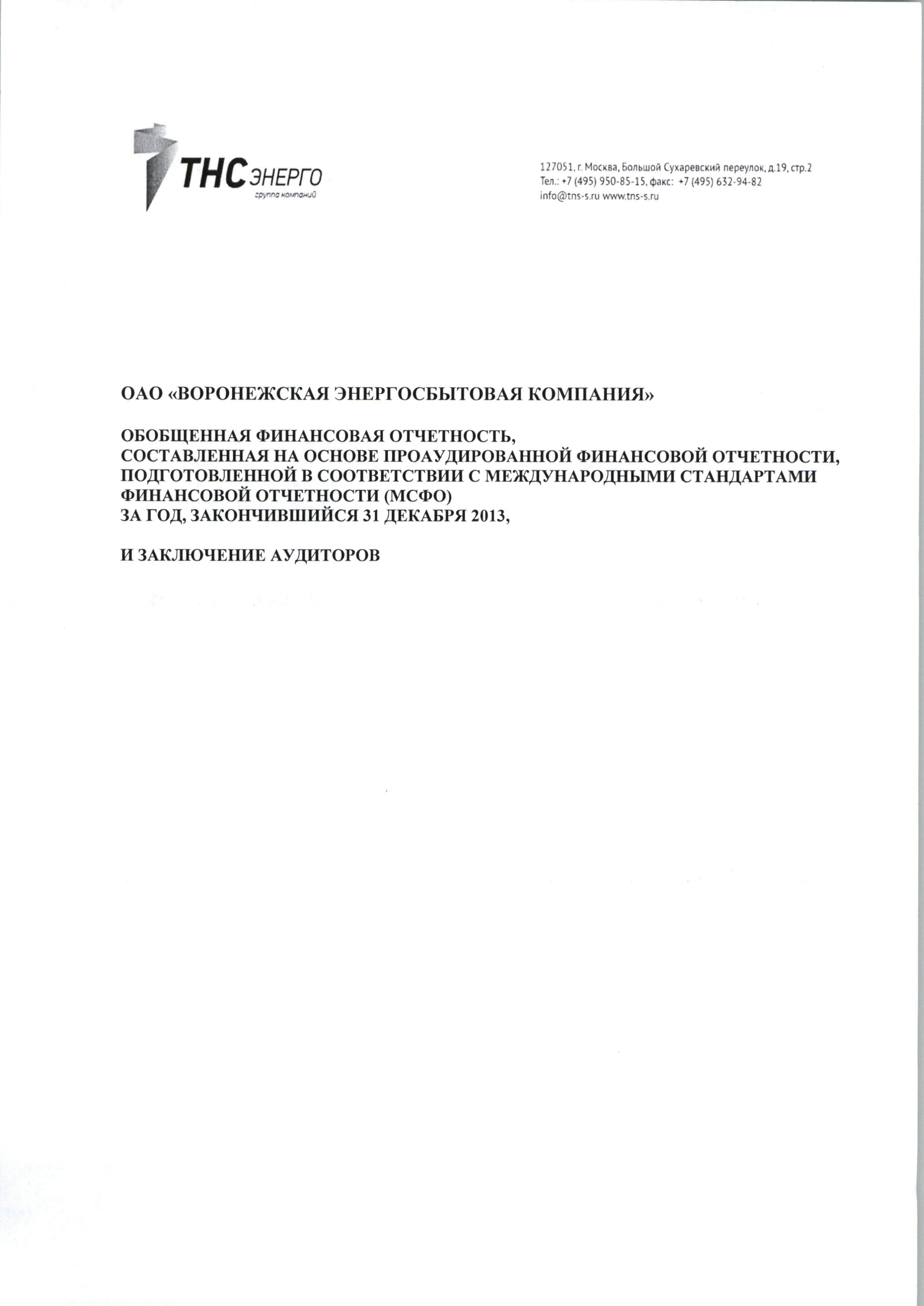 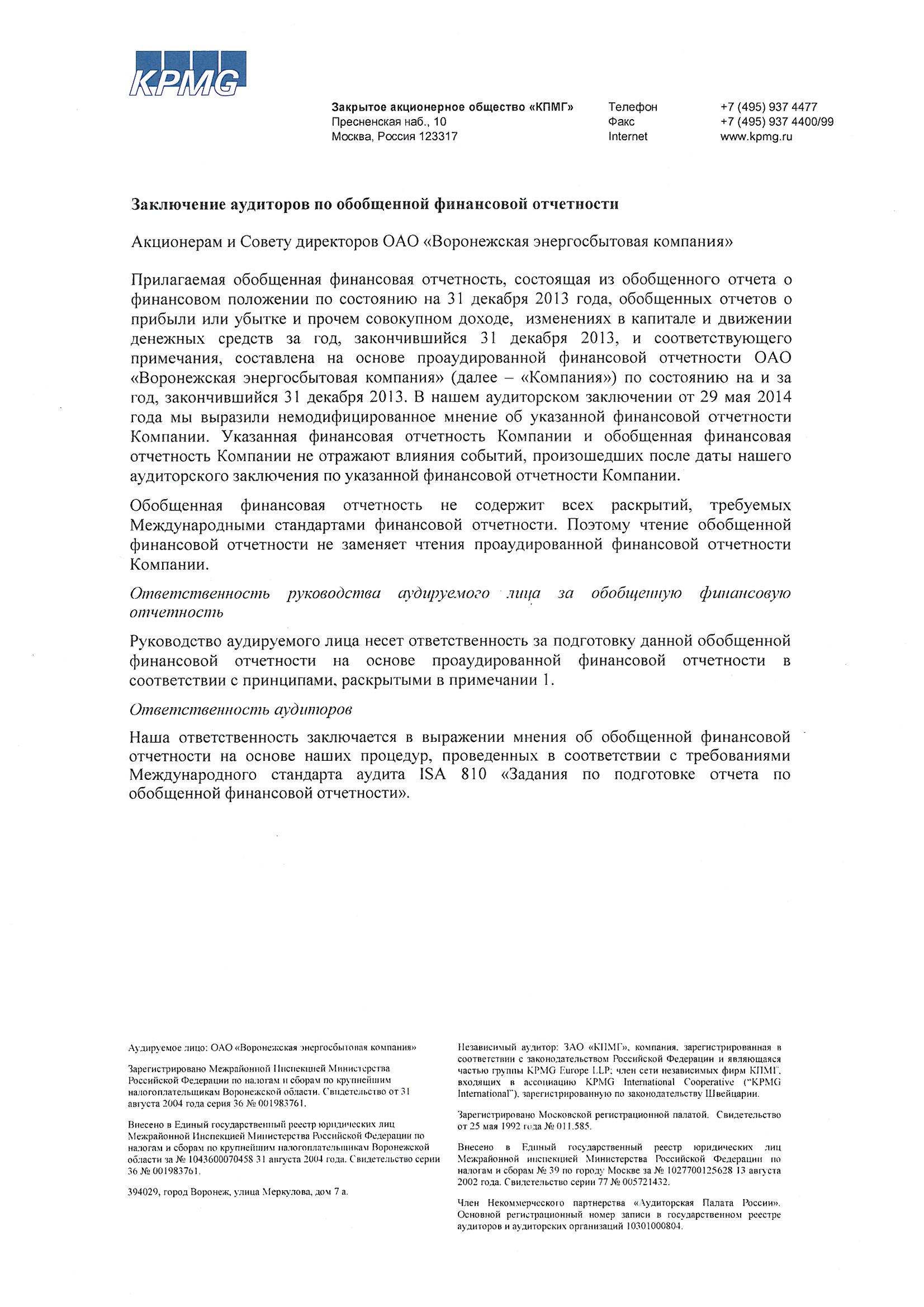 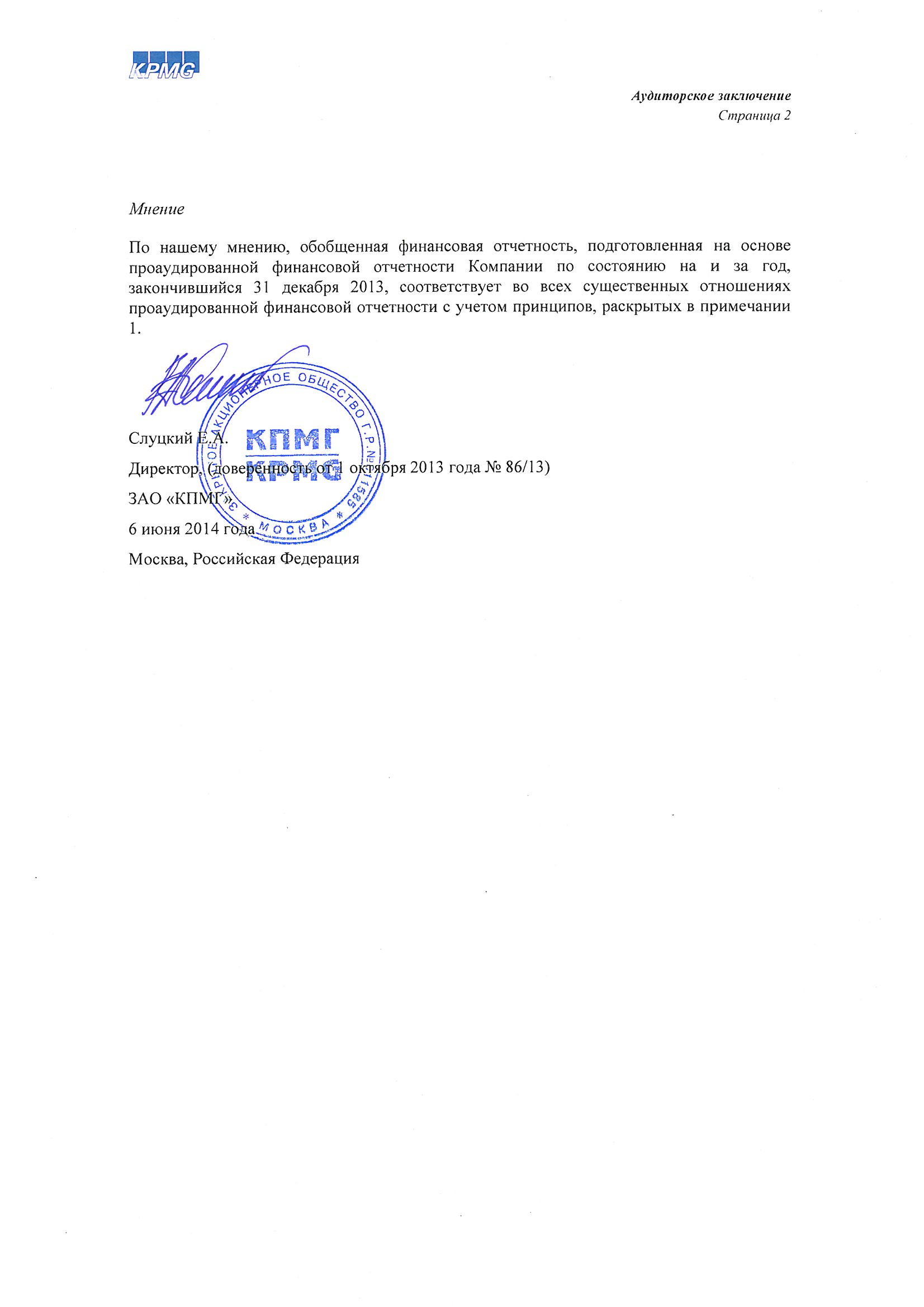 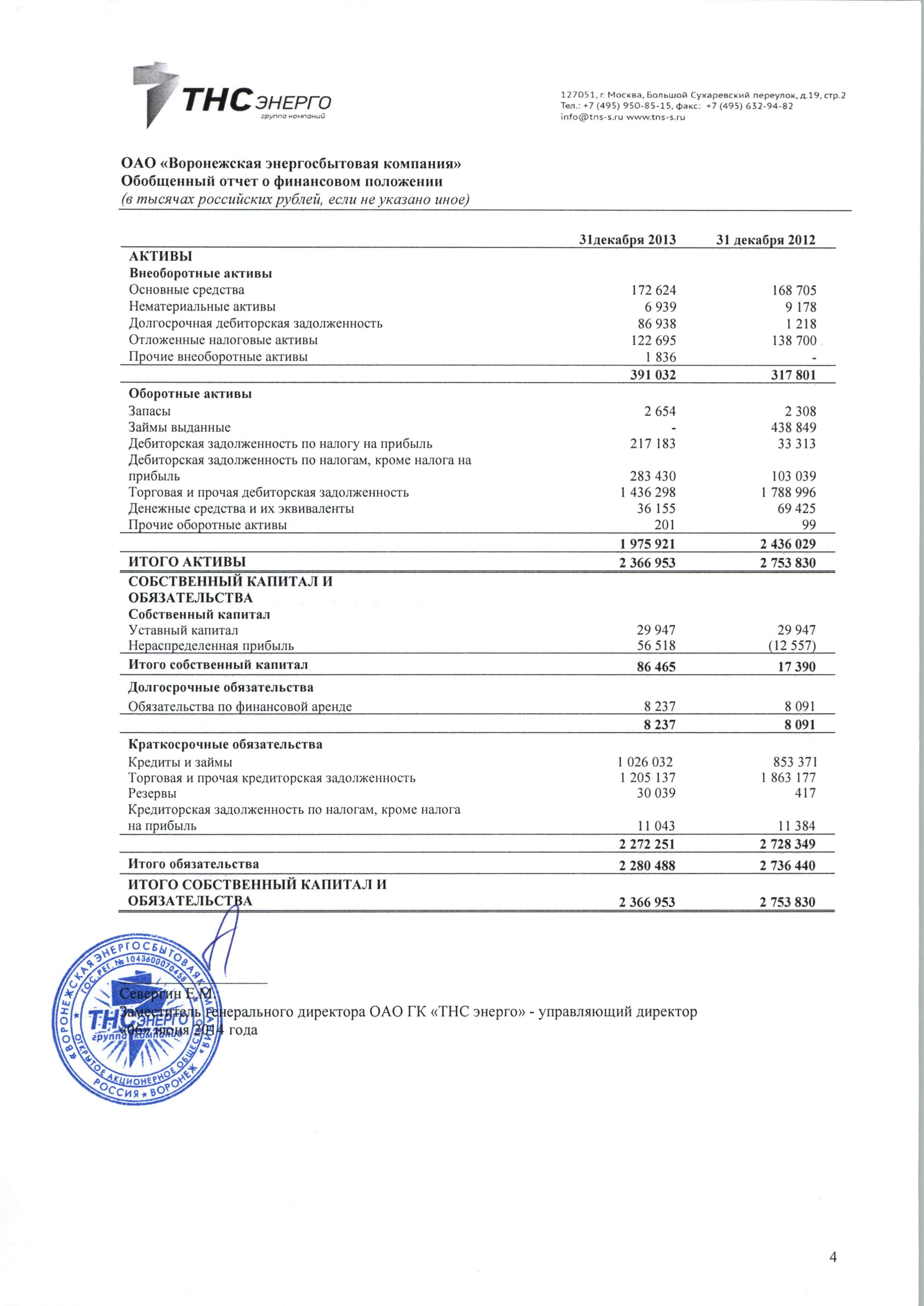 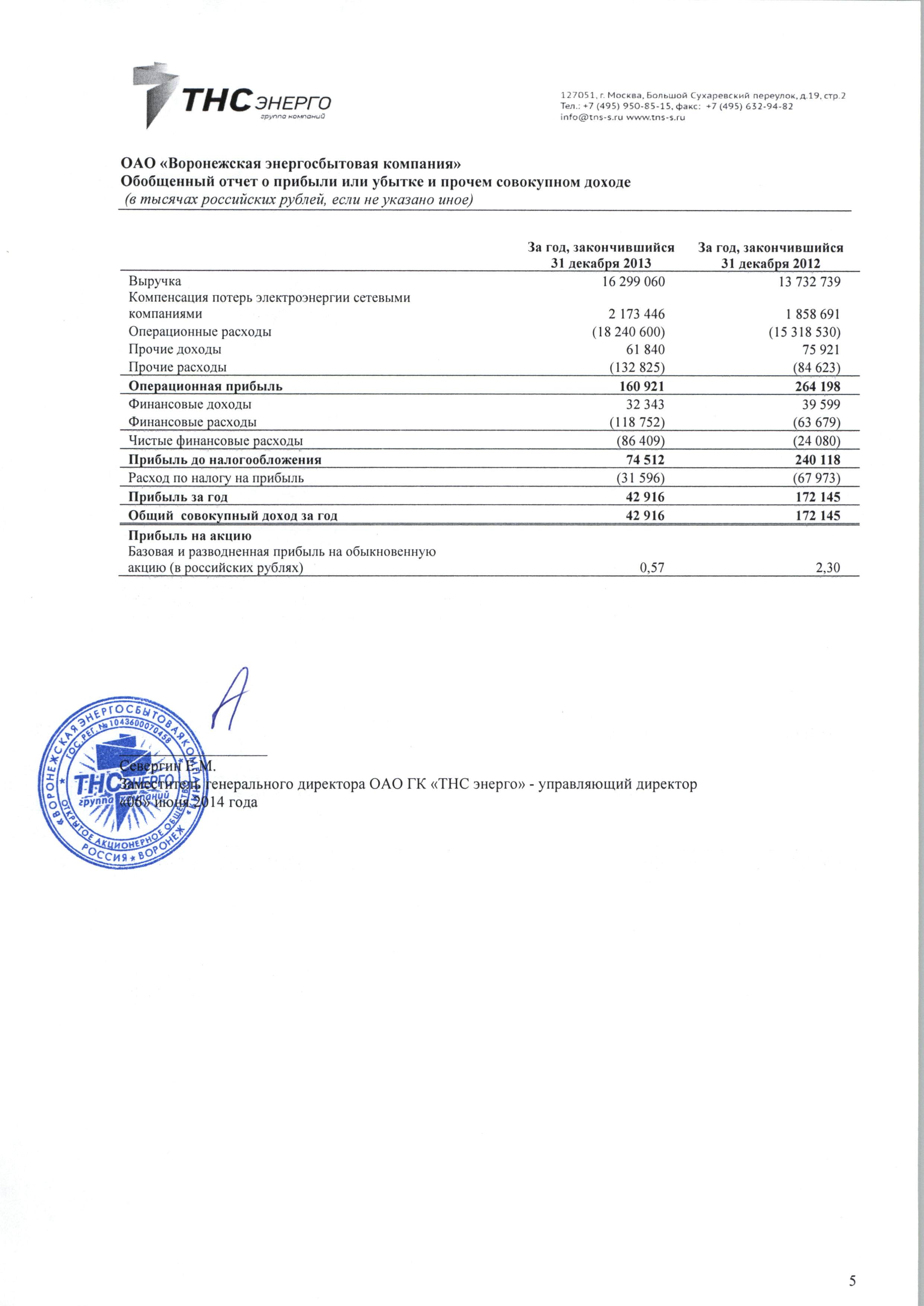 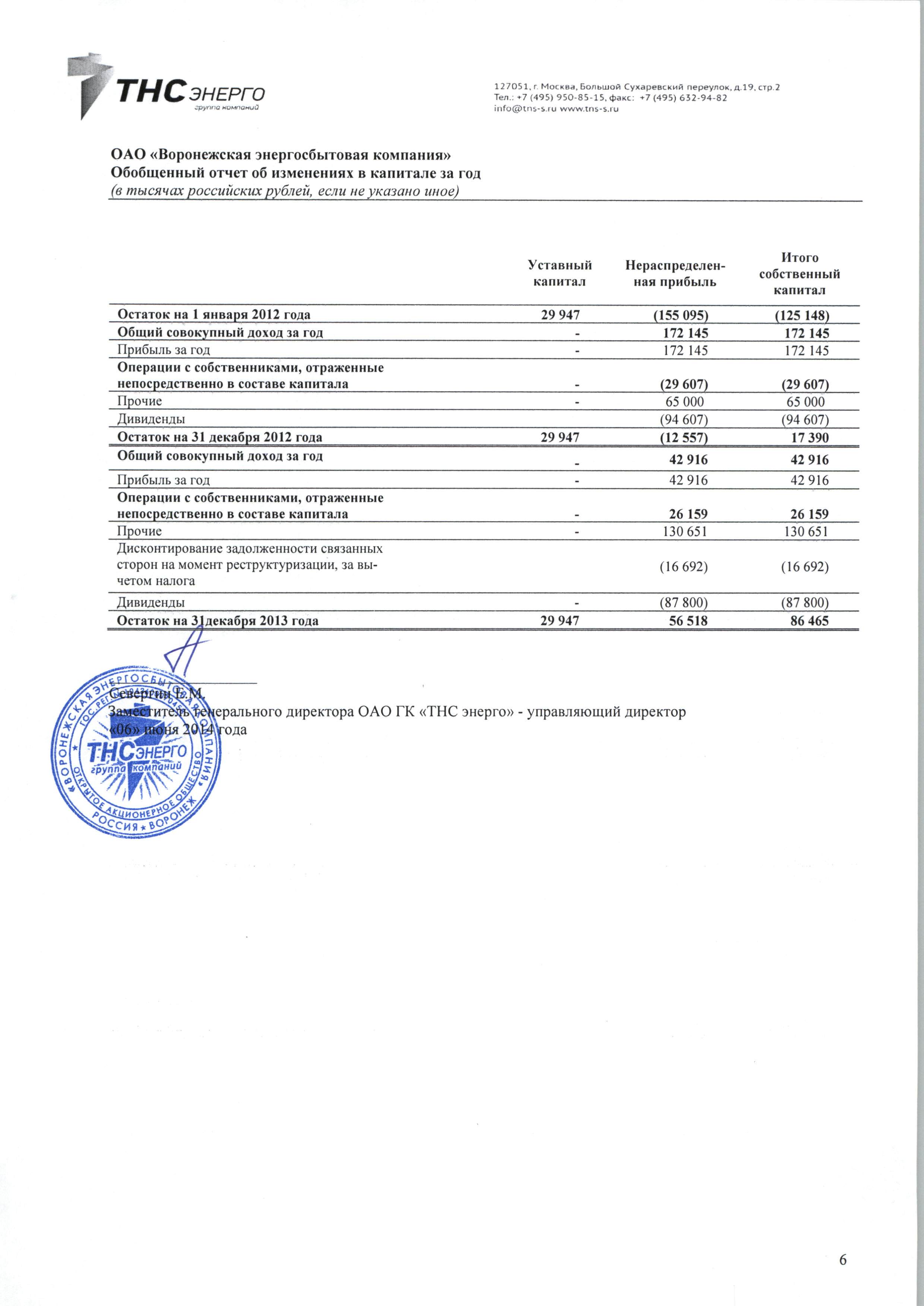 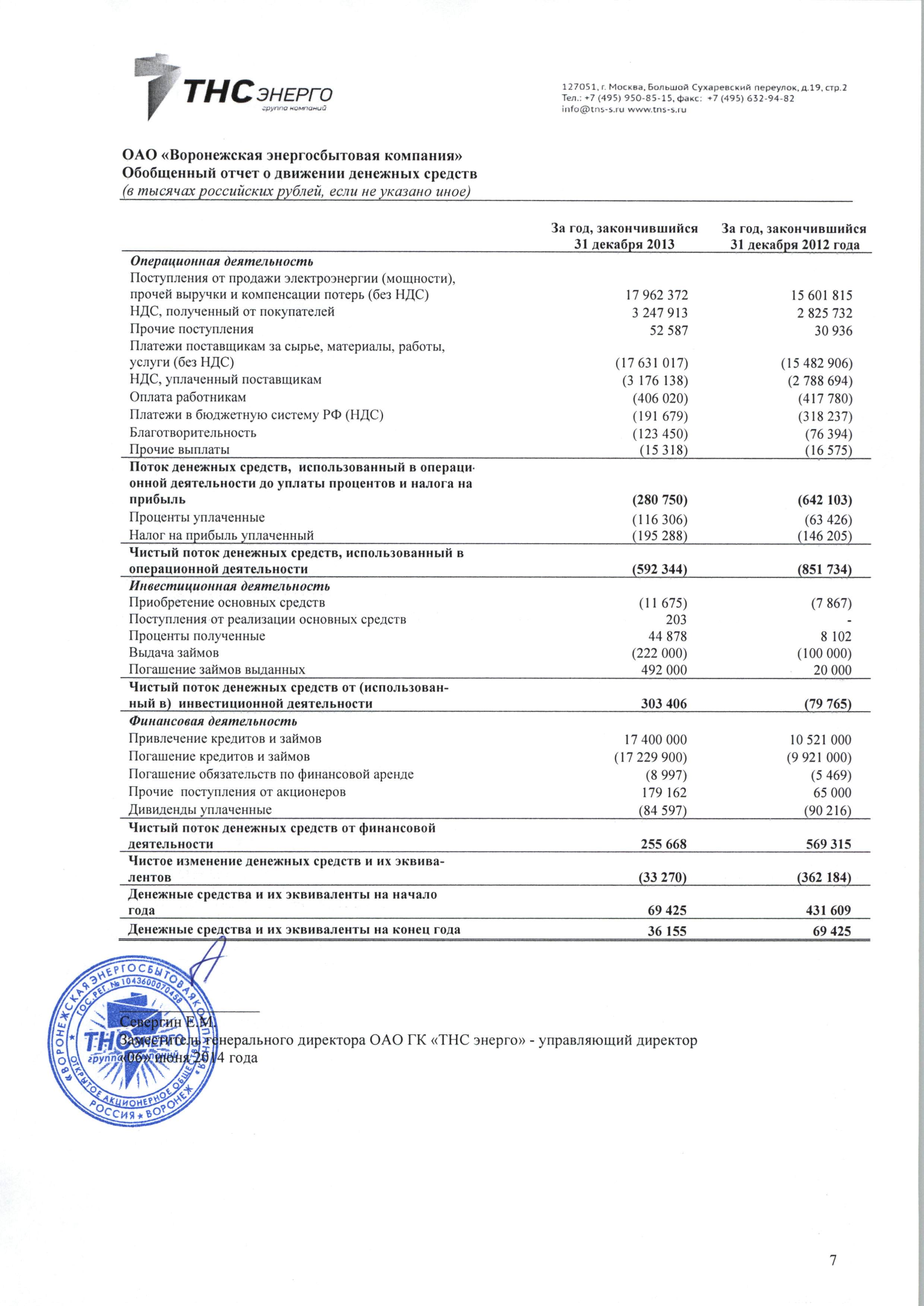 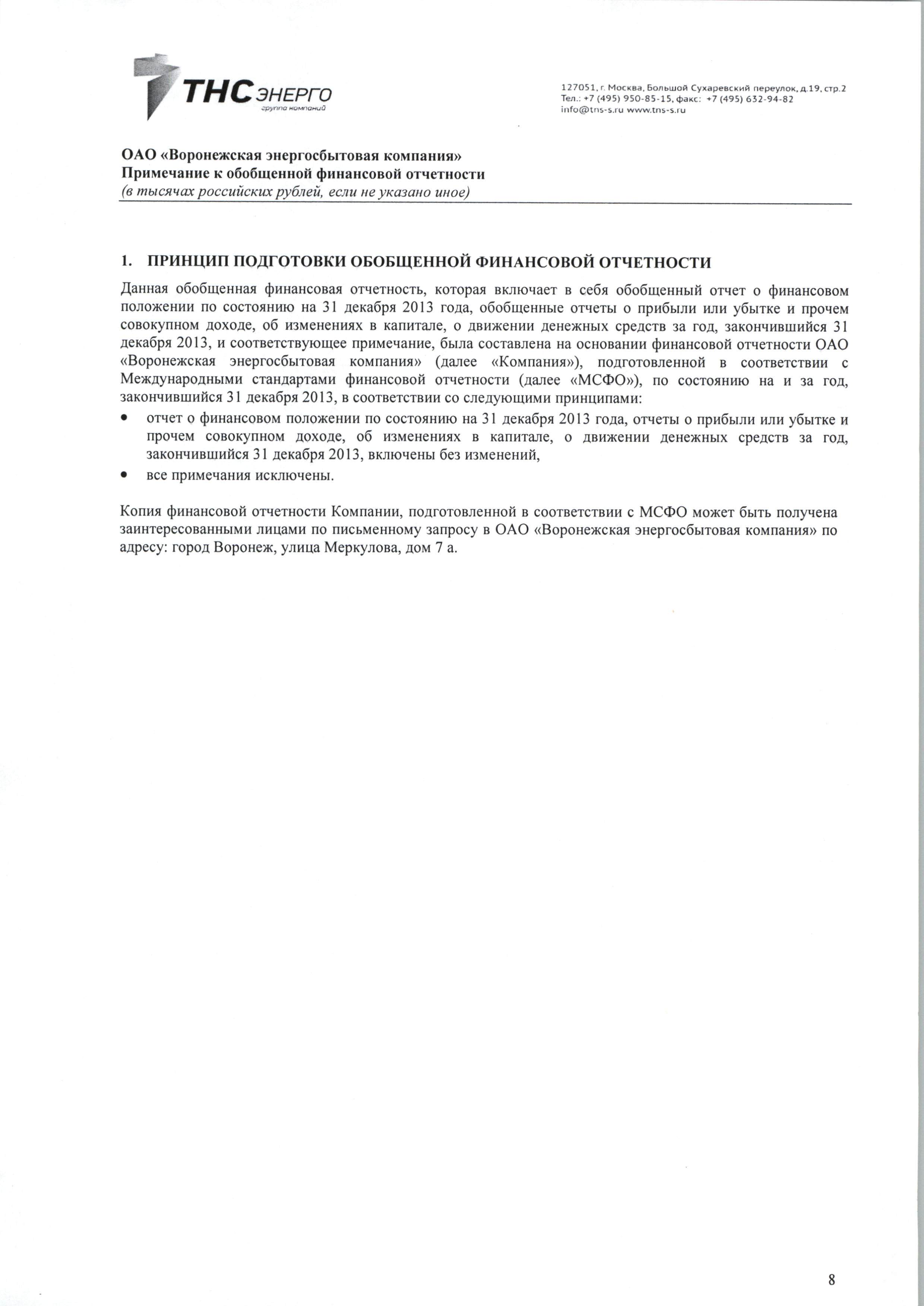 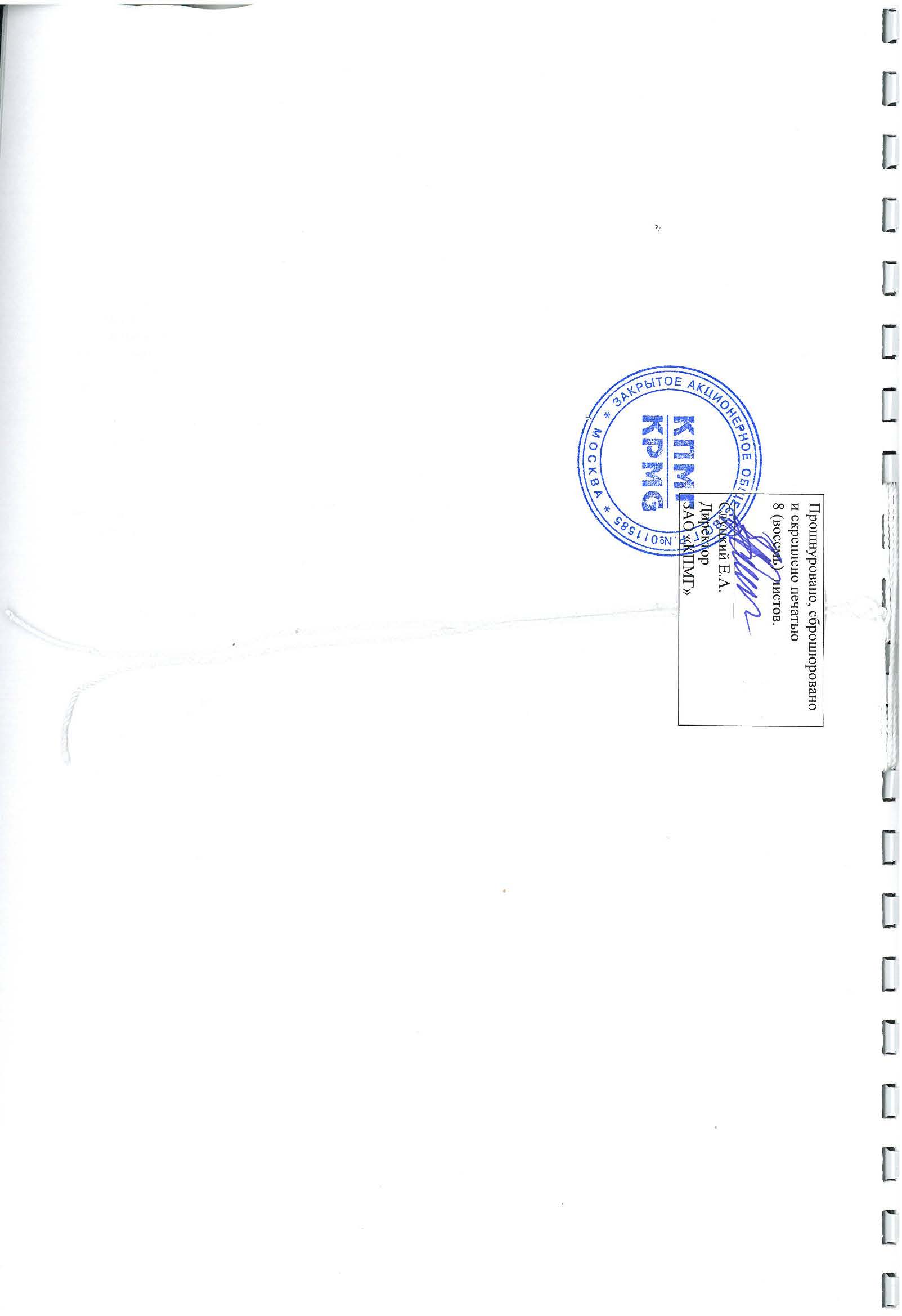 Заместитель генерального директора ОАО ГК "ТНС энерго" - управляющий директор ОАО "Воронежская энергосбытовая компания"
Сведения о договоре, по которому переданы полномочия единоличного исполнительного органа эмитента:
Договор № 11/08, от 01.08.2012, по 31.12.2014
Доверенность № 1-3566, от 31.05.2013, по 31.05.2016Дата: 13 августа 2014 г.____________ Е.М.Севергин
	подписьГлавный бухгалтерДата: 13 августа 2014 г.____________ Л.А.Гладнева
	подписьКонтактное лицо: Шагимарданов Павел Борисович, Начальник отдела корпоративного управленияТелефон: (473) 261-8738Факс: (473) 261-8743Адрес электронной почты: rea@vesc.ruАдрес страницы (страниц) в сети Интернет, на которой раскрывается информация, содержащаяся в настоящем ежеквартальном отчете: www.e-disclosure.ru/portal/company.aspx?id=4717, www.vesc.ruФИОГод рожденияАфанасьева София Анатольевна1978Аржанов Дмитрий Александрович (председатель)1972Ефимова Елена Николаевна1972Авилова Светлана Михайловна1963Ситдиков Василий Хусяинович1975Авров Роман Владимирович1977Севергин Евгений Михайлович1957Евсеенкова Елена Владимировна1980Федотов Владимир Михайлович1975ФИОГод рожденияРубанов Александр Иосифович (председатель)1959Аржанов Дмиитрий Александрович1972Авилова Светлана Михайловна1963Щуров Борис Владимирович1974Диденко Валентин Григорьевич1950ФИОГод рожденияАржанов Дмитрий Александрович1972Бухгалтерская (финансовая) отчетность, ГодСводная бухгалтерская отчетность, ГодКонсолидированная финансовая отчетность, Год20092010201120122013Бухгалтерская (финансовая) отчетность, ГодСводная бухгалтерская отчетность, ГодКонсолидированная финансовая отчетность, Год2013Наименование показателя2013, 6 мес.2014, 6 мес.Производительность труда1 765.492 105.33Отношение размера задолженности к собственному капиталу6.828.37Отношение размера долгосрочной задолженности к сумме долгосрочной задолженности и собственного капитала00Степень покрытия долгов текущими доходами (прибылью)-12.76.93Уровень просроченной задолженности, %00Наименование показателя20132 кв. 2014Рыночная капитализация1 210 760 385.691 608 253 342.2Наименование показателяЗначение показателяДолгосрочные заемные средства  в том числе:  кредиты  займы, за исключением облигационных  облигационные займыКраткосрочные заемные средства575 262  в том числе:  кредиты575 262  займы, за исключением облигационных  облигационные займыОбщий размер просроченной задолженности по заемным средствам  в том числе:  по кредитам  по займам, за исключением облигационных  по облигационным займамНаименование показателяЗначение показателяОбщий размер кредиторской задолженности1 690 745    из нее просроченная51  в том числе  перед бюджетом и государственными внебюджетными фондами9 762    из нее просроченная  перед поставщиками и подрядчиками1 376 017    из нее просроченная  перед персоналом организации15 039    из нее просроченная  прочая289 927    из нее просроченная51Вид и идентификационные признаки обязательстваВид и идентификационные признаки обязательства1. Соглашение о кредитовании, №00G84T0191. Соглашение о кредитовании, №00G84T019Условия обязательства и сведения о его исполненииУсловия обязательства и сведения о его исполненииНаименование и место нахождения или фамилия, имя, отчество кредитора (займодавца)Открытое акционерное общество "АЛЬФА-БАНК", г.Воронеж, проспект Революции ,38Сумма основного долга на момент возникновения обязательства, RUR250000000 RUR X 1Сумма основного долга на дату окончания отчетного квартала, RUR0 RUR X 1Срок кредита (займа), (месяцев) 2Средний размер процентов по кредиту займу, % годовых 9,3Количество процентных (купонных) периодовНаличие просрочек при выплате процентов по кредиту (займу), а в случае их наличия – общее число указанных просрочек и их размер в днях НетПлановый срок (дата) погашения кредита (займа) 27.02.2012Фактический срок (дата) погашения кредита (займа) 24.02.2012Иные сведения об обязательстве, указываемые эмитентом по собственному усмотрениюВид и идентификационные признаки обязательстваВид и идентификационные признаки обязательства2. Соглашение о кредитовании, №00G84T0202. Соглашение о кредитовании, №00G84T020Условия обязательства и сведения о его исполненииУсловия обязательства и сведения о его исполненииНаименование и место нахождения или фамилия, имя, отчество кредитора (займодавца)Открытое акционерное общество "АЛЬФА-БАНК", г.Воронеж, проспект Революции ,38Сумма основного долга на момент возникновения обязательства, RUR400000000 RUR X 1Сумма основного долга на дату окончания отчетного квартала, RUR0 RUR X 1Срок кредита (займа), (месяцев) 1Средний размер процентов по кредиту займу, % годовых 8Количество процентных (купонных) периодовНаличие просрочек при выплате процентов по кредиту (займу), а в случае их наличия – общее число указанных просрочек и их размер в днях НетПлановый срок (дата) погашения кредита (займа) 22.02.2012Фактический срок (дата) погашения кредита (займа) 13.02.2012Иные сведения об обязательстве, указываемые эмитентом по собственному усмотрениюВид и идентификационные признаки обязательстваВид и идентификационные признаки обязательства3. Соглашение о кредитовании, №00G84T0213. Соглашение о кредитовании, №00G84T021Условия обязательства и сведения о его исполненииУсловия обязательства и сведения о его исполненииНаименование и место нахождения или фамилия, имя, отчество кредитора (займодавца)Открытое акционерное общество "АЛЬФА-БАНК", г.Воронеж, проспект Революции ,38Сумма основного долга на момент возникновения обязательства, RUR450000000 RUR X 1Сумма основного долга на дату окончания отчетного квартала, RUR0 RUR X 1Срок кредита (займа), (месяцев) 1Средний размер процентов по кредиту займу, % годовых 7,5Количество процентных (купонных) периодовНаличие просрочек при выплате процентов по кредиту (займу), а в случае их наличия – общее число указанных просрочек и их размер в днях НетПлановый срок (дата) погашения кредита (займа) 14.03.2012Фактический срок (дата) погашения кредита (займа) 11.03.2012Иные сведения об обязательстве, указываемые эмитентом по собственному усмотрениюВид и идентификационные признаки обязательстваВид и идентификационные признаки обязательства4. Соглашение о кредитовании, №00G84T0224. Соглашение о кредитовании, №00G84T022Условия обязательства и сведения о его исполненииУсловия обязательства и сведения о его исполненииНаименование и место нахождения или фамилия, имя, отчество кредитора (займодавца)Открытое акционерное общество "АЛЬФА-БАНК", г.Воронеж, проспект Революции ,38Сумма основного долга на момент возникновения обязательства, RUR150000000 RUR X 1Сумма основного долга на дату окончания отчетного квартала, RUR0 RUR X 1Срок кредита (займа), (месяцев) 1Средний размер процентов по кредиту займу, % годовых 8Количество процентных (купонных) периодовНаличие просрочек при выплате процентов по кредиту (займу), а в случае их наличия – общее число указанных просрочек и их размер в днях НетПлановый срок (дата) погашения кредита (займа) 28.03.2012Фактический срок (дата) погашения кредита (займа) 20.03.2012Иные сведения об обязательстве, указываемые эмитентом по собственному усмотрениюВид и идентификационные признаки обязательстваВид и идентификационные признаки обязательства5. Соглашение о кредитовании, №00G84T023 от 14.03.12г.5. Соглашение о кредитовании, №00G84T023 от 14.03.12г.Условия обязательства и сведения о его исполненииУсловия обязательства и сведения о его исполненииНаименование и место нахождения или фамилия, имя, отчество кредитора (займодавца)Открытое акционерное общество "АЛЬФА-БАНК", г.Воронеж, проспект Революции ,38Сумма основного долга на момент возникновения обязательства, RUR250000000 RUR X 1Сумма основного долга на дату окончания отчетного квартала, RUR0 RUR X 1Срок кредита (займа), (месяцев) 1Средний размер процентов по кредиту займу, % годовых 8,3Количество процентных (купонных) периодовНаличие просрочек при выплате процентов по кредиту (займу), а в случае их наличия – общее число указанных просрочек и их размер в днях НетПлановый срок (дата) погашения кредита (займа) 13.04.2012Фактический срок (дата) погашения кредита (займа) 02.04.2012Иные сведения об обязательстве, указываемые эмитентом по собственному усмотрениюВид и идентификационные признаки обязательстваВид и идентификационные признаки обязательства6. Соглашение о кредитовании, №00G84T024 от 21.03.12г.6. Соглашение о кредитовании, №00G84T024 от 21.03.12г.Условия обязательства и сведения о его исполненииУсловия обязательства и сведения о его исполненииНаименование и место нахождения или фамилия, имя, отчество кредитора (займодавца)Открытое акционерное общество "АЛЬФА-БАНК", г.Воронеж, проспект Революции ,38Сумма основного долга на момент возникновения обязательства, RUR188000000 RUR X 1Сумма основного долга на дату окончания отчетного квартала, RUR0 RUR X 1Срок кредита (займа), (месяцев) 1Средний размер процентов по кредиту займу, % годовых 8,3Количество процентных (купонных) периодовНаличие просрочек при выплате процентов по кредиту (займу), а в случае их наличия – общее число указанных просрочек и их размер в днях НетПлановый срок (дата) погашения кредита (займа) 20.04.2012Фактический срок (дата) погашения кредита (займа) 03.04.2012Иные сведения об обязательстве, указываемые эмитентом по собственному усмотрениюВид и идентификационные признаки обязательстваВид и идентификационные признаки обязательства7. Договор кредитной линии, №56.Ф2811/11.57/3  от 21.03.2012г.7. Договор кредитной линии, №56.Ф2811/11.57/3  от 21.03.2012г.Условия обязательства и сведения о его исполненииУсловия обязательства и сведения о его исполненииНаименование и место нахождения или фамилия, имя, отчество кредитора (займодавца)Открытое акционерное общество "МДМ Банк", г.Воронеж, пл. Ленина ,14Сумма основного долга на момент возникновения обязательства, RUR200000000 RUR X 1Сумма основного долга на дату окончания отчетного квартала, RUR0 RUR X 1Срок кредита (займа), (месяцев) 1Средний размер процентов по кредиту займу, % годовых 7Количество процентных (купонных) периодовНаличие просрочек при выплате процентов по кредиту (займу), а в случае их наличия – общее число указанных просрочек и их размер в днях НетПлановый срок (дата) погашения кредита (займа) 22.03.2012Фактический срок (дата) погашения кредита (займа) 16.03.2012Иные сведения об обязательстве, указываемые эмитентом по собственному усмотрениюВид и идентификационные признаки обязательстваВид и идентификационные признаки обязательства8. Договор кредитной линии, №56.Ф2811/11.57/3  от 21.03.2012г.8. Договор кредитной линии, №56.Ф2811/11.57/3  от 21.03.2012г.Условия обязательства и сведения о его исполненииУсловия обязательства и сведения о его исполненииНаименование и место нахождения или фамилия, имя, отчество кредитора (займодавца)Открытое акционерное общество "МДМ Банк", г.Воронеж, пл. Ленина ,14Сумма основного долга на момент возникновения обязательства, RUR100000000 RUR X 1Сумма основного долга на дату окончания отчетного квартала, RUR0 RUR X 1Срок кредита (займа), (месяцев) 1Средний размер процентов по кредиту займу, % годовых 7Количество процентных (купонных) периодовНаличие просрочек при выплате процентов по кредиту (займу), а в случае их наличия – общее число указанных просрочек и их размер в днях НетПлановый срок (дата) погашения кредита (займа) 29.03.2012Фактический срок (дата) погашения кредита (займа) 19.03.2012Иные сведения об обязательстве, указываемые эмитентом по собственному усмотрениюВид и идентификационные признаки обязательстваВид и идентификационные признаки обязательства9. Договор кредитной линии, №56.Ф2811/11.57/3  от 21.03.2012г.9. Договор кредитной линии, №56.Ф2811/11.57/3  от 21.03.2012г.Условия обязательства и сведения о его исполненииУсловия обязательства и сведения о его исполненииНаименование и место нахождения или фамилия, имя, отчество кредитора (займодавца)Открытое акционерное общество "МДМ Банк", г.Воронеж, пл. Ленина ,14Сумма основного долга на момент возникновения обязательства, RUR300000000 RUR X 1Сумма основного долга на дату окончания отчетного квартала, RUR0 RUR X 1Срок кредита (займа), (дней) 45Средний размер процентов по кредиту займу, % годовых 7,6Количество процентных (купонных) периодовНаличие просрочек при выплате процентов по кредиту (займу), а в случае их наличия – общее число указанных просрочек и их размер в днях НетПлановый срок (дата) погашения кредита (займа) 05.05.2012Фактический срок (дата) погашения кредита (займа) 09.04.2012Иные сведения об обязательстве, указываемые эмитентом по собственному усмотрениюВид и идентификационные признаки обязательстваВид и идентификационные признаки обязательства10. Договор возобновляемой кредитной линии, №4700/КЛ-2011 от 14.03.2012г.10. Договор возобновляемой кредитной линии, №4700/КЛ-2011 от 14.03.2012г.Условия обязательства и сведения о его исполненииУсловия обязательства и сведения о его исполненииНаименование и место нахождения или фамилия, имя, отчество кредитора (займодавца)Филиал ОАО "УРАЛСИБ" в  г. Воронеж, г.Воронеж, ул. Пушкинская ,41Сумма основного долга на момент возникновения обязательства, RUR150000000 RUR X 1Сумма основного долга на дату окончания отчетного квартала, RUR0 RUR X 1Срок кредита (займа), (месяцев) 1Средний размер процентов по кредиту займу, % годовых 8,3Количество процентных (купонных) периодовНаличие просрочек при выплате процентов по кредиту (займу), а в случае их наличия – общее число указанных просрочек и их размер в днях НетПлановый срок (дата) погашения кредита (займа) 13.04.2012Фактический срок (дата) погашения кредита (займа) 03.04.2012Иные сведения об обязательстве, указываемые эмитентом по собственному усмотрениюВид и идентификационные признаки обязательстваВид и идентификационные признаки обязательства11. Соглашение о кредитовании, №00G84T025 от 23.04.12г.11. Соглашение о кредитовании, №00G84T025 от 23.04.12г.Условия обязательства и сведения о его исполненииУсловия обязательства и сведения о его исполненииНаименование и место нахождения или фамилия, имя, отчество кредитора (займодавца)Открытое акционерное общество "АЛЬФА-БАНК", г.Воронеж, проспект Революции ,38Сумма основного долга на момент возникновения обязательства, RUR150000000 RUR X 1Сумма основного долга на дату окончания отчетного квартала, RUR0 RUR X 1Срок кредита (займа), (месяцев) 1Средний размер процентов по кредиту займу, % годовых 8,2Количество процентных (купонных) периодовНаличие просрочек при выплате процентов по кредиту (займу), а в случае их наличия – общее число указанных просрочек и их размер в днях НетПлановый срок (дата) погашения кредита (займа) 23.05.2012Фактический срок (дата) погашения кредита (займа) 21.05.2012Иные сведения об обязательстве, указываемые эмитентом по собственному усмотрениюВид и идентификационные признаки обязательстваВид и идентификационные признаки обязательства12. Соглашение о кредитовании, №00G84T026 от 15.05.12г.12. Соглашение о кредитовании, №00G84T026 от 15.05.12г.Условия обязательства и сведения о его исполненииУсловия обязательства и сведения о его исполненииНаименование и место нахождения или фамилия, имя, отчество кредитора (займодавца)Открытое акционерное общество "АЛЬФА-БАНК", г.Воронеж, проспект Революции ,38Сумма основного долга на момент возникновения обязательства, RUR400000000 RUR X 1Сумма основного долга на дату окончания отчетного квартала, RUR0 RUR X 1Срок кредита (займа), (месяцев) 1Средний размер процентов по кредиту займу, % годовых 8,3Количество процентных (купонных) периодовНаличие просрочек при выплате процентов по кредиту (займу), а в случае их наличия – общее число указанных просрочек и их размер в днях НетПлановый срок (дата) погашения кредита (займа) 14.06.2012Фактический срок (дата) погашения кредита (займа) 06.06.2012Иные сведения об обязательстве, указываемые эмитентом по собственному усмотрениюВид и идентификационные признаки обязательстваВид и идентификационные признаки обязательства13. Соглашение о кредитовании, №00G84T027 от 21.05.12г.13. Соглашение о кредитовании, №00G84T027 от 21.05.12г.Условия обязательства и сведения о его исполненииУсловия обязательства и сведения о его исполненииНаименование и место нахождения или фамилия, имя, отчество кредитора (займодавца)Открытое акционерное общество "АЛЬФА-БАНК", г.Воронеж, проспект Революции ,38Сумма основного долга на момент возникновения обязательства, RUR265000000 RUR X 1Сумма основного долга на дату окончания отчетного квартала, RUR0 RUR X 1Срок кредита (займа), (месяцев) 1Средний размер процентов по кредиту займу, % годовых 8,3Количество процентных (купонных) периодовНаличие просрочек при выплате процентов по кредиту (займу), а в случае их наличия – общее число указанных просрочек и их размер в днях НетПлановый срок (дата) погашения кредита (займа) 20.06.2012Фактический срок (дата) погашения кредита (займа) 18.06.2012Иные сведения об обязательстве, указываемые эмитентом по собственному усмотрениюВид и идентификационные признаки обязательстваВид и идентификационные признаки обязательства14. Соглашение о кредитовании, №00G84T028 от 14.06.12г.14. Соглашение о кредитовании, №00G84T028 от 14.06.12г.Условия обязательства и сведения о его исполненииУсловия обязательства и сведения о его исполненииНаименование и место нахождения или фамилия, имя, отчество кредитора (займодавца)Открытое акционерное общество "АЛЬФА-БАНК", г.Воронеж, проспект Революции ,38Сумма основного долга на момент возникновения обязательства, RUR198000000 RUR X 1Сумма основного долга на дату окончания отчетного квартала, RUR0 RUR X 1Срок кредита (займа), (месяцев) 1,5Средний размер процентов по кредиту займу, % годовых 9Количество процентных (купонных) периодовНаличие просрочек при выплате процентов по кредиту (займу), а в случае их наличия – общее число указанных просрочек и их размер в днях НетПлановый срок (дата) погашения кредита (займа) 27.07.2012Фактический срок (дата) погашения кредита (займа) 25.07.2012Иные сведения об обязательстве, указываемые эмитентом по собственному усмотрениюВид и идентификационные признаки обязательстваВид и идентификационные признаки обязательства15. Договор кредитной линии, №56.Ф2811/11.57/3  от 21.03.2012г.15. Договор кредитной линии, №56.Ф2811/11.57/3  от 21.03.2012г.Условия обязательства и сведения о его исполненииУсловия обязательства и сведения о его исполненииНаименование и место нахождения или фамилия, имя, отчество кредитора (займодавца)Открытое акционерное общество "МДМ Банк", г.Воронеж, пл. Ленина ,14Сумма основного долга на момент возникновения обязательства, RUR300000000 RUR X 1Сумма основного долга на дату окончания отчетного квартала, RUR0 RUR X 1Срок кредита (займа), (месяцев) 1Средний размер процентов по кредиту займу, % годовых 7,1Количество процентных (купонных) периодовНаличие просрочек при выплате процентов по кредиту (займу), а в случае их наличия – общее число указанных просрочек и их размер в днях НетПлановый срок (дата) погашения кредита (займа) 16.05.2012Фактический срок (дата) погашения кредита (займа) 11.05.2012Иные сведения об обязательстве, указываемые эмитентом по собственному усмотрениюВид и идентификационные признаки обязательстваВид и идентификационные признаки обязательства16. Договор кредитной линии, №56.Ф2811/11.57/3  от 21.03.2012г.16. Договор кредитной линии, №56.Ф2811/11.57/3  от 21.03.2012г.Условия обязательства и сведения о его исполненииУсловия обязательства и сведения о его исполненииНаименование и место нахождения или фамилия, имя, отчество кредитора (займодавца)Открытое акционерное общество "МДМ Банк", г.Воронеж, пл. Ленина ,14Сумма основного долга на момент возникновения обязательства, RUR300000000 RUR X 1Сумма основного долга на дату окончания отчетного квартала, RUR0 RUR X 1Срок кредита (займа), (месяцев) 1,5Средний размер процентов по кредиту займу, % годовых 9Количество процентных (купонных) периодовНаличие просрочек при выплате процентов по кредиту (займу), а в случае их наличия – общее число указанных просрочек и их размер в днях НетПлановый срок (дата) погашения кредита (займа) 27.07.2012Фактический срок (дата) погашения кредита (займа) 26.07.2012Иные сведения об обязательстве, указываемые эмитентом по собственному усмотрениюВид и идентификационные признаки обязательстваВид и идентификационные признаки обязательства17. Договор возобновляемой кредитной линии, №4700/КЛ-2011 от 14.03.2012г.17. Договор возобновляемой кредитной линии, №4700/КЛ-2011 от 14.03.2012г.Условия обязательства и сведения о его исполненииУсловия обязательства и сведения о его исполненииНаименование и место нахождения или фамилия, имя, отчество кредитора (займодавца)Филиал ОАО "УРАЛСИБ" в  г. Воронеж, г.Воронеж, ул. Пушкинская ,41Сумма основного долга на момент возникновения обязательства, RUR15000000 RUR X 1Сумма основного долга на дату окончания отчетного квартала, RUR0 RUR X 1Срок кредита (займа), (месяцев) 1Средний размер процентов по кредиту займу, % годовых 7,1Количество процентных (купонных) периодовНаличие просрочек при выплате процентов по кредиту (займу), а в случае их наличия – общее число указанных просрочек и их размер в днях НетПлановый срок (дата) погашения кредита (займа) 23.05.2012Фактический срок (дата) погашения кредита (займа) 23.05.2012Иные сведения об обязательстве, указываемые эмитентом по собственному усмотрениюВид и идентификационные признаки обязательстваВид и идентификационные признаки обязательства18. Договор возобновляемой кредитной линии, №4700/КЛ-2011 от 14.03.2012г.18. Договор возобновляемой кредитной линии, №4700/КЛ-2011 от 14.03.2012г.Условия обязательства и сведения о его исполненииУсловия обязательства и сведения о его исполненииНаименование и место нахождения или фамилия, имя, отчество кредитора (займодавца)Филиал ОАО "УРАЛСИБ" в  г. Воронеж, г.Воронеж, ул. Пушкинская ,41Сумма основного долга на момент возникновения обязательства, RUR50000000 RUR X 1Сумма основного долга на дату окончания отчетного квартала, RUR0 RUR X 1Срок кредита (займа), (месяцев) 1Средний размер процентов по кредиту займу, % годовых 9Количество процентных (купонных) периодовНаличие просрочек при выплате процентов по кредиту (займу), а в случае их наличия – общее число указанных просрочек и их размер в днях НетПлановый срок (дата) погашения кредита (займа) 28.05.2012Фактический срок (дата) погашения кредита (займа) 23.05.2012Иные сведения об обязательстве, указываемые эмитентом по собственному усмотрениюВид и идентификационные признаки обязательстваВид и идентификационные признаки обязательства19. Договор возобновляемой кредитной линии, №4700/КЛ-2011 от 14.03.2012г.19. Договор возобновляемой кредитной линии, №4700/КЛ-2011 от 14.03.2012г.Условия обязательства и сведения о его исполненииУсловия обязательства и сведения о его исполненииНаименование и место нахождения или фамилия, имя, отчество кредитора (займодавца)Филиал ОАО "УРАЛСИБ" в  г. Воронеж, г.Воронеж, ул. Пушкинская ,41Сумма основного долга на момент возникновения обязательства, RUR85000000 RUR X 1Сумма основного долга на дату окончания отчетного квартала, RUR0 RUR X 1Срок кредита (займа), (месяцев) 1Средний размер процентов по кредиту займу, % годовых 8,4Количество процентных (купонных) периодовНаличие просрочек при выплате процентов по кредиту (займу), а в случае их наличия – общее число указанных просрочек и их размер в днях НетПлановый срок (дата) погашения кредита (займа) 20.06.2012Фактический срок (дата) погашения кредита (займа) 18.06.2012Иные сведения об обязательстве, указываемые эмитентом по собственному усмотрениюВид и идентификационные признаки обязательстваВид и идентификационные признаки обязательства20. Договор возобновляемой кредитной линии, №4700/КЛ-2011 от 14.03.2012г.20. Договор возобновляемой кредитной линии, №4700/КЛ-2011 от 14.03.2012г.Условия обязательства и сведения о его исполненииУсловия обязательства и сведения о его исполненииНаименование и место нахождения или фамилия, имя, отчество кредитора (займодавца)Филиал ОАО "УРАЛСИБ" в  г. Воронеж, г.Воронеж, ул. Пушкинская ,41Сумма основного долга на момент возникновения обязательства, RUR50000000 RUR X 1Сумма основного долга на дату окончания отчетного квартала, RUR0 RUR X 1Срок кредита (займа), (месяцев) 1Средний размер процентов по кредиту займу, % годовых 8,4Количество процентных (купонных) периодовНаличие просрочек при выплате процентов по кредиту (займу), а в случае их наличия – общее число указанных просрочек и их размер в днях НетПлановый срок (дата) погашения кредита (займа) 27.06.2012Фактический срок (дата) погашения кредита (займа) 19.06.2012Иные сведения об обязательстве, указываемые эмитентом по собственному усмотрениюВид и идентификационные признаки обязательстваВид и идентификационные признаки обязательства21. Договор возобновляемой кредитной линии, №4801/КЛ-2012 от 21.06.2012г.21. Договор возобновляемой кредитной линии, №4801/КЛ-2012 от 21.06.2012г.Условия обязательства и сведения о его исполненииУсловия обязательства и сведения о его исполненииНаименование и место нахождения или фамилия, имя, отчество кредитора (займодавца)Филиал ОАО "УРАЛСИБ" в  г. Воронеж, г.Воронеж, ул. Пушкинская ,41Сумма основного долга на момент возникновения обязательства, RUR150000000 RUR X 1Сумма основного долга на дату окончания отчетного квартала, RUR0 RUR X 1Срок кредита (займа), (месяцев) 1Средний размер процентов по кредиту займу, % годовых 8,4Количество процентных (купонных) периодовНаличие просрочек при выплате процентов по кредиту (займу), а в случае их наличия – общее число указанных просрочек и их размер в днях НетПлановый срок (дата) погашения кредита (займа) 20.07.2012Фактический срок (дата) погашения кредита (займа) 19.07.2012Иные сведения об обязательстве, указываемые эмитентом по собственному усмотрениюВид и идентификационные признаки обязательстваВид и идентификационные признаки обязательства22. Договор возобновляемой кредитной линии, №4805/КЛ-2012 от 21.06.2012г.22. Договор возобновляемой кредитной линии, №4805/КЛ-2012 от 21.06.2012г.Условия обязательства и сведения о его исполненииУсловия обязательства и сведения о его исполненииНаименование и место нахождения или фамилия, имя, отчество кредитора (займодавца)Филиал ОАО "УРАЛСИБ" в  г. Воронеж, г.Воронеж, ул. Пушкинская ,41Сумма основного долга на момент возникновения обязательства, RUR50000000 RUR X 1Сумма основного долга на дату окончания отчетного квартала, RUR0 RUR X 1Срок кредита (займа), (месяцев) 1Средний размер процентов по кредиту займу, % годовых 8,4Количество процентных (купонных) периодовНаличие просрочек при выплате процентов по кредиту (займу), а в случае их наличия – общее число указанных просрочек и их размер в днях НетПлановый срок (дата) погашения кредита (займа) 20.07.2012Фактический срок (дата) погашения кредита (займа) 19.07.2012Иные сведения об обязательстве, указываемые эмитентом по собственному усмотрениюВид и идентификационные признаки обязательстваВид и идентификационные признаки обязательства23. Договор возобновляемой кредитной линии, №4801/КЛ-2012 от 23.07.2012г.23. Договор возобновляемой кредитной линии, №4801/КЛ-2012 от 23.07.2012г.Условия обязательства и сведения о его исполненииУсловия обязательства и сведения о его исполненииНаименование и место нахождения или фамилия, имя, отчество кредитора (займодавца)Филиал ОАО "УРАЛСИБ" в  г. Воронеж, г.Воронеж, ул. Пушкинская ,41Сумма основного долга на момент возникновения обязательства, RUR70000000 RUR X 1Сумма основного долга на дату окончания отчетного квартала, RUR0 RUR X 1Срок кредита (займа), (месяцев) 1Средний размер процентов по кредиту займу, % годовых 8,4Количество процентных (купонных) периодовНаличие просрочек при выплате процентов по кредиту (займу), а в случае их наличия – общее число указанных просрочек и их размер в днях НетПлановый срок (дата) погашения кредита (займа) 22.08.2012Фактический срок (дата) погашения кредита (займа) 17.08.2012Иные сведения об обязательстве, указываемые эмитентом по собственному усмотрениюВид и идентификационные признаки обязательстваВид и идентификационные признаки обязательства24. Договор возобновляемой кредитной линии, №4801/КЛ-2012 от 30.07.2012г.24. Договор возобновляемой кредитной линии, №4801/КЛ-2012 от 30.07.2012г.Условия обязательства и сведения о его исполненииУсловия обязательства и сведения о его исполненииНаименование и место нахождения или фамилия, имя, отчество кредитора (займодавца)Филиал ОАО "УРАЛСИБ" в  г. Воронеж, г.Воронеж, ул. Пушкинская ,41Сумма основного долга на момент возникновения обязательства, RUR80000000 RUR X 1Сумма основного долга на дату окончания отчетного квартала, RUR0 RUR X 1Срок кредита (займа), (месяцев) 1Средний размер процентов по кредиту займу, % годовых 8,4Количество процентных (купонных) периодовНаличие просрочек при выплате процентов по кредиту (займу), а в случае их наличия – общее число указанных просрочек и их размер в днях НетПлановый срок (дата) погашения кредита (займа) 29.08.2012Фактический срок (дата) погашения кредита (займа) 22.08.2012Иные сведения об обязательстве, указываемые эмитентом по собственному усмотрениюВид и идентификационные признаки обязательстваВид и идентификационные признаки обязательства25. Договор возобновляемой кредитной линии, №4801/КЛ-2012 от 28.08.2012г.25. Договор возобновляемой кредитной линии, №4801/КЛ-2012 от 28.08.2012г.Условия обязательства и сведения о его исполненииУсловия обязательства и сведения о его исполненииНаименование и место нахождения или фамилия, имя, отчество кредитора (займодавца)Филиал ОАО "УРАЛСИБ" в  г. Воронеж, г.Воронеж, ул. Пушкинская ,41Сумма основного долга на момент возникновения обязательства, RUR150000000 RUR X 1Сумма основного долга на дату окончания отчетного квартала, RUR0 RUR X 1Срок кредита (займа), (месяцев) 1Средний размер процентов по кредиту займу, % годовых 8,4Количество процентных (купонных) периодовНаличие просрочек при выплате процентов по кредиту (займу), а в случае их наличия – общее число указанных просрочек и их размер в днях НетПлановый срок (дата) погашения кредита (займа) 27.09.2012Фактический срок (дата) погашения кредита (займа) 26.09.2012Иные сведения об обязательстве, указываемые эмитентом по собственному усмотрениюВид и идентификационные признаки обязательстваВид и идентификационные признаки обязательства26. Договор возобновляемой кредитной линии, №4801/КЛ-2012 от 30.07.2012г.26. Договор возобновляемой кредитной линии, №4801/КЛ-2012 от 30.07.2012г.Условия обязательства и сведения о его исполненииУсловия обязательства и сведения о его исполненииНаименование и место нахождения или фамилия, имя, отчество кредитора (займодавца)Филиал ОАО "УРАЛСИБ" в  г. Воронеж, г.Воронеж, ул. Пушкинская ,41Сумма основного долга на момент возникновения обязательства, RUR150000000 RUR X 1Сумма основного долга на дату окончания отчетного квартала, RUR0 RUR X 1Срок кредита (займа), (месяцев) 1Средний размер процентов по кредиту займу, % годовых 8,5Количество процентных (купонных) периодовНаличие просрочек при выплате процентов по кредиту (займу), а в случае их наличия – общее число указанных просрочек и их размер в днях НетПлановый срок (дата) погашения кредита (займа) 27.09.2012Фактический срок (дата) погашения кредита (займа) 26.09.2012Иные сведения об обязательстве, указываемые эмитентом по собственному усмотрениюВид и идентификационные признаки обязательстваВид и идентификационные признаки обязательства27. Договор возобновляемой кредитной линии, №4805/КЛ-2012 от 14.09.2012г.27. Договор возобновляемой кредитной линии, №4805/КЛ-2012 от 14.09.2012г.Условия обязательства и сведения о его исполненииУсловия обязательства и сведения о его исполненииНаименование и место нахождения или фамилия, имя, отчество кредитора (займодавца)Филиал ОАО "УРАЛСИБ" в  г. Воронеж, г.Воронеж, ул. Пушкинская ,41Сумма основного долга на момент возникновения обязательства, RUR150000000 RUR X 1Сумма основного долга на дату окончания отчетного квартала, RUR0 RUR X 1Срок кредита (займа), (дней) 45Средний размер процентов по кредиту займу, % годовых 9,5Количество процентных (купонных) периодовНаличие просрочек при выплате процентов по кредиту (займу), а в случае их наличия – общее число указанных просрочек и их размер в днях НетПлановый срок (дата) погашения кредита (займа) 26.10.2012Фактический срок (дата) погашения кредита (займа) 24.10.2012Иные сведения об обязательстве, указываемые эмитентом по собственному усмотрениюВид и идентификационные признаки обязательстваВид и идентификационные признаки обязательства28. Соглашение о кредитовании, №00G84T029 от 16.07.12г.28. Соглашение о кредитовании, №00G84T029 от 16.07.12г.Условия обязательства и сведения о его исполненииУсловия обязательства и сведения о его исполненииНаименование и место нахождения или фамилия, имя, отчество кредитора (займодавца)Открытое акционерное общество "АЛЬФА-БАНК", г.Воронеж, проспект Революции ,38Сумма основного долга на момент возникновения обязательства, RUR150000000 RUR X 1Сумма основного долга на дату окончания отчетного квартала, RUR0 RUR X 1Срок кредита (займа), (месяцев) 1Средний размер процентов по кредиту займу, % годовых 8,4Количество процентных (купонных) периодовНаличие просрочек при выплате процентов по кредиту (займу), а в случае их наличия – общее число указанных просрочек и их размер в днях НетПлановый срок (дата) погашения кредита (займа) 16.08.2012Фактический срок (дата) погашения кредита (займа) 02.08.2012Иные сведения об обязательстве, указываемые эмитентом по собственному усмотрениюВид и идентификационные признаки обязательстваВид и идентификационные признаки обязательства29. Соглашение о кредитовании, №00WE8T001 от 18.08.12г.29. Соглашение о кредитовании, №00WE8T001 от 18.08.12г.Условия обязательства и сведения о его исполненииУсловия обязательства и сведения о его исполненииНаименование и место нахождения или фамилия, имя, отчество кредитора (займодавца)Открытое акционерное общество "АЛЬФА-БАНК", г.Воронеж, проспект Революции ,38Сумма основного долга на момент возникновения обязательства, RUR470000000 RUR X 1Сумма основного долга на дату окончания отчетного квартала, RUR0 RUR X 1Срок кредита (займа), (месяцев) 1Средний размер процентов по кредиту займу, % годовых 9.36Количество процентных (купонных) периодовНаличие просрочек при выплате процентов по кредиту (займу), а в случае их наличия – общее число указанных просрочек и их размер в днях НетПлановый срок (дата) погашения кредита (займа) 21.08.2012Фактический срок (дата) погашения кредита (займа) 18.09.2012Иные сведения об обязательстве, указываемые эмитентом по собственному усмотрениюВид и идентификационные признаки обязательстваВид и идентификационные признаки обязательства30. Соглашение о кредитовании, №00WE8T002 от 14.09.12г.30. Соглашение о кредитовании, №00WE8T002 от 14.09.12г.Условия обязательства и сведения о его исполненииУсловия обязательства и сведения о его исполненииНаименование и место нахождения или фамилия, имя, отчество кредитора (займодавца)Открытое акционерное общество "АЛЬФА-БАНК", г.Воронеж, проспект Революции ,38Сумма основного долга на момент возникновения обязательства, RUR100000000 RUR X 1Сумма основного долга на дату окончания отчетного квартала, RUR0 RUR X 1Срок кредита (займа), (месяцев) 1Средний размер процентов по кредиту займу, % годовых 9,84Количество процентных (купонных) периодовНаличие просрочек при выплате процентов по кредиту (займу), а в случае их наличия – общее число указанных просрочек и их размер в днях НетПлановый срок (дата) погашения кредита (займа) 14.11.2012Фактический срок (дата) погашения кредита (займа) 31.10.2012Иные сведения об обязательстве, указываемые эмитентом по собственному усмотрениюВид и идентификационные признаки обязательстваВид и идентификационные признаки обязательства31. Договор кредитной линии, №56.Ф2811/12.47/1 от 14.08.2012г.31. Договор кредитной линии, №56.Ф2811/12.47/1 от 14.08.2012г.Условия обязательства и сведения о его исполненииУсловия обязательства и сведения о его исполненииНаименование и место нахождения или фамилия, имя, отчество кредитора (займодавца)Открытое акционерное общество "МДМ Банк", г.Воронеж, пл. Ленина ,14Сумма основного долга на момент возникновения обязательства, RUR300000000 RUR X 1Сумма основного долга на дату окончания отчетного квартала, RUR0 RUR X 1Срок кредита (займа), (дней) 45Средний размер процентов по кредиту займу, % годовых 10,65Количество процентных (купонных) периодовНаличие просрочек при выплате процентов по кредиту (займу), а в случае их наличия – общее число указанных просрочек и их размер в днях НетПлановый срок (дата) погашения кредита (займа) 28.09.2012Фактический срок (дата) погашения кредита (займа) 27.09.2012Иные сведения об обязательстве, указываемые эмитентом по собственному усмотрениюВид и идентификационные признаки обязательстваВид и идентификационные признаки обязательства32. Договор возобновляемой кредитной линии, №КЛ5002/12 от 16.07.2012г.32. Договор возобновляемой кредитной линии, №КЛ5002/12 от 16.07.2012г.Условия обязательства и сведения о его исполненииУсловия обязательства и сведения о его исполненииНаименование и место нахождения или фамилия, имя, отчество кредитора (займодавца)Открытое акционерное общество "Акционерный Банк "РОССИЯ", г.Воронеж, пер. Красноармейский ,д.12аСумма основного долга на момент возникновения обязательства, RUR100000000 RUR X 1Сумма основного долга на дату окончания отчетного квартала, RUR0 RUR X 1Срок кредита (займа), (месяцев)Средний размер процентов по кредиту займу, % годовых 7,5Количество процентных (купонных) периодовНаличие просрочек при выплате процентов по кредиту (займу), а в случае их наличия – общее число указанных просрочек и их размер в днях НетПлановый срок (дата) погашения кредита (займа) 15.08.2012Фактический срок (дата) погашения кредита (займа) 08.08.2012Иные сведения об обязательстве, указываемые эмитентом по собственному усмотрениюВид и идентификационные признаки обязательстваВид и идентификационные признаки обязательства33. Договор возобновляемой кредитной линии, №КЛ5002/12 от 23.07.2012г.33. Договор возобновляемой кредитной линии, №КЛ5002/12 от 23.07.2012г.Условия обязательства и сведения о его исполненииУсловия обязательства и сведения о его исполненииНаименование и место нахождения или фамилия, имя, отчество кредитора (займодавца)Открытое акционерное общество "Акционерный Банк "РОССИЯ", г.Воронеж, пер. Красноармейский ,д.12аСумма основного долга на момент возникновения обязательства, RUR318000000 RUR X 1Сумма основного долга на дату окончания отчетного квартала, RUR0 RUR X 1Срок кредита (займа), (месяцев) 1Средний размер процентов по кредиту займу, % годовых 7,5Количество процентных (купонных) периодовНаличие просрочек при выплате процентов по кредиту (займу), а в случае их наличия – общее число указанных просрочек и их размер в днях НетПлановый срок (дата) погашения кредита (займа) 22.08.2012Фактический срок (дата) погашения кредита (займа) 21.08.2012Иные сведения об обязательстве, указываемые эмитентом по собственному усмотрениюВид и идентификационные признаки обязательстваВид и идентификационные признаки обязательства34. Договор возобновляемой кредитной линии, №КЛ5002/12 от 30.07.2012г.34. Договор возобновляемой кредитной линии, №КЛ5002/12 от 30.07.2012г.Условия обязательства и сведения о его исполненииУсловия обязательства и сведения о его исполненииНаименование и место нахождения или фамилия, имя, отчество кредитора (займодавца)Открытое акционерное общество "Акционерный Банк "РОССИЯ", г.Воронеж, пер. Красноармейский ,д.12аСумма основного долга на момент возникновения обязательства, RUR82000000 RUR X 1Сумма основного долга на дату окончания отчетного квартала, RUR0 RUR X 1Срок кредита (займа), (месяцев) 1Средний размер процентов по кредиту займу, % годовых 7,5Количество процентных (купонных) периодовНаличие просрочек при выплате процентов по кредиту (займу), а в случае их наличия – общее число указанных просрочек и их размер в днях НетПлановый срок (дата) погашения кредита (займа) 29.08.2012Фактический срок (дата) погашения кредита (займа) 29.08.2012Иные сведения об обязательстве, указываемые эмитентом по собственному усмотрениюВид и идентификационные признаки обязательстваВид и идентификационные признаки обязательства35. Договор возобновляемой кредитной линии, №КЛ5002/12 от 14.08.2012г.35. Договор возобновляемой кредитной линии, №КЛ5002/12 от 14.08.2012г.Условия обязательства и сведения о его исполненииУсловия обязательства и сведения о его исполненииНаименование и место нахождения или фамилия, имя, отчество кредитора (займодавца)Открытое акционерное общество "Акционерный Банк "РОССИЯ", г.Воронеж, пер. Красноармейский ,д.12аСумма основного долга на момент возникновения обязательства, RUR100000000 RUR X 1Сумма основного долга на дату окончания отчетного квартала, RUR0 RUR X 1Срок кредита (займа), (месяцев) 1Средний размер процентов по кредиту займу, % годовых 7,5Количество процентных (купонных) периодовНаличие просрочек при выплате процентов по кредиту (займу), а в случае их наличия – общее число указанных просрочек и их размер в днях НетПлановый срок (дата) погашения кредита (займа) 14.09.2012Фактический срок (дата) погашения кредита (займа) 29.08.2012Иные сведения об обязательстве, указываемые эмитентом по собственному усмотрениюВид и идентификационные признаки обязательстваВид и идентификационные признаки обязательства36. Договор возобновляемой кредитной линии, №КЛ5002/12 от 28.08.2012г.36. Договор возобновляемой кредитной линии, №КЛ5002/12 от 28.08.2012г.Условия обязательства и сведения о его исполненииУсловия обязательства и сведения о его исполненииНаименование и место нахождения или фамилия, имя, отчество кредитора (займодавца)Открытое акционерное общество "Акционерный Банк "РОССИЯ", г.Воронеж, пер. Красноармейский ,д.12аСумма основного долга на момент возникновения обязательства, RUR230000000 RUR X 1Сумма основного долга на дату окончания отчетного квартала, RUR0 RUR X 1Срок кредита (займа), (месяцев) 1Средний размер процентов по кредиту займу, % годовых 7,5Количество процентных (купонных) периодовНаличие просрочек при выплате процентов по кредиту (займу), а в случае их наличия – общее число указанных просрочек и их размер в днях НетПлановый срок (дата) погашения кредита (займа) 27.09.2012Фактический срок (дата) погашения кредита (займа) 24.09.2012Иные сведения об обязательстве, указываемые эмитентом по собственному усмотрениюВид и идентификационные признаки обязательстваВид и идентификационные признаки обязательства37. Договор возобновляемой кредитной линии, №КЛ5002/12 от 14.09.2012г.37. Договор возобновляемой кредитной линии, №КЛ5002/12 от 14.09.2012г.Условия обязательства и сведения о его исполненииУсловия обязательства и сведения о его исполненииНаименование и место нахождения или фамилия, имя, отчество кредитора (займодавца)Открытое акционерное общество "Акционерный Банк "РОССИЯ", г.Воронеж, пер. Красноармейский ,д.12аСумма основного долга на момент возникновения обязательства, RUR250000000 RUR X 1Сумма основного долга на дату окончания отчетного квартала, RUR0 RUR X 1Срок кредита (займа), (месяцев) 1Средний размер процентов по кредиту займу, % годовых 7,5Количество процентных (купонных) периодовНаличие просрочек при выплате процентов по кредиту (займу), а в случае их наличия – общее число указанных просрочек и их размер в днях НетПлановый срок (дата) погашения кредита (займа) 13.10.2012Фактический срок (дата) погашения кредита (займа) 11.10.2012Иные сведения об обязательстве, указываемые эмитентом по собственному усмотрениюВид и идентификационные признаки обязательстваВид и идентификационные признаки обязательства38. Договор возобновляемой кредитной линии, №КЛ5002/12 от 21.09.2012г.38. Договор возобновляемой кредитной линии, №КЛ5002/12 от 21.09.2012г.Условия обязательства и сведения о его исполненииУсловия обязательства и сведения о его исполненииНаименование и место нахождения или фамилия, имя, отчество кредитора (займодавца)Открытое акционерное общество "Акционерный Банк "РОССИЯ", г.Воронеж, пер. Красноармейский ,д.12аСумма основного долга на момент возникновения обязательства, RUR200000000 RUR X 1Сумма основного долга на дату окончания отчетного квартала, RUR0 RUR X 1Срок кредита (займа), (месяцев) 1Средний размер процентов по кредиту займу, % годовых 7,5Количество процентных (купонных) периодовНаличие просрочек при выплате процентов по кредиту (займу), а в случае их наличия – общее число указанных просрочек и их размер в днях НетПлановый срок (дата) погашения кредита (займа) 20.10.2012Фактический срок (дата) погашения кредита (займа) 17.10.2012Иные сведения об обязательстве, указываемые эмитентом по собственному усмотрениюВид и идентификационные признаки обязательстваВид и идентификационные признаки обязательства39. Договор возобновляемой кредитной линии, №КЛ5002/12 от 27.09.2012г.39. Договор возобновляемой кредитной линии, №КЛ5002/12 от 27.09.2012г.Условия обязательства и сведения о его исполненииУсловия обязательства и сведения о его исполненииНаименование и место нахождения или фамилия, имя, отчество кредитора (займодавца)Открытое акционерное общество "Акционерный Банк "РОССИЯ", г.Воронеж, пер. Красноармейский ,д.12аСумма основного долга на момент возникновения обязательства, RUR50000000 RUR X 1Сумма основного долга на дату окончания отчетного квартала, RUR0 RUR X 1Срок кредита (займа), (месяцев) 7,5Средний размер процентов по кредиту займу, % годовых 7,5Количество процентных (купонных) периодовНаличие просрочек при выплате процентов по кредиту (займу), а в случае их наличия – общее число указанных просрочек и их размер в днях НетПлановый срок (дата) погашения кредита (займа) 26.10.2012Фактический срок (дата) погашения кредита (займа) 25.10.2012Иные сведения об обязательстве, указываемые эмитентом по собственному усмотрениюВид и идентификационные признаки обязательстваВид и идентификационные признаки обязательства40. Соглашение о кредитовании, №00WE8T002 от 14.09.12г.40. Соглашение о кредитовании, №00WE8T002 от 14.09.12г.Условия обязательства и сведения о его исполненииУсловия обязательства и сведения о его исполненииНаименование и место нахождения или фамилия, имя, отчество кредитора (займодавца)Открытое акционерное общество "АЛЬФА-БАНК", г.Воронеж, проспект Революции ,38Сумма основного долга на момент возникновения обязательства, RUR270000000 RUR X 1Сумма основного долга на дату окончания отчетного квартала, RUR0 RUR X 1Срок кредита (займа), (месяцев) 1Средний размер процентов по кредиту займу, % годовых 8,8Количество процентных (купонных) периодовНаличие просрочек при выплате процентов по кредиту (займу), а в случае их наличия – общее число указанных просрочек и их размер в днях НетПлановый срок (дата) погашения кредита (займа) 02.11.2012Фактический срок (дата) погашения кредита (займа) 30.10.2012Иные сведения об обязательстве, указываемые эмитентом по собственному усмотрениюВид и идентификационные признаки обязательстваВид и идентификационные признаки обязательства41. Соглашение о кредитовании, №00WE8T002 от 14.09.12г.41. Соглашение о кредитовании, №00WE8T002 от 14.09.12г.Условия обязательства и сведения о его исполненииУсловия обязательства и сведения о его исполненииНаименование и место нахождения или фамилия, имя, отчество кредитора (займодавца)Открытое акционерное общество "АЛЬФА-БАНК", г.Воронеж, проспект Революции ,38Сумма основного долга на момент возникновения обязательства, RUR120000000 RUR X 1Сумма основного долга на дату окончания отчетного квартала, RUR0 RUR X 1Срок кредита (займа), (месяцев) 2Средний размер процентов по кредиту займу, % годовых 9,6Количество процентных (купонных) периодовНаличие просрочек при выплате процентов по кредиту (займу), а в случае их наличия – общее число указанных просрочек и их размер в днях НетПлановый срок (дата) погашения кредита (займа) 14.12.2012Фактический срок (дата) погашения кредита (займа) 28.11.2012Иные сведения об обязательстве, указываемые эмитентом по собственному усмотрениюВид и идентификационные признаки обязательстваВид и идентификационные признаки обязательства42. Соглашение о кредитовании, №00WE8T002 от 14.09.12г.42. Соглашение о кредитовании, №00WE8T002 от 14.09.12г.Условия обязательства и сведения о его исполненииУсловия обязательства и сведения о его исполненииНаименование и место нахождения или фамилия, имя, отчество кредитора (займодавца)Открытое акционерное общество "АЛЬФА-БАНК", г.Воронеж, проспект Революции ,38Сумма основного долга на момент возникновения обязательства, RUR310000000 RUR X 1Сумма основного долга на дату окончания отчетного квартала, RUR0 RUR X 1Срок кредита (займа), (месяцев) 1Средний размер процентов по кредиту займу, % годовых 8,7Количество процентных (купонных) периодовНаличие просрочек при выплате процентов по кредиту (займу), а в случае их наличия – общее число указанных просрочек и их размер в днях НетПлановый срок (дата) погашения кредита (займа) 29.11.2012Фактический срок (дата) погашения кредита (займа) 27.11.2012Иные сведения об обязательстве, указываемые эмитентом по собственному усмотрениюВид и идентификационные признаки обязательстваВид и идентификационные признаки обязательства43. Соглашение о кредитовании, №00WE8T002 от 14.09.12г.43. Соглашение о кредитовании, №00WE8T002 от 14.09.12г.Условия обязательства и сведения о его исполненииУсловия обязательства и сведения о его исполненииНаименование и место нахождения или фамилия, имя, отчество кредитора (займодавца)Открытое акционерное общество "АЛЬФА-БАНК", г.Воронеж, проспект Революции ,38Сумма основного долга на момент возникновения обязательства, RUR170000000 RUR X 1Сумма основного долга на дату окончания отчетного квартала, RUR0 RUR X 1Срок кредита (займа), (месяцев) 2Средний размер процентов по кредиту займу, % годовых 9,6Количество процентных (купонных) периодовНаличие просрочек при выплате процентов по кредиту (займу), а в случае их наличия – общее число указанных просрочек и их размер в днях НетПлановый срок (дата) погашения кредита (займа) 11.01.2013Фактический срок (дата) погашения кредита (займа) 11.01.2013Иные сведения об обязательстве, указываемые эмитентом по собственному усмотрениюВид и идентификационные признаки обязательстваВид и идентификационные признаки обязательства44. Соглашение о кредитовании, №00WE8T002 от 14.09.12г.44. Соглашение о кредитовании, №00WE8T002 от 14.09.12г.Условия обязательства и сведения о его исполненииУсловия обязательства и сведения о его исполненииНаименование и место нахождения или фамилия, имя, отчество кредитора (займодавца)Открытое акционерное общество "АЛЬФА-БАНК", г.Воронеж, проспект Революции ,38Сумма основного долга на момент возникновения обязательства, RUR170000000 RUR X 1Сумма основного долга на дату окончания отчетного квартала, RUR0 RUR X 1Срок кредита (займа), (месяцев) 2Средний размер процентов по кредиту займу, % годовых 9,7Количество процентных (купонных) периодовНаличие просрочек при выплате процентов по кредиту (займу), а в случае их наличия – общее число указанных просрочек и их размер в днях НетПлановый срок (дата) погашения кредита (займа) 14.02.2013Фактический срок (дата) погашения кредита (займа) 26.12.2012Иные сведения об обязательстве, указываемые эмитентом по собственному усмотрениюВид и идентификационные признаки обязательстваВид и идентификационные признаки обязательства45. Договор возобновляемой кредитной линии, №КЛ5002/12 от 21.09.2012г.45. Договор возобновляемой кредитной линии, №КЛ5002/12 от 21.09.2012г.Условия обязательства и сведения о его исполненииУсловия обязательства и сведения о его исполненииНаименование и место нахождения или фамилия, имя, отчество кредитора (займодавца)Открытое акционерное общество "Акционерный Банк "РОССИЯ", г.Воронеж, пер. Красноармейский ,д.12аСумма основного долга на момент возникновения обязательства, RUR250000000 RUR X 1Сумма основного долга на дату окончания отчетного квартала, RUR0 RUR X 1Срок кредита (займа), (месяцев) 1Средний размер процентов по кредиту займу, % годовых 8,5Количество процентных (купонных) периодовНаличие просрочек при выплате процентов по кредиту (займу), а в случае их наличия – общее число указанных просрочек и их размер в днях НетПлановый срок (дата) погашения кредита (займа) 14.11.2012Фактический срок (дата) погашения кредита (займа) 12.11.2012Иные сведения об обязательстве, указываемые эмитентом по собственному усмотрениюВид и идентификационные признаки обязательстваВид и идентификационные признаки обязательства46. Договор возобновляемой кредитной линии, №КЛ5002/12 от 21.09.2012г.46. Договор возобновляемой кредитной линии, №КЛ5002/12 от 21.09.2012г.Условия обязательства и сведения о его исполненииУсловия обязательства и сведения о его исполненииНаименование и место нахождения или фамилия, имя, отчество кредитора (займодавца)Открытое акционерное общество "Акционерный Банк "РОССИЯ", г.Воронеж, пер. Красноармейский ,д.12аСумма основного долга на момент возникновения обязательства, RUR190000000 RUR X 1Сумма основного долга на дату окончания отчетного квартала, RUR0 RUR X 1Срок кредита (займа), (месяцев) 1Средний размер процентов по кредиту займу, % годовых 8,5Количество процентных (купонных) периодовНаличие просрочек при выплате процентов по кредиту (займу), а в случае их наличия – общее число указанных просрочек и их размер в днях НетПлановый срок (дата) погашения кредита (займа) 21.11.2012Фактический срок (дата) погашения кредита (займа) 19.11.2012Иные сведения об обязательстве, указываемые эмитентом по собственному усмотрениюВид и идентификационные признаки обязательстваВид и идентификационные признаки обязательства47. Договор возобновляемой кредитной линии, №КЛ5002/12 от 21.09.2012г.47. Договор возобновляемой кредитной линии, №КЛ5002/12 от 21.09.2012г.Условия обязательства и сведения о его исполненииУсловия обязательства и сведения о его исполненииНаименование и место нахождения или фамилия, имя, отчество кредитора (займодавца)Открытое акционерное общество "Акционерный Банк "РОССИЯ", г.Воронеж, пер. Красноармейский ,д.12аСумма основного долга на момент возникновения обязательства, RUR60000000 RUR X 1Сумма основного долга на дату окончания отчетного квартала, RUR0 RUR X 1Срок кредита (займа), (месяцев) 1Средний размер процентов по кредиту займу, % годовых 8,5Количество процентных (купонных) периодовНаличие просрочек при выплате процентов по кредиту (займу), а в случае их наличия – общее число указанных просрочек и их размер в днях НетПлановый срок (дата) погашения кредита (займа) 28.11.2012Фактический срок (дата) погашения кредита (займа) 27.11.2012Иные сведения об обязательстве, указываемые эмитентом по собственному усмотрениюВид и идентификационные признаки обязательстваВид и идентификационные признаки обязательства48. Договор возобновляемой кредитной линии, №КЛ5002/12 от 21.09.2012г.48. Договор возобновляемой кредитной линии, №КЛ5002/12 от 21.09.2012г.Условия обязательства и сведения о его исполненииУсловия обязательства и сведения о его исполненииНаименование и место нахождения или фамилия, имя, отчество кредитора (займодавца)Открытое акционерное общество "Акционерный Банк "РОССИЯ", г.Воронеж, пер. Красноармейский ,д.12аСумма основного долга на момент возникновения обязательства, RUR250000000 RUR X 1Сумма основного долга на дату окончания отчетного квартала, RUR0 RUR X 1Срок кредита (займа), (месяцев) 1Средний размер процентов по кредиту займу, % годовыхКоличество процентных (купонных) периодов 8,5Наличие просрочек при выплате процентов по кредиту (займу), а в случае их наличия – общее число указанных просрочек и их размер в днях НетПлановый срок (дата) погашения кредита (займа) 13.12.2012Фактический срок (дата) погашения кредита (займа) 11.12.2012Иные сведения об обязательстве, указываемые эмитентом по собственному усмотрениюВид и идентификационные признаки обязательстваВид и идентификационные признаки обязательства49. Договор возобновляемой кредитной линии, №КЛ5002/12 от 21.09.2012г.49. Договор возобновляемой кредитной линии, №КЛ5002/12 от 21.09.2012г.Условия обязательства и сведения о его исполненииУсловия обязательства и сведения о его исполненииНаименование и место нахождения или фамилия, имя, отчество кредитора (займодавца)Открытое акционерное общество "Акционерный Банк "РОССИЯ", г.Воронеж, пер. Красноармейский ,д.12аСумма основного долга на момент возникновения обязательства, RUR130000000 RUR X 1Сумма основного долга на дату окончания отчетного квартала, RUR0 RUR X 1Срок кредита (займа), (месяцев) 1Средний размер процентов по кредиту займу, % годовых 8,5Количество процентных (купонных) периодовНаличие просрочек при выплате процентов по кредиту (займу), а в случае их наличия – общее число указанных просрочек и их размер в днях НетПлановый срок (дата) погашения кредита (займа) 25.01.2013Фактический срок (дата) погашения кредита (займа) 24.01.2013Иные сведения об обязательстве, указываемые эмитентом по собственному усмотрениюВид и идентификационные признаки обязательстваВид и идентификационные признаки обязательства50. Договор возобновляемой кредитной линии, №4801/КЛ-2012 от 30.07.2012г.50. Договор возобновляемой кредитной линии, №4801/КЛ-2012 от 30.07.2012г.Условия обязательства и сведения о его исполненииУсловия обязательства и сведения о его исполненииНаименование и место нахождения или фамилия, имя, отчество кредитора (займодавца)Филиал ОАО "УРАЛСИБ" в  г. Воронеж, г.Воронеж, ул. Пушкинская ,41Сумма основного долга на момент возникновения обязательства, RUR150000000 RUR X 1Сумма основного долга на дату окончания отчетного квартала, RUR0 RUR X 1000Срок кредита (займа), (месяцев) 1Средний размер процентов по кредиту займу, % годовых 9,5Количество процентных (купонных) периодовНаличие просрочек при выплате процентов по кредиту (займу), а в случае их наличия – общее число указанных просрочек и их размер в днях НетПлановый срок (дата) погашения кредита (займа) 14.12.2012Фактический срок (дата) погашения кредита (займа) 30.11.2012Иные сведения об обязательстве, указываемые эмитентом по собственному усмотрениюВид и идентификационные признаки обязательстваВид и идентификационные признаки обязательства51. Кредитная линия, №094/15/020-12 от 02.11.2012г.51. Кредитная линия, №094/15/020-12 от 02.11.2012г.Условия обязательства и сведения о его исполненииУсловия обязательства и сведения о его исполненииНаименование и место нахождения или фамилия, имя, отчество кредитора (займодавца)Акционерный коммерческий банк "Банк Москвы"(открытое акционерное общество", г.Воронеж, ул. Плехановская,16Сумма основного долга на момент возникновения обязательства, RUR350000000 RUR X 1Сумма основного долга на дату окончания отчетного квартала, RUR0 RUR X 1Срок кредита (займа), (месяцев) 1Средний размер процентов по кредиту займу, % годовых 8,5Количество процентных (купонных) периодовНаличие просрочек при выплате процентов по кредиту (займу), а в случае их наличия – общее число указанных просрочек и их размер в днях НетПлановый срок (дата) погашения кредита (займа) 20.12.2012Фактический срок (дата) погашения кредита (займа) 19.12.2012Иные сведения об обязательстве, указываемые эмитентом по собственному усмотрениюВид и идентификационные признаки обязательстваВид и идентификационные признаки обязательства52. Кредитная линия, Кредитная линия52. Кредитная линия, Кредитная линияУсловия обязательства и сведения о его исполненииУсловия обязательства и сведения о его исполненииНаименование и место нахождения или фамилия, имя, отчество кредитора (займодавца)Акционерный коммерческий банк "Банк Москвы"(открытое акционерное общество", г.Воронеж, ул. Плехановская,16Сумма основного долга на момент возникновения обязательства, RUR400000000 RUR X 1Сумма основного долга на дату окончания отчетного квартала, RUR0 RUR X 1Срок кредита (займа), (месяцев) 1Средний размер процентов по кредиту займу, % годовых 8,5Количество процентных (купонных) периодовНаличие просрочек при выплате процентов по кредиту (займу), а в случае их наличия – общее число указанных просрочек и их размер в днях НетПлановый срок (дата) погашения кредита (займа) 27.12.2012Фактический срок (дата) погашения кредита (займа) 26.12.2012Иные сведения об обязательстве, указываемые эмитентом по собственному усмотрениюВид и идентификационные признаки обязательстваВид и идентификационные признаки обязательства53. Кредитная линия, Кредитная линия53. Кредитная линия, Кредитная линияУсловия обязательства и сведения о его исполненииУсловия обязательства и сведения о его исполненииНаименование и место нахождения или фамилия, имя, отчество кредитора (займодавца)Акционерный коммерческий банк "Банк Москвы"(открытое акционерное общество", г.Воронеж, ул. Плехановская,16Сумма основного долга на момент возникновения обязательства, RUR100000000 RUR X 1Сумма основного долга на дату окончания отчетного квартала, RUR0 RUR X 1Срок кредита (займа), (дней) 45Средний размер процентов по кредиту займу, % годовых 9Количество процентных (купонных) периодовНаличие просрочек при выплате процентов по кредиту (займу), а в случае их наличия – общее число указанных просрочек и их размер в днях НетПлановый срок (дата) погашения кредита (займа) 13.02.2013Фактический срок (дата) погашения кредита (займа) 29.01.2013Иные сведения об обязательстве, указываемые эмитентом по собственному усмотрениюВид и идентификационные признаки обязательстваВид и идентификационные признаки обязательства54. Кредитная линия, Кредитная линия54. Кредитная линия, Кредитная линияУсловия обязательства и сведения о его исполненииУсловия обязательства и сведения о его исполненииНаименование и место нахождения или фамилия, имя, отчество кредитора (займодавца)Акционерный коммерческий банк "Банк Москвы"(открытое акционерное общество", г.Воронеж, ул. Плехановская,16Сумма основного долга на момент возникновения обязательства, RUR150000000 RUR X 1Сумма основного долга на дату окончания отчетного квартала, RUR0 RUR X 1Срок кредита (займа), (месяцев) 1Средний размер процентов по кредиту займу, % годовых 8,5Количество процентных (купонных) периодовНаличие просрочек при выплате процентов по кредиту (займу), а в случае их наличия – общее число указанных просрочек и их размер в днях НетПлановый срок (дата) погашения кредита (займа) 25.01.2013Фактический срок (дата) погашения кредита (займа) 23.01.2013Иные сведения об обязательстве, указываемые эмитентом по собственному усмотрениюВид и идентификационные признаки обязательстваВид и идентификационные признаки обязательства55. Кредитная линия, Кредитная линия55. Кредитная линия, Кредитная линияУсловия обязательства и сведения о его исполненииУсловия обязательства и сведения о его исполненииНаименование и место нахождения или фамилия, имя, отчество кредитора (займодавца)Акционерный коммерческий банк "Банк Москвы"(открытое акционерное общество", г.Воронеж, ул. Плехановская,16Сумма основного долга на момент возникновения обязательства, RUR300000000 RUR X 1Сумма основного долга на дату окончания отчетного квартала, RUR0 RUR X 1Срок кредита (займа), (месяцев) 2Средний размер процентов по кредиту займу, % годовых 9,3Количество процентных (купонных) периодовНаличие просрочек при выплате процентов по кредиту (займу), а в случае их наличия – общее число указанных просрочек и их размер в днях НетПлановый срок (дата) погашения кредита (займа) 20.02.2013Фактический срок (дата) погашения кредита (займа) 19.02.2013Иные сведения об обязательстве, указываемые эмитентом по собственному усмотрениюВид и идентификационные признаки обязательстваВид и идентификационные признаки обязательства56. Соглашение о кредитовании, №00WE8T008 от 14.01.13г.56. Соглашение о кредитовании, №00WE8T008 от 14.01.13г.Условия обязательства и сведения о его исполненииУсловия обязательства и сведения о его исполненииНаименование и место нахождения или фамилия, имя, отчество кредитора (займодавца)Открытое акционерное общество "АЛЬФА-БАНК", г.Воронеж, проспект Революции ,38Сумма основного долга на момент возникновения обязательства, RUR60000000 RUR X 1Сумма основного долга на дату окончания отчетного квартала, RUR0 RUR X 1Срок кредита (займа), (месяцев) 2Средний размер процентов по кредиту займу, % годовых 9,7Количество процентных (купонных) периодовНаличие просрочек при выплате процентов по кредиту (займу), а в случае их наличия – общее число указанных просрочек и их размер в днях НетПлановый срок (дата) погашения кредита (займа) 14.03.2013Фактический срок (дата) погашения кредита (займа) 26.02.2013Иные сведения об обязательстве, указываемые эмитентом по собственному усмотрениюВид и идентификационные признаки обязательстваВид и идентификационные признаки обязательства57. Соглашение о кредитовании, №00WE8T009 от 21.01.13г.57. Соглашение о кредитовании, №00WE8T009 от 21.01.13г.Условия обязательства и сведения о его исполненииУсловия обязательства и сведения о его исполненииНаименование и место нахождения или фамилия, имя, отчество кредитора (займодавца)Открытое акционерное общество "АЛЬФА-БАНК", г.Воронеж, проспект Революции ,38Сумма основного долга на момент возникновения обязательства, RUR200000000 RUR X 1Сумма основного долга на дату окончания отчетного квартала, RUR0 RUR X 1Срок кредита (займа), (месяцев) 2Средний размер процентов по кредиту займу, % годовых 9,75Количество процентных (купонных) периодовНаличие просрочек при выплате процентов по кредиту (займу), а в случае их наличия – общее число указанных просрочек и их размер в днях НетПлановый срок (дата) погашения кредита (займа) 21.03.2013Фактический срок (дата) погашения кредита (займа) 12.03.2013Иные сведения об обязательстве, указываемые эмитентом по собственному усмотрениюВид и идентификационные признаки обязательстваВид и идентификационные признаки обязательства58. Соглашение о кредитовании, №00WE8T010 от 14.02.13г.58. Соглашение о кредитовании, №00WE8T010 от 14.02.13г.Условия обязательства и сведения о его исполненииУсловия обязательства и сведения о его исполненииНаименование и место нахождения или фамилия, имя, отчество кредитора (займодавца)Открытое акционерное общество "АЛЬФА-БАНК", г.Воронеж, проспект Революции ,38Сумма основного долга на момент возникновения обязательства, RUR100000000 RUR X 1Сумма основного долга на дату окончания отчетного квартала, RUR0 RUR X 1Срок кредита (займа), (месяцев) 2Средний размер процентов по кредиту займу, % годовых 9,4Количество процентных (купонных) периодовНаличие просрочек при выплате процентов по кредиту (займу), а в случае их наличия – общее число указанных просрочек и их размер в днях НетПлановый срок (дата) погашения кредита (займа) 12.04.2013Фактический срок (дата) погашения кредита (займа) 25.03.2013Иные сведения об обязательстве, указываемые эмитентом по собственному усмотрениюВид и идентификационные признаки обязательстваВид и идентификационные признаки обязательства59. Соглашение о кредитовании, №00WE8T011 от 20.03.13г.59. Соглашение о кредитовании, №00WE8T011 от 20.03.13г.Условия обязательства и сведения о его исполненииУсловия обязательства и сведения о его исполненииНаименование и место нахождения или фамилия, имя, отчество кредитора (займодавца)Открытое акционерное общество "АЛЬФА-БАНК", г.Воронеж, проспект Революции ,38Сумма основного долга на момент возникновения обязательства, RUR110000000 RUR X 1Сумма основного долга на дату окончания отчетного квартала, RUR0 RUR X 1Срок кредита (займа), (месяцев) 2Средний размер процентов по кредиту займу, % годовых 9,2Количество процентных (купонных) периодовНаличие просрочек при выплате процентов по кредиту (займу), а в случае их наличия – общее число указанных просрочек и их размер в днях НетПлановый срок (дата) погашения кредита (займа) 17.05.2013Фактический срок (дата) погашения кредита (займа) 23.04.2013Иные сведения об обязательстве, указываемые эмитентом по собственному усмотрениюВид и идентификационные признаки обязательстваВид и идентификационные признаки обязательства60. Договор возобновляемой кредитной линии, №4801/КЛ-2012 от 19.06.2012г.60. Договор возобновляемой кредитной линии, №4801/КЛ-2012 от 19.06.2012г.Условия обязательства и сведения о его исполненииУсловия обязательства и сведения о его исполненииНаименование и место нахождения или фамилия, имя, отчество кредитора (займодавца)Филиал ОАО "УРАЛСИБ" в  г. Воронеж, г.Воронеж, ул. Пушкинская ,41Сумма основного долга на момент возникновения обязательства, RUR150000000 RUR X 1Сумма основного долга на дату окончания отчетного квартала, RUR0 RUR X 1000Срок кредита (займа), (месяцев) 2Средний размер процентов по кредиту займу, % годовых 9,35Количество процентных (купонных) периодовНаличие просрочек при выплате процентов по кредиту (займу), а в случае их наличия – общее число указанных просрочек и их размер в днях НетПлановый срок (дата) погашения кредита (займа) 20.04.2013Фактический срок (дата) погашения кредита (займа) 11.04.2013Иные сведения об обязательстве, указываемые эмитентом по собственному усмотрениюВид и идентификационные признаки обязательстваВид и идентификационные признаки обязательства61. Договор возобновляемой кредитной линии, №4805/КЛ-2012 от 21.06.2012г.61. Договор возобновляемой кредитной линии, №4805/КЛ-2012 от 21.06.2012г.Условия обязательства и сведения о его исполненииУсловия обязательства и сведения о его исполненииНаименование и место нахождения или фамилия, имя, отчество кредитора (займодавца)Филиал ОАО "УРАЛСИБ" в  г. Воронеж, г.Воронеж, ул. Пушкинская ,41Сумма основного долга на момент возникновения обязательства, RUR150000000 RUR X 1Сумма основного долга на дату окончания отчетного квартала, RUR0 RUR X 1000Срок кредита (займа), (месяцев) 2Средний размер процентов по кредиту займу, % годовых 9,35Количество процентных (купонных) периодовНаличие просрочек при выплате процентов по кредиту (займу), а в случае их наличия – общее число указанных просрочек и их размер в днях НетПлановый срок (дата) погашения кредита (займа) 22.02.2013Фактический срок (дата) погашения кредита (займа) 09.04.2013Иные сведения об обязательстве, указываемые эмитентом по собственному усмотрениюВид и идентификационные признаки обязательстваВид и идентификационные признаки обязательства62. Договор возобновляемой кредитной линии №КЛ5002/12, № Т12002/15 от 14.01.201362. Договор возобновляемой кредитной линии №КЛ5002/12, № Т12002/15 от 14.01.2013Условия обязательства и сведения о его исполненииУсловия обязательства и сведения о его исполненииНаименование и место нахождения или фамилия, имя, отчество кредитора (займодавца)Открытое акционерное общество "Акционерный Банк "РОССИЯ", г.Воронеж, пер. Красноармейский ,д.12аСумма основного долга на момент возникновения обязательства, RUR200000000 RUR X 1Сумма основного долга на дату окончания отчетного квартала, RUR0 RUR X 1Срок кредита (займа), (месяцев) 1Средний размер процентов по кредиту займу, % годовых 8,5Количество процентных (купонных) периодов 1Наличие просрочек при выплате процентов по кредиту (займу), а в случае их наличия – общее число указанных просрочек и их размер в днях НетПлановый срок (дата) погашения кредита (займа) 13.02.2013Фактический срок (дата) погашения кредита (займа) 01.02.2013Иные сведения об обязательстве, указываемые эмитентом по собственному усмотрениюВид и идентификационные признаки обязательстваВид и идентификационные признаки обязательства63. Договор возобновляемой кредитной линии №КЛ5002/12, № Т12002/17 от 22.01.201363. Договор возобновляемой кредитной линии №КЛ5002/12, № Т12002/17 от 22.01.2013Условия обязательства и сведения о его исполненииУсловия обязательства и сведения о его исполненииНаименование и место нахождения или фамилия, имя, отчество кредитора (займодавца)Открытое акционерное общество "Акционерный Банк "РОССИЯ", г.Воронеж, пер. Красноармейский ,д.12аСумма основного долга на момент возникновения обязательства, RUR140000000 RUR X 1Сумма основного долга на дату окончания отчетного квартала, RUR0 RUR X 1Срок кредита (займа), (месяцев) 1Средний размер процентов по кредиту займу, % годовых 8,5Количество процентных (купонных) периодов 1Наличие просрочек при выплате процентов по кредиту (займу), а в случае их наличия – общее число указанных просрочек и их размер в днях НетПлановый срок (дата) погашения кредита (займа) 20.02.2013Фактический срок (дата) погашения кредита (займа) 20.02.2013Иные сведения об обязательстве, указываемые эмитентом по собственному усмотрениюВид и идентификационные признаки обязательстваВид и идентификационные признаки обязательства64. Договор возобновляемой кредитной линии №КЛ5002/12, № Т12002/18 от 14.02.201364. Договор возобновляемой кредитной линии №КЛ5002/12, № Т12002/18 от 14.02.2013Условия обязательства и сведения о его исполненииУсловия обязательства и сведения о его исполненииНаименование и место нахождения или фамилия, имя, отчество кредитора (займодавца)Открытое акционерное общество "Акционерный Банк "РОССИЯ", г.Воронеж, пер. Красноармейский ,д.12аСумма основного долга на момент возникновения обязательства, RUR200000000 RUR X 1Сумма основного долга на дату окончания отчетного квартала, RUR0 RUR X 1Срок кредита (займа), (месяцев) 1Средний размер процентов по кредиту займу, % годовых 8,5Количество процентных (купонных) периодов 1Наличие просрочек при выплате процентов по кредиту (займу), а в случае их наличия – общее число указанных просрочек и их размер в днях НетПлановый срок (дата) погашения кредита (займа) 13.03.2013Фактический срок (дата) погашения кредита (займа) 04.03.2013Иные сведения об обязательстве, указываемые эмитентом по собственному усмотрениюВид и идентификационные признаки обязательстваВид и идентификационные признаки обязательства65. Договор возобновляемой кредитной линии №КЛ5002/12, № Т12002/19 от 14.02.201365. Договор возобновляемой кредитной линии №КЛ5002/12, № Т12002/19 от 14.02.2013Условия обязательства и сведения о его исполненииУсловия обязательства и сведения о его исполненииНаименование и место нахождения или фамилия, имя, отчество кредитора (займодавца)Открытое акционерное общество "Акционерный Банк "РОССИЯ", г.Воронеж, пер. Красноармейский ,д.12аСумма основного долга на момент возникновения обязательства, RUR30000000 RUR X 1Сумма основного долга на дату окончания отчетного квартала, RUR0 RUR X 1Срок кредита (займа), (месяцев) 1Средний размер процентов по кредиту займу, % годовых 8,5Количество процентных (купонных) периодов 1Наличие просрочек при выплате процентов по кредиту (займу), а в случае их наличия – общее число указанных просрочек и их размер в днях НетПлановый срок (дата) погашения кредита (займа) 13.03.2013Фактический срок (дата) погашения кредита (займа) 22.02.2013Иные сведения об обязательстве, указываемые эмитентом по собственному усмотрениюВид и идентификационные признаки обязательстваВид и идентификационные признаки обязательства66. Договор возобновляемой кредитной линии №КЛ5002/12, № Т12002/20 от 21.02.201366. Договор возобновляемой кредитной линии №КЛ5002/12, № Т12002/20 от 21.02.2013Условия обязательства и сведения о его исполненииУсловия обязательства и сведения о его исполненииНаименование и место нахождения или фамилия, имя, отчество кредитора (займодавца)Открытое акционерное общество "Акционерный Банк "РОССИЯ", г.Воронеж, пер. Красноармейский ,д.12аСумма основного долга на момент возникновения обязательства, RUR100000000 RUR X 1Сумма основного долга на дату окончания отчетного квартала, RUR0 RUR X 1Срок кредита (займа), (месяцев) 1Средний размер процентов по кредиту займу, % годовых 8,5Количество процентных (купонных) периодов 1Наличие просрочек при выплате процентов по кредиту (займу), а в случае их наличия – общее число указанных просрочек и их размер в днях НетПлановый срок (дата) погашения кредита (займа) 20.03.2013Фактический срок (дата) погашения кредита (займа) 07.03.2013Иные сведения об обязательстве, указываемые эмитентом по собственному усмотрениюВид и идентификационные признаки обязательстваВид и идентификационные признаки обязательства67. Договор возобновляемой кредитной линии №КЛ5002/12, № Т12002/21 от 27.02.201367. Договор возобновляемой кредитной линии №КЛ5002/12, № Т12002/21 от 27.02.2013Условия обязательства и сведения о его исполненииУсловия обязательства и сведения о его исполненииНаименование и место нахождения или фамилия, имя, отчество кредитора (займодавца)Открытое акционерное общество "Акционерный Банк "РОССИЯ", г.Воронеж, пер. Красноармейский ,д.12аСумма основного долга на момент возникновения обязательства, RUR290000000 RUR X 1Сумма основного долга на дату окончания отчетного квартала, RUR0 RUR X 1Срок кредита (займа), (месяцев) 1Средний размер процентов по кредиту займу, % годовых 8,5Количество процентных (купонных) периодов 1Наличие просрочек при выплате процентов по кредиту (займу), а в случае их наличия – общее число указанных просрочек и их размер в днях НетПлановый срок (дата) погашения кредита (займа) 26.03.2013Фактический срок (дата) погашения кредита (займа) 21.03.2013Иные сведения об обязательстве, указываемые эмитентом по собственному усмотрениюВид и идентификационные признаки обязательстваВид и идентификационные признаки обязательства68. Договор возобновляемой кредитной линии №КЛ5002/12, № Т12002/22 от 13.03.201368. Договор возобновляемой кредитной линии №КЛ5002/12, № Т12002/22 от 13.03.2013Условия обязательства и сведения о его исполненииУсловия обязательства и сведения о его исполненииНаименование и место нахождения или фамилия, имя, отчество кредитора (займодавца)Открытое акционерное общество "Акционерный Банк "РОССИЯ", г.Воронеж, пер. Красноармейский ,д.12аСумма основного долга на момент возникновения обязательства, RUR100000000 RUR X 1Сумма основного долга на дату окончания отчетного квартала, RUR0 RUR X 1Срок кредита (займа), (месяцев) 1Средний размер процентов по кредиту займу, % годовых 8,5Количество процентных (купонных) периодов 1Наличие просрочек при выплате процентов по кредиту (займу), а в случае их наличия – общее число указанных просрочек и их размер в днях НетПлановый срок (дата) погашения кредита (займа) 12.04.2013Фактический срок (дата) погашения кредита (займа) 29.03.2013Иные сведения об обязательстве, указываемые эмитентом по собственному усмотрениюВид и идентификационные признаки обязательстваВид и идентификационные признаки обязательства69. Договор возобновляемой кредитной линии №КЛ5002/12, № Т12002/23 от 20.03.201369. Договор возобновляемой кредитной линии №КЛ5002/12, № Т12002/23 от 20.03.2013Условия обязательства и сведения о его исполненииУсловия обязательства и сведения о его исполненииНаименование и место нахождения или фамилия, имя, отчество кредитора (займодавца)Открытое акционерное общество "Акционерный Банк "РОССИЯ", г.Воронеж, пер. Красноармейский ,д.12аСумма основного долга на момент возникновения обязательства, RUR100000000 RUR X 1Сумма основного долга на дату окончания отчетного квартала, RUR0 RUR X 1Срок кредита (займа), (месяцев) 1Средний размер процентов по кредиту займу, % годовых 8,5Количество процентных (купонных) периодов 1Наличие просрочек при выплате процентов по кредиту (займу), а в случае их наличия – общее число указанных просрочек и их размер в днях НетПлановый срок (дата) погашения кредита (займа) 19.04.2013Фактический срок (дата) погашения кредита (займа) 01.04.2013Иные сведения об обязательстве, указываемые эмитентом по собственному усмотрениюВид и идентификационные признаки обязательстваВид и идентификационные признаки обязательства70. Договор возобновляемой кредитной линии №КЛ5002/12, № Т12002/24 от 26.03.201370. Договор возобновляемой кредитной линии №КЛ5002/12, № Т12002/24 от 26.03.2013Условия обязательства и сведения о его исполненииУсловия обязательства и сведения о его исполненииНаименование и место нахождения или фамилия, имя, отчество кредитора (займодавца)Открытое акционерное общество "Акционерный Банк "РОССИЯ", г.Воронеж, пер. Красноармейский ,д.12аСумма основного долга на момент возникновения обязательства, RUR140000000 RUR X 1Сумма основного долга на дату окончания отчетного квартала, RUR0 RUR X 1Срок кредита (займа), (месяцев) 1Средний размер процентов по кредиту займу, % годовых 8,5Количество процентных (купонных) периодов 1Наличие просрочек при выплате процентов по кредиту (займу), а в случае их наличия – общее число указанных просрочек и их размер в днях НетПлановый срок (дата) погашения кредита (займа) 25.04.2013Фактический срок (дата) погашения кредита (займа) 17.04.2013Иные сведения об обязательстве, указываемые эмитентом по собственному усмотрениюВид и идентификационные признаки обязательстваВид и идентификационные признаки обязательства71. Договор возобновляемой кредитной линии №КЛ5002/12, № Т12002/25 от 27.03.201371. Договор возобновляемой кредитной линии №КЛ5002/12, № Т12002/25 от 27.03.2013Условия обязательства и сведения о его исполненииУсловия обязательства и сведения о его исполненииНаименование и место нахождения или фамилия, имя, отчество кредитора (займодавца)Открытое акционерное общество "Акционерный Банк "РОССИЯ", г.Воронеж, пер. Красноармейский ,д.12аСумма основного долга на момент возникновения обязательства, RUR160000000 RUR X 1Сумма основного долга на дату окончания отчетного квартала, RUR0 RUR X 1Срок кредита (займа), (месяцев) 1Средний размер процентов по кредиту займу, % годовых 8,5Количество процентных (купонных) периодов 1Наличие просрочек при выплате процентов по кредиту (займу), а в случае их наличия – общее число указанных просрочек и их размер в днях НетПлановый срок (дата) погашения кредита (займа) 25.04.2013Фактический срок (дата) погашения кредита (займа) 19.04.2013Иные сведения об обязательстве, указываемые эмитентом по собственному усмотрениюВид и идентификационные признаки обязательстваВид и идентификационные признаки обязательства72. Кредитная линия, транш 6 от 10.01.2013г72. Кредитная линия, транш 6 от 10.01.2013гУсловия обязательства и сведения о его исполненииУсловия обязательства и сведения о его исполненииНаименование и место нахождения или фамилия, имя, отчество кредитора (займодавца)Акционерный коммерческий банк "Банк Москвы"(открытое акционерное общество", г.Воронеж, ул. Плехановская,16Сумма основного долга на момент возникновения обязательства, RUR200000000 RUR X 1Сумма основного долга на дату окончания отчетного квартала, RUR0 RUR X 1Срок кредита (займа), (месяцев) 2Средний размер процентов по кредиту займу, % годовых 9,3Количество процентных (купонных) периодовНаличие просрочек при выплате процентов по кредиту (займу), а в случае их наличия – общее число указанных просрочек и их размер в днях НетПлановый срок (дата) погашения кредита (займа) 09.03.2013Фактический срок (дата) погашения кредита (займа) 22.02.2013Иные сведения об обязательстве, указываемые эмитентом по собственному усмотрениюВид и идентификационные признаки обязательстваВид и идентификационные признаки обязательства73. Кредитная линия, транш 7 от 14.01.2013г73. Кредитная линия, транш 7 от 14.01.2013гУсловия обязательства и сведения о его исполненииУсловия обязательства и сведения о его исполненииНаименование и место нахождения или фамилия, имя, отчество кредитора (займодавца)Акционерный коммерческий банк "Банк Москвы"(открытое акционерное общество", г.Воронеж, ул. Плехановская,16Сумма основного долга на момент возникновения обязательства, RUR150000000 RUR X 1Сумма основного долга на дату окончания отчетного квартала, RUR0 RUR X 1Срок кредита (займа), (месяцев) 2Средний размер процентов по кредиту займу, % годовых 9,3Количество процентных (купонных) периодовНаличие просрочек при выплате процентов по кредиту (займу), а в случае их наличия – общее число указанных просрочек и их размер в днях НетПлановый срок (дата) погашения кредита (займа) 14.03.2013Фактический срок (дата) погашения кредита (займа) 28.02.2013Иные сведения об обязательстве, указываемые эмитентом по собственному усмотрениюВид и идентификационные признаки обязательстваВид и идентификационные признаки обязательства74. Кредитная линия, транш 8 от 14.01.2013г74. Кредитная линия, транш 8 от 14.01.2013гУсловия обязательства и сведения о его исполненииУсловия обязательства и сведения о его исполненииНаименование и место нахождения или фамилия, имя, отчество кредитора (займодавца)Акционерный коммерческий банк "Банк Москвы"(открытое акционерное общество", г.Воронеж, ул. Плехановская,16Сумма основного долга на момент возникновения обязательства, RUR100000000 RUR X 1Сумма основного долга на дату окончания отчетного квартала, RUR0 RUR X 1Срок кредита (займа), (месяцев) 1,5Средний размер процентов по кредиту займу, % годовых 9,0Количество процентных (купонных) периодовНаличие просрочек при выплате процентов по кредиту (займу), а в случае их наличия – общее число указанных просрочек и их размер в днях НетПлановый срок (дата) погашения кредита (займа) 28.02.2013Фактический срок (дата) погашения кредита (займа) 22.02.2013Иные сведения об обязательстве, указываемые эмитентом по собственному усмотрениюВид и идентификационные признаки обязательстваВид и идентификационные признаки обязательства75. Кредитная линия, транш 9 от 14.02.2013г75. Кредитная линия, транш 9 от 14.02.2013гУсловия обязательства и сведения о его исполненииУсловия обязательства и сведения о его исполненииНаименование и место нахождения или фамилия, имя, отчество кредитора (займодавца)Акционерный коммерческий банк "Банк Москвы"(открытое акционерное общество", г.Воронеж, ул. Плехановская,16Сумма основного долга на момент возникновения обязательства, RUR200000000 RUR X 1Сумма основного долга на дату окончания отчетного квартала, RUR0 RUR X 1Срок кредита (займа), (месяцев) 2Средний размер процентов по кредиту займу, % годовых 9,3Количество процентных (купонных) периодовНаличие просрочек при выплате процентов по кредиту (займу), а в случае их наличия – общее число указанных просрочек и их размер в днях НетПлановый срок (дата) погашения кредита (займа) 12.04.2013Фактический срок (дата) погашения кредита (займа) 28.03.2013Иные сведения об обязательстве, указываемые эмитентом по собственному усмотрениюВид и идентификационные признаки обязательстваВид и идентификационные признаки обязательства76. Кредитная линия, транш 10 от 14.02.2013г76. Кредитная линия, транш 10 от 14.02.2013гУсловия обязательства и сведения о его исполненииУсловия обязательства и сведения о его исполненииНаименование и место нахождения или фамилия, имя, отчество кредитора (займодавца)Акционерный коммерческий банк "Банк Москвы"(открытое акционерное общество", г.Воронеж, ул. Плехановская,16Сумма основного долга на момент возникновения обязательства, RUR200000000 RUR X 1Сумма основного долга на дату окончания отчетного квартала, RUR0 RUR X 1Срок кредита (займа), (месяцев) 1,5Средний размер процентов по кредиту займу, % годовых 9,0Количество процентных (купонных) периодовНаличие просрочек при выплате процентов по кредиту (займу), а в случае их наличия – общее число указанных просрочек и их размер в днях НетПлановый срок (дата) погашения кредита (займа) 28.03.2013Фактический срок (дата) погашения кредита (займа) 22.03.2013Иные сведения об обязательстве, указываемые эмитентом по собственному усмотрениюВид и идентификационные признаки обязательстваВид и идентификационные признаки обязательства77. Кредитная линия, транш 11 от 20.03.2013г77. Кредитная линия, транш 11 от 20.03.2013гУсловия обязательства и сведения о его исполненииУсловия обязательства и сведения о его исполненииНаименование и место нахождения или фамилия, имя, отчество кредитора (займодавца)Акционерный коммерческий банк "Банк Москвы"(открытое акционерное общество", г.Воронеж, ул. Плехановская,16Сумма основного долга на момент возникновения обязательства, RUR200000000 RUR X 1Сумма основного долга на дату окончания отчетного квартала, RUR0 RUR X 1Срок кредита (займа), (месяцев) 1,5Средний размер процентов по кредиту займу, % годовых 9,0Количество процентных (купонных) периодовНаличие просрочек при выплате процентов по кредиту (займу), а в случае их наличия – общее число указанных просрочек и их размер в днях НетПлановый срок (дата) погашения кредита (займа) 30.04.2013Фактический срок (дата) погашения кредита (займа) 23.04.2013Иные сведения об обязательстве, указываемые эмитентом по собственному усмотрениюВид и идентификационные признаки обязательстваВид и идентификационные признаки обязательства78. Кредитная линия, транш 12 от 27.03.2013г78. Кредитная линия, транш 12 от 27.03.2013гУсловия обязательства и сведения о его исполненииУсловия обязательства и сведения о его исполненииНаименование и место нахождения или фамилия, имя, отчество кредитора (займодавца)Акционерный коммерческий банк "Банк Москвы"(открытое акционерное общество", г.Воронеж, ул. Плехановская,16Сумма основного долга на момент возникновения обязательства, RUR120000000 RUR X 1Сумма основного долга на дату окончания отчетного квартала, RUR0 RUR X 1Срок кредита (займа), (месяцев) 1,Средний размер процентов по кредиту займу, % годовых 8,6Количество процентных (купонных) периодовНаличие просрочек при выплате процентов по кредиту (займу), а в случае их наличия – общее число указанных просрочек и их размер в днях НетПлановый срок (дата) погашения кредита (займа) 26.04.2013Фактический срок (дата) погашения кредита (займа) 16.04.2013Иные сведения об обязательстве, указываемые эмитентом по собственному усмотрениюВид и идентификационные признаки обязательстваВид и идентификационные признаки обязательства79. Соглашение о кредитовании, №00WE8T0012 от 15.04.13г.79. Соглашение о кредитовании, №00WE8T0012 от 15.04.13г.Условия обязательства и сведения о его исполненииУсловия обязательства и сведения о его исполненииНаименование и место нахождения или фамилия, имя, отчество кредитора (займодавца)Открытое акционерное общество "АЛЬФА-БАНК", г.Воронеж, проспект Революции ,38Сумма основного долга на момент возникновения обязательства, RUR200000000 RUR X 1Сумма основного долга на дату окончания отчетного квартала, RUR0 RUR X 1Срок кредита (займа), (месяцев) 2Средний размер процентов по кредиту займу, % годовых 9,0Количество процентных (купонных) периодовНаличие просрочек при выплате процентов по кредиту (займу), а в случае их наличия – общее число указанных просрочек и их размер в днях НетПлановый срок (дата) погашения кредита (займа) 14.06.2013Фактический срок (дата) погашения кредита (займа) 30.05.2013Иные сведения об обязательстве, указываемые эмитентом по собственному усмотрениюВид и идентификационные признаки обязательстваВид и идентификационные признаки обязательства80. Соглашение о кредитовании, №00WE8T0013 от 15.04.13г.80. Соглашение о кредитовании, №00WE8T0013 от 15.04.13г.Условия обязательства и сведения о его исполненииУсловия обязательства и сведения о его исполненииНаименование и место нахождения или фамилия, имя, отчество кредитора (займодавца)Открытое акционерное общество "АЛЬФА-БАНК", г.Воронеж, проспект Революции ,38Сумма основного долга на момент возникновения обязательства, RUR300000000 RUR X 1Сумма основного долга на дату окончания отчетного квартала, RUR0 RUR X 1Срок кредита (займа), (месяцев) 1,5Средний размер процентов по кредиту займу, % годовых 8,9Количество процентных (купонных) периодовНаличие просрочек при выплате процентов по кредиту (займу), а в случае их наличия – общее число указанных просрочек и их размер в днях НетПлановый срок (дата) погашения кредита (займа) 30.05.2013Фактический срок (дата) погашения кредита (займа) 20.05.2013Иные сведения об обязательстве, указываемые эмитентом по собственному усмотрениюВид и идентификационные признаки обязательстваВид и идентификационные признаки обязательства81. Соглашение о кредитовании, №00WE8T014 от 19.04.13г.81. Соглашение о кредитовании, №00WE8T014 от 19.04.13г.Условия обязательства и сведения о его исполненииУсловия обязательства и сведения о его исполненииНаименование и место нахождения или фамилия, имя, отчество кредитора (займодавца)Открытое акционерное общество "АЛЬФА-БАНК", г.Воронеж, проспект Революции ,38Сумма основного долга на момент возникновения обязательства, RUR200000000 RUR X 1Сумма основного долга на дату окончания отчетного квартала, RUR0 RUR X 1Срок кредита (займа), (месяцев) 2Средний размер процентов по кредиту займу, % годовых 8,9Количество процентных (купонных) периодовНаличие просрочек при выплате процентов по кредиту (займу), а в случае их наличия – общее число указанных просрочек и их размер в днях НетПлановый срок (дата) погашения кредита (займа) 03.06.2013Фактический срок (дата) погашения кредита (займа) 22.05.2013Иные сведения об обязательстве, указываемые эмитентом по собственному усмотрениюВид и идентификационные признаки обязательстваВид и идентификационные признаки обязательства82. Соглашение о кредитовании, №00WE8T015 от 15.05.13г.82. Соглашение о кредитовании, №00WE8T015 от 15.05.13г.Условия обязательства и сведения о его исполненииУсловия обязательства и сведения о его исполненииНаименование и место нахождения или фамилия, имя, отчество кредитора (займодавца)Открытое акционерное общество "АЛЬФА-БАНК", г.Воронеж, проспект Революции ,38Сумма основного долга на момент возникновения обязательства, RUR350000000 RUR X 1Сумма основного долга на дату окончания отчетного квартала, RUR0 RUR X 1Срок кредита (займа), (месяцев) 1,5Средний размер процентов по кредиту займу, % годовых 8,47Количество процентных (купонных) периодовНаличие просрочек при выплате процентов по кредиту (займу), а в случае их наличия – общее число указанных просрочек и их размер в днях НетПлановый срок (дата) погашения кредита (займа) 28.06.2013Фактический срок (дата) погашения кредита (займа) 27.06.2013Иные сведения об обязательстве, указываемые эмитентом по собственному усмотрениюВид и идентификационные признаки обязательстваВид и идентификационные признаки обязательства83. Соглашение о кредитовании, №00WE8T016 от 17.06.13г.83. Соглашение о кредитовании, №00WE8T016 от 17.06.13г.Условия обязательства и сведения о его исполненииУсловия обязательства и сведения о его исполненииНаименование и место нахождения или фамилия, имя, отчество кредитора (займодавца)Открытое акционерное общество "АЛЬФА-БАНК", г.Воронеж, проспект Революции ,38Сумма основного долга на момент возникновения обязательства, RUR125000000 RUR X 1Сумма основного долга на дату окончания отчетного квартала, RUR0 RUR X 1Срок кредита (займа), (месяцев) 1,5Средний размер процентов по кредиту займу, % годовых 8,7Количество процентных (купонных) периодовНаличие просрочек при выплате процентов по кредиту (займу), а в случае их наличия – общее число указанных просрочек и их размер в днях НетПлановый срок (дата) погашения кредита (займа) 01.08.2013Фактический срок (дата) погашения кредита (займа) 23.07.2013Иные сведения об обязательстве, указываемые эмитентом по собственному усмотрениюВид и идентификационные признаки обязательстваВид и идентификационные признаки обязательства84. Договор возобновляемой кредитной линии, №4805/КЛ-2012 от 21.06.2012г.84. Договор возобновляемой кредитной линии, №4805/КЛ-2012 от 21.06.2012г.Условия обязательства и сведения о его исполненииУсловия обязательства и сведения о его исполненииНаименование и место нахождения или фамилия, имя, отчество кредитора (займодавца)Филиал ОАО "УРАЛСИБ" в  г. Воронеж, г.Воронеж, ул. Пушкинская ,41Сумма основного долга на момент возникновения обязательства, RUR150000000 RUR X 1Сумма основного долга на дату окончания отчетного квартала, RUR RUR X 1000Срок кредита (займа), (месяцев) 1,5Средний размер процентов по кредиту займу, % годовых 8,8Количество процентных (купонных) периодовНаличие просрочек при выплате процентов по кредиту (займу), а в случае их наличия – общее число указанных просрочек и их размер в днях НетПлановый срок (дата) погашения кредита (займа) 29.05.2013Фактический срок (дата) погашения кредита (займа) 27.05.2013Иные сведения об обязательстве, указываемые эмитентом по собственному усмотрениюВид и идентификационные признаки обязательстваВид и идентификационные признаки обязательства85. Договор возобновляемой кредитной линии, №4801/КЛ-2012 от 19.06.2012г.85. Договор возобновляемой кредитной линии, №4801/КЛ-2012 от 19.06.2012г.Условия обязательства и сведения о его исполненииУсловия обязательства и сведения о его исполненииНаименование и место нахождения или фамилия, имя, отчество кредитора (займодавца)Филиал ОАО "УРАЛСИБ" в  г. Воронеж, г.Воронеж, ул. Пушкинская ,41Сумма основного долга на момент возникновения обязательства, RUR150000000 RUR X 1Сумма основного долга на дату окончания отчетного квартала, RUR RUR X 1000Срок кредита (займа), (месяцев) 1,5Средний размер процентов по кредиту займу, % годовых 8,8Количество процентных (купонных) периодовНаличие просрочек при выплате процентов по кредиту (займу), а в случае их наличия – общее число указанных просрочек и их размер в днях НетПлановый срок (дата) погашения кредита (займа) 30.05.2013Фактический срок (дата) погашения кредита (займа) 28.05.2013Иные сведения об обязательстве, указываемые эмитентом по собственному усмотрениюВид и идентификационные признаки обязательстваВид и идентификационные признаки обязательства86. Договор возобновляемой кредитной линии, №1950-031/04854 от 19.06.2013г.86. Договор возобновляемой кредитной линии, №1950-031/04854 от 19.06.2013г.Условия обязательства и сведения о его исполненииУсловия обязательства и сведения о его исполненииНаименование и место нахождения или фамилия, имя, отчество кредитора (займодавца)Филиал ОАО "УРАЛСИБ" в  г. Воронеж, г.Воронеж, ул. Пушкинская ,41Сумма основного долга на момент возникновения обязательства, RUR300000000 RUR X 1Сумма основного долга на дату окончания отчетного квартала, RUR0 RUR X 1000Срок кредита (займа), (месяцев) 2Средний размер процентов по кредиту займу, % годовых 8,8Количество процентных (купонных) периодовНаличие просрочек при выплате процентов по кредиту (займу), а в случае их наличия – общее число указанных просрочек и их размер в днях НетПлановый срок (дата) погашения кредита (займа) 20.08.2013Фактический срок (дата) погашения кредита (займа) 01.08.2013Иные сведения об обязательстве, указываемые эмитентом по собственному усмотрениюВид и идентификационные признаки обязательстваВид и идентификационные признаки обязательства87. Договор возобновляемой кредитной линии №КЛ5002/12, № Т12002/26 от 12.04.201387. Договор возобновляемой кредитной линии №КЛ5002/12, № Т12002/26 от 12.04.2013Условия обязательства и сведения о его исполненииУсловия обязательства и сведения о его исполненииНаименование и место нахождения или фамилия, имя, отчество кредитора (займодавца)Открытое акционерное общество "Акционерный Банк "РОССИЯ", г.Воронеж, пер. Красноармейский ,д.12аСумма основного долга на момент возникновения обязательства, RUR170000000 RUR X 1Сумма основного долга на дату окончания отчетного квартала, RUR RUR X 1Срок кредита (займа), (месяцев) 1Средний размер процентов по кредиту займу, % годовых 8,5Количество процентных (купонных) периодов 1Наличие просрочек при выплате процентов по кредиту (займу), а в случае их наличия – общее число указанных просрочек и их размер в днях НетПлановый срок (дата) погашения кредита (займа) 10.05.2013Фактический срок (дата) погашения кредита (займа) 25.04.2013Иные сведения об обязательстве, указываемые эмитентом по собственному усмотрениюВид и идентификационные признаки обязательстваВид и идентификационные признаки обязательства88. Договор возобновляемой кредитной линии №КЛ5002/12, № Т12002/27 от 26.04.201388. Договор возобновляемой кредитной линии №КЛ5002/12, № Т12002/27 от 26.04.2013Условия обязательства и сведения о его исполненииУсловия обязательства и сведения о его исполненииНаименование и место нахождения или фамилия, имя, отчество кредитора (займодавца)Открытое акционерное общество "Акционерный Банк "РОССИЯ", г.Воронеж, пер. Красноармейский ,д.12аСумма основного долга на момент возникновения обязательства, RUR200000000 RUR X 1Сумма основного долга на дату окончания отчетного квартала, RUR RUR X 1Срок кредита (займа), (месяцев) 1Средний размер процентов по кредиту займу, % годовых 8,5Количество процентных (купонных) периодов 1Наличие просрочек при выплате процентов по кредиту (займу), а в случае их наличия – общее число указанных просрочек и их размер в днях НетПлановый срок (дата) погашения кредита (займа) 24.05.2013Фактический срок (дата) погашения кредита (займа) 14.05.2013Иные сведения об обязательстве, указываемые эмитентом по собственному усмотрениюВид и идентификационные признаки обязательстваВид и идентификационные признаки обязательства89. Договор возобновляемой кредитной линии №КЛ5002/12, № Т12002/28 от 13.05.201389. Договор возобновляемой кредитной линии №КЛ5002/12, № Т12002/28 от 13.05.2013Условия обязательства и сведения о его исполненииУсловия обязательства и сведения о его исполненииНаименование и место нахождения или фамилия, имя, отчество кредитора (займодавца)Открытое акционерное общество "Акционерный Банк "РОССИЯ", г.Воронеж, пер. Красноармейский ,д.12аСумма основного долга на момент возникновения обязательства, RUR116000000 RUR X 1Сумма основного долга на дату окончания отчетного квартала, RUR RUR X 1Срок кредита (займа), (месяцев) 1Средний размер процентов по кредиту займу, % годовых 8,5Количество процентных (купонных) периодов 1Наличие просрочек при выплате процентов по кредиту (займу), а в случае их наличия – общее число указанных просрочек и их размер в днях НетПлановый срок (дата) погашения кредита (займа) 11.06.2013Фактический срок (дата) погашения кредита (займа) 04.06.2013Иные сведения об обязательстве, указываемые эмитентом по собственному усмотрениюВид и идентификационные признаки обязательстваВид и идентификационные признаки обязательства90. Договор возобновляемой кредитной линии №КЛ5002/12, № Т12002/29 от 15.05.201390. Договор возобновляемой кредитной линии №КЛ5002/12, № Т12002/29 от 15.05.2013Условия обязательства и сведения о его исполненииУсловия обязательства и сведения о его исполненииНаименование и место нахождения или фамилия, имя, отчество кредитора (займодавца)Открытое акционерное общество "Акционерный Банк "РОССИЯ", г.Воронеж, пер. Красноармейский ,д.12аСумма основного долга на момент возникновения обязательства, RUR110000000 RUR X 1Сумма основного долга на дату окончания отчетного квартала, RUR RUR X 1Срок кредита (займа), (месяцев) 1Средний размер процентов по кредиту займу, % годовых 8,5Количество процентных (купонных) периодов 1Наличие просрочек при выплате процентов по кредиту (займу), а в случае их наличия – общее число указанных просрочек и их размер в днях НетПлановый срок (дата) погашения кредита (займа) 14.06.2013Фактический срок (дата) погашения кредита (займа) 11.06.2013Иные сведения об обязательстве, указываемые эмитентом по собственному усмотрениюВид и идентификационные признаки обязательстваВид и идентификационные признаки обязательства91. Кредитная линия, транш 13 от 15.04.2013г91. Кредитная линия, транш 13 от 15.04.2013гУсловия обязательства и сведения о его исполненииУсловия обязательства и сведения о его исполненииНаименование и место нахождения или фамилия, имя, отчество кредитора (займодавца)Акционерный коммерческий банк "Банк Москвы"(открытое акционерное общество", г.Воронеж, ул. Плехановская,16Сумма основного долга на момент возникновения обязательства, RUR60000000 RUR X 1Сумма основного долга на дату окончания отчетного квартала, RUR RUR X 1Срок кредита (займа), (месяцев) 1,Средний размер процентов по кредиту займу, % годовых 8,3Количество процентных (купонных) периодовНаличие просрочек при выплате процентов по кредиту (займу), а в случае их наличия – общее число указанных просрочек и их размер в днях НетПлановый срок (дата) погашения кредита (займа) 14.05.2013Фактический срок (дата) погашения кредита (займа) 29.04.2013Иные сведения об обязательстве, указываемые эмитентом по собственному усмотрениюВид и идентификационные признаки обязательстваВид и идентификационные признаки обязательства92. Кредитная линия, транш 14 от 20.05.2013г92. Кредитная линия, транш 14 от 20.05.2013гУсловия обязательства и сведения о его исполненииУсловия обязательства и сведения о его исполненииНаименование и место нахождения или фамилия, имя, отчество кредитора (займодавца)Акционерный коммерческий банк "Банк Москвы"(открытое акционерное общество", г.Воронеж, ул. Плехановская,16Сумма основного долга на момент возникновения обязательства, RUR120000000 RUR X 1Сумма основного долга на дату окончания отчетного квартала, RUR RUR X 1Срок кредита (займа), (месяцев) 1,Средний размер процентов по кредиту займу, % годовых 8,3Количество процентных (купонных) периодовНаличие просрочек при выплате процентов по кредиту (займу), а в случае их наличия – общее число указанных просрочек и их размер в днях НетПлановый срок (дата) погашения кредита (займа) 19.06.2013Фактический срок (дата) погашения кредита (займа) 17.06.2013Иные сведения об обязательстве, указываемые эмитентом по собственному усмотрениюВид и идентификационные признаки обязательстваВид и идентификационные признаки обязательства93. Кредитная линия, транш 15 от 20.05.2013г93. Кредитная линия, транш 15 от 20.05.2013гУсловия обязательства и сведения о его исполненииУсловия обязательства и сведения о его исполненииНаименование и место нахождения или фамилия, имя, отчество кредитора (займодавца)Акционерный коммерческий банк "Банк Москвы"(открытое акционерное общество", г.Воронеж, ул. Плехановская,16Сумма основного долга на момент возникновения обязательства, RUR250000000 RUR X 1Сумма основного долга на дату окончания отчетного квартала, RUR RUR X 1Срок кредита (займа), (месяцев) 1,5Средний размер процентов по кредиту займу, % годовых 8,5Количество процентных (купонных) периодовНаличие просрочек при выплате процентов по кредиту (займу), а в случае их наличия – общее число указанных просрочек и их размер в днях НетПлановый срок (дата) погашения кредита (займа) 04.07.2013Фактический срок (дата) погашения кредита (займа) 28.06.2013Иные сведения об обязательстве, указываемые эмитентом по собственному усмотрениюВид и идентификационные признаки обязательстваВид и идентификационные признаки обязательства94. Кредитная линия, транш 16 от 27.05.2013г94. Кредитная линия, транш 16 от 27.05.2013гУсловия обязательства и сведения о его исполненииУсловия обязательства и сведения о его исполненииНаименование и место нахождения или фамилия, имя, отчество кредитора (займодавца)Акционерный коммерческий банк "Банк Москвы"(открытое акционерное общество", г.Воронеж, ул. Плехановская,16Сумма основного долга на момент возникновения обязательства, RUR250000000 RUR X 1Сумма основного долга на дату окончания отчетного квартала, RUR RUR X 1Срок кредита (займа), (месяцев) 1,Средний размер процентов по кредиту займу, % годовых 8,3Количество процентных (купонных) периодовНаличие просрочек при выплате процентов по кредиту (займу), а в случае их наличия – общее число указанных просрочек и их размер в днях НетПлановый срок (дата) погашения кредита (займа) 26.06.2013Фактический срок (дата) погашения кредита (займа) 21.06.2013Иные сведения об обязательстве, указываемые эмитентом по собственному усмотрениюВид и идентификационные признаки обязательстваВид и идентификационные признаки обязательства95. Кредитная линия, транш 17 от 13.06.2013г95. Кредитная линия, транш 17 от 13.06.2013гУсловия обязательства и сведения о его исполненииУсловия обязательства и сведения о его исполненииНаименование и место нахождения или фамилия, имя, отчество кредитора (займодавца)Акционерный коммерческий банк "Банк Москвы"(открытое акционерное общество", г.Воронеж, ул. Плехановская,16Сумма основного долга на момент возникновения обязательства, RUR130000000 RUR X 1Сумма основного долга на дату окончания отчетного квартала, RUR0 RUR X 1Срок кредита (займа), (месяцев) 1,Средний размер процентов по кредиту займу, % годовых 8,3Количество процентных (купонных) периодов 1Наличие просрочек при выплате процентов по кредиту (займу), а в случае их наличия – общее число указанных просрочек и их размер в днях НетПлановый срок (дата) погашения кредита (займа) 12.07.2013Фактический срок (дата) погашения кредита (займа) 05.07.2013Иные сведения об обязательстве, указываемые эмитентом по собственному усмотрениюВид и идентификационные признаки обязательстваВид и идентификационные признаки обязательства96. Кредитная линия, транш 18 от 14.06.2013г96. Кредитная линия, транш 18 от 14.06.2013гУсловия обязательства и сведения о его исполненииУсловия обязательства и сведения о его исполненииНаименование и место нахождения или фамилия, имя, отчество кредитора (займодавца)Акционерный коммерческий банк "Банк Москвы"(открытое акционерное общество", г.Воронеж, ул. Плехановская,16Сумма основного долга на момент возникновения обязательства, RUR250000000 RUR X 1Сумма основного долга на дату окончания отчетного квартала, RUR0 RUR X 1Срок кредита (займа), (месяцев) 1,5Средний размер процентов по кредиту займу, % годовых 8,5Количество процентных (купонных) периодов 1,5Наличие просрочек при выплате процентов по кредиту (займу), а в случае их наличия – общее число указанных просрочек и их размер в днях НетПлановый срок (дата) погашения кредита (займа) 29.07.2013Фактический срок (дата) погашения кредита (займа) 16.07.2013Иные сведения об обязательстве, указываемые эмитентом по собственному усмотрениюВид и идентификационные признаки обязательстваВид и идентификационные признаки обязательства97. Кредитная линия, транш 19 от 20.06.2013г97. Кредитная линия, транш 19 от 20.06.2013гУсловия обязательства и сведения о его исполненииУсловия обязательства и сведения о его исполненииНаименование и место нахождения или фамилия, имя, отчество кредитора (займодавца)Акционерный коммерческий банк "Банк Москвы"(открытое акционерное общество", г.Воронеж, ул. Плехановская,16Сумма основного долга на момент возникновения обязательства, RUR120000000 RUR X 1Сумма основного долга на дату окончания отчетного квартала, RUR0 RUR X 1Срок кредита (займа), (месяцев) 1,5Средний размер процентов по кредиту займу, % годовых 8,5Количество процентных (купонных) периодов 1,5Наличие просрочек при выплате процентов по кредиту (займу), а в случае их наличия – общее число указанных просрочек и их размер в днях НетПлановый срок (дата) погашения кредита (займа) 04.08.2013Фактический срок (дата) погашения кредита (займа) 25.07.2013Иные сведения об обязательстве, указываемые эмитентом по собственному усмотрениюВид и идентификационные признаки обязательстваВид и идентификационные признаки обязательства98. Кредитная линия, транш 20 от 27.06.2013г98. Кредитная линия, транш 20 от 27.06.2013гУсловия обязательства и сведения о его исполненииУсловия обязательства и сведения о его исполненииНаименование и место нахождения или фамилия, имя, отчество кредитора (займодавца)Акционерный коммерческий банк "Банк Москвы"(открытое акционерное общество", г.Воронеж, ул. Плехановская,16Сумма основного долга на момент возникновения обязательства, RUR295000000 RUR X 1Сумма основного долга на дату окончания отчетного квартала, RUR0 RUR X 1Срок кредита (займа), (месяцев) 1,Средний размер процентов по кредиту займу, % годовых 8,3Количество процентных (купонных) периодов 1Наличие просрочек при выплате процентов по кредиту (займу), а в случае их наличия – общее число указанных просрочек и их размер в днях НетПлановый срок (дата) погашения кредита (займа) 26.07.2013Фактический срок (дата) погашения кредита (займа) 22.07.2013Иные сведения об обязательстве, указываемые эмитентом по собственному усмотрениюВид и идентификационные признаки обязательстваВид и идентификационные признаки обязательства99. Кредитная линия, транш 21 от 12.07.2013г99. Кредитная линия, транш 21 от 12.07.2013гУсловия обязательства и сведения о его исполненииУсловия обязательства и сведения о его исполненииНаименование и место нахождения или фамилия, имя, отчество кредитора (займодавца)Акционерный коммерческий банк "Банк Москвы"(открытое акционерное общество", г.Воронеж, ул. Плехановская,16Сумма основного долга на момент возникновения обязательства, RUR170000000 RUR X 1Сумма основного долга на дату окончания отчетного квартала, RUR0 RUR X 1Срок кредита (займа), (месяцев) 1,5Средний размер процентов по кредиту займу, % годовых 8,5Количество процентных (купонных) периодов 1,5Наличие просрочек при выплате процентов по кредиту (займу), а в случае их наличия – общее число указанных просрочек и их размер в днях НетПлановый срок (дата) погашения кредита (займа) 26.08.2013Фактический срок (дата) погашения кредита (займа) 15.08.2013Иные сведения об обязательстве, указываемые эмитентом по собственному усмотрениюВид и идентификационные признаки обязательстваВид и идентификационные признаки обязательства100. Кредитная линия, транш 22 от 15.07.2013г100. Кредитная линия, транш 22 от 15.07.2013гУсловия обязательства и сведения о его исполненииУсловия обязательства и сведения о его исполненииНаименование и место нахождения или фамилия, имя, отчество кредитора (займодавца)Акционерный коммерческий банк "Банк Москвы"(открытое акционерное общество", г.Воронеж, ул. Плехановская,16Сумма основного долга на момент возникновения обязательства, RUR383000000 RUR X 1Сумма основного долга на дату окончания отчетного квартала, RUR0 RUR X 1Срок кредита (займа), (месяцев) 1,5Средний размер процентов по кредиту займу, % годовых 8,5Количество процентных (купонных) периодов 1,5Наличие просрочек при выплате процентов по кредиту (займу), а в случае их наличия – общее число указанных просрочек и их размер в днях НетПлановый срок (дата) погашения кредита (займа) 28.08.2013Фактический срок (дата) погашения кредита (займа) 26.08.2013Иные сведения об обязательстве, указываемые эмитентом по собственному усмотрениюВид и идентификационные признаки обязательстваВид и идентификационные признаки обязательства101. Кредитная линия, транш 23 от 19.07.2013г101. Кредитная линия, транш 23 от 19.07.2013гУсловия обязательства и сведения о его исполненииУсловия обязательства и сведения о его исполненииНаименование и место нахождения или фамилия, имя, отчество кредитора (займодавца)Акционерный коммерческий банк "Банк Москвы"(открытое акционерное общество", г.Воронеж, ул. Плехановская,16Сумма основного долга на момент возникновения обязательства, RUR211000000 RUR X 1Сумма основного долга на дату окончания отчетного квартала, RUR0 RUR X 1Срок кредита (займа), (месяцев) 1,0Средний размер процентов по кредиту займу, % годовых 8,3Количество процентных (купонных) периодов 1,0Наличие просрочек при выплате процентов по кредиту (займу), а в случае их наличия – общее число указанных просрочек и их размер в днях НетПлановый срок (дата) погашения кредита (займа) 18.08.2013Фактический срок (дата) погашения кредита (займа) 12.08.2013Иные сведения об обязательстве, указываемые эмитентом по собственному усмотрениюВид и идентификационные признаки обязательстваВид и идентификационные признаки обязательства102. Кредитная линия, транш 24 от 26.07.2013г102. Кредитная линия, транш 24 от 26.07.2013гУсловия обязательства и сведения о его исполненииУсловия обязательства и сведения о его исполненииНаименование и место нахождения или фамилия, имя, отчество кредитора (займодавца)Акционерный коммерческий банк "Банк Москвы"(открытое акционерное общество", г.Воронеж, ул. Плехановская,16Сумма основного долга на момент возникновения обязательства, RUR236000000 RUR X 1Сумма основного долга на дату окончания отчетного квартала, RUR0 RUR X 1Срок кредита (займа), (месяцев) 1,0Средний размер процентов по кредиту займу, % годовых 8,3Количество процентных (купонных) периодов 1,0Наличие просрочек при выплате процентов по кредиту (займу), а в случае их наличия – общее число указанных просрочек и их размер в днях НетПлановый срок (дата) погашения кредита (займа) 25.08.2013Фактический срок (дата) погашения кредита (займа) 21.08.2013Иные сведения об обязательстве, указываемые эмитентом по собственному усмотрениюВид и идентификационные признаки обязательстваВид и идентификационные признаки обязательства103. Кредитная линия, транш 25 от 13.08.2013г103. Кредитная линия, транш 25 от 13.08.2013гУсловия обязательства и сведения о его исполненииУсловия обязательства и сведения о его исполненииНаименование и место нахождения или фамилия, имя, отчество кредитора (займодавца)Акционерный коммерческий банк "Банк Москвы"(открытое акционерное общество", г.Воронеж, ул. Плехановская,16Сумма основного долга на момент возникновения обязательства, RUR175000000 RUR X 1Сумма основного долга на дату окончания отчетного квартала, RUR0 RUR X 1Срок кредита (займа), (месяцев) 1,5Средний размер процентов по кредиту займу, % годовых 8,5Количество процентных (купонных) периодов 1,5Наличие просрочек при выплате процентов по кредиту (займу), а в случае их наличия – общее число указанных просрочек и их размер в днях НетПлановый срок (дата) погашения кредита (займа) 27.09.2013Фактический срок (дата) погашения кредита (займа) 11.09.2013Иные сведения об обязательстве, указываемые эмитентом по собственному усмотрениюВид и идентификационные признаки обязательстваВид и идентификационные признаки обязательства104. Кредитная линия, транш 26 от 20.08.2013г104. Кредитная линия, транш 26 от 20.08.2013гУсловия обязательства и сведения о его исполненииУсловия обязательства и сведения о его исполненииНаименование и место нахождения или фамилия, имя, отчество кредитора (займодавца)Акционерный коммерческий банк "Банк Москвы"(открытое акционерное общество", г.Воронеж, ул. Плехановская,16Сумма основного долга на момент возникновения обязательства, RUR120000000 RUR X 1Сумма основного долга на дату окончания отчетного квартала, RUR0 RUR X 1Срок кредита (займа), (месяцев) 1,5Средний размер процентов по кредиту займу, % годовых 8,5Количество процентных (купонных) периодов 1,5Наличие просрочек при выплате процентов по кредиту (займу), а в случае их наличия – общее число указанных просрочек и их размер в днях НетПлановый срок (дата) погашения кредита (займа) 03.10.2013Фактический срок (дата) погашения кредита (займа) 19.09.2013Иные сведения об обязательстве, указываемые эмитентом по собственному усмотрениюВид и идентификационные признаки обязательстваВид и идентификационные признаки обязательства105. Кредитная линия, транш 27 от 20.08.2013г105. Кредитная линия, транш 27 от 20.08.2013гУсловия обязательства и сведения о его исполненииУсловия обязательства и сведения о его исполненииНаименование и место нахождения или фамилия, имя, отчество кредитора (займодавца)Акционерный коммерческий банк "Банк Москвы"(открытое акционерное общество", г.Воронеж, ул. Плехановская,16Сумма основного долга на момент возникновения обязательства, RUR250000000 RUR X 1Сумма основного долга на дату окончания отчетного квартала, RUR0 RUR X 1Срок кредита (займа), (месяцев) 1,0Средний размер процентов по кредиту займу, % годовых 8,3Количество процентных (купонных) периодов 1,0Наличие просрочек при выплате процентов по кредиту (займу), а в случае их наличия – общее число указанных просрочек и их размер в днях НетПлановый срок (дата) погашения кредита (займа) 19.09.2013Фактический срок (дата) погашения кредита (займа) 09.09.2013Иные сведения об обязательстве, указываемые эмитентом по собственному усмотрениюВид и идентификационные признаки обязательстваВид и идентификационные признаки обязательства106. Кредитная линия, транш 28 от 27.08.2013г106. Кредитная линия, транш 28 от 27.08.2013гУсловия обязательства и сведения о его исполненииУсловия обязательства и сведения о его исполненииНаименование и место нахождения или фамилия, имя, отчество кредитора (займодавца)Акционерный коммерческий банк "Банк Москвы"(открытое акционерное общество", г.Воронеж, ул. Плехановская,16Сумма основного долга на момент возникновения обязательства, RUR260000000 RUR X 1Сумма основного долга на дату окончания отчетного квартала, RUR0 RUR X 1Срок кредита (займа), (месяцев) 1,0Средний размер процентов по кредиту займу, % годовых 8,3Количество процентных (купонных) периодов 1,0Наличие просрочек при выплате процентов по кредиту (займу), а в случае их наличия – общее число указанных просрочек и их размер в днях НетПлановый срок (дата) погашения кредита (займа) 26.09.2013Фактический срок (дата) погашения кредита (займа) 09.09.2013Иные сведения об обязательстве, указываемые эмитентом по собственному усмотрениюВид и идентификационные признаки обязательстваВид и идентификационные признаки обязательства107. Кредитная линия, транш 29 от 13.09.2013г107. Кредитная линия, транш 29 от 13.09.2013гУсловия обязательства и сведения о его исполненииУсловия обязательства и сведения о его исполненииНаименование и место нахождения или фамилия, имя, отчество кредитора (займодавца)Акционерный коммерческий банк "Банк Москвы"(открытое акционерное общество", г.Воронеж, ул. Плехановская,16Сумма основного долга на момент возникновения обязательства, RUR160000000 RUR X 1Сумма основного долга на дату окончания отчетного квартала, RUR0 RUR X 1Срок кредита (займа), (месяцев) 1,5Средний размер процентов по кредиту займу, % годовых 8,5Количество процентных (купонных) периодов 1,5Наличие просрочек при выплате процентов по кредиту (займу), а в случае их наличия – общее число указанных просрочек и их размер в днях НетПлановый срок (дата) погашения кредита (займа) 25.10.2013Фактический срок (дата) погашения кредита (займа) 08.10.2013Иные сведения об обязательстве, указываемые эмитентом по собственному усмотрениюВид и идентификационные признаки обязательстваВид и идентификационные признаки обязательства108. Кредитная линия, транш 30 от 16.09.2013г108. Кредитная линия, транш 30 от 16.09.2013гУсловия обязательства и сведения о его исполненииУсловия обязательства и сведения о его исполненииНаименование и место нахождения или фамилия, имя, отчество кредитора (займодавца)Акционерный коммерческий банк "Банк Москвы"(открытое акционерное общество", г.Воронеж, ул. Плехановская,16Сумма основного долга на момент возникновения обязательства, RUR640000000 RUR X 1Сумма основного долга на дату окончания отчетного квартала, RUR0 RUR X 1Срок кредита (займа), (месяцев) 1,5Средний размер процентов по кредиту займу, % годовых 8,5Количество процентных (купонных) периодов 1,5Наличие просрочек при выплате процентов по кредиту (займу), а в случае их наличия – общее число указанных просрочек и их размер в днях НетПлановый срок (дата) погашения кредита (займа) 30.10.2013Фактический срок (дата) погашения кредита (займа) 23.10.2013Иные сведения об обязательстве, указываемые эмитентом по собственному усмотрениюВид и идентификационные признаки обязательстваВид и идентификационные признаки обязательства109. Кредитная линия, транш 31 от 27.09.2013г109. Кредитная линия, транш 31 от 27.09.2013гУсловия обязательства и сведения о его исполненииУсловия обязательства и сведения о его исполненииНаименование и место нахождения или фамилия, имя, отчество кредитора (займодавца)Акционерный коммерческий банк "Банк Москвы"(открытое акционерное общество", г.Воронеж, ул. Плехановская,16Сумма основного долга на момент возникновения обязательства, RUR100000000 RUR X 1Сумма основного долга на дату окончания отчетного квартала, RUR0 RUR X 1Срок кредита (займа), (месяцев) 1,5Средний размер процентов по кредиту займу, % годовых 8,3Количество процентных (купонных) периодов 1,0Наличие просрочек при выплате процентов по кредиту (займу), а в случае их наличия – общее число указанных просрочек и их размер в днях НетПлановый срок (дата) погашения кредита (займа) 25.10.2013Фактический срок (дата) погашения кредита (займа) 11.10.2013Иные сведения об обязательстве, указываемые эмитентом по собственному усмотрениюВид и идентификационные признаки обязательстваВид и идентификационные признаки обязательства110. Договор возобновляемой кредитной линии, №1950-031/04854 от 19.06.2013г. транш №2 от 14.08.2013110. Договор возобновляемой кредитной линии, №1950-031/04854 от 19.06.2013г. транш №2 от 14.08.2013Условия обязательства и сведения о его исполненииУсловия обязательства и сведения о его исполненииНаименование и место нахождения или фамилия, имя, отчество кредитора (займодавца)Филиал ОАО "УРАЛСИБ" в  г. Воронеж, г.Воронеж, ул. Пушкинская ,41Сумма основного долга на момент возникновения обязательства, RUR300000000 RUR X 1Сумма основного долга на дату окончания отчетного квартала, RUR0 RUR X 1000Срок кредита (займа), (месяцев) 2Средний размер процентов по кредиту займу, % годовых 8,8Количество процентных (купонных) периодовНаличие просрочек при выплате процентов по кредиту (займу), а в случае их наличия – общее число указанных просрочек и их размер в днях НетПлановый срок (дата) погашения кредита (займа) 11.10.2013Фактический срок (дата) погашения кредита (займа) 30.09.2013Иные сведения об обязательстве, указываемые эмитентом по собственному усмотрениюВид и идентификационные признаки обязательстваВид и идентификационные признаки обязательства111. Соглашение о кредитовании, №00WE8T017 от 13.07.13г.111. Соглашение о кредитовании, №00WE8T017 от 13.07.13г.Условия обязательства и сведения о его исполненииУсловия обязательства и сведения о его исполненииНаименование и место нахождения или фамилия, имя, отчество кредитора (займодавца)Открытое акционерное общество "АЛЬФА-БАНК", г.Воронеж, проспект Революции ,38Сумма основного долга на момент возникновения обязательства, RUR157000000 RUR X 1Сумма основного долга на дату окончания отчетного квартала, RUR0 RUR X 1Срок кредита (займа), (месяцев) 1,5Средний размер процентов по кредиту займу, % годовых 9,0Количество процентных (купонных) периодов 1,5Наличие просрочек при выплате процентов по кредиту (займу), а в случае их наличия – общее число указанных просрочек и их размер в днях НетПлановый срок (дата) погашения кредита (займа) 29.08.2013Фактический срок (дата) погашения кредита (займа) 28.08.2013Иные сведения об обязательстве, указываемые эмитентом по собственному усмотрениюВид и идентификационные признаки обязательстваВид и идентификационные признаки обязательства112. Соглашение о кредитовании, №00WE8T018 от 19.07.13г.112. Соглашение о кредитовании, №00WE8T018 от 19.07.13г.Условия обязательства и сведения о его исполненииУсловия обязательства и сведения о его исполненииНаименование и место нахождения или фамилия, имя, отчество кредитора (займодавца)Открытое акционерное общество "АЛЬФА-БАНК", г.Воронеж, проспект Революции ,38Сумма основного долга на момент возникновения обязательства, RUR189000000 RUR X 1Сумма основного долга на дату окончания отчетного квартала, RUR0 RUR X 1Срок кредита (займа), (месяцев) 1,5Средний размер процентов по кредиту займу, % годовых 8,7Количество процентных (купонных) периодовНаличие просрочек при выплате процентов по кредиту (займу), а в случае их наличия – общее число указанных просрочек и их размер в днях НетПлановый срок (дата) погашения кредита (займа) 02.09.2013Фактический срок (дата) погашения кредита (займа) 30.08.2013Иные сведения об обязательстве, указываемые эмитентом по собственному усмотрениюВид и идентификационные признаки обязательстваВид и идентификационные признаки обязательства113. Соглашение о кредитовании, №00WE8T019 от 14.08.13г.113. Соглашение о кредитовании, №00WE8T019 от 14.08.13г.Условия обязательства и сведения о его исполненииУсловия обязательства и сведения о его исполненииНаименование и место нахождения или фамилия, имя, отчество кредитора (займодавца)Открытое акционерное общество "АЛЬФА-БАНК", г.Воронеж, проспект Революции ,38Сумма основного долга на момент возникновения обязательства, RUR363000000 RUR X 1Сумма основного долга на дату окончания отчетного квартала, RUR0 RUR X 1Срок кредита (займа), (месяцев) 2,0Средний размер процентов по кредиту займу, % годовых 9,8Количество процентных (купонных) периодов 2,0Наличие просрочек при выплате процентов по кредиту (займу), а в случае их наличия – общее число указанных просрочек и их размер в днях НетПлановый срок (дата) погашения кредита (займа) 14.10.2013Фактический срок (дата) погашения кредита (займа) 25.09.2013Иные сведения об обязательстве, указываемые эмитентом по собственному усмотрениюВид и идентификационные признаки обязательстваВид и идентификационные признаки обязательства114. Соглашение о кредитовании, №00WE8T020 от 20.08.13г.114. Соглашение о кредитовании, №00WE8T020 от 20.08.13г.Условия обязательства и сведения о его исполненииУсловия обязательства и сведения о его исполненииНаименование и место нахождения или фамилия, имя, отчество кредитора (займодавца)Открытое акционерное общество "АЛЬФА-БАНК", г.Воронеж, проспект Революции ,38Сумма основного долга на момент возникновения обязательства, RUR90000000 RUR X 1Сумма основного долга на дату окончания отчетного квартала, RUR0 RUR X 1Срок кредита (займа), (месяцев) 2,0Средний размер процентов по кредиту займу, % годовых 9,8Количество процентных (купонных) периодов 2,0Наличие просрочек при выплате процентов по кредиту (займу), а в случае их наличия – общее число указанных просрочек и их размер в днях НетПлановый срок (дата) погашения кредита (займа) 18.10.2013Фактический срок (дата) погашения кредита (займа) 26.09.2013Иные сведения об обязательстве, указываемые эмитентом по собственному усмотрениюВид и идентификационные признаки обязательстваВид и идентификационные признаки обязательства115. Соглашение о кредитовании, №00WE8T021 от 20.09.13г.115. Соглашение о кредитовании, №00WE8T021 от 20.09.13г.Условия обязательства и сведения о его исполненииУсловия обязательства и сведения о его исполненииНаименование и место нахождения или фамилия, имя, отчество кредитора (займодавца)Открытое акционерное общество "АЛЬФА-БАНК", г.Воронеж, проспект Революции ,38Сумма основного долга на момент возникновения обязательства, RUR430000000 RUR X 1Сумма основного долга на дату окончания отчетного квартала, RUR0 RUR X 1Срок кредита (займа), (месяцев) 2,0Средний размер процентов по кредиту займу, % годовых 9,8Количество процентных (купонных) периодов 2,0Наличие просрочек при выплате процентов по кредиту (займу), а в случае их наличия – общее число указанных просрочек и их размер в днях НетПлановый срок (дата) погашения кредита (займа) 20.11.2013Фактический срок (дата) погашения кредита (займа) 28.10.2013Иные сведения об обязательстве, указываемые эмитентом по собственному усмотрениюВид и идентификационные признаки обязательстваВид и идентификационные признаки обязательства116. Кредитная линия 094/15/046-13 от 18.10.2013, транш 1 от 18.10.2013г116. Кредитная линия 094/15/046-13 от 18.10.2013, транш 1 от 18.10.2013гУсловия обязательства и сведения о его исполненииУсловия обязательства и сведения о его исполненииНаименование и место нахождения или фамилия, имя, отчество кредитора (займодавца)Акционерный коммерческий банк "Банк Москвы"(открытое акционерное общество", г.Воронеж, ул. Плехановская,16Сумма основного долга на момент возникновения обязательства, RUR575000000 RUR X 1Сумма основного долга на дату окончания отчетного квартала, RUR0 RUR X 1Срок кредита (займа), (месяцев) 1,5Средний размер процентов по кредиту займу, % годовых 8,5Количество процентных (купонных) периодов 1,0Наличие просрочек при выплате процентов по кредиту (займу), а в случае их наличия – общее число указанных просрочек и их размер в днях НетПлановый срок (дата) погашения кредита (займа) 29.11.2013Фактический срок (дата) погашения кредита (займа) 31.10.2013Иные сведения об обязательстве, указываемые эмитентом по собственному усмотрениюВид и идентификационные признаки обязательстваВид и идентификационные признаки обязательства117. Кредитная линия 094/15/046-13 от 18.10.2013, транш 2 от 25.10.2013г117. Кредитная линия 094/15/046-13 от 18.10.2013, транш 2 от 25.10.2013гУсловия обязательства и сведения о его исполненииУсловия обязательства и сведения о его исполненииНаименование и место нахождения или фамилия, имя, отчество кредитора (займодавца)Акционерный коммерческий банк "Банк Москвы"(открытое акционерное общество", г.Воронеж, ул. Плехановская,16Сумма основного долга на момент возникновения обязательства, RUR320000000 RUR X 1Сумма основного долга на дату окончания отчетного квартала, RUR0 RUR X 1Срок кредита (займа), (месяцев) 1,5Средний размер процентов по кредиту займу, % годовых 8,5Количество процентных (купонных) периодов 1,0Наличие просрочек при выплате процентов по кредиту (займу), а в случае их наличия – общее число указанных просрочек и их размер в днях НетПлановый срок (дата) погашения кредита (займа) 06.12.2013Фактический срок (дата) погашения кредита (займа) 18.11.2013Иные сведения об обязательстве, указываемые эмитентом по собственному усмотрениюВид и идентификационные признаки обязательстваВид и идентификационные признаки обязательства118. Кредитная линия 094/15/046-13 от 18.10.2013, транш 3 от 13.11.2013г118. Кредитная линия 094/15/046-13 от 18.10.2013, транш 3 от 13.11.2013гУсловия обязательства и сведения о его исполненииУсловия обязательства и сведения о его исполненииНаименование и место нахождения или фамилия, имя, отчество кредитора (займодавца)Акционерный коммерческий банк "Банк Москвы"(открытое акционерное общество", г.Воронеж, ул. Плехановская,16Сумма основного долга на момент возникновения обязательства, RUR200000000 RUR X 1Сумма основного долга на дату окончания отчетного квартала, RUR0 RUR X 1Срок кредита (займа), (месяцев) 1,0Средний размер процентов по кредиту займу, % годовых 8,3Количество процентных (купонных) периодов 1,0Наличие просрочек при выплате процентов по кредиту (займу), а в случае их наличия – общее число указанных просрочек и их размер в днях НетПлановый срок (дата) погашения кредита (займа) 12.12.2013Фактический срок (дата) погашения кредита (займа) 28.11.2013Иные сведения об обязательстве, указываемые эмитентом по собственному усмотрениюВид и идентификационные признаки обязательстваВид и идентификационные признаки обязательства119. Кредитная линия 094/15/046-13 от 18.10.2013, транш 4 от 20.11.2013г119. Кредитная линия 094/15/046-13 от 18.10.2013, транш 4 от 20.11.2013гУсловия обязательства и сведения о его исполненииУсловия обязательства и сведения о его исполненииНаименование и место нахождения или фамилия, имя, отчество кредитора (займодавца)Акционерный коммерческий банк "Банк Москвы"(открытое акционерное общество", г.Воронеж, ул. Плехановская,16Сумма основного долга на момент возникновения обязательства, RUR500000000 RUR X 1Сумма основного долга на дату окончания отчетного квартала, RUR0 RUR X 1Срок кредита (займа), (месяцев) 1,5Средний размер процентов по кредиту займу, % годовых 8,5Количество процентных (купонных) периодов 1,0Наличие просрочек при выплате процентов по кредиту (займу), а в случае их наличия – общее число указанных просрочек и их размер в днях НетПлановый срок (дата) погашения кредита (займа) 03.01.2014Фактический срок (дата) погашения кредита (займа) 18.12.2013Иные сведения об обязательстве, указываемые эмитентом по собственному усмотрениюВид и идентификационные признаки обязательстваВид и идентификационные признаки обязательства120. Кредитная линия 094/15/046-13 от 18.10.2013, транш 5 от 27.11.2013г120. Кредитная линия 094/15/046-13 от 18.10.2013, транш 5 от 27.11.2013гУсловия обязательства и сведения о его исполненииУсловия обязательства и сведения о его исполненииНаименование и место нахождения или фамилия, имя, отчество кредитора (займодавца)Акционерный коммерческий банк "Банк Москвы"(открытое акционерное общество", г.Воронеж, ул. Плехановская,16Сумма основного долга на момент возникновения обязательства, RUR200000000 RUR X 1Сумма основного долга на дату окончания отчетного квартала, RUR0 RUR X 1Срок кредита (займа), (месяцев) 1,0Средний размер процентов по кредиту займу, % годовых 8,3Количество процентных (купонных) периодов 1,0Наличие просрочек при выплате процентов по кредиту (займу), а в случае их наличия – общее число указанных просрочек и их размер в днях НетПлановый срок (дата) погашения кредита (займа) 26.12.2013Фактический срок (дата) погашения кредита (займа) 06.12.2013Иные сведения об обязательстве, указываемые эмитентом по собственному усмотрениюВид и идентификационные признаки обязательстваВид и идентификационные признаки обязательства121. Кредитная линия 094/15/046-13 от 18.10.2013, транш 6 от 13.12.2013г121. Кредитная линия 094/15/046-13 от 18.10.2013, транш 6 от 13.12.2013гУсловия обязательства и сведения о его исполненииУсловия обязательства и сведения о его исполненииНаименование и место нахождения или фамилия, имя, отчество кредитора (займодавца)Акционерный коммерческий банк "Банк Москвы"(открытое акционерное общество", г.Воронеж, ул. Плехановская,16Сумма основного долга на момент возникновения обязательства, RUR200000000 RUR X 1Сумма основного долга на дату окончания отчетного квартала, RUR0 RUR X 1Срок кредита (займа), (месяцев) 1,0Средний размер процентов по кредиту займу, % годовых 8,4Количество процентных (купонных) периодов 1,0Наличие просрочек при выплате процентов по кредиту (займу), а в случае их наличия – общее число указанных просрочек и их размер в днях НетПлановый срок (дата) погашения кредита (займа) 10.01.2014Фактический срок (дата) погашения кредита (займа) 23.12.2013Иные сведения об обязательстве, указываемые эмитентом по собственному усмотрениюВид и идентификационные признаки обязательстваВид и идентификационные признаки обязательства122. Кредитная линия 094/15/046-13 от 18.10.2013, транш 7 от 16.12.2013г122. Кредитная линия 094/15/046-13 от 18.10.2013, транш 7 от 16.12.2013гУсловия обязательства и сведения о его исполненииУсловия обязательства и сведения о его исполненииНаименование и место нахождения или фамилия, имя, отчество кредитора (займодавца)Акционерный коммерческий банк "Банк Москвы"(открытое акционерное общество", г.Воронеж, ул. Плехановская,16Сумма основного долга на момент возникновения обязательства, RUR130000000 RUR X 1Сумма основного долга на дату окончания отчетного квартала, RUR0 RUR X 1Срок кредита (займа), (месяцев) 1,0Средний размер процентов по кредиту займу, % годовых 8,4Количество процентных (купонных) периодов 1,0Наличие просрочек при выплате процентов по кредиту (займу), а в случае их наличия – общее число указанных просрочек и их размер в днях НетПлановый срок (дата) погашения кредита (займа) 14.01.2014Фактический срок (дата) погашения кредита (займа) 23.12.2013Иные сведения об обязательстве, указываемые эмитентом по собственному усмотрениюВид и идентификационные признаки обязательстваВид и идентификационные признаки обязательства123. Кредитная линия 094/15/046-13 от 18.10.2013, транш 8 от 16.12.2013г123. Кредитная линия 094/15/046-13 от 18.10.2013, транш 8 от 16.12.2013гУсловия обязательства и сведения о его исполненииУсловия обязательства и сведения о его исполненииНаименование и место нахождения или фамилия, имя, отчество кредитора (займодавца)Акционерный коммерческий банк "Банк Москвы"(открытое акционерное общество", г.Воронеж, ул. Плехановская,16Сумма основного долга на момент возникновения обязательства, RUR400000000 RUR X 1Сумма основного долга на дату окончания отчетного квартала, RUR0 RUR X 1Срок кредита (займа), (месяцев) 1,5Средний размер процентов по кредиту займу, % годовых 8,5Количество процентных (купонных) периодов 1,0Наличие просрочек при выплате процентов по кредиту (займу), а в случае их наличия – общее число указанных просрочек и их размер в днях НетПлановый срок (дата) погашения кредита (займа) 29.01.2014Фактический срок (дата) погашения кредита (займа) 09.01.2014Иные сведения об обязательстве, указываемые эмитентом по собственному усмотрениюВид и идентификационные признаки обязательстваВид и идентификационные признаки обязательства124. Кредитная линия 094/15/046-13 от 18.10.2013, транш 9 от 20.12.2013г124. Кредитная линия 094/15/046-13 от 18.10.2013, транш 9 от 20.12.2013гУсловия обязательства и сведения о его исполненииУсловия обязательства и сведения о его исполненииНаименование и место нахождения или фамилия, имя, отчество кредитора (займодавца)Акционерный коммерческий банк "Банк Москвы"(открытое акционерное общество", г.Воронеж, ул. Плехановская,16Сумма основного долга на момент возникновения обязательства, RUR365000000 RUR X 1Сумма основного долга на дату окончания отчетного квартала, RUR0 RUR X 1Срок кредита (займа), (месяцев) 2,0Средний размер процентов по кредиту займу, % годовых 9,15Количество процентных (купонных) периодов 1,0Наличие просрочек при выплате процентов по кредиту (займу), а в случае их наличия – общее число указанных просрочек и их размер в днях НетПлановый срок (дата) погашения кредита (займа) 18.02.2014Фактический срок (дата) погашения кредита (займа) 22.01.2014Иные сведения об обязательстве, указываемые эмитентом по собственному усмотрениюВид и идентификационные признаки обязательстваВид и идентификационные признаки обязательства125. Кредитная линия 094/15/046-13 от 18.10.2013, транш 10 от 27.12.2013г125. Кредитная линия 094/15/046-13 от 18.10.2013, транш 10 от 27.12.2013гУсловия обязательства и сведения о его исполненииУсловия обязательства и сведения о его исполненииНаименование и место нахождения или фамилия, имя, отчество кредитора (займодавца)Акционерный коммерческий банк "Банк Москвы"(открытое акционерное общество", г.Воронеж, ул. Плехановская,16Сумма основного долга на момент возникновения обязательства, RUR300000000 RUR X 1Сумма основного долга на дату окончания отчетного квартала, RUR0 RUR X 1Срок кредита (займа), (месяцев) 1,5Средний размер процентов по кредиту займу, % годовых 8,85Количество процентных (купонных) периодов 1,0Наличие просрочек при выплате процентов по кредиту (займу), а в случае их наличия – общее число указанных просрочек и их размер в днях НетПлановый срок (дата) погашения кредита (займа) 24.01.2014Фактический срок (дата) погашения кредита (займа) 16.01.2014Иные сведения об обязательстве, указываемые эмитентом по собственному усмотрениюВид и идентификационные признаки обязательстваВид и идентификационные признаки обязательства126. Договор возобновляемой кредитной линии, №1950-031/04854 от 19.06.2013г. транш №3 от 14.10.2013126. Договор возобновляемой кредитной линии, №1950-031/04854 от 19.06.2013г. транш №3 от 14.10.2013Условия обязательства и сведения о его исполненииУсловия обязательства и сведения о его исполненииНаименование и место нахождения или фамилия, имя, отчество кредитора (займодавца)Филиал ОАО "УРАЛСИБ" в  г. Воронеж, г.Воронеж, ул. Пушкинская ,41Сумма основного долга на момент возникновения обязательства, RUR300000000 RUR X 1Сумма основного долга на дату окончания отчетного квартала, RUR0 RUR X 1000Срок кредита (займа), (месяцев) 2Средний размер процентов по кредиту займу, % годовых 10,2Количество процентных (купонных) периодовНаличие просрочек при выплате процентов по кредиту (займу), а в случае их наличия – общее число указанных просрочек и их размер в днях НетПлановый срок (дата) погашения кредита (займа) 13.12.2013Фактический срок (дата) погашения кредита (займа) 21.11.2013Иные сведения об обязательстве, указываемые эмитентом по собственному усмотрениюВид и идентификационные признаки обязательстваВид и идентификационные признаки обязательства127. Соглашение об общих условиях кредитования №2812-К от 13.12.2013, транш К/1 от 13.12.2013127. Соглашение об общих условиях кредитования №2812-К от 13.12.2013, транш К/1 от 13.12.2013Условия обязательства и сведения о его исполненииУсловия обязательства и сведения о его исполненииНаименование и место нахождения или фамилия, имя, отчество кредитора (займодавца)АКБ"Металлургический инвестиционный банк" (ОАО), г.Воронеж ул. Вл.Невского 31БСумма основного долга на момент возникновения обязательства, RUR50000000 RUR X 1000Сумма основного долга на дату окончания отчетного квартала, RUR0 RUR X 1000Срок кредита (займа), (лет)Средний размер процентов по кредиту займу, % годовых 9,0Количество процентных (купонных) периодов 1,0Наличие просрочек при выплате процентов по кредиту (займу), а в случае их наличия – общее число указанных просрочек и их размер в днях НетПлановый срок (дата) погашения кредита (займа) 12.02.2014Фактический срок (дата) погашения кредита (займа) 24.01.2014Иные сведения об обязательстве, указываемые эмитентом по собственному усмотрениюВид и идентификационные признаки обязательстваВид и идентификационные признаки обязательства128. Соглашение о кредитовании, №00WE8T022 от 01.10.13г.128. Соглашение о кредитовании, №00WE8T022 от 01.10.13г.Условия обязательства и сведения о его исполненииУсловия обязательства и сведения о его исполненииНаименование и место нахождения или фамилия, имя, отчество кредитора (займодавца)Открытое акционерное общество "АЛЬФА-БАНК", г.Воронеж, проспект Революции ,38Сумма основного долга на момент возникновения обязательства, RUR16000000 RUR X 1Сумма основного долга на дату окончания отчетного квартала, RUR0 RUR X 1Срок кредита (займа), (месяцев) 2,0Средний размер процентов по кредиту займу, % годовых 9,8Количество процентных (купонных) периодов 1,0Наличие просрочек при выплате процентов по кредиту (займу), а в случае их наличия – общее число указанных просрочек и их размер в днях НетПлановый срок (дата) погашения кредита (займа) 29.11.2013Фактический срок (дата) погашения кредита (займа) 30.10.2013Иные сведения об обязательстве, указываемые эмитентом по собственному усмотрениюВид и идентификационные признаки обязательстваВид и идентификационные признаки обязательства129. Соглашение о кредитовании, №00WE8T023 от 11.10.13г.129. Соглашение о кредитовании, №00WE8T023 от 11.10.13г.Условия обязательства и сведения о его исполненииУсловия обязательства и сведения о его исполненииНаименование и место нахождения или фамилия, имя, отчество кредитора (займодавца)Открытое акционерное общество "АЛЬФА-БАНК", г.Воронеж, проспект Революции ,38Сумма основного долга на момент возникновения обязательства, RUR240000000 RUR X 1Сумма основного долга на дату окончания отчетного квартала, RUR0 RUR X 1Срок кредита (займа), (месяцев) 2,0Средний размер процентов по кредиту займу, % годовых 9,8Количество процентных (купонных) периодов 1,0Наличие просрочек при выплате процентов по кредиту (займу), а в случае их наличия – общее число указанных просрочек и их размер в днях НетПлановый срок (дата) погашения кредита (займа) 11.12.2013Фактический срок (дата) погашения кредита (займа) 12.11.2013Иные сведения об обязательстве, указываемые эмитентом по собственному усмотрениюВид и идентификационные признаки обязательстваВид и идентификационные признаки обязательства130. Соглашение о кредитовании, №00WE8T024 от 21.10.13г.130. Соглашение о кредитовании, №00WE8T024 от 21.10.13г.Условия обязательства и сведения о его исполненииУсловия обязательства и сведения о его исполненииНаименование и место нахождения или фамилия, имя, отчество кредитора (займодавца)Открытое акционерное общество "АЛЬФА-БАНК", г.Воронеж, проспект Революции ,38Сумма основного долга на момент возникновения обязательства, RUR70000000 RUR X 1Сумма основного долга на дату окончания отчетного квартала, RUR0 RUR X 1Срок кредита (займа), (месяцев) 2,0Средний размер процентов по кредиту займу, % годовых 9,8Количество процентных (купонных) периодов 1,0Наличие просрочек при выплате процентов по кредиту (займу), а в случае их наличия – общее число указанных просрочек и их размер в днях НетПлановый срок (дата) погашения кредита (займа) 20.12.2013Фактический срок (дата) погашения кредита (займа) 26.11.2013Иные сведения об обязательстве, указываемые эмитентом по собственному усмотрениюВид и идентификационные признаки обязательстваВид и идентификационные признаки обязательства131. Соглашение о кредитовании, №00WE8T025 от 14.11.13г.131. Соглашение о кредитовании, №00WE8T025 от 14.11.13г.Условия обязательства и сведения о его исполненииУсловия обязательства и сведения о его исполненииНаименование и место нахождения или фамилия, имя, отчество кредитора (займодавца)Открытое акционерное общество "АЛЬФА-БАНК", г.Воронеж, проспект Революции ,38Сумма основного долга на момент возникновения обязательства, RUR750000000 RUR X 1Сумма основного долга на дату окончания отчетного квартала, RUR0 RUR X 1Срок кредита (займа), (месяцев) 2,5Средний размер процентов по кредиту займу, % годовых 9,8Количество процентных (купонных) периодов 2,0Наличие просрочек при выплате процентов по кредиту (займу), а в случае их наличия – общее число указанных просрочек и их размер в днях НетПлановый срок (дата) погашения кредита (займа) 31.01.2013Фактический срок (дата) погашения кредита (займа) 23.12.2013Иные сведения об обязательстве, указываемые эмитентом по собственному усмотрениюВид и идентификационные признаки обязательстваВид и идентификационные признаки обязательства132. Соглашение о кредитовании, №00WE8T026 от 16.12.13г.132. Соглашение о кредитовании, №00WE8T026 от 16.12.13г.Условия обязательства и сведения о его исполненииУсловия обязательства и сведения о его исполненииНаименование и место нахождения или фамилия, имя, отчество кредитора (займодавца)Открытое акционерное общество "АЛЬФА-БАНК", г.Воронеж, проспект Революции ,38Сумма основного долга на момент возникновения обязательства, RUR250000000 RUR X 1Сумма основного долга на дату окончания отчетного квартала, RUR0 RUR X 1Срок кредита (займа), (месяцев) 2,0Средний размер процентов по кредиту займу, % годовых 9,75Количество процентных (купонных) периодов 1,0Наличие просрочек при выплате процентов по кредиту (займу), а в случае их наличия – общее число указанных просрочек и их размер в днях НетПлановый срок (дата) погашения кредита (займа) 14.02.2014Фактический срок (дата) погашения кредита (займа) 25.12.2013Иные сведения об обязательстве, указываемые эмитентом по собственному усмотрениюВид и идентификационные признаки обязательстваВид и идентификационные признаки обязательства133. Соглашение о кредитовании, №00WE8T027 от 20.12.13г.133. Соглашение о кредитовании, №00WE8T027 от 20.12.13г.Условия обязательства и сведения о его исполненииУсловия обязательства и сведения о его исполненииНаименование и место нахождения или фамилия, имя, отчество кредитора (займодавца)Открытое акционерное общество "АЛЬФА-БАНК", г.Воронеж, проспект Революции ,38Сумма основного долга на момент возникновения обязательства, RUR310000000 RUR X 1Сумма основного долга на дату окончания отчетного квартала, RUR0 RUR X 1Срок кредита (займа), (месяцев) 2,0Средний размер процентов по кредиту займу, % годовых 9,75Количество процентных (купонных) периодов 1,0Наличие просрочек при выплате процентов по кредиту (займу), а в случае их наличия – общее число указанных просрочек и их размер в днях НетПлановый срок (дата) погашения кредита (займа) 20.02.2014Фактический срок (дата) погашения кредита (займа) 30.12.2013Иные сведения об обязательстве, указываемые эмитентом по собственному усмотрениюВид и идентификационные признаки обязательстваВид и идентификационные признаки обязательства134. Кредитное соглашение №016Y8L от  16.10.2013, №016Y8T001 от 21.10.13г.134. Кредитное соглашение №016Y8L от  16.10.2013, №016Y8T001 от 21.10.13г.Условия обязательства и сведения о его исполненииУсловия обязательства и сведения о его исполненииНаименование и место нахождения или фамилия, имя, отчество кредитора (займодавца)Открытое акционерное общество "АЛЬФА-БАНК", г.Воронеж, проспект Революции ,38Сумма основного долга на момент возникновения обязательства, RUR300000000 RUR X 1Сумма основного долга на дату окончания отчетного квартала, RUR0 RUR X 1Срок кредита (займа), (месяцев) 2,0Средний размер процентов по кредиту займу, % годовых 9,8Количество процентных (купонных) периодов 2,0Наличие просрочек при выплате процентов по кредиту (займу), а в случае их наличия – общее число указанных просрочек и их размер в днях НетПлановый срок (дата) погашения кредита (займа) 20.12.2013Фактический срок (дата) погашения кредита (займа) 25.11.2013Иные сведения об обязательстве, указываемые эмитентом по собственному усмотрениюВид и идентификационные признаки обязательстваВид и идентификационные признаки обязательства135. Кредитное соглашение №016Y8L от  16.10.2013, №016Y8T003от 23.01.14г.135. Кредитное соглашение №016Y8L от  16.10.2013, №016Y8T003от 23.01.14г.Условия обязательства и сведения о его исполненииУсловия обязательства и сведения о его исполненииНаименование и место нахождения или фамилия, имя, отчество кредитора (займодавца)Открытое акционерное общество "АЛЬФА-БАНК", г.Воронеж, проспект Революции ,38Сумма основного долга на момент возникновения обязательства, RUR200000000 RUR X 1Сумма основного долга на дату окончания отчетного квартала, RUR0 RUR X 1Срок кредита (займа), (месяцев) 2,0Средний размер процентов по кредиту займу, % годовых 9,1Количество процентных (купонных) периодов 1,0Наличие просрочек при выплате процентов по кредиту (займу), а в случае их наличия – общее число указанных просрочек и их размер в днях НетПлановый срок (дата) погашения кредита (займа) 21.03.2013Фактический срок (дата) погашения кредита (займа) 25.02.2014Иные сведения об обязательстве, указываемые эмитентом по собственному усмотрениюВид и идентификационные признаки обязательстваВид и идентификационные признаки обязательства136. Кредитное соглашение №016Y8L от  16.10.2013, №016Y8T004 от 14.03.14г.136. Кредитное соглашение №016Y8L от  16.10.2013, №016Y8T004 от 14.03.14г.Условия обязательства и сведения о его исполненииУсловия обязательства и сведения о его исполненииНаименование и место нахождения или фамилия, имя, отчество кредитора (займодавца)Открытое акционерное общество "АЛЬФА-БАНК", г.Воронеж, проспект Революции ,38Сумма основного долга на момент возникновения обязательства, RUR300000000 RUR X 1Сумма основного долга на дату окончания отчетного квартала, RUR300000000 RUR X 1Срок кредита (займа), (месяцев) 2,0Средний размер процентов по кредиту займу, % годовых 10,37Количество процентных (купонных) периодов 1,0Наличие просрочек при выплате процентов по кредиту (займу), а в случае их наличия – общее число указанных просрочек и их размер в днях НетПлановый срок (дата) погашения кредита (займа) 14.05.2014Фактический срок (дата) погашения кредита (займа) 22.04.2014Иные сведения об обязательстве, указываемые эмитентом по собственному усмотрениюВид и идентификационные признаки обязательстваВид и идентификационные признаки обязательства137. Соглашение о кредитовании, №00WE8T028 от 14.01.14г.137. Соглашение о кредитовании, №00WE8T028 от 14.01.14г.Условия обязательства и сведения о его исполненииУсловия обязательства и сведения о его исполненииНаименование и место нахождения или фамилия, имя, отчество кредитора (займодавца)Открытое акционерное общество "АЛЬФА-БАНК", г.Воронеж, проспект Революции ,38Сумма основного долга на момент возникновения обязательства, RUR500000000 RUR X 1Сумма основного долга на дату окончания отчетного квартала, RUR0 RUR X 1Срок кредита (займа), (месяцев) 1.5Средний размер процентов по кредиту займу, % годовых 8.95Количество процентных (купонных) периодов 1,0Наличие просрочек при выплате процентов по кредиту (займу), а в случае их наличия – общее число указанных просрочек и их размер в днях НетПлановый срок (дата) погашения кредита (займа) 25.02.2014Фактический срок (дата) погашения кредита (займа) 29.01.2014Иные сведения об обязательстве, указываемые эмитентом по собственному усмотрениюВид и идентификационные признаки обязательстваВид и идентификационные признаки обязательства138. Соглашение о кредитовании, №00WE8T029 от 14.01.14г.138. Соглашение о кредитовании, №00WE8T029 от 14.01.14г.Условия обязательства и сведения о его исполненииУсловия обязательства и сведения о его исполненииНаименование и место нахождения или фамилия, имя, отчество кредитора (займодавца)Открытое акционерное общество "АЛЬФА-БАНК", г.Воронеж, проспект Революции ,38Сумма основного долга на момент возникновения обязательства, RUR200000000 RUR X 1Сумма основного долга на дату окончания отчетного квартала, RUR0 RUR X 1Срок кредита (займа), (месяцев) 2,0Средний размер процентов по кредиту займу, % годовых 9,0Количество процентных (купонных) периодов 1,0Наличие просрочек при выплате процентов по кредиту (займу), а в случае их наличия – общее число указанных просрочек и их размер в днях НетПлановый срок (дата) погашения кредита (займа) 14.03.2014Фактический срок (дата) погашения кредита (займа) 19.02.2014Иные сведения об обязательстве, указываемые эмитентом по собственному усмотрениюВид и идентификационные признаки обязательстваВид и идентификационные признаки обязательства139. Соглашение о кредитовании, №00WE8T030 от 20.01.14г.139. Соглашение о кредитовании, №00WE8T030 от 20.01.14г.Условия обязательства и сведения о его исполненииУсловия обязательства и сведения о его исполненииНаименование и место нахождения или фамилия, имя, отчество кредитора (займодавца)Открытое акционерное общество "АЛЬФА-БАНК", г.Воронеж, проспект Революции ,38Сумма основного долга на момент возникновения обязательства, RUR200000000 RUR X 1Сумма основного долга на дату окончания отчетного квартала, RUR0 RUR X 1Срок кредита (займа), (месяцев) 2,0Средний размер процентов по кредиту займу, % годовых 9,0Количество процентных (купонных) периодов 1,0Наличие просрочек при выплате процентов по кредиту (займу), а в случае их наличия – общее число указанных просрочек и их размер в днях НетПлановый срок (дата) погашения кредита (займа) 20.03.2014Фактический срок (дата) погашения кредита (займа) 24.02.2014Иные сведения об обязательстве, указываемые эмитентом по собственному усмотрениюВид и идентификационные признаки обязательстваВид и идентификационные признаки обязательства140. Соглашение о кредитовании, №00WE8T031 от 14.02.14г.140. Соглашение о кредитовании, №00WE8T031 от 14.02.14г.Условия обязательства и сведения о его исполненииУсловия обязательства и сведения о его исполненииНаименование и место нахождения или фамилия, имя, отчество кредитора (займодавца)Открытое акционерное общество "АЛЬФА-БАНК", г.Воронеж, проспект Революции ,38Сумма основного долга на момент возникновения обязательства, RUR500000000 RUR X 1Сумма основного долга на дату окончания отчетного квартала, RUR0 RUR X 1Срок кредита (займа), (месяцев) 2,0Средний размер процентов по кредиту займу, % годовых 9,2Количество процентных (купонных) периодов 1,0Наличие просрочек при выплате процентов по кредиту (займу), а в случае их наличия – общее число указанных просрочек и их размер в днях НетПлановый срок (дата) погашения кредита (займа) 14.04.2014Фактический срок (дата) погашения кредита (займа) 19.03.2014Иные сведения об обязательстве, указываемые эмитентом по собственному усмотрениюВид и идентификационные признаки обязательстваВид и идентификационные признаки обязательства141. Соглашение о кредитовании, №00WE8T032 от 21.02.14г.141. Соглашение о кредитовании, №00WE8T032 от 21.02.14г.Условия обязательства и сведения о его исполненииУсловия обязательства и сведения о его исполненииНаименование и место нахождения или фамилия, имя, отчество кредитора (займодавца)Открытое акционерное общество "АЛЬФА-БАНК", г.Воронеж, проспект Революции ,38Сумма основного долга на момент возникновения обязательства, RUR396000000 RUR X 1Сумма основного долга на дату окончания отчетного квартала, RUR0 RUR X 1Срок кредита (займа), (месяцев) 2,0Средний размер процентов по кредиту займу, % годовых 9,2Количество процентных (купонных) периодов 1,0Наличие просрочек при выплате процентов по кредиту (займу), а в случае их наличия – общее число указанных просрочек и их размер в днях НетПлановый срок (дата) погашения кредита (займа) 21.04.2014Фактический срок (дата) погашения кредита (займа) 26.03.2014Иные сведения об обязательстве, указываемые эмитентом по собственному усмотрениюВид и идентификационные признаки обязательстваВид и идентификационные признаки обязательства142. Соглашение о кредитовании, №00WE8T033 от 14.03.14г.142. Соглашение о кредитовании, №00WE8T033 от 14.03.14г.Условия обязательства и сведения о его исполненииУсловия обязательства и сведения о его исполненииНаименование и место нахождения или фамилия, имя, отчество кредитора (займодавца)Открытое акционерное общество "АЛЬФА-БАНК", г.Воронеж, проспект Революции ,38Сумма основного долга на момент возникновения обязательства, RUR200000000 RUR X 1Сумма основного долга на дату окончания отчетного квартала, RUR200000000 RUR X 1Срок кредита (займа), (месяцев) 2,0Средний размер процентов по кредиту займу, % годовых 10,37Количество процентных (купонных) периодов 1,0Наличие просрочек при выплате процентов по кредиту (займу), а в случае их наличия – общее число указанных просрочек и их размер в днях НетПлановый срок (дата) погашения кредита (займа) 14.05.2014Фактический срок (дата) погашения кредита (займа) 18.04.2014Иные сведения об обязательстве, указываемые эмитентом по собственному усмотрениюВид и идентификационные признаки обязательстваВид и идентификационные признаки обязательства143. Соглашение о кредитовании, №00WE8T034 от 24.03.14г.143. Соглашение о кредитовании, №00WE8T034 от 24.03.14г.Условия обязательства и сведения о его исполненииУсловия обязательства и сведения о его исполненииНаименование и место нахождения или фамилия, имя, отчество кредитора (займодавца)Открытое акционерное общество "АЛЬФА-БАНК", г.Воронеж, проспект Революции ,38Сумма основного долга на момент возникновения обязательства, RUR330000000 RUR X 1Сумма основного долга на дату окончания отчетного квартала, RUR330000000 RUR X 1Срок кредита (займа), (месяцев) 2,0Средний размер процентов по кредиту займу, % годовых 10,5Количество процентных (купонных) периодов 1,0Наличие просрочек при выплате процентов по кредиту (займу), а в случае их наличия – общее число указанных просрочек и их размер в днях НетПлановый срок (дата) погашения кредита (займа) 24.06.2014Фактический срок (дата) погашения кредита (займа) 29.04.2014Иные сведения об обязательстве, указываемые эмитентом по собственному усмотрениюВид и идентификационные признаки обязательстваВид и идентификационные признаки обязательства144. Кредитная линия 094/15/046-13 от 18.10.2013, транш 11 от 20.01.2014г144. Кредитная линия 094/15/046-13 от 18.10.2013, транш 11 от 20.01.2014гУсловия обязательства и сведения о его исполненииУсловия обязательства и сведения о его исполненииНаименование и место нахождения или фамилия, имя, отчество кредитора (займодавца)Акционерный коммерческий банк "Банк Москвы"(открытое акционерное общество", г.Воронеж, ул. Плехановская,16Сумма основного долга на момент возникновения обязательства, RUR600000000 RUR X 1Сумма основного долга на дату окончания отчетного квартала, RUR0 RUR X 1Срок кредита (займа), (месяцев) 1,5Средний размер процентов по кредиту займу, % годовых 8,85Количество процентных (купонных) периодов 2,0Наличие просрочек при выплате процентов по кредиту (займу), а в случае их наличия – общее число указанных просрочек и их размер в днях НетПлановый срок (дата) погашения кредита (займа) 06.03.2014Фактический срок (дата) погашения кредита (займа) 17.02.2014Иные сведения об обязательстве, указываемые эмитентом по собственному усмотрениюВид и идентификационные признаки обязательстваВид и идентификационные признаки обязательства145. Кредитная линия 094/15/046-13 от 18.10.2013, транш 12 от 27.01.2014г145. Кредитная линия 094/15/046-13 от 18.10.2013, транш 12 от 27.01.2014гУсловия обязательства и сведения о его исполненииУсловия обязательства и сведения о его исполненииНаименование и место нахождения или фамилия, имя, отчество кредитора (займодавца)Акционерный коммерческий банк "Банк Москвы"(открытое акционерное общество", г.Воронеж, ул. Плехановская,16Сумма основного долга на момент возникновения обязательства, RUR350000000 RUR X 1Сумма основного долга на дату окончания отчетного квартала, RUR0 RUR X 1Срок кредита (займа), (месяцев) 1,0Средний размер процентов по кредиту займу, % годовых 8,7Количество процентных (купонных) периодов 1,0Наличие просрочек при выплате процентов по кредиту (займу), а в случае их наличия – общее число указанных просрочек и их размер в днях НетПлановый срок (дата) погашения кредита (займа) 25.02.2014Фактический срок (дата) погашения кредита (займа) 10.02.2014Иные сведения об обязательстве, указываемые эмитентом по собственному усмотрениюВид и идентификационные признаки обязательстваВид и идентификационные признаки обязательства146. Кредитная линия 094/15/046-13 от 18.10.2013, транш 13 от 13.02.2014г146. Кредитная линия 094/15/046-13 от 18.10.2013, транш 13 от 13.02.2014гУсловия обязательства и сведения о его исполненииУсловия обязательства и сведения о его исполненииНаименование и место нахождения или фамилия, имя, отчество кредитора (займодавца)Акционерный коммерческий банк "Банк Москвы"(открытое акционерное общество", г.Воронеж, ул. Плехановская,16Сумма основного долга на момент возникновения обязательства, RUR280000000 RUR X 1Сумма основного долга на дату окончания отчетного квартала, RUR0 RUR X 1Срок кредита (займа), (месяцев) 1,0Средний размер процентов по кредиту займу, % годовых 8,7Количество процентных (купонных) периодов 1,0Наличие просрочек при выплате процентов по кредиту (займу), а в случае их наличия – общее число указанных просрочек и их размер в днях НетПлановый срок (дата) погашения кредита (займа) 14.03.2014Фактический срок (дата) погашения кредита (займа) 24.02.2014Иные сведения об обязательстве, указываемые эмитентом по собственному усмотрениюВид и идентификационные признаки обязательстваВид и идентификационные признаки обязательства147. Кредитная линия 094/15/046-13 от 18.10.2013, транш 14от 20.02.2014г147. Кредитная линия 094/15/046-13 от 18.10.2013, транш 14от 20.02.2014гУсловия обязательства и сведения о его исполненииУсловия обязательства и сведения о его исполненииНаименование и место нахождения или фамилия, имя, отчество кредитора (займодавца)Акционерный коммерческий банк "Банк Москвы"(открытое акционерное общество", г.Воронеж, ул. Плехановская,16Сумма основного долга на момент возникновения обязательства, RUR600000000 RUR X 1Сумма основного долга на дату окончания отчетного квартала, RUR0 RUR X 1Срок кредита (займа), (месяцев) 1,5Средний размер процентов по кредиту займу, % годовых 8,95Количество процентных (купонных) периодов 2,0Наличие просрочек при выплате процентов по кредиту (займу), а в случае их наличия – общее число указанных просрочек и их размер в днях НетПлановый срок (дата) погашения кредита (займа) 04.04.2014Фактический срок (дата) погашения кредита (займа) 03.03.2014Иные сведения об обязательстве, указываемые эмитентом по собственному усмотрениюВид и идентификационные признаки обязательстваВид и идентификационные признаки обязательства148. Кредитная линия 094/15/046-13 от 18.10.2013, транш 15 от 27.02.2014г148. Кредитная линия 094/15/046-13 от 18.10.2013, транш 15 от 27.02.2014гУсловия обязательства и сведения о его исполненииУсловия обязательства и сведения о его исполненииНаименование и место нахождения или фамилия, имя, отчество кредитора (займодавца)Акционерный коммерческий банк "Банк Москвы"(открытое акционерное общество", г.Воронеж, ул. Плехановская,16Сумма основного долга на момент возникновения обязательства, RUR300000000 RUR X 1Сумма основного долга на дату окончания отчетного квартала, RUR0 RUR X 1Срок кредита (займа), (месяцев) 1,0Средний размер процентов по кредиту займу, % годовых 8,7Количество процентных (купонных) периодов 1,0Наличие просрочек при выплате процентов по кредиту (займу), а в случае их наличия – общее число указанных просрочек и их размер в днях НетПлановый срок (дата) погашения кредита (займа) 28.03.2014Фактический срок (дата) погашения кредита (займа) 18.03.2014Иные сведения об обязательстве, указываемые эмитентом по собственному усмотрениюВид и идентификационные признаки обязательстваВид и идентификационные признаки обязательства149. Кредитная линия 094/15/046-13 от 18.10.2013, транш 16 от 13.03.2014г149. Кредитная линия 094/15/046-13 от 18.10.2013, транш 16 от 13.03.2014гУсловия обязательства и сведения о его исполненииУсловия обязательства и сведения о его исполненииНаименование и место нахождения или фамилия, имя, отчество кредитора (займодавца)Акционерный коммерческий банк "Банк Москвы"(открытое акционерное общество", г.Воронеж, ул. Плехановская,16Сумма основного долга на момент возникновения обязательства, RUR210000000 RUR X 1Сумма основного долга на дату окончания отчетного квартала, RUR0 RUR X 1Срок кредита (займа), (месяцев) 1,0Средний размер процентов по кредиту займу, % годовых 10,05Количество процентных (купонных) периодов 1,0Наличие просрочек при выплате процентов по кредиту (займу), а в случае их наличия – общее число указанных просрочек и их размер в днях НетПлановый срок (дата) погашения кредита (займа) 11.04.2014Фактический срок (дата) погашения кредита (займа) 25.03.2014Иные сведения об обязательстве, указываемые эмитентом по собственному усмотрениюВид и идентификационные признаки обязательстваВид и идентификационные признаки обязательства150. Кредитная линия 094/15/046-13 от 18.10.2013, транш 17 от 20.03.2014г150. Кредитная линия 094/15/046-13 от 18.10.2013, транш 17 от 20.03.2014гУсловия обязательства и сведения о его исполненииУсловия обязательства и сведения о его исполненииНаименование и место нахождения или фамилия, имя, отчество кредитора (займодавца)Акционерный коммерческий банк "Банк Москвы"(открытое акционерное общество", г.Воронеж, ул. Плехановская,16Сумма основного долга на момент возникновения обязательства, RUR170000000 RUR X 1Сумма основного долга на дату окончания отчетного квартала, RUR0 RUR X 1Срок кредита (займа), (месяцев) 1,0Средний размер процентов по кредиту займу, % годовых 10,05Количество процентных (купонных) периодов 1,0Наличие просрочек при выплате процентов по кредиту (займу), а в случае их наличия – общее число указанных просрочек и их размер в днях НетПлановый срок (дата) погашения кредита (займа) 18.04.2014Фактический срок (дата) погашения кредита (займа) 31.03.2014Иные сведения об обязательстве, указываемые эмитентом по собственному усмотрениюВид и идентификационные признаки обязательстваВид и идентификационные признаки обязательства151. Кредитная линия 094/15/046-13 от 18.10.2013, транш 18 от 20.03.2014г151. Кредитная линия 094/15/046-13 от 18.10.2013, транш 18 от 20.03.2014гУсловия обязательства и сведения о его исполненииУсловия обязательства и сведения о его исполненииНаименование и место нахождения или фамилия, имя, отчество кредитора (займодавца)Акционерный коммерческий банк "Банк Москвы"(открытое акционерное общество", г.Воронеж, ул. Плехановская,16Сумма основного долга на момент возникновения обязательства, RUR400000000 RUR X 1Сумма основного долга на дату окончания отчетного квартала, RUR143510000 RUR X 1Срок кредита (займа), (месяцев) 1,5Средний размер процентов по кредиту займу, % годовых 10,2Количество процентных (купонных) периодов 2,0Наличие просрочек при выплате процентов по кредиту (займу), а в случае их наличия – общее число указанных просрочек и их размер в днях НетПлановый срок (дата) погашения кредита (займа) 30.04.2014Фактический срок (дата) погашения кредита (займа) 08.04.2014Иные сведения об обязательстве, указываемые эмитентом по собственному усмотрениюВид и идентификационные признаки обязательстваВид и идентификационные признаки обязательства152. Кредитная линия 094/15/046-13 от 18.10.2013, транш 19 от 27.03.2014г152. Кредитная линия 094/15/046-13 от 18.10.2013, транш 19 от 27.03.2014гУсловия обязательства и сведения о его исполненииУсловия обязательства и сведения о его исполненииНаименование и место нахождения или фамилия, имя, отчество кредитора (займодавца)Акционерный коммерческий банк "Банк Москвы"(открытое акционерное общество", г.Воронеж, ул. Плехановская,16Сумма основного долга на момент возникновения обязательства, RUR300000000 RUR X 1Сумма основного долга на дату окончания отчетного квартала, RUR300000000 RUR X 1Срок кредита (займа), (месяцев) 1,0Средний размер процентов по кредиту займу, % годовых 10,05Количество процентных (купонных) периодов 1,0Наличие просрочек при выплате процентов по кредиту (займу), а в случае их наличия – общее число указанных просрочек и их размер в днях НетПлановый срок (дата) погашения кредита (займа) 25.04.2014Фактический срок (дата) погашения кредита (займа) 17.04.2014Иные сведения об обязательстве, указываемые эмитентом по собственному усмотрениюВид и идентификационные признаки обязательстваВид и идентификационные признаки обязательства153. Кредитная линия 094/15/046-13 от 18.10.2013, транш  20 от 11.04.2014г153. Кредитная линия 094/15/046-13 от 18.10.2013, транш  20 от 11.04.2014гУсловия обязательства и сведения о его исполненииУсловия обязательства и сведения о его исполненииНаименование и место нахождения или фамилия, имя, отчество кредитора (займодавца)Акционерный коммерческий банк "Банк Москвы"(открытое акционерное общество", г.Воронеж, ул. Плехановская,16Сумма основного долга на момент возникновения обязательства, RUR200000000 RUR X 1Сумма основного долга на дату окончания отчетного квартала, RUR0 RUR X 1Срок кредита (займа), (месяцев) 1,0Средний размер процентов по кредиту займу, % годовых 10,11Количество процентных (купонных) периодов 1,0Наличие просрочек при выплате процентов по кредиту (займу), а в случае их наличия – общее число указанных просрочек и их размер в днях НетПлановый срок (дата) погашения кредита (займа) 08.05.2014Фактический срок (дата) погашения кредита (займа) 23.04.2014Иные сведения об обязательстве, указываемые эмитентом по собственному усмотрениюВид и идентификационные признаки обязательстваВид и идентификационные признаки обязательства154. Кредитная линия 094/15/046-13 от 18.10.2013, транш 21 от 18.04.2014г154. Кредитная линия 094/15/046-13 от 18.10.2013, транш 21 от 18.04.2014гУсловия обязательства и сведения о его исполненииУсловия обязательства и сведения о его исполненииНаименование и место нахождения или фамилия, имя, отчество кредитора (займодавца)Акционерный коммерческий банк "Банк Москвы"(открытое акционерное общество", г.Воронеж, ул. Плехановская,16Сумма основного долга на момент возникновения обязательства, RUR620000000 RUR X 1Сумма основного долга на дату окончания отчетного квартала, RUR0 RUR X 1Срок кредита (займа), (месяцев) 1,5Средний размер процентов по кредиту займу, % годовых 10,15Количество процентных (купонных) периодов 2,0Наличие просрочек при выплате процентов по кредиту (займу), а в случае их наличия – общее число указанных просрочек и их размер в днях НетПлановый срок (дата) погашения кредита (займа) 02.06.2014Фактический срок (дата) погашения кредита (займа) 16.05.2014Иные сведения об обязательстве, указываемые эмитентом по собственному усмотрениюВид и идентификационные признаки обязательстваВид и идентификационные признаки обязательства155. Кредитная линия 094/15/046-13 от 18.10.2013, транш 22 от 25.04.2014г155. Кредитная линия 094/15/046-13 от 18.10.2013, транш 22 от 25.04.2014гУсловия обязательства и сведения о его исполненииУсловия обязательства и сведения о его исполненииНаименование и место нахождения или фамилия, имя, отчество кредитора (займодавца)Акционерный коммерческий банк "Банк Москвы"(открытое акционерное общество", г.Воронеж, ул. Плехановская,16Сумма основного долга на момент возникновения обязательства, RUR260000000 RUR X 1Сумма основного долга на дату окончания отчетного квартала, RUR0 RUR X 1Срок кредита (займа), (месяцев) 1,0Средний размер процентов по кредиту займу, % годовых 10,1Количество процентных (купонных) периодов 1,0Наличие просрочек при выплате процентов по кредиту (займу), а в случае их наличия – общее число указанных просрочек и их размер в днях НетПлановый срок (дата) погашения кредита (займа) 23.05.2014Фактический срок (дата) погашения кредита (займа) 22.05.2014Иные сведения об обязательстве, указываемые эмитентом по собственному усмотрениюВид и идентификационные признаки обязательстваВид и идентификационные признаки обязательства156. Кредитная линия 094/15/046-13 от 18.10.2013, транш 23 от 13.05.2014г156. Кредитная линия 094/15/046-13 от 18.10.2013, транш 23 от 13.05.2014гУсловия обязательства и сведения о его исполненииУсловия обязательства и сведения о его исполненииНаименование и место нахождения или фамилия, имя, отчество кредитора (займодавца)Акционерный коммерческий банк "Банк Москвы"(открытое акционерное общество", г.Воронеж, ул. Плехановская,16Сумма основного долга на момент возникновения обязательства, RUR150000000 RUR X 1Сумма основного долга на дату окончания отчетного квартала, RUR0 RUR X 1Срок кредита (займа), (месяцев) 1,0Средний размер процентов по кредиту займу, % годовых 10,55Количество процентных (купонных) периодов 1,0Наличие просрочек при выплате процентов по кредиту (займу), а в случае их наличия – общее число указанных просрочек и их размер в днях НетПлановый срок (дата) погашения кредита (займа) 11.06.2014Фактический срок (дата) погашения кредита (займа) 26.05.2014Иные сведения об обязательстве, указываемые эмитентом по собственному усмотрениюВид и идентификационные признаки обязательстваВид и идентификационные признаки обязательства157. Кредитная линия 094/15/046-13 от 18.10.2013, транш 24 от 20.05.2014г157. Кредитная линия 094/15/046-13 от 18.10.2013, транш 24 от 20.05.2014гУсловия обязательства и сведения о его исполненииУсловия обязательства и сведения о его исполненииНаименование и место нахождения или фамилия, имя, отчество кредитора (займодавца)Акционерный коммерческий банк "Банк Москвы"(открытое акционерное общество", г.Воронеж, ул. Плехановская,16Сумма основного долга на момент возникновения обязательства, RUR420000000 RUR X 1Сумма основного долга на дату окончания отчетного квартала, RUR0 RUR X 1Срок кредита (займа), (месяцев) 1,5Средний размер процентов по кредиту займу, % годовых 10,65Количество процентных (купонных) периодов 2,0Наличие просрочек при выплате процентов по кредиту (займу), а в случае их наличия – общее число указанных просрочек и их размер в днях НетПлановый срок (дата) погашения кредита (займа) 04.07.2014Фактический срок (дата) погашения кредита (займа) 18.06.2014Иные сведения об обязательстве, указываемые эмитентом по собственному усмотрениюВид и идентификационные признаки обязательстваВид и идентификационные признаки обязательства158. Кредитная линия 094/15/046-13 от 18.10.2013, транш 25 от 27.05.2014г158. Кредитная линия 094/15/046-13 от 18.10.2013, транш 25 от 27.05.2014гУсловия обязательства и сведения о его исполненииУсловия обязательства и сведения о его исполненииНаименование и место нахождения или фамилия, имя, отчество кредитора (займодавца)Акционерный коммерческий банк "Банк Москвы"(открытое акционерное общество", г.Воронеж, ул. Плехановская,16Сумма основного долга на момент возникновения обязательства, RUR220000000 RUR X 1Сумма основного долга на дату окончания отчетного квартала, RUR0 RUR X 1Срок кредита (займа), (месяцев) 1,0Средний размер процентов по кредиту займу, % годовых 10,55Количество процентных (купонных) периодов 1,0Наличие просрочек при выплате процентов по кредиту (займу), а в случае их наличия – общее число указанных просрочек и их размер в днях НетПлановый срок (дата) погашения кредита (займа) 26.06.2014Фактический срок (дата) погашения кредита (займа) 23.06.2014Иные сведения об обязательстве, указываемые эмитентом по собственному усмотрениюВид и идентификационные признаки обязательстваВид и идентификационные признаки обязательства159. Кредитная линия 094/15/046-13 от 18.10.2013, транш 26 от 11.06.2014г159. Кредитная линия 094/15/046-13 от 18.10.2013, транш 26 от 11.06.2014гУсловия обязательства и сведения о его исполненииУсловия обязательства и сведения о его исполненииНаименование и место нахождения или фамилия, имя, отчество кредитора (займодавца)Акционерный коммерческий банк "Банк Москвы"(открытое акционерное общество", г.Воронеж, ул. Плехановская,16Сумма основного долга на момент возникновения обязательства, RUR150000000 RUR X 1Сумма основного долга на дату окончания отчетного квартала, RUR0 RUR X 1Срок кредита (займа), (месяцев) 1,0Средний размер процентов по кредиту займу, % годовых 10,55Количество процентных (купонных) периодов 1,0Наличие просрочек при выплате процентов по кредиту (займу), а в случае их наличия – общее число указанных просрочек и их размер в днях НетПлановый срок (дата) погашения кредита (займа) 11.07.2014Фактический срок (дата) погашения кредита (займа) 26.06.2014Иные сведения об обязательстве, указываемые эмитентом по собственному усмотрениюВид и идентификационные признаки обязательстваВид и идентификационные признаки обязательства160. Кредитная линия 094/15/046-13 от 18.10.2013, транш 27 от 20.06.2014г160. Кредитная линия 094/15/046-13 от 18.10.2013, транш 27 от 20.06.2014гУсловия обязательства и сведения о его исполненииУсловия обязательства и сведения о его исполненииНаименование и место нахождения или фамилия, имя, отчество кредитора (займодавца)Акционерный коммерческий банк "Банк Москвы"(открытое акционерное общество", г.Воронеж, ул. Плехановская,16Сумма основного долга на момент возникновения обязательства, RUR200000000 RUR X 1Сумма основного долга на дату окончания отчетного квартала, RUR0 RUR X 1Срок кредита (займа), (месяцев) 1,0Средний размер процентов по кредиту займу, % годовых 10,7Количество процентных (купонных) периодов 1,0Наличие просрочек при выплате процентов по кредиту (займу), а в случае их наличия – общее число указанных просрочек и их размер в днях НетПлановый срок (дата) погашения кредита (займа) 20.07.2014Фактический срок (дата) погашения кредита (займа) 30.06.2014Иные сведения об обязательстве, указываемые эмитентом по собственному усмотрениюВид и идентификационные признаки обязательстваВид и идентификационные признаки обязательства161. Кредитная линия 094/15/046-13 от 18.10.2013, транш 28 от 20.06.2014г161. Кредитная линия 094/15/046-13 от 18.10.2013, транш 28 от 20.06.2014гУсловия обязательства и сведения о его исполненииУсловия обязательства и сведения о его исполненииНаименование и место нахождения или фамилия, имя, отчество кредитора (займодавца)Акционерный коммерческий банк "Банк Москвы"(открытое акционерное общество", г.Воронеж, ул. Плехановская,16Сумма основного долга на момент возникновения обязательства, RUR300000000 RUR X 1Сумма основного долга на дату окончания отчетного квартала, RUR274800000 RUR X 1Срок кредита (займа), (месяцев) 1,5Средний размер процентов по кредиту займу, % годовых 10,8Количество процентных (купонных) периодов 2,0Наличие просрочек при выплате процентов по кредиту (займу), а в случае их наличия – общее число указанных просрочек и их размер в днях НетПлановый срок (дата) погашения кредита (займа) 04.08.2014Фактический срок (дата) погашения кредита (займа)Иные сведения об обязательстве, указываемые эмитентом по собственному усмотрениюВид и идентификационные признаки обязательстваВид и идентификационные признаки обязательства162. Кредитное соглашение №016Y8L от  16.10.2013, №016Y8T005 от 25.04.14г.162. Кредитное соглашение №016Y8L от  16.10.2013, №016Y8T005 от 25.04.14г.Условия обязательства и сведения о его исполненииУсловия обязательства и сведения о его исполненииНаименование и место нахождения или фамилия, имя, отчество кредитора (займодавца)Открытое акционерное общество "АЛЬФА-БАНК", г.Воронеж, проспект Революции ,38Сумма основного долга на момент возникновения обязательства, RUR300000000 RUR X 1Сумма основного долга на дату окончания отчетного квартала, RUR0 RUR X 1Срок кредита (займа), (месяцев) 3,0Средний размер процентов по кредиту займу, % годовых 11,27Количество процентных (купонных) периодов 3,0Наличие просрочек при выплате процентов по кредиту (займу), а в случае их наличия – общее число указанных просрочек и их размер в днях НетПлановый срок (дата) погашения кредита (займа) 25.07.2014Фактический срок (дата) погашения кредита (займа) 26.06.2014Иные сведения об обязательстве, указываемые эмитентом по собственному усмотрениюВид и идентификационные признаки обязательстваВид и идентификационные признаки обязательства163. Соглашение о кредитовании, №00WE8T035 от 14.04.14г.163. Соглашение о кредитовании, №00WE8T035 от 14.04.14г.Условия обязательства и сведения о его исполненииУсловия обязательства и сведения о его исполненииНаименование и место нахождения или фамилия, имя, отчество кредитора (займодавца)Открытое акционерное общество "АЛЬФА-БАНК", г.Воронеж, проспект Революции ,38Сумма основного долга на момент возникновения обязательства, RUR270000000 RUR X 1Сумма основного долга на дату окончания отчетного квартала, RUR0 RUR X 1Срок кредита (займа), (месяцев) 2,0Средний размер процентов по кредиту займу, % годовых 10,97Количество процентных (купонных) периодов 2,0Наличие просрочек при выплате процентов по кредиту (займу), а в случае их наличия – общее число указанных просрочек и их размер в днях НетПлановый срок (дата) погашения кредита (займа) 11.06.2014Фактический срок (дата) погашения кредита (займа) 23.05.2014Иные сведения об обязательстве, указываемые эмитентом по собственному усмотрениюВид и идентификационные признаки обязательстваВид и идентификационные признаки обязательства164. Соглашение о кредитовании, №00WE8T036 от 25.07.14г.164. Соглашение о кредитовании, №00WE8T036 от 25.07.14г.Условия обязательства и сведения о его исполненииУсловия обязательства и сведения о его исполненииНаименование и место нахождения или фамилия, имя, отчество кредитора (займодавца)Открытое акционерное общество "АЛЬФА-БАНК", г.Воронеж, проспект Революции ,38Сумма основного долга на момент возникновения обязательства, RUR240000000 RUR X 1Сумма основного долга на дату окончания отчетного квартала, RUR0 RUR X 1Срок кредита (займа), (месяцев) 3,0Средний размер процентов по кредиту займу, % годовых 11,27Количество процентных (купонных) периодов 3,0Наличие просрочек при выплате процентов по кредиту (займу), а в случае их наличия – общее число указанных просрочек и их размер в днях НетПлановый срок (дата) погашения кредита (займа) 25.07.2014Фактический срок (дата) погашения кредита (займа) 24.06.2014Иные сведения об обязательстве, указываемые эмитентом по собственному усмотрениюВид и идентификационные признаки обязательстваВид и идентификационные признаки обязательства165. Соглашение о кредитовании, №00WE8T037 от 16.05.14г.165. Соглашение о кредитовании, №00WE8T037 от 16.05.14г.Условия обязательства и сведения о его исполненииУсловия обязательства и сведения о его исполненииНаименование и место нахождения или фамилия, имя, отчество кредитора (займодавца)Открытое акционерное общество "АЛЬФА-БАНК", г.Воронеж, проспект Революции ,38Сумма основного долга на момент возникновения обязательства, RUR350000000 RUR X 1Сумма основного долга на дату окончания отчетного квартала, RUR0 RUR X 1Срок кредита (займа), (месяцев) 1,0Средний размер процентов по кредиту займу, % годовых 11Количество процентных (купонных) периодов 1,0Наличие просрочек при выплате процентов по кредиту (займу), а в случае их наличия – общее число указанных просрочек и их размер в днях НетПлановый срок (дата) погашения кредита (займа) 16.06.2014Фактический срок (дата) погашения кредита (займа) 30.05.2014Иные сведения об обязательстве, указываемые эмитентом по собственному усмотрениюВид и идентификационные признаки обязательстваВид и идентификационные признаки обязательства166. Соглашение о кредитовании, №00WE8T038 от 16.06.14г.166. Соглашение о кредитовании, №00WE8T038 от 16.06.14г.Условия обязательства и сведения о его исполненииУсловия обязательства и сведения о его исполненииНаименование и место нахождения или фамилия, имя, отчество кредитора (займодавца)Открытое акционерное общество "АЛЬФА-БАНК", г.Воронеж, проспект Революции ,38Сумма основного долга на момент возникновения обязательства, RUR300000000 RUR X 1Сумма основного долга на дату окончания отчетного квартала, RUR300000000 RUR X 1Срок кредита (займа), (месяцев) 2,0Средний размер процентов по кредиту займу, % годовых 11,24Количество процентных (купонных) периодов 2,0Наличие просрочек при выплате процентов по кредиту (займу), а в случае их наличия – общее число указанных просрочек и их размер в днях НетПлановый срок (дата) погашения кредита (займа) 15.08.2014Фактический срок (дата) погашения кредита (займа)Иные сведения об обязательстве, указываемые эмитентом по собственному усмотрениюНаименование показателя2014, 6 мес.Общая сумма обязательств эмитента из предоставленного им обеспечения0Общая сумма обязательств третьих лиц, по которым эмитент предоставил обеспечение, с учетом ограниченной ответственности эмитента по такому обязательству третьего лица, определяемой исходя из условий обеспечения и фактического остатка задолженности по обязательству третьего лица5 140 000В том числе в форме залога или поручительства5 140 000Коды ОКВЭД33.20.940.10.365.2374.174.8480.42Наименование показателя2013, 6 мес.2014, 6 мес.Объем выручки от продаж (объем продаж) по данному виду хозяйственной деятельности, тыс. руб.8 450 64610 027 055.27Доля выручки от продаж (объёма продаж) по данному виду хозяйственной деятельности в общем объеме выручки от продаж (объеме продаж) эмитента, %99.9799.97Наименование статьи затрат2014, 6 мес.Сырье и материалы, %0.1Приобретенные комплектующие изделия, полуфабрикаты, %0Работы и услуги производственного характера, выполненные сторонними организациями, %41.8Топливо, %0Энергия, %0Затраты на оплату труда, %1.38Проценты по кредитам, %0Арендная плата, %0.09Отчисления на социальные нужды, %0.4Амортизация основных средств, %0.05Налоги, включаемые в себестоимость продукции, %0.02Прочие затраты (пояснить)  амортизация по нематериальным активам, %0  вознаграждения за рационализаторские предложения, %0  обязательные страховые платежи, %0.02  представительские расходы, %0.01  покупная электроэнергия, %54.8  иное, %1.33Итого: затраты на  производство и продажу продукции (работ, услуг) (себестоимость), %100Справочно: Выручка  от  продажи  продукции (работ, услуг), % к себестоимости103.22Наименование группы объектов основных средствПервоначальная (восстановительная) стоимостьСумма начисленной амортизацииЗдания194 43346 080Сооружения1 159443Машины и оборудование68 46160 966Транспортные средства9 6206 374Производственный и хозяйственный инвентарь6 0505 652Земельные участки4 400ИТОГО284 123119 515Наименование показателя2013, 6 мес.2014, 6 мес.Норма чистой прибыли, %1.630.55Коэффициент оборачиваемости активов, раз3.483.89Рентабельность активов, %5.682.13Рентабельность собственного капитала, %44.4119.95Сумма непокрытого убытка на отчетную дату00Соотношение непокрытого убытка на отчетную дату и балансовой стоимости активов, %00Наименование показателя2013, 6 мес.2014, 6 мес.Чистый оборотный капитал44 68221 634Коэффициент текущей ликвидности1.021.01Коэффициент быстрой ликвидности1.010.97Наименование группы объектов нематериальных активовПервоначальная (восстановительная) стоимостьСумма начисленной амортизацииИнтернет Сайт8045Приложение для Личного кабинета абонентов физических лиц для операционной системы " Android "11014Приложение для Личного кабинета абонентов физических лиц для операционной системы " IOS "11014ИТОГО30073ПериодПериодНаименование организацииДолжностьспо06.09.200908.08.2012ООО "Транснефтьсервис С"Заместитель генерального директора по оперативному управлению ДЗО и развитию29.05.2009НВОАО "Карельская энергосбытовая компания"Член совета директоров10.02.2009НВОАО "Нижегородская сбытовая компания"Член совета директоров07.06.2010НВОАО "Мариэнергосбыт"Член совета директоров09.06.2011НВОАО «Энергосбыт Ростовэнерго»Член совета директоров24.05.2011НВОАО "Тульская энергосбытовая компания"Член совета директоров30.05.2012НВОАО "Кубанская энергосбытовая компания"Член совета директоров09.08.201229.05.2013ООО ГК "ТНС энерго"Заместитель генерального директора по оперативному управлению ДЗО и развитию05.06.2013НВОАО "Ярославская сбытовая компания"Член совета директоров29.05.2013НВОАО ГК "ТНС энерго"Заместитель генерального директора по оперативному управлению ДЗО и развитию27.06.201325.10.2013ОАО "Тульские городские электрические сети"Член совета директоровПериодПериодНаименование организацииДолжностьспо04.200808.2008ООО "Транснефтьсервис С"Советник генерального директора (по совместительству)09.200704.2008ОАО "Нижегородская сбытовая компания"И.о.генерального директора04.200810.2009ОАО "Нижегородская сбытовая компания"Генеральный директор02.201008.08.2012ООО "Транснефтьсервис С"Генеральный директор30.09.2009НВОАО "Карельская энергосбытовая компания"Член совета директоров07.09.2007НВОАО "Нижегородская сбытовая компания"Член совета директоров03.11.200619.06.2009ОАО "Ярославская сбытовая компания"Член совета директоров14.12.2009НВОАО "Ярославская сбытовая компания"Член совета директоров07.06.2010НВОАО "Мариэнергосбыт"Член совета директоров09.06.2011НВОАО «Энергосбыт Ростовэнерго»Член совета директоров24.05.2011НВОАО "Тульская энергосбытовая компания"Член совета директоров30.05.2011НВОАО "Кубанская энергосбытовая компания"Член совета директоров09.08.201229.05.2013ООО ГК "ТНС энерго"Генеральный директор29.05.2013НВОАО ГК "ТНС энерго"Генеральный директор29.05.2013НВОАО ГК "ТНС энерго"Член совета директоровПериодПериодНаименование организацииДолжностьспоиюль 200708.08.2012ООО "Транснефтьсервис С"Руководитель корпоративно-юридической дирекции23.06.200815.08.2008ОАО "Карельская энергосбытовая компания"Член совета директоров30.09.2009НВОАО "Карельская энергосбытовая компания"Член совета директоров11.06.2008НВОАО "Нижегородская сбытовая компания"Член совета директоров16.06.2008НВОАО "Ярославская сбытовая компания"Член совета директоров07.06.2010НВОАО "Мариэнергосбыт"Член совета директоров24.05.2011НВОАО "Тульская энергосбытовая компания"Член совета директоров30.05.2012НВОАО "Кубанская энергосбытовая компания"Член совета директоров09.08.201229.05.2013ООО ГК "ТНС энерго"Руководитель корпоративно-юридической дирекции29.05.2013НВОАО ГК "ТНС энерго"Руководитель корпоративно-юридической дирекции18.05.2013НВОАО "Энергосбыт Ростовэнерго"Член совета директоровПериодПериодНаименование организацииДолжностьспо04.200409.2009ООО "Транснефтьсервис С"Первый заместитель генерального директора09.200902.2010ООО "Транснефтьсервис С"Испольняющий обязанности генерального директора02.201008.08.2012ООО "Транснефтьсервис С"Первый заместитель генерального директора07.09.2007НВОАО "Нижегородская сбытовая компания"Член совета директоров19.06.2009НВОАО "Ярославская сбытовая компания"Член совета директоров07.06.2010НВОАО "Мариэнергосбыт"Член совета директоров09.08.201229.05.2013ООО ГК "ТНС энерго"Первый заместитель генерального директора18.06.2013НВОАО "Энергосбыт Ростовэнерго"Член совета директоров13.05.2013НВОАО "Тульская энергосбытовая компания"Член совета директоров29.05.2013НВОАО ГК "ТНС энерго"Первый заместитель генерального директора29.05.2013НВОАО ГК "ТНС энерго"Член совета директоровПериодПериодНаименование организацииДолжностьспоянварь 2007декабрь 2010ОАО "Нижегородская сбытовая компания"Первый заместитель генерального директора - земеститель генерального по экономике и финансамдекабрь 201001.08.2012ОАО "Нижегородская сбытовая компания"Генеральный директор21.05.201025.05.2012ОАО "Ярославская сбытовая компания"Член совета директоров09.06.2011НВОАО «Энергосбыт Ростовэнерго»Член совета директоров15.05.2012НВОАО "Мариэнергосбыт"Член совета директоров02.08.201229.05.2013ООО ГК "ТНС энерго"Заместитель генерального директора ООО ГК "ТНС энерго"-управляющий директор ОАО "Нижегородская сбытовая компания"16.05.2012НВОАО "Нижегородская сбытовая компания"Член совета директоров29.05.2013НВОАО ГК "ТНС энерго"Заместитель генерального директора ООО ГК "ТНС энерго"-управляющий директор ОАО "Нижегородская сбытовая компания"ПериодПериодНаименование организацииДолжностьспо09.200608.08.2012ООО "Транснефтьсервис С"Руководитель финансовой дирекции08.11.200723.06.2008ОАО "Карельская энергосбытовая компания"Член совета директоров22.09.200829.05.2009ОАО "Карельская энергосбытовая компания"Член совета директоров30.09.2009НВОАО "Карельская энергосбытовая компания"Член совета директоров07.09.200711.06.2008ОАО "Нижегородская сбытовая компания"Член совета директоров17.12.2009НВОАО "Нижегородская сбытовая компания"Член совета директоров03.11.200608.06.2007ОАО "Ярославская сбытовая компания"Член совета директоров24.05.2011НВОАО "Тульская энергосбытовая компания"Член совета директоров09.08.201229.05.2013ООО ГК "ТНС энерго"Руководитель финансовой дирекции29.05.2013НВОАО ГК "ТНС энерго"Руководитель финансовой дирекции18.06.2013НВОАО "Энергосбыт Ростовэнерго"Член совета директоровПериодПериодНаименование организацииДолжностьспооктябрь 2005август 2012ОАО "Воронежская энергосбытовая компания"Генеральный директор22.05.200622.05.2012ОАО "Воронежская энергосбытовая компания"Член совета директоров23.05.2013НВОАО "Воронежская энергосбытовая компания"Член совета директоровавгуст 201229.05.2013ООО ГК "ТНС энерго"Заместитель генерального директора ОАО ГК "ТНС энерго" - управляющий директор ОАО "Воронежская энергосбытовая компания"29.05.2013НВОАО ГК "ТНС энерго"Заместитель генерального директора ОАО ГК "ТНС энерго" - управляющий директор ОАО "Воронежская энергосбытовая компания"ПериодПериодНаименование организацииДолжностьспо20092011ООО "Мельница Вкуса"Генеральный директор20112012ООО "ЭНЕРГОСТРИМ"Директор по операционной деятельности20122013ООО "УК ЭНЕРГОСТРИМ"Директор по операционной деятельности2013н.в.ОАО ГК "ТНС энерго"Директор по экономике и оперативному управлению ДЗО05.2014н.в.ОАО "Нижегородская сбытовая компания"Член Совета директоров04.2014н.в.ОАО "Карельская энергосбытовая компания"Член Совета директоров06.2014н.в.ОАО "Ярославская сбытовая компания"Член Совета директоровПериодПериодНаименование организацииДолжностьспо20082009ОАО "ОГК-1"Начальник отдела управленческой отчетности20092011ОАО "ЦФР"Начальник департамента стратегии и развития20112013ОАО "Холдинг МРСК"Начальник департамента взаимодействия с субъектами рынков электроэнергии20132013ОАО "Россети"Начальник департамента взаимодействия с субъектами рынков электроэнергии; Начальник управления энергосбытовой деятельности2013н.в.ОАО ГК "ТНС энерго"Директор по взаимодействию с сетевыми организациями05.2014н.в.ОАО "Нижегородская сбытовая компания"Член Совета диреторов05.2014н.в.ОАО "Энергосбыт Ростовэнерго"Член Совета диреторовПериодПериодНаименование организацииДолжностьспоПериодПериодНаименование организацииДолжностьспо04.200808.2008ООО "Транснефтьсервис С"Советник генерального директора (по совместительству)09.200704.2008ОАО "Нижегородская сбытовая компания"И.о.генерального директора04.200810.2009ОАО "Нижегородская сбытовая компания"Генеральный директор02.201008.08.2012ООО "Транснефтьсервис С"Генеральный директор09.08.201229.05.2013ООО ГК "ТНС энерго"Генеральный директор29.05.2013НВОАО ГК "ТНС энерго"Генеральный директор07.09.2007НВОАО "Нижегородская сбытовая компания"Член совета директоров30.09.2009НВОАО "Карельская сбытовая компания"Член совета директоров14.12.2009НВОАО "Ярославская сбытовая компания"Член совета директоров07.06.2010НВОАО "Мариэнергосбыт"Член совета директоров24.05.2011НВОАО "Тульская энергосбытовая компания"Член совета директоров09.06.2011НВОАО "Энергосбыт Ростовэнерго"Член совета директоров30.05.2011НВОАО "Кубанская энергосбытовая компания"Член совета директоров29.05.2013НВОАО ГК "ТНС энерго"Член совета директоровПериодПериодНаименование организацииДолжностьспо04.200409.2009ООО "Транснефтьсервис С"Первый заместитель генерального директора09.200902.2010ООО "Транснефтьсервис С"Испольняющий обязанности генерального директора02.201008.08.2012ООО "Транснефтьсервис С"Первый заместитель генерального директора09.08.201229.05.2013ООО ГК "ТНС энерго"Первый заместитель генерального директора29.05.2013НВОАО ГК "ТНС энерго"Первый заместитель генерального директора29.05.2013НВОАО ГК "ТНС энерго"член Совета директоров21.12.2009НВОАО "Воронежская энергосбытовая компания"член Совета директоров07.09.2007НВОАО "Нижегородская энергосбытовая компания"член Совета директоров19.06.2009НВОАО "Ярославская энергосбытовая компания"член Совета директоров07.06.2010НВОАО "Мариэнергосбыт"член Совета директоров13.05.2013НВОАО "Тульская энергосбытовая компания"член Совета директоров18.06.2013НВОАО "Энергосбыт Ростовэнерго"член Совета директоровПериодПериодНаименование организацииДолжностьспо30.05.2013НВОАО "Нижегородская сбытовая компания"Член Совета директоров07.06.2013НВОАО "Ярославская сбытовая компания"Член Совета директоров29.05.2013НВОАО "Мариэнергосбыт"Член Совета директоров06.05.2013НВОАО "Тульская энергосбытовая компания"Член Совета директоров18.06.2013НВОАО "Энергосбыт ростовэнерго"Член Совета директоров20.05.2013НВОАО "Кубанская энергосбытовая компания"Член Совета директоров06.05.2013НВОАО "Карельская энергосбытовая компания"Член Совета директоров29.05.2013НВОАО ГК "ТНС энерго"Член Совета директоровапрель 2008май 2010ОАО "Воронежская энергосбытовая компания"Заместитель генерального директора по реализациимай 2010ноябрь 2010ООО "Транснефтьсервис С"заместитель генерального директора по оперативному управлению ДЗО и развитиюноябрь 2010ноябрь 2011ООО "Донэнергосбыт"Генеральный директорноябрь 2011декабрь 2011ООО "Транснефтьсервис С"Заместитель генерального директора по оперативному развитию ДЗО и развитиюдекабрь 2011август 2012ООО "Транснефтьсервис С"Первый заместитель генерального директораавгуст 2012май 2013ООО ГК "ТНС энерго"Первый заместитель генерального директорамай 2013НВОАО ГК "ТНС энерго"Первый заместитель генерального директораПериодПериодНаименование организацииДолжностьспосентябрь 2002август 2012ООО "Транснефтьсервис С"заместитель генерального директора по общим вопросамавгуст 2012май 2013ООО ГК "ТНС энерго"заместитель генерального директора по общим вопросаммай 2013НВОАО ГК "ТНС энерго"заместитель генерального директора по общим вопросаммай 2013НВОАО ГК "ТНС энерго"член Совета директоровПериодПериодНаименование организацииДолжностьспо04.200808.2008ООО "Транснефтьсервис С"Советник генерального директора (по совместительству)09.200704.2008ОАО "Нижегородская сбытовая компания"И.о.генерального директора04.200810.2009ОАО "Нижегородская сбытовая компания"Генеральный директор02.201008.08.2012ООО "Транснефтьсервис С"Генеральный директор09.08.201229.05.2013ООО ГК "ТНС энерго"Генеральный директор29.05.2013НВОАО ГК "ТНС энерго"Генеральный директор07.09.2007НВОАО "Нижегородская сбытовая компания"член Совета директоров30.09.2009НВОАО "Карельская энергосбытовая компания"член Совета директоров14.12.2009НВОАО "Ярославская сбытовая компания"член Совета директоров07.06.2010НВОАО "Мариэнергосбыт"член Совета директоров24.05.2011НВОАО "Тульская энергосбытовая компания"член Совета директоров09.06.2011НВОАО "Энергосбыт Ростовэнерго"член Совета директоров30.05.2011НВОАО "Кубанская энергосбытовая компания"член Совета директоровНаименование показателя2014, 6 мес.Вознаграждение за участие в работе органа управления13 623 280Заработная плата0Премии0Комиссионные0Льготы0Компенсации расходов18 065Иные виды вознаграждений0ИТОГО13 641 345Наименование показателя2014, 6 мес.Вознаграждение за участие в работе органа управления30 000 000Заработная плата0Премии0Комиссионные0Льготы0Компенсации расходов0Иные виды вознаграждений0ИТОГО30 000 000ПериодПериодНаименование организацииДолжностьспоиюнь 200508.08.2012ООО "Транснефтьсервис С"Начальник контрольно-ревизионного отдела ревизионной дирекции09.08.201229.05.2013ООО ГК "ТНС энерго"Начальник контрольно-ревизионного отдела ревизионной дирекции29.05.2013НВОАО ГК "ТНС энерго"Начальник контрольно-ревизионного отдела ревизионной дирекцииПериодПериодНаименование организацииДолжностьспомарт 200808.08.2012ООО "Транснефтьсервис С"Заместитель руководителя дирекции методологического сопровождения ДЗО09.08.201229.05.2013ООО ГК "ТНС энерго"Заместитель руководителя дирекции методологического сопровождения ДЗО29.05.2013НВОАО ГК "ТНС энерго"Заместитель руководителя дирекции методологического сопровождения ДЗОПериодПериодНаименование организацииДолжностьспо20082010ЗАО «Объединенная Промышленная Корпорация»Ведущий юрисконсульт201008.08.2012ООО «Транснефтьсервис С»Главный специалист Корпоративно-правовой дирекции09.08.201229.05.2013ООО ГК "ТНС энерго"Главный специалист Корпоративно-правовой дирекции29.05.2013НВОАО ГК "ТНС энерго"Главный специалист Корпоративно-правовой дирекцииПериодПериодНаименование организацииДолжностьспо2008НВЗАО «НП Энергия»главный бухгалтерПериодПериодНаименование организацииДолжностьспоноябрь 200608.08.2012ООО "Транснефтьсервис С"Начальник отдела бизнес-планирования и финансового контроля ревизионной дирекции08.08.201429.05.2013ООО ГК "ТНС энерго"Начальник отдела бизнес-планирования и финансового контроля ревизионной дирекции29.05.2014НВОАО ГК "ТНС энерго"Начальник отдела бизнес-планирования и финансового контроля ревизионной дирекции05.200904.2014ОАО "Карельская энергосбытовая компания"Член Совета директоров05.200905.2014ОАО "Нижегородская сбытовая компания"Член Совета диреторов06.200905.2014ОАО "Воронежская энергосбытовая компания"Член Совета диреторовНаименование показателя2014, 6 мес.Вознаграждение за участие в работе органа контроля за финансово-хозяйственной деятельностью эмитента717 750Заработная плата0Премии0Комиссионные0Льготы0Компенсации расходов0Иные виды вознаграждений0ИТОГО717 750Наименование показателя2014, 6 мес.Средняя численность работников, чел.794Фонд начисленной заработной платы работников за отчетный период155 005.46Выплаты социального характера работников за отчетный период312.75Наименование показателяОбщее количество, шт.Общий объем в денежном выраженииСовершенных эмитентом за отчетный период сделок, в совершении которых имелась заинтересованность и которые требовали одобрения уполномоченным органом управления эмитента2Совершенных эмитентом за отчетный период сделок, в совершении которых имелась заинтересованность и которые были одобрены общим собранием участников (акционеров) эмитента15 000 000Совершенных эмитентом за отчетный период сделок, в совершении которых имелась заинтересованность и которые были одобрены советом директоров (наблюдательным советом эмитента)170Совершенных эмитентом за отчетный период сделок, в совершении которых имелась заинтересованность и которые требовали одобрения, но не были одобрены уполномоченным органом управления эмитентаНаименование показателяЗначение показателяДебиторская задолженность покупателей и заказчиков1 439 021  в том числе просроченная775 120Дебиторская задолженность по векселям к получению  в том числе просроченнаяДебиторская задолженность участников (учредителей) по взносам в уставный капитал  в том числе просроченнаяПрочая дебиторская задолженность526 639  в том числе просроченная4 510Общий размер дебиторской задолженности1 965 660  в том числе общий размер просроченной дебиторской задолженности779 630КодыФорма № 1 по ОКУДФорма № 1 по ОКУД0710001Дата30.06.2014Организация: Открытое акционерное общество «Воронежская энергосбытовая компания»по ОКПО74334277Идентификационный номер налогоплательщикаИНН3663050467Вид деятельности:по ОКВЭД51.18.26Организационно-правовая форма / форма собственности: открытое акционерное общество / Совместная частная и иностранная собственностьпо ОКОПФ / ОКФС47 / 34Единица измерения: тыс. руб.по ОКЕИ384Местонахождение (адрес): 394029 Россия, Воронежская область, г. Воронеж, улица Меркулова 7АПоясненияАКТИВКод строкиНа  30.06.2014 г.На 31.12.2013 г.На  31.12.2012 г.123456I. ВНЕОБОРОТНЫЕ АКТИВЫНематериальные активы111022725659Результаты исследований и разработок1120Нематериальные поисковые активы1130Материальные поисковые активы1140Основные средства1150164 638164 146165 675Доходные вложения в материальные ценности1160Финансовые вложения11703 0571 218Отложенные налоговые активы118081 733124 235155 806Прочие внеоборотные активы11903 1953 8235 529ИТОГО по разделу I1100252 850292 460328 287II. ОБОРОТНЫЕ АКТИВЫЗапасы121010 1448 3899 251Налог на добавленную стоимость по приобретенным ценностям122072 378111 8401 574Дебиторская задолженность12301 965 6601 867 5712 020 203Финансовые вложения (за исключением денежных эквивалентов)1240139 572140 790526 888Денежные средства и денежные эквиваленты125099 30736 35669 523Прочие оборотные активы126041 14839 76646 884ИТОГО по разделу II12002 328 2092 204 7122 674 323БАЛАНС (актив)16002 581 0592 497 1723 002 610ПоясненияПАССИВКод строкиНа  30.06.2014 г.На 31.12.2013 г.На  31.12.2012 г.123456III. КАПИТАЛ И РЕЗЕРВЫУставный капитал (складочный капитал, уставный фонд, вклады товарищей)131029 94729 94729 947Собственные акции, выкупленные у акционеров1320-1 686Переоценка внеоборотных активов1340108 784108 784108 784Добавочный капитал (без переоценки)1350Резервный капитал13601 4971 4971 497Нераспределенная прибыль (непокрытый убыток)1370136 993103 718119 969ИТОГО по разделу III1300275 535243 946260 197IV. ДОЛГОСРОЧНЫЕ ОБЯЗАТЕЛЬСТВАЗаемные средства1410Отложенные налоговые обязательства1420Оценочные обязательства1430Прочие обязательства1450ИТОГО по разделу IV1400V. КРАТКОСРОЧНЫЕ ОБЯЗАТЕЛЬСТВАЗаемные средства1510575 2621 020 583850 268Кредиторская задолженность15201 690 7451 179 3331 148 515Доходы будущих периодов1530Оценочные обязательства154039 51753 310743 630Прочие обязательства1550ИТОГО по разделу V15002 305 5242 253 2262 742 413БАЛАНС (пассив)17002 581 0592 497 1723 002 610КодыФорма № 2 по ОКУДФорма № 2 по ОКУД0710002Дата30.06.2014Организация: Открытое акционерное общество «Воронежская энергосбытовая компания»по ОКПО74334277Идентификационный номер налогоплательщикаИНН3663050467Вид деятельности:по ОКВЭД51.18.26Организационно-правовая форма / форма собственности: открытое акционерное общество / Совместная частная и иностранная собственностьпо ОКОПФ / ОКФС47 / 34Единица измерения: тыс. руб.по ОКЕИ384Местонахождение (адрес): 394029 Россия, Воронежская область, г. Воронеж, улица Меркулова 7АПоясненияНаименование показателяКод строки За  6 мес.2014 г. За  6 мес.2013 г.12345Выручка211010 029 7928 453 174Себестоимость продаж2120-5 412 297-4 962 144Валовая прибыль (убыток)21004 617 4953 491 030Коммерческие расходы2210-4 304 149-3 659 471Управленческие расходы2220Прибыль (убыток) от продаж2200313 346-168 441Доходы от участия в других организациях2310Проценты к получению23204 09217 739Проценты к уплате2330-63 915-52 941Прочие доходы234040 311535 677Прочие расходы2350-184 435-134 068Прибыль (убыток) до налогообложения2300109 399197 966Текущий налог на прибыль241000в т.ч. постоянные налоговые обязательства (активы)242120 62220 196Изменение отложенных налоговых обязательств2430-27 841-2 561Изменение отложенных налоговых активов2450-14 661-57 228Прочее2460-11 930-459Чистая прибыль (убыток)240054 967137 718СПРАВОЧНО:Результат от переоценки внеоборотных активов, не включаемый в чистую прибыль (убыток) периода2510Результат от прочих операций, не включаемый в чистую прибыль (убыток) периода2520Совокупный финансовый результат периода250054 967137 718Базовая прибыль (убыток) на акцию2900Разводненная прибыль (убыток) на акцию2910Дата государственной регистрацииГосударственный регистрационный номер выпуска30.11.20041-01-55029-ЕДата государственной регистрацииГосударственный регистрационный номер выпуска30.11.20042-01-55029-Е